- ЕДИНАЯ ГОСУДАРСТВЕННАЯ ИНФОРМАЦИОННАЯ СИСТЕМА 
В СФЕРЕ ЗДРАВООХРАНЕНИЯФЕДЕРАЛЬНЫЙ регистр медицинских и фармацевтических 
работниковРуководство пользователяНа 195 листахДля версии 3.2.0Москва2024 годСодержаниеПЕРЕЧЕНЬ ПРИНЯТЫХ ТЕРМИНОВ И СОКРАЩЕНИЙ	41 Введение	71.1 Область применения Подсистемы	71.2 Краткое описание возможностей Подсистемы	71.3 Уровень подготовки Пользователей	81.4 Перечень эксплуатационной документации, с которой необходимо ознакомиться Пользователю	82 Назначение и условия применения	92.1 Виды деятельности, функции, для автоматизации которых предназначена Подсистема	92.1.1 Модуль «Медицинские и фармацевтические работники»	112.1.2 Модуль «Личный кабинет медицинского и фармацевтического работника»	122.1.3 Модуль «Мобильное приложение «Личный кабинет медицинского и фармацевтического работника»	122.1.4 Модуль «Программный реестр ЕКВ»	132.1.5 Модуль «Земский доктор/фельдшер»	142.1.6 Модуль «Интеграционные профили»	142.1.7 Модуль «Отчетные формы»	142.1.8 Модуль «Администрирование»	152.2 Условия, при соблюдении которых обеспечивается применение Подсистемы	153 Подготовка к работе	163.1 Состав и содержание носителя данных, содержащего загружаемые программы и данные	163.2 Порядок загрузки программ и данных	163.2.1 Вход в Подсистему	163.2.2 Выход из Подсистемы	183.3 Порядок проверки работоспособности	184 Описание операций	194.1 Форма «Федеральный регистр медицинских и фармацевтических работников»	194.1.1 Просмотр информации	194.1.2 Упорядочивание информации по содержимому столбцов	204.1.3 Управление составом и способом вывода информации	204.1.4 Фильтрация информации	224.1.5 Выгрузка результатов поиска и фильтрации данных	244.1.6 Форма «Карточка медицинского (фармацевтического) работника»	254.1.7 Создание для медицинского (фармацевтического) работника карточки обучающегося	894.2 Форма «Регистр обучающихся»	894.2.1 Просмотр информации	904.2.2 Упорядочивание информации по содержимому столбцов	904.2.3 Управление составом и способом вывода информации	914.2.4 Фильтрация информации	924.2.5 Выгрузка результатов поиска и фильтрации данных	944.2.6 Форма «Карточка обучающегося»	944.3 Форма «Земский доктор/фельдшер»	1094.3.1 Просмотр информации	1094.3.2 Упорядочивание информации по содержимому столбцов	1104.3.3 Управление составом и способом вывода информации	1104.3.4 Фильтрация информации	1114.3.5 Выгрузка результатов поиска и фильтрации данных	1124.3.6 Форма «Карточка земского доктора/фельдшера»	1124.4 Форма «Программный реестр ЕКВ»	1214.4.1 Просмотр информации	1214.4.2 Упорядочивание информации по содержимому столбцов	1224.4.3 Управление составом и способом вывода информации	1224.4.4 Фильтрация информации	1244.4.5 Выгрузка результатов поиска и фильтрации данных	1244.4.6 Форма «Карточка программы ЕКВ»	1244.5 Форма «Аналитические отчеты»	1314.5.1 Просмотр информации	1314.5.2 Упорядочивание информации по содержимому столбцов	1324.5.3 Управление составом и способом вывода информации	1324.5.4 Фильтрация информации	1344.5.5 Формирование отчета	1344.5.6 Выгрузка отчета на персональный компьютер	1744.6 Форма «Уведомления»	1755 Аварийные ситуации	1785.1 Действия в случае несоблюдения условий выполнения технологического процесса, в том числе при длительных отказах технических средств	1785.1.1 Ошибка запуска	1785.1.2 Ошибка авторизации	1785.2 Действия по восстановлению программ и/или данных при отказе носителей данных или обнаружении ошибок в данных	1785.3 Действия в случаях обнаружения несанкционированного доступа к данным	1785.4 Действия в других аварийных ситуациях	1786 Рекомендации по освоению	180Приложение А Форма заявки в СТП на предоставление доступа к ФРМР	181Приложение Б Матрица прав и ролей пользователей ФРМР	182Приложение В Форма заявки в СТП на прекращение доступа к ФРМР	194История изменений документа	195ПЕРЕЧЕНЬ ПРИНЯТЫХ ТЕРМИНОВ И СОКРАЩЕНИЙВ настоящем документе применяются следующие термины и сокращения с соответствующими определениями.Таблица 1 – Перечень терминов и сокращенийВведениеНастоящий документ содержит информацию об операциях, выполняемых пользователями при работе с подсистемой ЕГИСЗ федеральный регистр медицинских и фармацевтических работников (далее – Подсистема).Область применения ПодсистемыФедеральный регистр медицинских и фармацевтических работников представляет собой подсистему единой государственной информационной системы в сфере здравоохранения и предназначен для ведения персонифицированного учета в сфере здравоохранения, в том числе учета сведений о кадровом обеспечении медицинских организаций и фармацевтических организаций (в части деятельности, осуществляемой в сфере обращения лекарственных средств для медицинского применения), трудоустройстве медицинских и фармацевтических работников в медицинские организации или фармацевтические организации, а также предоставления доступа к электронным сервисам медицинским и фармацевтическим работникам.Краткое описание возможностей ПодсистемыПодсистема предоставляет следующие основные функциональные возможности:сбор, хранение, обработка и предоставление указанных в статьях 93 и 93.1 Федерального закона от 21.11.2011 № 323-ФЗ «Об основах охраны здоровья граждан в Российской Федерации» сведений о лицах, которые участвуют в осуществлении медицинской деятельности и фармацевтической деятельности (в части деятельности, осуществляемой в сфере обращения лекарственных средств для медицинского применения), а также о лицах, обучающихся по образовательным программам среднего профессионального и высшего медицинского образования, образовательным программам среднего профессионального и высшего фармацевтического образования, о лицах, прошедших аккредитацию специалиста, а также о лицах, которые могут быть дополнительно привлечены к оказанию медицинской помощи при угрозе распространения заболеваний, представляющих опасность для окружающих, в соответствии с постановлением Правительства Российской Федерации от 02.07.2020 № 973 «Об особенностях организации оказания медицинской помощи при угрозе распространения заболеваний, представляющих опасность для окружающих», а также о работниках организаций, являющихся соискателями лицензии на осуществление медицинской деятельности и предоставляющих сведения в единую систему в соответствии с постановлением Правительства Российской Федерации от 01.06.2021 № 852 «О лицензировании медицинской деятельности (за исключением указанной деятельности, осуществляемой медицинскими организациями и другими организациями, входящими в частную систему здравоохранения, на территории инновационного центра «Сколково») и признании утратившими силу некоторых актов Правительства Российской Федерации»;ведение государственного реестра исследователей, осуществляющих клинические исследования биомедицинских клеточных продуктов, реестра исследователей, проводящих (проводивших) клинические исследования лекарственных препаратов для медицинского применения;ведение личного кабинета медицинского и фармацевтического работника в целях обеспечения информационного взаимодействия медицинских и фармацевтических работников с ЕГИСЗ, реализации прав и обязанностей медицинских и фармацевтических работников, установленных нормативными правовыми актами.Уровень подготовки ПользователейДля успешной работы с Подсистемой Пользователи должны обладать следующими основными навыками работы:обращаться с вычислительной техникой в соответствии с инструкциями для пользователей средств вычислительной техники;ориентироваться в среде, используемой на рабочем месте операционной системы, правильно пользоваться ее стандартными средствами и возможностями (использование мыши, знание особенностей интерфейса, обмен данными между приложениями);иметь опыт работы в современных веб-браузерах, в том числе с элементами веб-страниц;знать положения настоящего руководства пользователя в части своих функций.Перечень эксплуатационной документации, с которой необходимо ознакомиться ПользователюДля успешной работы с Подсистемой Пользователю необходимо ознакомиться с настоящим руководством пользователя.Назначение и условия примененияВиды деятельности, функции, для автоматизации которых предназначена ПодсистемаПодсистема автоматизирует следующие виды деятельности объекта автоматизации:проверка соответствия фамильно-именной группы, даты рождения, пола и СНИЛС с использованием сервиса СМЭВ 3 «Проверка соответствия фамильно-именной группы, даты рождения, пола и СНИЛС» (владелец – СФР);подтверждение корректности ИНН медицинского работника, фармацевтического работника, соответствия его паспортных данных с использованием сервиса СМЭВ 3 «Сведения о соответствии паспортных данных и ИНН физического лица» (владелец – ФНС России);внесение, корректировка сведений об участии медицинского работника в программе «Земский доктор/фельдшер»;создание и согласование записи программного реестра единовременных компенсационных выплат;получение с Портала НМФО сведений в образовательную часть портфолио медицинского работника, фармацевтического работника, а также сведений о краткосрочных дополнительных профессиональных программах, пройденных медицинским работником, фармацевтическим работником;загрузка и подписание УКЭП (при наличии) сведений об аккредитации с электронных носителей;обеспечение версионности хранимых данных;добавление медицинского работника, обучающегося;формирование цифрового досье медицинской организации в части сведений о медицинских работниках; передача цифрового досье медицинской организации в части сведений о медицинских и фармацевтических работниках на основании запроса от АИС «Росздравнадзор»;внесение, корректировка сведений о медицинском работнике, обучающемся;автоматическая генерация портфолио медицинского работника;внесение сведений в портфолио медицинского работника, фармацевтического работника;передача и согласование уполномоченным лицом портфолио медицинского работника, фармацевтического работника;формирование и направление в ИС Аккредитация медицинским работником, фармацевтическим работником, обучающимся заявления о допуске к аккредитации специалиста;получение от ИС Аккредитация уведомлений с перечнем ошибок в заявлении о допуске к аккредитации специалиста и прилагаемых документах;получение от ИС Аккредитация уведомлений со статусом заявления о допуске к аккредитации специалиста;получение выписки о прохождении аккредитации специалиста;получение юридически значимой выписки о прохождении аккредитации специалиста;формирование отчетности;получение от ИС Аккредитация сведений об аккредитации специалиста;получение от ФИС ФРДО сведений об образовании медицинского работника, фармацевтического работника, обучающегося;получение от ГИС ОМС регулярной статистической отчетности с указанием кодов услуг, оказанных медицинским работником в рамках программы ОМС;передача в ГИС ОМС сведений о медицинских работниках медицинских организаций, включенных в программу ОМС, сведений о технических датах изменения данных в Подсистеме;предоставление информации о медицинском работнике, фармацевтическом работнике, обучающемся;получение от АИС «Росздравнадзор» сведений о принятии в отношении медицинского работника, фармацевтического работника, обучающегося решения о соответствии полученных им в иностранных организациях, осуществляющих образовательную деятельность, медицинского, фармацевтического или иного образования и (или) квалификации квалификационным требованиям к медицинским и фармацевтическим работникам на основании запроса;получение с ЕПГУ заявлений о допуске к первичной и первичной специализированной аккредитации специалиста и передача указанных заявлений в ИС Аккредитация;получение от ИС Аккредитация сведений об аккредитационных подкомиссиях, о датах и времени приема заявлений о допуске к аккредитации специалиста;передача в ИС Аккредитация апелляции на решение аккредитационной комиссии/подкомиссии о признании аккредитуемого не прошедшим этап аккредитации специалиста;получение от ИС Аккредитация уведомлений, содержащих решение об удовлетворении апелляции либо об отказе в удовлетворении апелляции;получение и обработка заявок от медицинских работников, фармацевтических работников об исправлении их персональных и иных данных в Подсистеме;направление медицинскому работнику, фармацевтическому работнику, обратившемуся с заявкой об исправлении в Подсистеме его персональных и иных данных, уведомления с указанием статуса обработки обращения;направление медицинскому работнику, фармацевтическому работнику уведомления о внесении работодателем изменений в сведения о его трудоустройстве;передача на ЕПГУ полученных от ИС Аккредитация сведений о принятии/отклонении заявления о допуске к первичной и первичной специализированной аккредитации специалиста, поданного через ЕПГУ;добавление фармацевтического работника;внесение, корректировка сведений о фармацевтическом работнике;автоматическая генерация портфолио фармацевтического работника.Подсистема состоит из следующих модулей:«Медицинские и фармацевтические работники»,«Личный кабинет медицинского и фармацевтического работника», «Мобильное приложение «Личный кабинет медицинского и фармацевтического работника»,«Программный реестр ЕКВ», «Земский доктор/фельдшер»,«Интеграционные профили»,«Отчетные формы», «Администрирование».Модуль «Медицинские и фармацевтические работники»Модуль «Медицинские и фармацевтические работники» предназначен для ведения персонифицированного учета медицинских (фармацевтических) работников и обучающихся:сбор, хранение, обработку и предоставление сведений о медицинском (фармацевтическом) работнике:персональные данные;сведения о документе, удостоверяющем личность;адрес фактического проживания, адрес постоянной регистрации;сведения об образовании;личное дело (сведения о трудоустройстве);сведения регулярной статистической отчетности ОМС;сведения о наградах и званиях;сведения об участии в профессиональных некоммерческих организациях;сбор, хранение, обработку и предоставление сведений об обучающихся:персональные данные;сведения о документе, удостоверяющем личность;адрес фактического проживания, адрес постоянной регистрации;сведения об обучении;подготовку и предоставление по запросу лицензирующего органа цифрового досье медицинской организации в части сведений о ее работниках;проверку данных медицинского (фармацевтического) работника;поддержку версионности и историчности данных;подписание данных УКЭП пользователя;получение сведений об аккредитации специалиста;получение сведений об образовательных программах, пройденных медицинским (фармацевтическим) работником на Портале НМФО;получение и обработка обращений медицинских (фармацевтических) работников и обучающихся, поступающих по форме обратной связи.Модуль «Медицинские и фармацевтические работники» предоставляет следующие функциональные возможности:выполняемые только человеком:ручной ввод сведений о медицинских (фармацевтических) работниках и обучающихся;поиск и просмотр сведений о медицинских (фармацевтических) работниках и обучающихся.выполняемые только техническими средствами (автоматически):загрузка сведений о медицинских (фармацевтических) работниках и обучающихся посредством интеграционных профилей;проверка актуальности сведений о СНИЛС медицинского (фармацевтического) работника по данным СФР посредством вида сведений СМЭВ;проверка актуальности сведений о ИНН медицинского (фармацевтического) работника по данным ФНС России посредством вида сведений СМЭВ.Модуль «Личный кабинет медицинского и фармацевтического работника»Модуль «Личный кабинет медицинского и фармацевтического работника» предназначен для информационного взаимодействия медицинских (фармацевтических) работников и обучающихся с ЕГИСЗ и реализации их прав и обязанностей, установленных нормативными правовыми актами, путем решения следующих задач, выполнения групп функций:формирование портфолио медицинского (фармацевтического) работника;согласование профессиональной части портфолио с работодателем;формирование и подача заявления о допуске к периодической аккредитации специалиста;формирование и подача заявления о допуске к первичной или первичной специализированной аккредитации специалиста;формирование и подача апелляции на решение аккредитационной подкомиссии, принятое по результатам прохождения аккредитуемым первичной или первичной специализированной аккредитации специалиста;получение выписки о прохождении аккредитации специалиста;отправка обращения о наличии ошибки в данных медицинского (фармацевтического) работника, обучающегося посредством формы обратной связи;получение сведений об образовательных программах, пройденных медицинским (фармацевтическом) работником на Портале НМФО;проверка сведений об образовании медицинского (фармацевтического) работника, обучающегося в ФИС ФРДО;получение сведений о решении о соответствии полученных в иностранных организациях, осуществляющих образовательную деятельность, медицинского, фармацевтического или иного образования и (или) квалификации квалификационным требованиям к медицинским и фармацевтическим работникам;подтверждение медицинским (фармацевтическим) работником факта трудоустройства.Модуль «Личный кабинет медицинского и фармацевтического работника» предоставляет следующие функциональные возможности:выполняемые только человеком:согласование портфолио с работодателем;подачу заявления о допуске к аккредитации специалиста;получение выписки о прохождении аккредитации специалиста;выполняемые только техническими средствами (автоматически):получение сведений об образовательных программах, пройденных медицинским (фармацевтическим) работником на Портале НМФО;формирование портфолио медицинского (фармацевтического) работника.Модуль «Мобильное приложение «Личный кабинет медицинского и фармацевтического работника»Модуль «Мобильное приложение «Личный кабинет медицинского и фармацевтического работника» предназначен для информационного взаимодействия медицинских (фармацевтических) работников с ЕГИСЗ и реализации их прав и обязанностей, установленных нормативными правовыми актами, через мобильные устройства путем решения следующих задач, выполнения групп функций:формирование портфолио медицинского (фармацевтического) работника;согласование профессиональной части портфолио с работодателем;формирование и подача заявления о допуске к периодической аккредитации специалиста;получение выписки о прохождении аккредитации специалиста;получение сведений об образовательных программах, пройденных медицинским (фармацевтическим) работником на Портале НМФО;подтверждение медицинским (фармацевтическим) работником факта трудоустройства;отправка обращения о наличии ошибки в данных медицинского (фармацевтического) работника, обучающегося посредством формы обратной связи. Модуль «Мобильное приложение «Личный кабинет медицинского и фармацевтического работника» предоставляет следующие функциональные возможности:выполняемые только человеком:согласование портфолио с работодателем;подачу заявления о допуске к аккредитации специалиста;получение выписки о прохождении аккредитации специалиста;выполняемые только техническими средствами (автоматически):получение сведений об образовательных программах, пройденных медицинским (фармацевтическим) работником на Портале НМФО;формирование портфолио медицинского (фармацевтического) работника.Модуль «Программный реестр ЕКВ»Модуль «Программный реестр ЕКВ» предназначен для автоматизации процессов учета и актуализации сведений о потребности субъектов Российской Федерации в медицинских работниках для работы в сельских поселениях и малых городах в соответствии с программой ЕКВ «Земский доктор/фельдшер»: сбор, хранение, обработку и предоставление сведений о программах ЕКВ:сведения о субъекте Российской Федерации, в котором реализуется программа ЕКВ;сведения о годе потребности;сведения о количестве медицинских работников, требующихся на должность, включенную в программу ЕКВ; сведения о количестве трудоустроенных медицинских работников на должность, включенную в программу ЕКВ; сведения о медицинских организациях, участвующих в программе ЕКВ. процесс согласования программ ЕКВ. Модуль «Программный реестр ЕКВ» предоставляет следующие функциональные возможности:выполняемые только человеком:просмотр и поиск сведений о программах ЕКВ;процесс согласования программ ЕКВ;выполняемые только техническими средствами (автоматически):сбор, учет, хранение и представление сведений о программах ЕКВ:сведения о субъекте Российской Федерации, в котором реализуется программа ЕКВ;сведения о годе потребности;сведения о количестве медицинских работников, требующихся на должность, включенную в программу ЕКВ; сведения о количестве трудоустроенных медицинских работников на должность, включенную в программу ЕКВ; сведения о медицинских организациях, участвующих в программе ЕКВ.Модуль «Земский доктор/фельдшер»Модуль «Земский доктор/фельдшер» предназначен для ведения персонифицированного учета участников программы ЕКВ «Земский доктор/фельдшер»:сбор, хранение, обработку и предоставление сведений об участнике программы: персональные данные;сведения о записи из личного дела (сведения о трудоустройстве);сведения о проведенном анкетировании при заключении договора о предоставлении единовременной компенсационной выплаты медицинскому работнику;сбор, хранение, обработку и предоставление сведений о договоре о предоставлении единовременной компенсационной выплаты медицинскому работнику (реквизиты, статус, срок договора, размер ЕКВ).Модуль «Земский доктор/фельдшер» предоставляет следующие функциональные возможности:выполняемые только человеком:просмотр и поиск сведений об участниках программы ЕКВ;просмотр и поиск сведений о договоре ЕКВ;выполняемые только техническими средствами (автоматически):сбор, учет, хранение и предоставление сведений об участнике программы ЕКВ: персональные данные;сведения о записи из личного дела (сведения о трудоустройстве);сведения о проведенном анкетировании при заключении и расторжении договора ЕКВ;сбор, учет, хранение и предоставление сведений о договоре ЕКВ (реквизиты, статус, срок договора, размер ЕКВ).Модуль «Интеграционные профили»Модуль «Интеграционные профили» предназначен для интеграционного взаимодействия Подсистемы с внешними ИС. Модуль «Интеграционные профили» предоставляет следующие функциональные возможности, выполняемые только техническими средствами (автоматически):прием сведений о медицинских и фармацевтических работниках от модулей Подсистемы;передача сведений о медицинских и фармацевтических работниках модулям Подсистемы;прием сведений о медицинских и фармацевтических работниках от внешних ИС;передача сведений о медицинских и фармацевтических работниках внешним ИС.Модуль «Отчетные формы»Модуль «Отчетные формы» предназначен для:ввода параметров формирования и выгрузки отчета посредством пользовательского интерфейса;формирования отчета по заданным параметрам;выгрузки отчета в файл;хранения сформированных отчетов.Модуль «Отчетные формы» предоставляет следующие функциональные возможности:выполняемые только человеком:ввод параметров для формирования и выгрузка отчета посредством пользовательского интерфейса;формирование отчета по заданным параметрам;выполняемые только техническими средствами (автоматически):выгрузка отчета в файл;хранение сформированных отчетов.Модуль «Администрирование» Модуль «Администрирование» предназначен для:ведения журнала событий;управления внутренними сервисами;аудита данных (просмотра информации об изменениях в данных логических блоков карточки медицинского (фармацевтического) работника, обучающегося).Модуль «Администрирование» предоставляет следующие функциональные возможности, выполняемые только техническими средствами (автоматически):ведение журнала событий;управление внутренними сервисами;аудит данных (просмотр информации об изменениях в данных логических блоков карточки медицинского (фармацевтического) работника, обучающегося).Условия, при соблюдении которых обеспечивается применение ПодсистемыДля обеспечения корректной работы рабочего места Пользователя с Подсистемой необходимо наличие следующих минимальных технических средств:процессор c частотой не менее 2.4 ГГц;оперативная память не менее 4 Гбайт;графическая карта с видеопамятью не менее 512 Мбайт; допускается интегрированная графическая карта аналогичных характеристик;жесткий диск с памятью не менее 300 Гбайт;сетевая карта с пропускной способностью не менее 10 Мбит/с.Рабочее месте Пользователя должно иметь операционную систему, поддерживающую веб-браузер Яндекс Браузер версии не ниже 21.6. Использование учетной записи Пользователя Подсистемы другими лицами недопустимо.Подготовка к работеСостав и содержание носителя данных, содержащего загружаемые программы и данныеДля возможности работы Пользователя с Подсистемой на рабочем месте пользователя должен быть настроен веб-браузер. Интерфейс Пользователя Подсистемы поддерживает веб-браузер Яндекс Браузер версии не ниже 21.6.Порядок загрузки программ и данныхДля начала работы с Подсистемой на рабочем месте Пользователя должен быть настроен постоянный доступ к информационно-телекоммуникационной сети «Интернет», и установлено программное обеспечение, указанное в подразделе 3.1 настоящего руководства пользователя.Для получения доступа в Подсистему необходимо иметь подтвержденную учетную запись на ЕПГУ по адресу https://www.gosuslugi.ru/ (см. Рисунок 1).Инструкция по подтверждению учетной записи на ЕПГУ размещена по адресу https://www.gosuslugi.ru/help/faq/c-1/1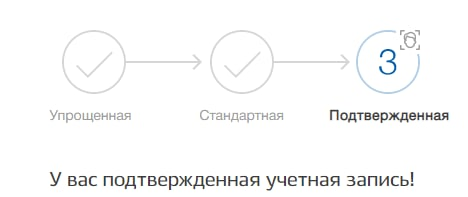 Рисунок 1 – Подтвержденная учетная запись на ЕПГУПри наличии подтвержденной учетной записи для получения доступа в Подсистему необходимо направить заявку в СТП по адресу egisz@stp-egisz.ru, форма заявки приведена в приложении к настоящему руководству пользователя (см. Приложение А).Вход в ПодсистемуДля входа в Подсистему необходимо открыть веб-браузер и в адресной строке ввести https://portalmr.egisz.rosminzdrav.ru. На экране отобразится страница авторизации ЕСИА (см. Рисунок 2).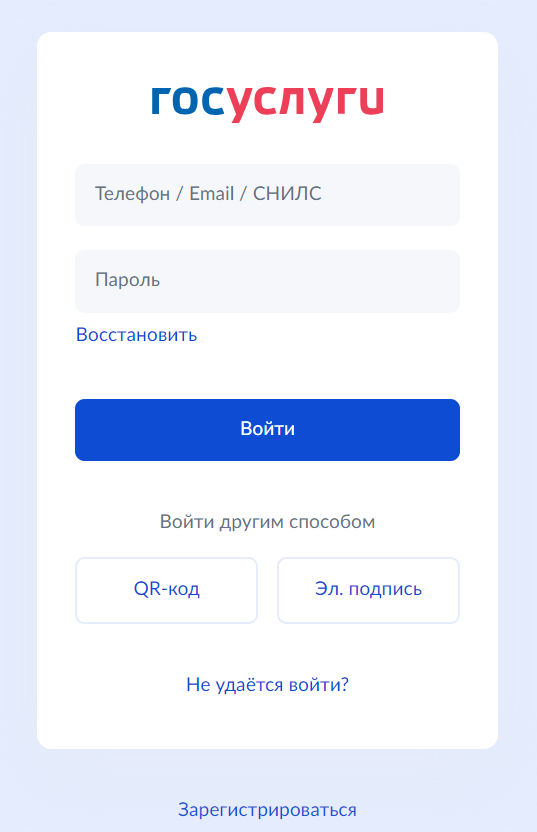 Рисунок 2 – Страница авторизацииНа форме авторизации необходимо ввести логин и пароль Пользователя и нажать на кнопку «Войти». Произойдет переход на стартовую страницу Подсистемы.Чтобы перейти в Подсистему, в верхнем (главном) меню необходимо выбрать «ФРМР» (см. Рисунок 3).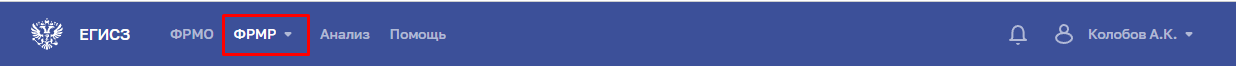 Рисунок 3 – Вход в ФРМР через верхнее (главное) менюДалее произойдет переход на главную страницу Подсистемы (см. Рисунок 4).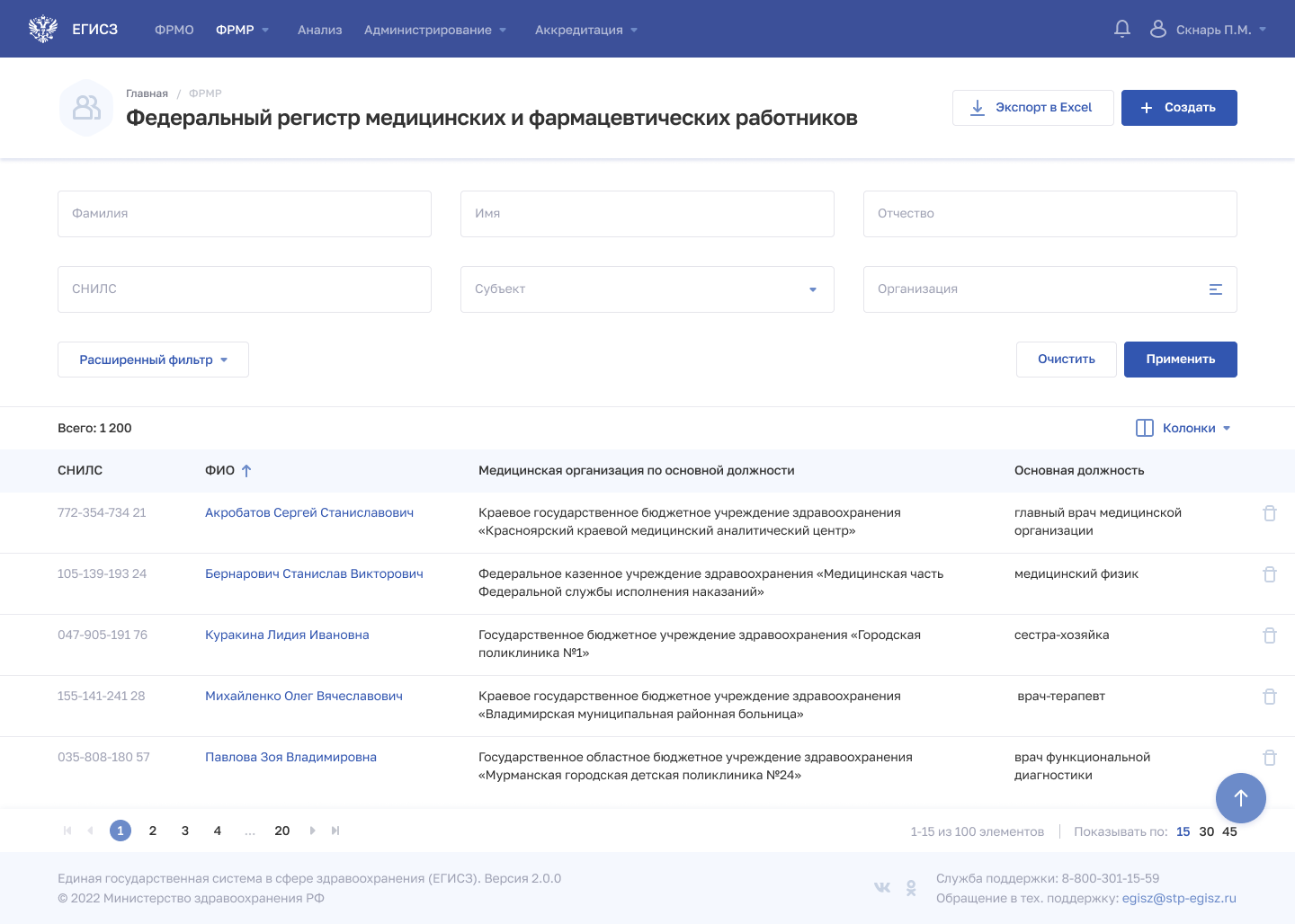 Рисунок 4 – Главная страницаВыход из ПодсистемыДля корректного завершения работы с Подсистемой необходимо нажать на кнопку с ФИО Пользователя в правом верхнем углу, затем в выпадающем списке нажать кнопку 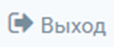 Порядок проверки работоспособностиПрограммное обеспечение Подсистемы работоспособно, если в результате действий Пользователя, изложенных в пункте 3.2.1 настоящего руководства пользователя, загрузилась страница главного окна Подсистемы без выдачи сообщений об ошибке.Описание операцийДля выполнения операций в Подсистеме Пользователь затрачивает время на заполнение форм, ожидание результата выполнения операций и последующего ознакомления с результатом выполнения. Время отклика интерфейса на запрос не превышает 5 секунд.При работе с Подсистемой неавторизованному пользователю (то есть в случае, если не осуществлен вход Пользователя в Подсистему), операции, описанные в данном разделе, недоступны.Форма «Федеральный регистр медицинских и фармацевтических работников»Форма «Федеральный регистр медицинских и фармацевтических работников» предназначена для вывода записей о медицинских и фармацевтических работниках, внесенных в Подсистему. Данная форма доступна только авторизованным Пользователям Подсистемы с ролями: Работник организации (ФРМР);Работник ОУЗ (ФРМР);Работник МЗ (ФРМР);Работник МЗ (кадровый департамент) (ФРМР);Работник ФОИВ (ФРМР);Работник РЗН (ФРМР);Администратор (ФРМР).Описание прав пользователей приведено в приложении к настоящему руководству пользователя (см. Приложение Б). Для работы с информацией указанной формы предусмотрены следующие инструменты и приемы работы:просмотр информации;упорядочивание информации по содержимому столбцов;управление составом и способом вывода информации;фильтрация информации;выгрузка результатов поиска и фильтрации данных.Просмотр информацииДля перехода к списку медицинских и фармацевтических работников в главном меню Подсистемы необходимо выбрать «ФРМР» → «Федеральный регистр медицинских и фармацевтических работников».Страница содержит элементы:область фильтрации списка (см. Рисунок 5, 1). Возможен быстрый или расширенный поиск по заданным параметрам (см. пункт 4.1.4 настоящего руководства пользователя);таблица со списком медицинских и фармацевтических работников (см. Рисунок 5, 2). В таблице доступна настройка отображаемых столбцов, а также сортировка списка по возрастанию или убыванию параметров в выбранном столбце (см. подпункт 4.1.3 настоящего руководства пользователя). Таблица содержит столбцы:«СНИЛС»,«ФИО»,«Дата рождения»,«Возраст»,«Пол»,«Медицинская организация по основной должности»,«Основная должность»,кнопки управления данными (см. Рисунок 5, 3):кнопка выгрузки результатов поиска в табличный электронный документ (см. пункт 4.1.5 настоящего руководства пользователя),«Создать» (см. подпункт 4.1.6.2 настоящего руководства пользователя).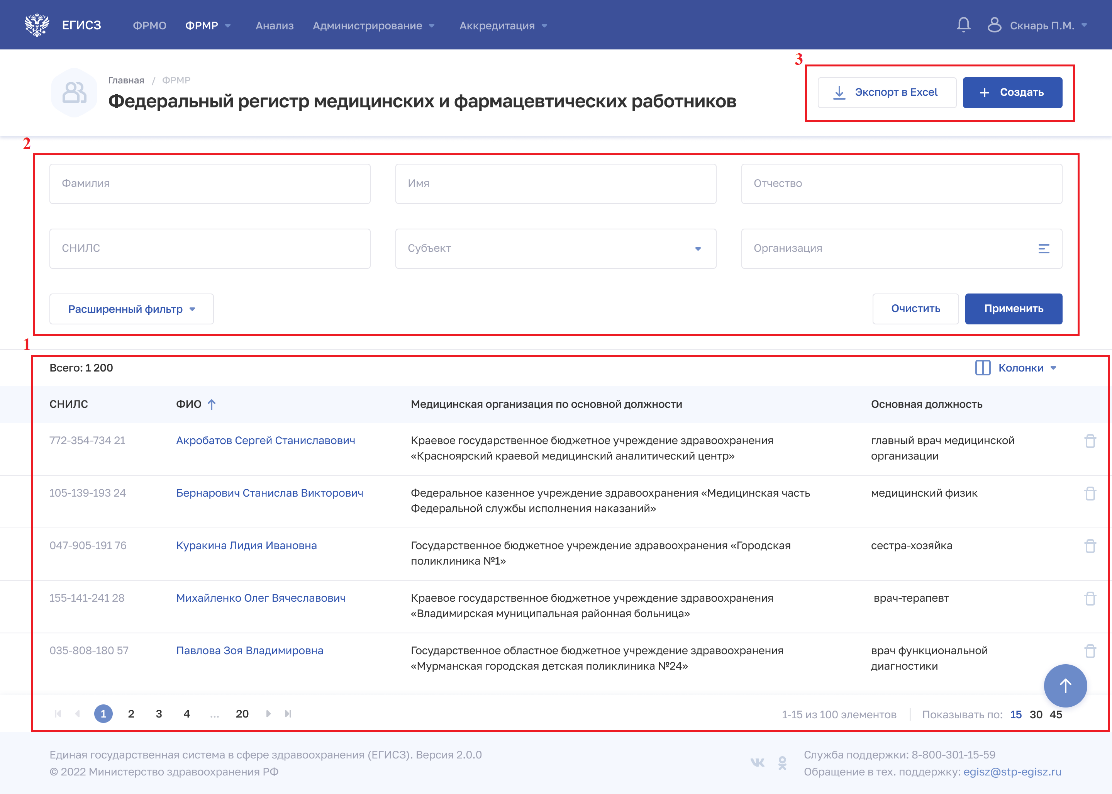 Рисунок 5 – Форма «Федеральный регистр медицинских и фармацевтических работников»Упорядочивание информации по содержимому столбцовПодсистема позволяет задать порядок сортировки информации в форме. Информация сортируется по возрастанию или убыванию значений в выбранной колонке таблицы. Для выбора колонки необходимо нажать на нее. Отобразится значок: - для сортировки по возрастанию;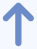  - для сортировки по убыванию.Управление составом и способом вывода информацииПеречень отображаемых колонок в таблице настраивается по нажатию кнопки «Колонки» и выбору требуемых параметров из списка (см. Рисунок 6). Для выбора доступны колонки:«Дата рождения»;«Возраст»;«Пол»;«Медицинская организация по основной должности»;«Основная должность».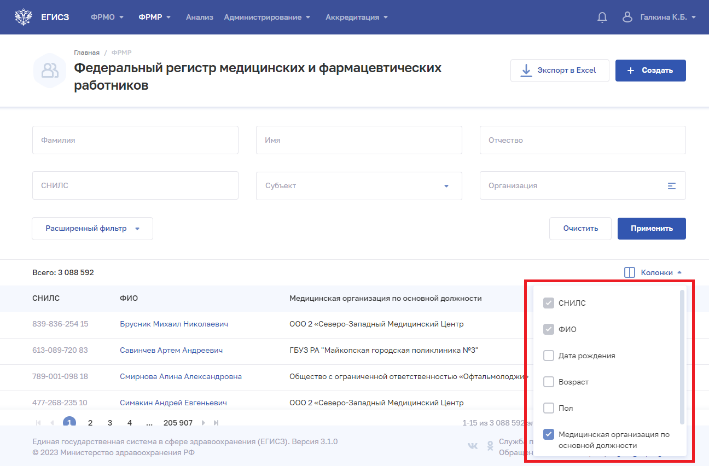 Рисунок 6 – Настройка отображения колонок в таблицеДля списка доступна пагинация для страниц результатов поиска и фильтрации (см. Рисунок 7, 1). Возможно переключение между страницами, а также переход на первую или последнюю страницу списка. Количество отображаемых на странице записей меняется в настройках пагинации (см. Рисунок 7, 2). Доступные значения: 15, 30, 45 записей на странице.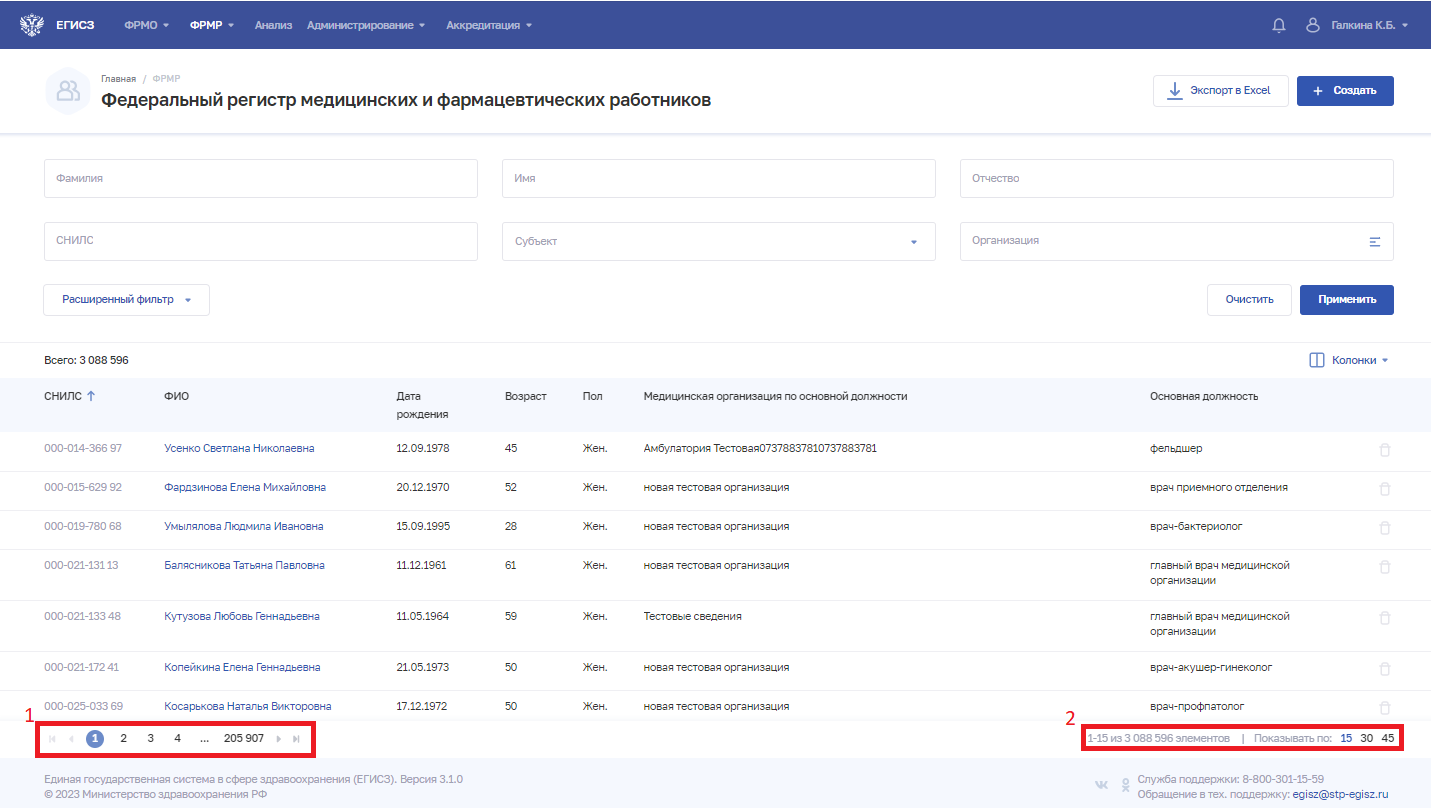 Рисунок 7 – Настройка отображения количества записейФильтрация информацииВ Подсистеме существует возможность гибко настроить отображение списка медицинских и фармацевтических работников и найти определенную карточку. В форме доступны следующие варианты фильтрации: быстрый фильтр; расширенный фильтр. Перечень полей, по которым осуществляется поиск, представлен в таблице ниже (см. Таблица 2). В полях с текстовым и числовым форматом ввода поиск осуществляется при вводе трех символов и более. Для фильтрации списка необходимо ввести параметры поиска и нажать кнопку «Применить». Для открытия полного списка полей фильтрации требуется нажать кнопку «Расширенный фильтр». Отфильтрованный список будет отображен в нижней части страницы. Для сброса фильтров следует нажать на кнопку «Очистить». В списке будут отображены записи всех медицинских и фармацевтических работников, внесенных в Подсистему.Таблица 2 – Поля поиска и фильтрации спискаВыгрузка результатов поиска и фильтрации данных Для выгрузки результатов поиска и фильтрации данных по параметрам, указанным Пользователем, предусмотрена кнопка (см. Рисунок 5, 3). Данные выгружаются в формате табличного документа. Файл загружается на устройство Пользователя в папку для загрузок по умолчанию. Количество записей, выгружаемых в файл, составляет не более 15 000 единиц. Если количество записей, предназначенных для выгрузки, превысит 15 000, то все записи, начиная с 15 001, не будут выгружены.Перечень столбцов с признаком обязательности их наличия в файле выгрузки приведен в таблице ниже (см. Таблица 3). Таблица 3 – Перечень данных, выгрузка которых доступна через пользовательский интерфейс федерального регистра медицинских и фармацевтических работников после поиска и фильтрации по параметрам, указанным пользователемФорма «Карточка медицинского (фармацевтического) работника»Просмотр формы «Карточка медицинского (фармацевтического) работника»Форма «Карточка медицинского (фармацевтического) работника» предназначена для вывода сведений о медицинском (фармацевтическом) работнике. Для перехода в карточку медицинского (фармацевтического) работника:Перейдите в форму «Федеральный регистр медицинских и фармацевтических работников»: в главном меню Подсистемы выберите «ФРМР» → «Федеральный регистр медицинских и фармацевтических работников».При необходимости отфильтруйте список медицинских и фармацевтических работников (см. пункт 4.1.4 настоящего руководства пользователя).Нажмите на ФИО выбранного работника. Карточка медицинского (фармацевтического) работника содержит следующие элементы:список форм (см. Рисунок 8):«Карточка»: персональные, контактные и иные данные, сведения о документах, удостоверяющих личность; «Личное дело»: сведения о трудовой деятельности;«Адреса»: адреса регистрации и проживания; «Образование»: сведения об образовании, сертификате специалиста/аккредитации специалиста;«Награды»: список полученных наград и присвоенных званий; «Некоммерческие организации»: сведения об участии работника в профессиональных некоммерческих организациях;область данных выбранного раздела карточки;кнопки управления данными выбранного раздела:«Редактировать» (см. подпункт 4.1.6.4 настоящего руководства пользователя);кнопка «Создать обучающегося» (см. подпункт 4.2.6.3.1 настоящего руководства пользователя). 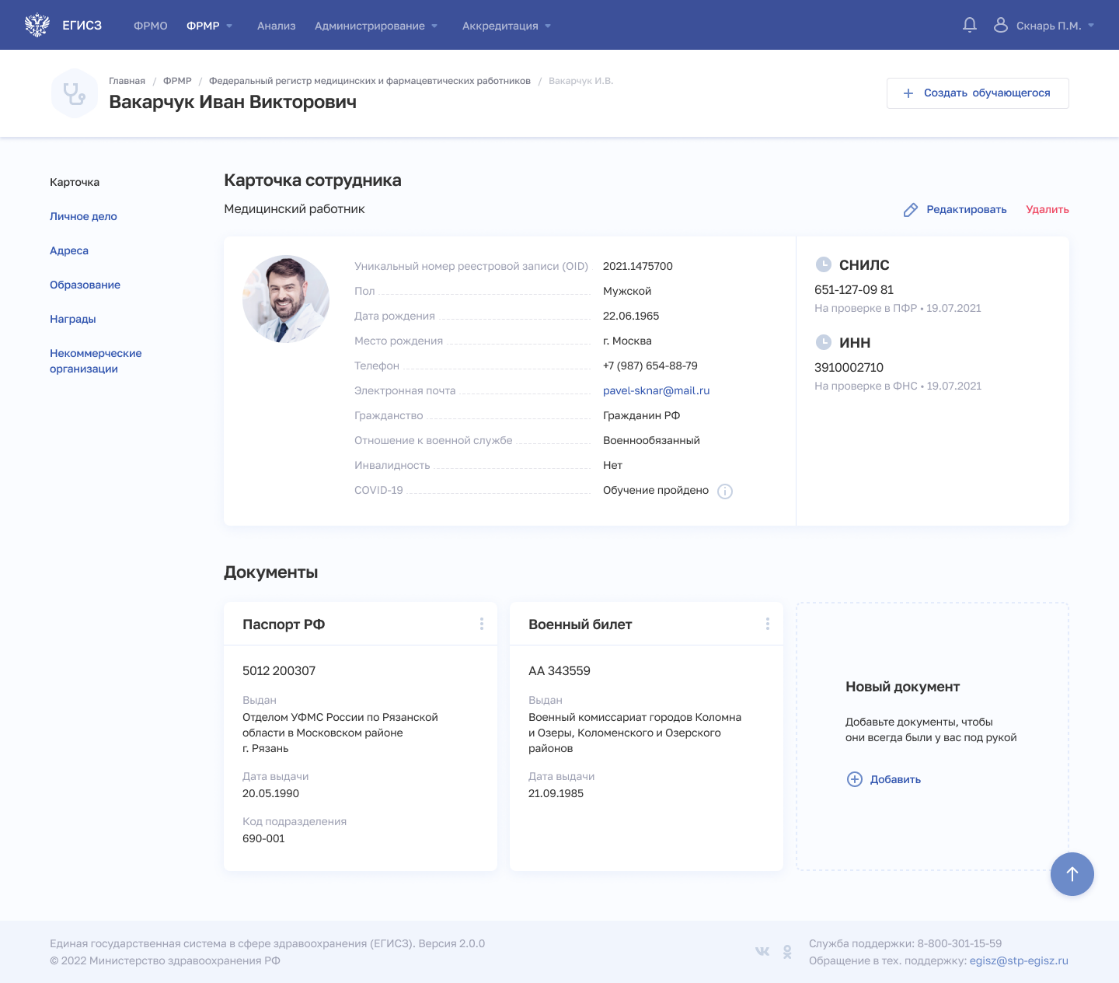 Рисунок 8 – Форма «Карточка медицинского (фармацевтического) работника»Создание формы «Карточка медицинского (фармацевтического) работника»Для добавления записи о медицинском (фармацевтическом) работнике в Подсистему:Перейдите в форму «Федеральный регистр медицинских и фармацевтических работников»: в главном меню Подсистемы выберите «ФРМР» → «Федеральный регистр медицинских и фармацевтических работников».Нажмите кнопку «Создать» на главной странице Подсистемы (см. Рисунок 5). Откроется форма «Новый сотрудник» (см. Рисунок 9). 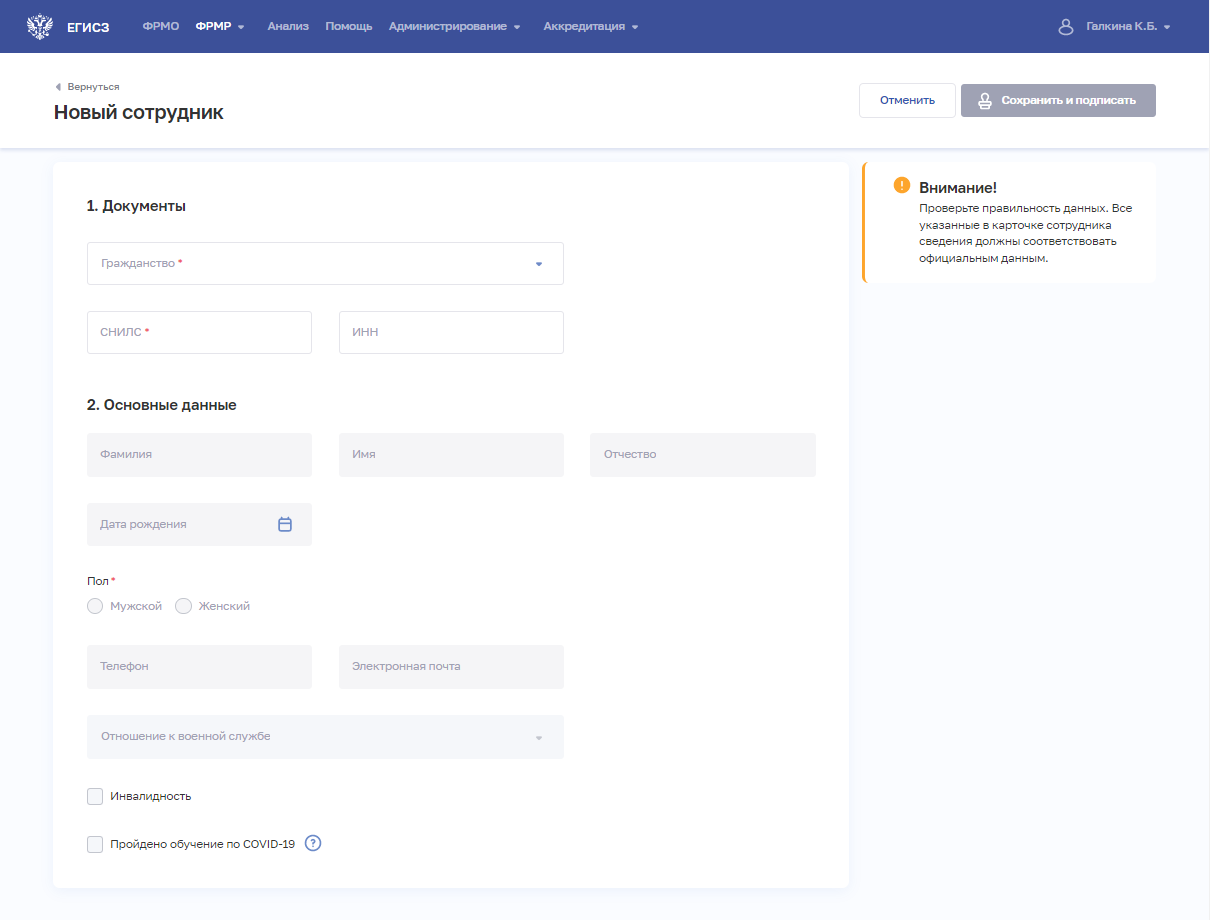 Рисунок 9 – Форма «Новый сотрудник»На форме «Новый сотрудник» заполните поля в разделах (поля, обязательные для заполнения, отмечены звездочкой):«1. Документы». Набор полей раздела зависит от выбранного значения в поле «Гражданство»;«2. Основные данные».Описание полей представлено в таблице (см. Таблица 4).Нажмите кнопку «Сохранить и подписать» и выберите способ сохранения (с использованием УКЭП или без УКЭП). Сохраненные данные будут отображены в карточке работника в разделе «Карточка». Если введенные данные ранее были сохранены в Подсистеме, будет выведено сообщение об ошибке (см. Рисунок 10, Рисунок 11). 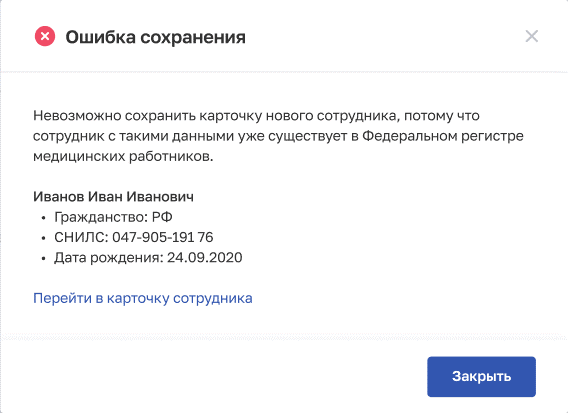 Рисунок 10 – Сообщение об ошибке (СНИЛС уже зарегистрирован в ФРМР)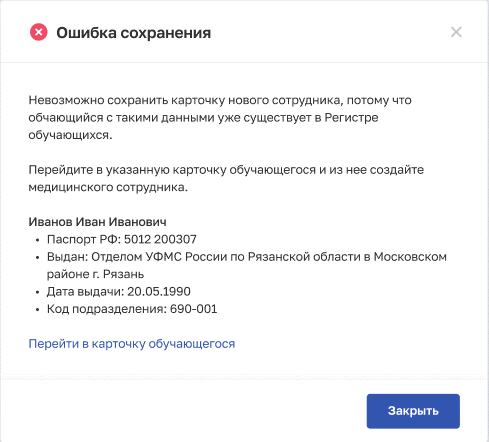 Рисунок 11 – Сообщение об ошибке (документ с таким номером уже зарегистрирован в ФРМР)После сохранения карточки работника в ее разделе «Личное дело» создается временная запись о трудоустройстве, относящаяся к организации, к которой имеется доступ у пользователя с ролью «Работник организации (ФРМР)» (см. Рисунок 12). Временная запись о трудоустройстве будет действовать в течение 4 часов. Необходимо отредактировать запись о трудоустройстве (см. подпункт 4.1.6.6.4 настоящего руководства пользователя), заполнив обязательные незаполненные поля. В случае, если в течение 4 часов изменения не будут внесены, временная запись о трудоустройстве будет удалена, и доступ к карточке работника будет ограничен.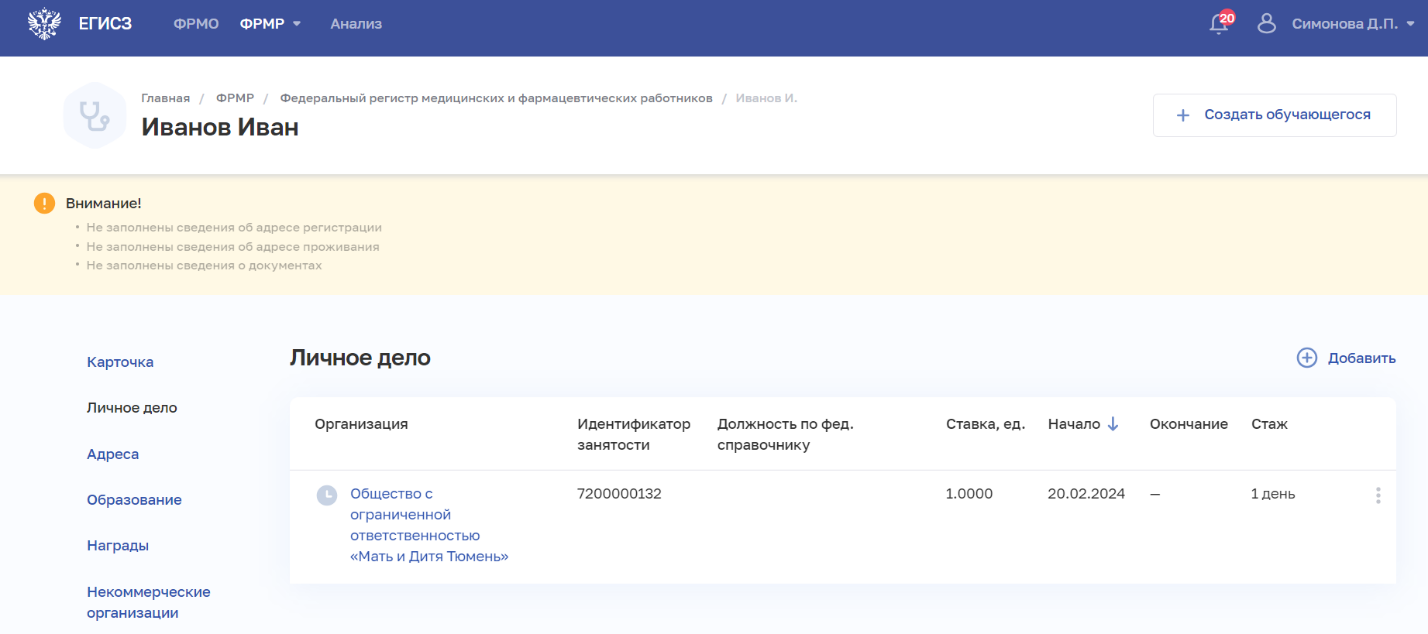 Рисунок 12 – Временная запись о трудоустройствеПосле сохранения карточки работника пользователю Подсистемы доступны для заполнения разделы карточки медицинского (фармацевтического) работника:раздел «Карточка» (см. 4.1.6.5 подпункт настоящего руководства пользователя);раздел «Личное дело» (см. подпункт 4.1.6.6 настоящего руководства пользователя);раздел «Адреса» (см. подпункт 4.1.6.7 настоящего руководства пользователя);раздел «Образование» (см. подпункт 4.1.6.8 настоящего руководства пользователя);раздел «Награды» (см. подпункт 4.1.6.9 настоящего руководства пользователя);раздел «Некоммерческие организации» (см. подпункт 4.1.6.10 настоящего руководства пользователя).Функция проверки данных работника во внешних ИСВ Подсистеме для авторизованных пользователей с ролями «Работник ОУЗ (ФРМР)» и «Администратор (ФРМР)» доступна функция проверки данных работника во внешних ИС: АИС СФР и АИС «Налог 3». Для инициирования проверки:Перейдите в форму «Федеральный регистр медицинских и фармацевтических работников»: в главном меню Подсистемы выберите «ФРМР» → «Федеральный регистр медицинских и фармацевтических работников».Откройте карточку работника.Нажмите кнопку «Проверить данные в CФР» или «Проверить данные в ФНС» для запуска проверки во внешней ИС.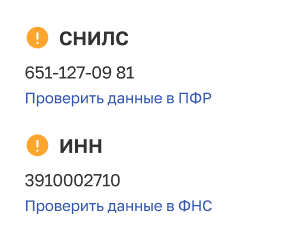 Рисунок 13 – Отображение кнопок «Проверить данные» в пользовательском интерфейсеВ течение проверки данных работника отображаются соответствующий статус и дата начала проверки (см. Рисунок 14). В случае редактирования проверяемых данных проверка будет прервана.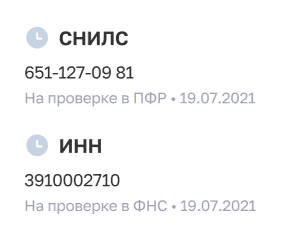 Рисунок 14 – Отображение статуса и даты начала проверки СНИЛС и ИННВ результате проверки отображается сообщение:«Проверка не пройдена», если введенные в Подсистему данные не совпадают с данными, зарегистрированными во внешней ИС;«Не найдены данные», если номер документа не найден во внешней ИС.«Проверка пройдена», если проверка успешно завершена.Редактирование формы «Карточка медицинского (фармацевтического) работника»Функция предназначена для внесения изменений в форму «Карточка медицинского (фармацевтического) работника».Для изменения сведений в карточке медицинского (фармацевтического) работника:Перейдите в форму «Федеральный регистр медицинских и фармацевтических работников»: в главном меню Подсистемы выберите «ФРМР» → «Федеральный регистр медицинских и фармацевтических работников».При необходимости отфильтруйте список (см. пункт 4.1.4 настоящего руководства пользователя).Нажмите на ФИО выбранного работника. Откроется его карточка.Нажмите кнопку «Редактировать».Отредактируйте информацию о работнике в нужном разделе карточки.Нажмите кнопку «Сохранить и подписать» и выберите способ сохранения (с использованием УКЭП или без УКЭП).Раздел «Карточка»Раздел «Карточка» предназначен для внесения в Подсистему основных данных работника и сведений о документах, удостоверяющих его личность.Просмотр сведенийДля перехода к разделу «Карточка»:Перейдите в форму «Федеральный регистр медицинских и фармацевтических работников»: в главном меню Подсистемы выберите «ФРМР» → «Федеральный регистр медицинских и фармацевтических работников».При необходимости отфильтруйте список медицинских и фармацевтических работников (см. пункт 4.1.4 настоящего руководства пользователя).Нажмите на ФИО выбранного работника. Откроется раздел «Карточка» карточки медицинского (фармацевтического) работника.Описание полей для ввода указанных сведений представлено в таблице ниже (см. Таблица 4)Таблица 4 – Описание полей раздела «Карточка»Внесение сведений о документе, удостоверяющем личность работникаДля внесения в Подсистему сведений о документе, удостоверяющем личность работника:В карточке работника выберите раздел «Карточка» (см. Рисунок 8).В блоке «Документы» нажмите кнопку «Добавить» (см. Рисунок 15).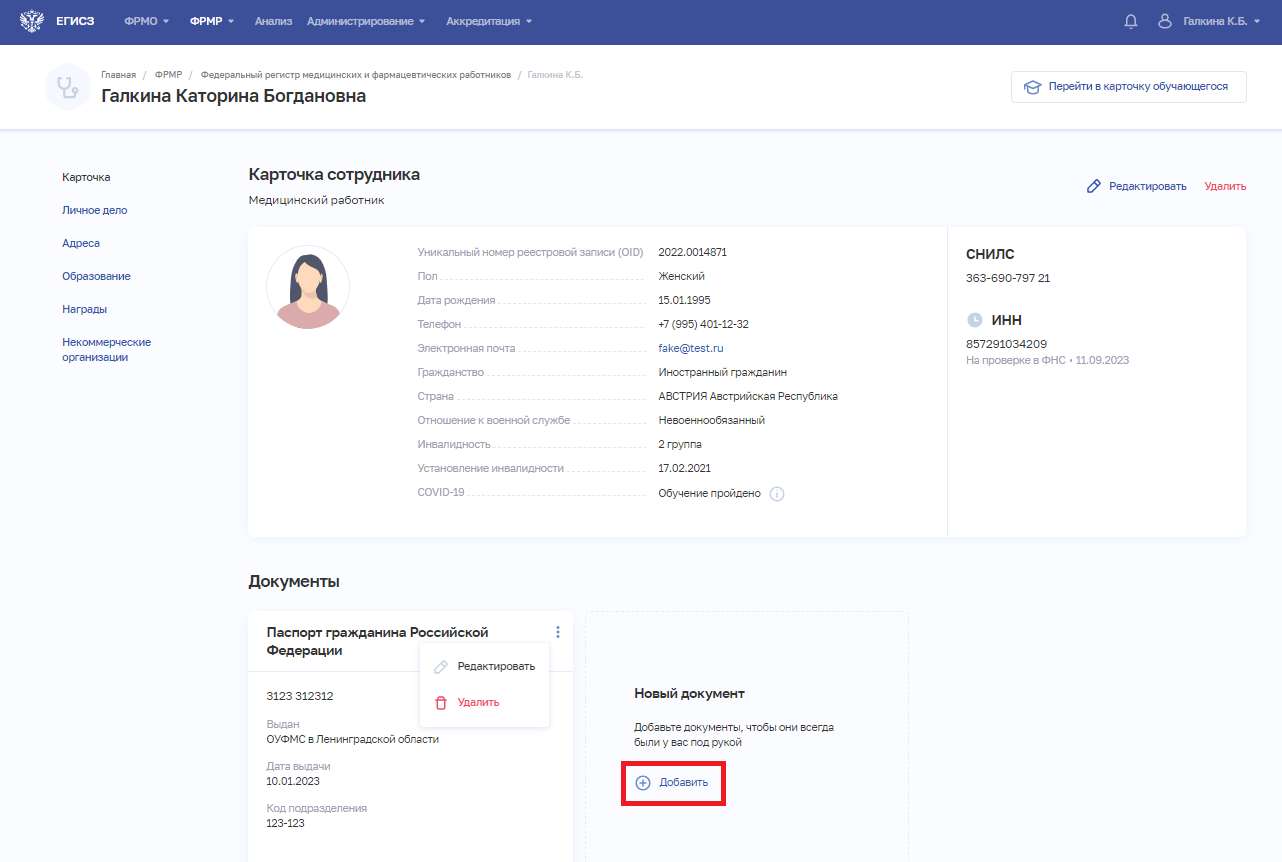 Рисунок 15 – Форма «Карточка». Кнопка добавления документаОткроется форма «Новый документ» (см. Рисунок 16).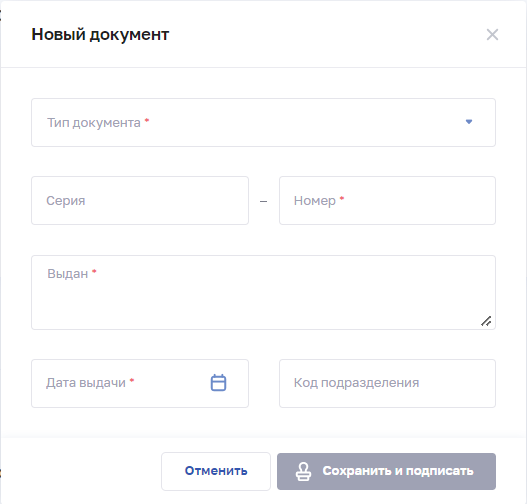 Рисунок 16 – Форма «Новый документ»В форме заполните все необходимые поля (поля, обязательные для заполнения, отмечены звездочкой). Описание полей формы приведен в таблице ниже (см. Таблица 5).Нажмите кнопку «Сохранить и подписать» и выберите способ сохранения (с использованием УКЭП или без УКЭП).Таблица 5 – Описание полей формы ввода сведений о документе, удостоверяющем личность работникаРедактирование записи о документе, удостоверяющем личность работникаФункция предназначена для внесения изменений в запись о документе, удостоверяющем личность работника. Для редактирования записи о документе, удостоверяющем личность работника:В разделе «Карточка» в блоке «Документы» у нужной записи нажмите кнопку  и выберите команду «Редактировать». 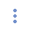 Внесите изменения в открывшей форме «Редактирование документа».Нажмите кнопку «Сохранить и подписать» и выберите способ сохранения (с использованием УКЭП или без УКЭП).Удаление записи о документе, удостоверяющем личность работникаФункция предназначена для удаления записи о документе, удостоверяющем личность работника. Для удаления записи о документе, удостоверяющем личность работника:В разделе «Карточка» в блоке «Документы» у нужной записи нажмите кнопку  и выберите команду «Удалить». Подтвердите удаление и выберите способ сохранения (с использованием УКЭП или без УКЭП). Раздел «Личное дело» Раздел «Личное дело» карточки работника предназначен для отражения сведений о трудоустройстве медицинского (фармацевтического) работника.Просмотр сведений о трудоустройстве работникаДля перехода к разделу «Личное дело»:Перейдите в форму «Федеральный регистр медицинских и фармацевтических работников»: в главном меню Подсистемы выберите «ФРМР» → «Федеральный регистр медицинских и фармацевтических работников».При необходимости отфильтруйте список медицинских и фармацевтических работников (см. пункт 4.1.4 настоящего руководства пользователя).Нажмите на ФИО выбранного работника. Выберете в области данных карточки значение «Личное дело» (см. Рисунок 17).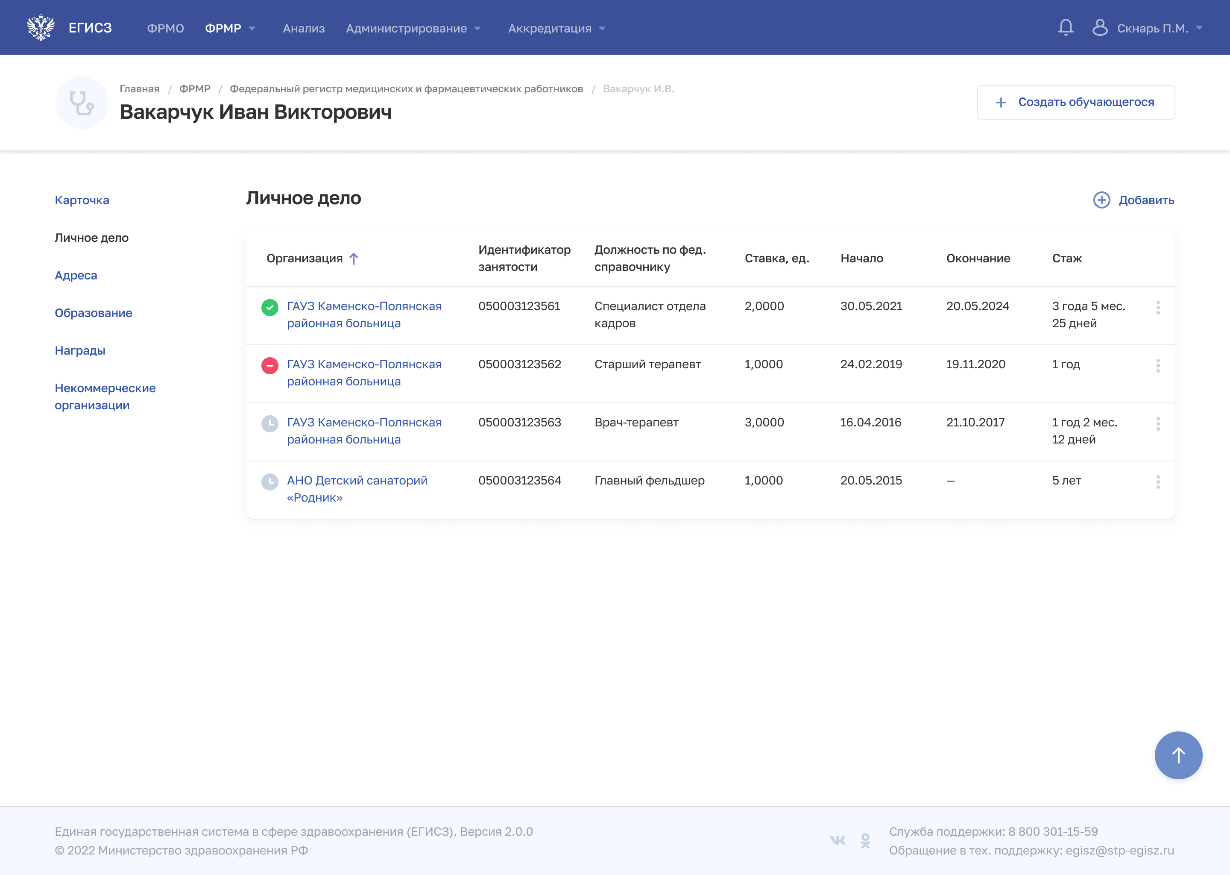 Рисунок 17 – Раздел «Личное дело» карточки медицинского и фармацевтического работникаРаздел «Личное дело» содержит элементы:таблица со списком записей личного дела работника. В таблице доступна сортировка списка по возрастанию или убыванию параметров в выбранном столбце. При нажатии на строку открывается запись личного дела (см. подпункт 4.1.6.6.3 настоящего руководства пользователя). Таблица содержит столбцы:«Организация». По нажатию на наименование открывается карточка медицинской (фармацевтической) организации в ФРМО (только в случае, если у пользователя Подсистемы есть права на доступ в ФРМО);уникальный идентификатор занятости работника. Данный идентификатор автоматически генерируется Подсистемой после создания записи о трудоустройстве;«Должность по федеральному справочнику»;«Ставка, ед»;«Начало»;«Окончание»;«Стаж»;кнопка  для выбора действия с записью:«Редактировать» (см. подпункт 4.1.6.6.4 настоящего руководства пользователя);кнопка «Добавить» (2) для создания новой записи (см. подпункт 4.1.6.6.2 настоящего руководства пользователя).Добавление записи личного делаФорма «Новая запись личного дела» предназначена для добавления записи о трудоустройстве в личное дело работника.Для добавления записи о трудоустройстве в личное дело работника в Подсистеме:В разделе «Личное дело» нажмите кнопку «Добавить». Откроется форма «Новая запись личного дела» (Рисунок 18).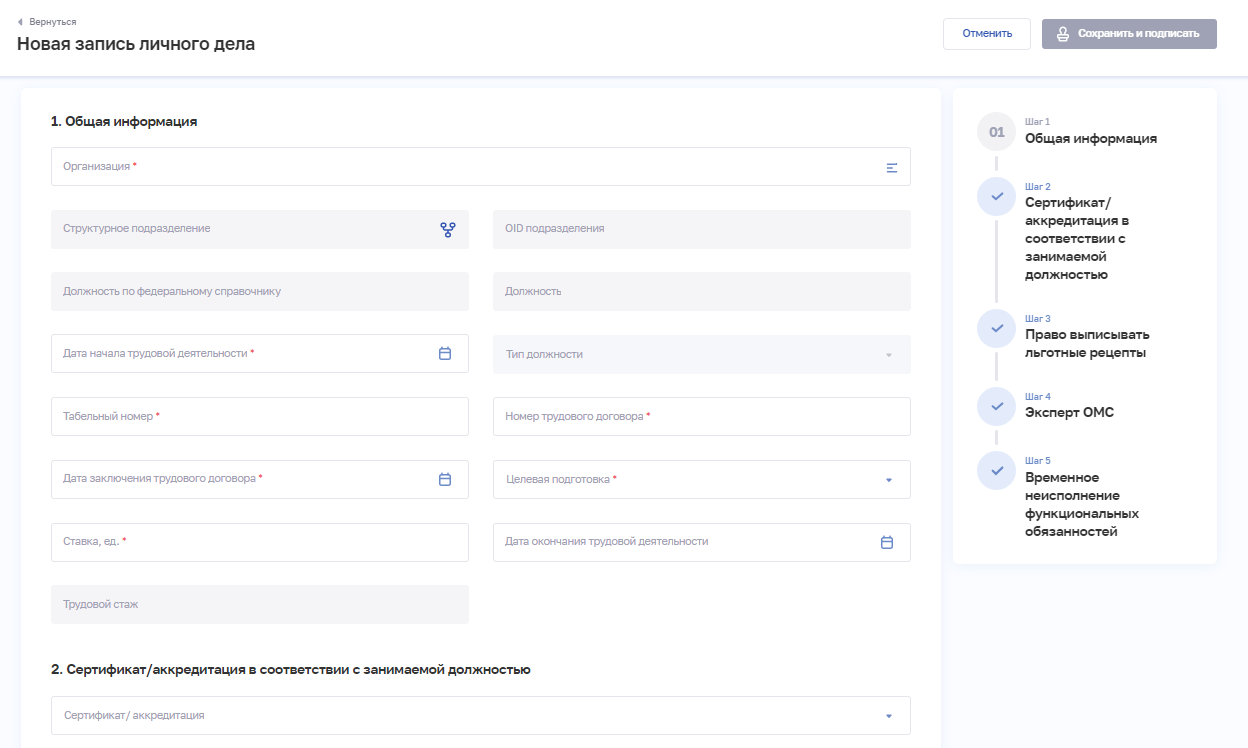 Рисунок 18 – Форма ввода данных «Новая запись личного дела»На форме заполните все необходимые поля в следующих блоках (поля, обязательные для заполнения, отмечены звездочкой):«Общая информация»,«Статистическая отчётность»,«Сертификат/аккредитация в соответствии с занимаемой должностью»,«Льготные рецепты»,«Эксперт ОМС»,«Временное неисполнение функциональных обязанностей».Описание полей представлено в таблице ниже (см. Таблица 6).Если для работника необходимо задать период временного неисполнения функциональных обязанностей, в блоке «Временное неисполнение функциональных обязанностей» нажмите кнопку «Добавить». Откроется форма «Новая запись о временном неисполнении» (см. Рисунок 19).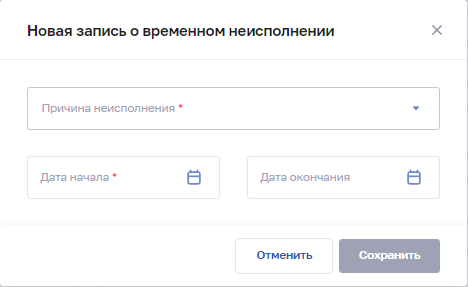 Рисунок 19 – Форма «Новая запись о временном неисполнении»В окне заполните поля (поля, обязательные для заполнения, отмечены звездочкой). Описание полей представлено в таблице ниже (см. Таблица 6).Нажмите кнопку «Сохранить». Окно закроется, произойдет возврат на форму «Новая запись личного дела». После заполнения полей формы в меню справа напротив соответствующего блока появляется символ , который означает готовность блока к сохранению.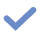 Нажмите кнопку «Сохранить и подписать» и выберите способ сохранения (с использованием УКЭП или без УКЭП).Таблица 6 – Описание полей записи личного делаПросмотр записи личного делаДля просмотра записи личного дела (см. Рисунок 20) выберите в таблице с записями о трудоустройстве нужную запись.Форма «Просмотр записи личного дела» содержит следующие блоки:«Общая информация»,«Статистическая отчетность»,«Сертификат/аккредитация в соответствии с занимаемой должностью»,«Льготные рецепты»,«Эксперт ОМС»,«Временное неисполнение функциональных обязанностей».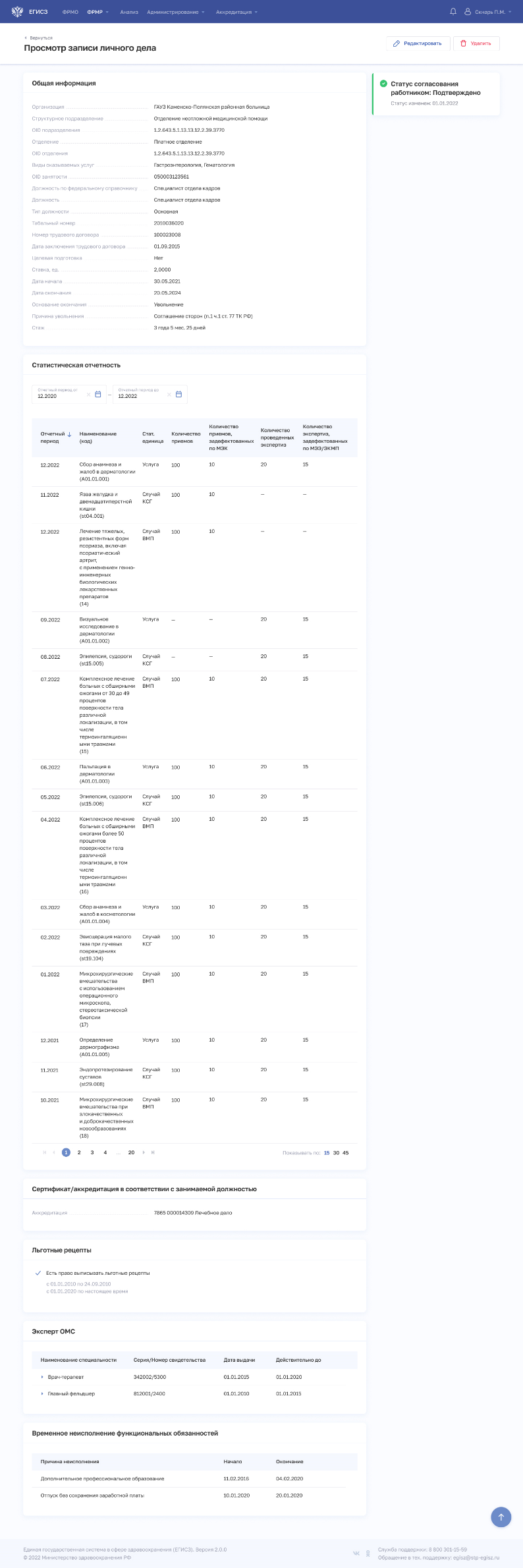 Рисунок 20 – Форма «Просмотр записи личного дела»Редактирование записи личного делаФункция предназначена для внесения изменений в записи о трудоустройстве медицинского (фармацевтического) работника. Для редактирования записи личного дела:Откройте запись для редактирования одним из способов:в таблице в строке с нужной записью нажмите кнопку  и выберите команду «Редактировать»,в таблице нажмите на нужную запись. В открывшейся форме нажмите кнопку «Редактировать».Внесите изменения в открывшейся форме «Редактирование записи личного дела».Нажмите кнопку «Сохранить и подписать» и выберите способ сохранения (с использованием УКЭП или без УКЭП).Раздел «Адреса» Раздел «Адреса» предназначен для просмотра адресов постоянной регистрации и фактического проживания работника. Просмотр раздела Адреса»Для перехода к разделу «Адреса»:Перейдите в форму «Федеральный регистр медицинских и фармацевтических работников»: в главном меню Подсистемы выберите «ФРМР» → «Федеральный регистр медицинских и фармацевтических работников».При необходимости отфильтруйте список медицинских и фармацевтических работников (см. пункт 4.1.4 настоящего руководства пользователя).Нажмите на ФИО выбранного работника. Выберете в области данных карточки значение «Адреса» (см. Рисунок 21).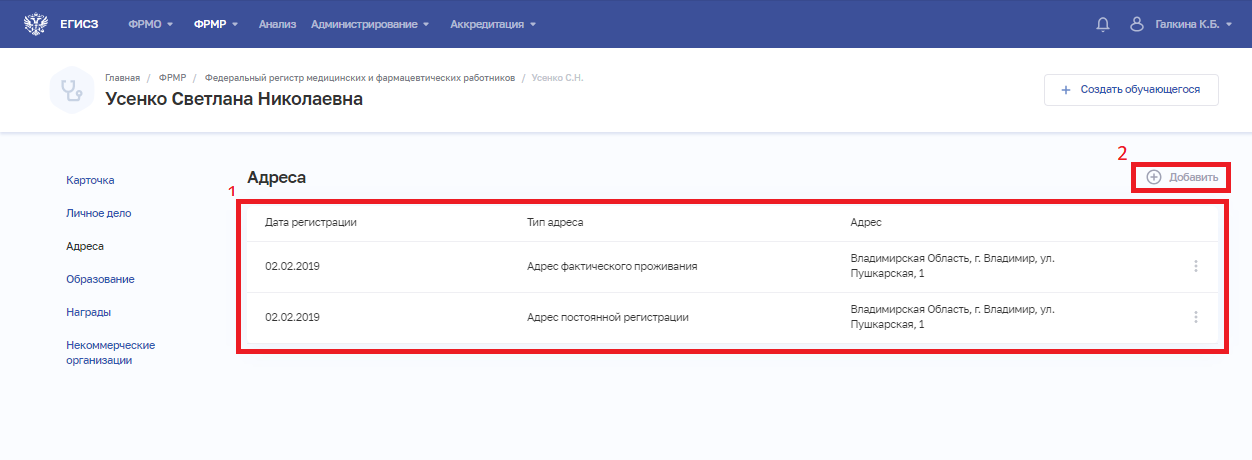 Рисунок 21 – Раздел «Адреса» карточки работникаРаздел содержит элементы:таблица с данными адреса постоянной регистрации и адреса фактического проживания работника (см. Рисунок 21, 1). Таблица содержит столбцы:«Дата регистрации»,«Тип адреса»,«Адрес»;кнопка  для выбора действия с записью:«Редактировать» (см. подпункт 4.1.6.7.3 настоящего руководства пользователя); «Удалить» (см. подпункт 4.1.6.7.4 настоящего руководства пользователя);кнопка «Добавить» (см. Рисунок 21, 2) для создания новой записи (см. подпункт 4.1.6.7.2 настоящего руководства пользователя). Кнопка активна, если не заданы адрес постоянной регистрации и адрес фактического проживания. Если оба адреса заданы, кнопка неактивна. Внесение сведений об адресеДля указания адреса работника:В разделе «Адреса» нажмите кнопку «Добавить». Откроется форма «Новый адрес» (см. Рисунок 22).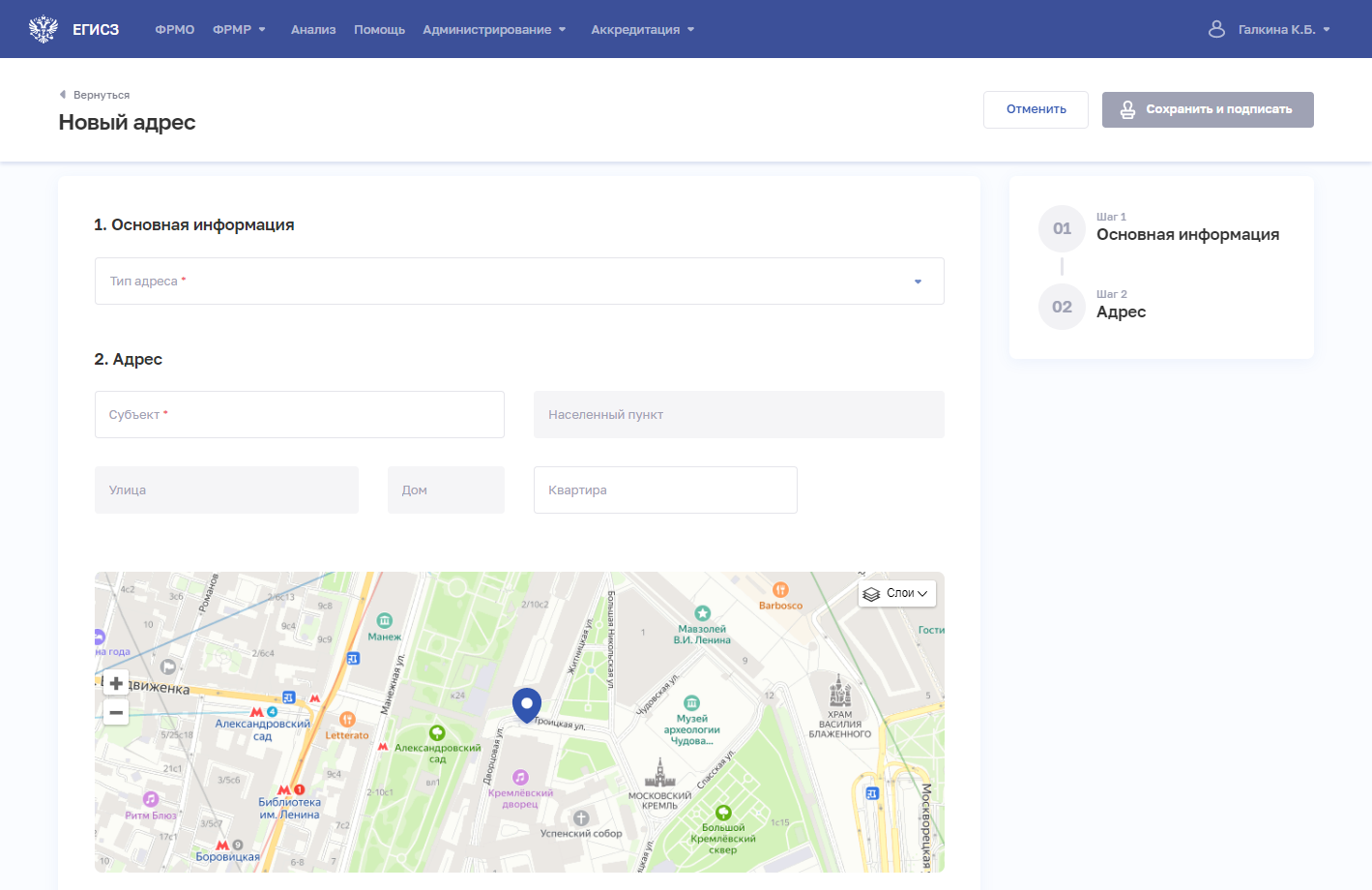 Рисунок 22 – Форма ввода данных «Новый адрес»На форме заполните все необходимые поля в блоках (поля, обязательные для заполнения, отмечены звездочкой):«1. Основная информация».«2. Адрес».Описание полей представлено в таблице ниже (см. Таблица 7).После заполнения данных в меню справа напротив соответствующего раздела появляется символ , который означает готовность раздела к сохранению.Нажмите кнопку «Сохранить и подписать» и выберите способ сохранения (с использованием УКЭП или без УКЭП).В случае, если адрес или часть адреса (населенный пункт/улица/дом) отсутствуют, необходимо перейти по адресу: https://fias.nalog.ru/ и проверить наличие информации об адресе в ГАР ФНС России. В случае наличия адреса в ГАР ФНС России необходимо направить обращение в СТП на адрес egisz@stp-egisz.ru с указанием данного адреса, указав в теме письма «Устранение проблемы с ГАР».В случае отсутствия нужного адреса в ГАР ФНС России необходимо узнать уполномоченный орган, ответственный за присвоение адреса, перейдя по ссылке https://fias.nalog.ru/FindOktmo. Затем следует обратиться в указанный уполномоченный орган с заявлением о присвоении (изменении) адреса в общем порядке. После внесения нужного адреса в ГАР ФНС России необходимо направить обращение в СТП на адрес egisz@stp-egisz.ru с указанием нового (измененного) адреса, указав в теме письма «Устранение проблемы с ГАР».Таблица 7 – Описание полей для ввода сведений об адресе работникаВ случае совпадения адресов необходимо проставить чекбокс «Совпадает с адресом регистрации» (см. Рисунок 23), сведения об адресе фактического проживания будут автоматически указаны в соответствии с адресом регистрации.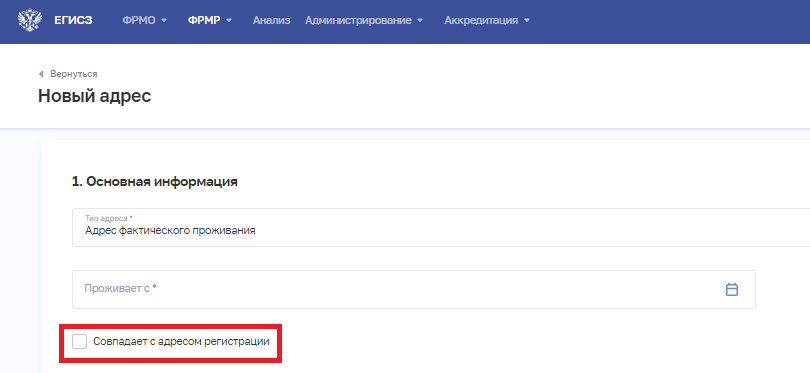 Рисунок 23 – Чекбокс «Совпадает с адресом регистрации»Редактирование записи об адресеФункция предназначена для внесения изменений в сведения об адресе медицинского (фармацевтического) работника. Для редактирования записи об адресе:В таблице в строке с нужной записью нажмите кнопку  и выберите команду «Редактировать». Внесите изменения в открывшей форме «Редактирование адреса».Нажмите кнопку «Сохранить и подписать» и выберите способ сохранения (с использованием УКЭП или без УКЭП).Удаление записи об адресеФункция предназначена для удаления записи об адресе медицинского (фармацевтического) работника. Для удаления записи об адресе:В таблице в строке с нужной записью нажмите кнопку  и выберите команду «Удалить». Подтвердите удаление и выберите способ сохранения (с использованием УКЭП или без УКЭП).Раздел «Образование»Раздел «Образование» карточки работника предназначен для просмотра данных об образовании медицинского (фармацевтического) работника.Просмотр раздела «Образование»Для перехода к разделу «Образование»:Перейдите в форму «Федеральный регистр медицинских и фармацевтических работников»: в главном меню Подсистемы выберите «ФРМР» → «Федеральный регистр медицинских и фармацевтических работников».При необходимости отфильтруйте список медицинских и фармацевтических работников (см. пункт 4.1.4 настоящего руководства пользователя).Нажмите на ФИО выбранного работника. Выберете в области данных карточки значение «Образование» (см. Рисунок 24). 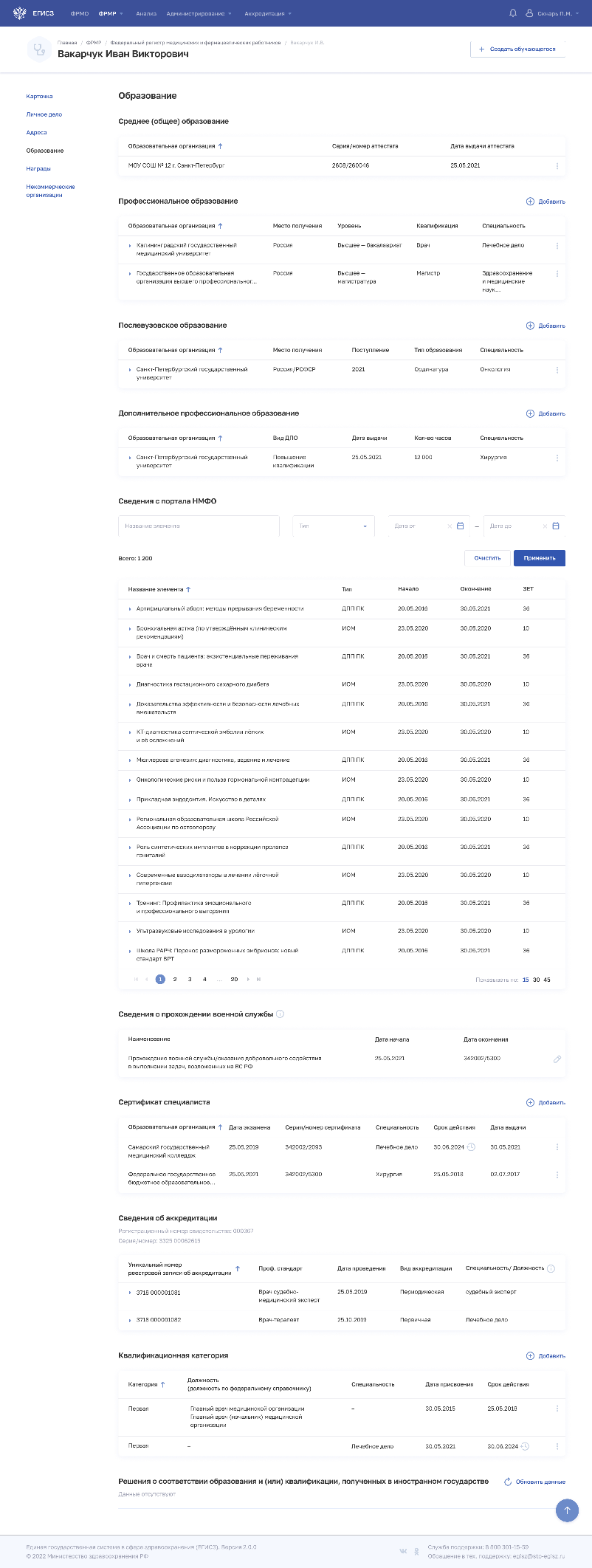 Рисунок 24 – Раздел «Образование» карточки работникаРаздел «Образование» карточки работника содержит следующие блоки:«Среднее (общее) образование» (см. подпункт 4.1.6.8.2 настоящего руководства пользователя);«Профессиональное образование» (см. подпункт 4.1.6.8.3 настоящего руководства пользователя);«Послевузовское образование» (см. подпункт 4.1.6.8.4 настоящего руководства пользователя);«Дополнительное профессиональное образование» (см. подпункт 4.1.6.8.5 настоящего руководства пользователя);«Сведения с портала НМФО: пятилетние циклы» (данные поступают от Портала НМФО и недоступны для редактирования);«Сведения о прохождении военной службы» (см. подпункт 4.1.6.8.9 настоящего руководства пользователя);«Сертификат специалиста» (см. подпункт 4.1.6.8.7 настоящего руководства пользователя);«Свидетельство об аккредитации специалиста» (данные загружаются из информационной системы управления аккредитацией специалистов Минздрава России);«Квалификационная категория» (см. подпункт 4.1.6.8.10 настоящего руководства пользователя);«Решение о соответствии образования и (или) квалификации, полученных в иностранном государстве» (см. подпункт 4.1.6.8.11 настоящего руководства пользователя);«Дополнительные документы» (см. подпункт 4.1.6.8.12 настоящего руководства пользователя).Блок «Среднее (общее) образование»Просмотр сведений о среднем (общем) образованииСведения о среднем (общем) образовании содержатся в блоке «Среднее (общее) образование» раздела «Образование» карточки работника (см. Рисунок 25, Рисунок 26).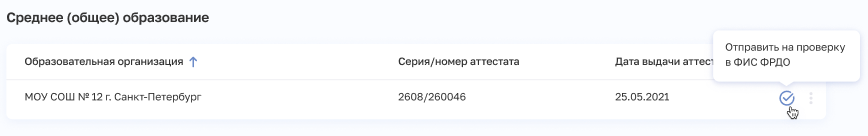 Рисунок 25 – Блок «Среднее (общее) образование» (данные заполнены)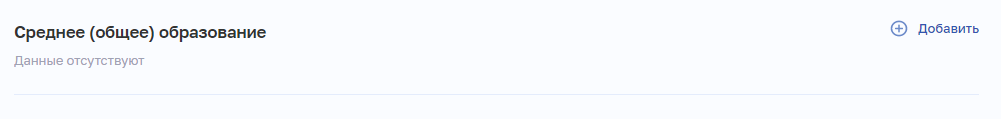 Рисунок 26 – Блок «Среднее (общее) образование» (данные не заполнены)Если данные о среднем (общем) образовании работника внесены, блок содержит следующие элементы (см. Рисунок 25):запись о среднем (общем) образовании работника:«Образовательное учреждение»,«Серия/номер аттестата»,«Дата выдачи аттестата»,кнопка  для выбора действия с записью:«Редактировать» (см. подпункт 4.1.6.8.2.3 настоящего руководства пользователя).«Удалить» (см. подпункт 4.1.6.8.2.4 настоящего руководства пользователя). запись о среднем (общем) образовании работника:кнопка для проверки сведений об образовании в ФИС ФРДО,статус проверки сведений об образовании в ФИС ФРДО.Если данные о среднем (общем) образовании не внесены, блок содержит только один элемент (см. Рисунок 26) – кнопку «Добавить» для создания записи (см. подпункт 4.1.6.8.2.2 настоящего руководства пользователя).Добавление сведений об общем образованииФорма «Добавление сведений об общем образовании» предназначена для добавления записи о среднем (общем) образовании работника. Для добавления записи:Нажмите кнопку «Добавить» в блоке «Среднее (общее) образование». Откроется форма «Добавление сведений об общем образовании» (см, Рисунок 27).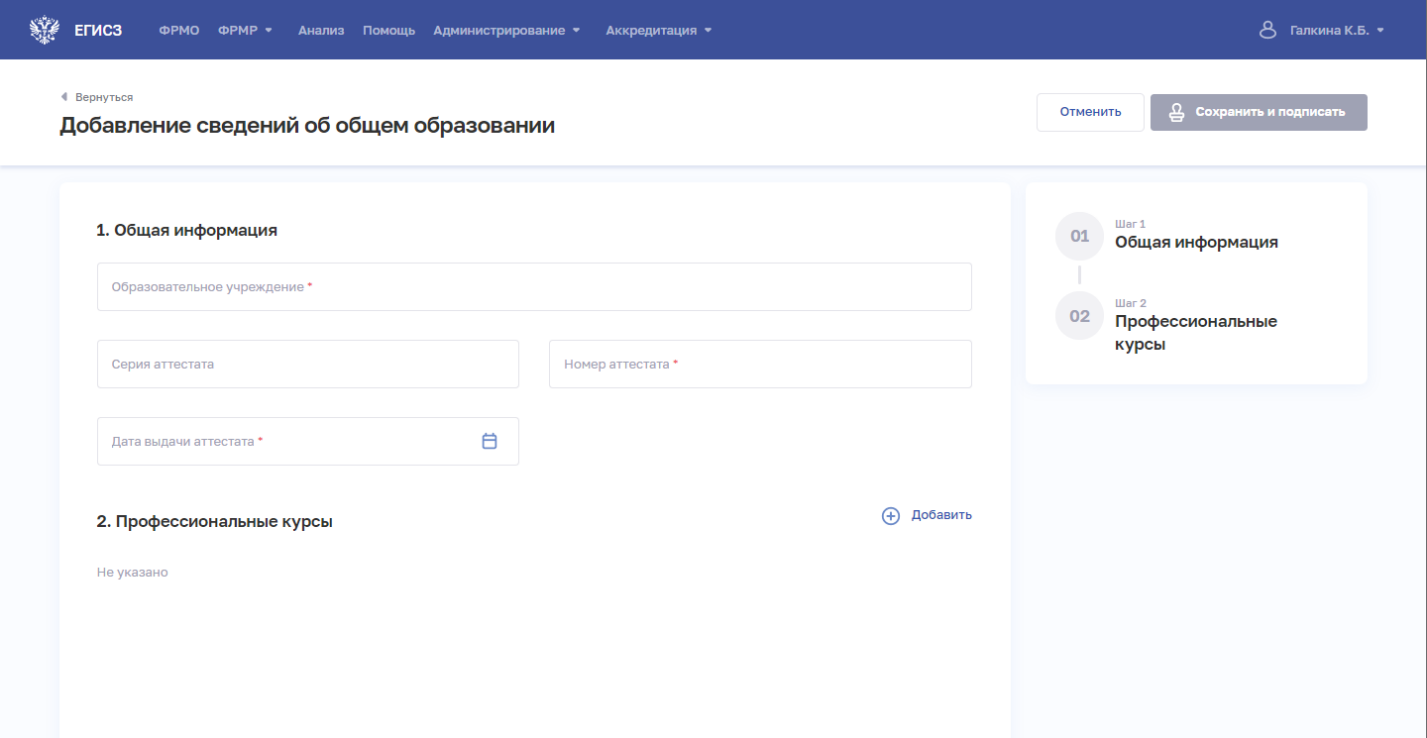 Рисунок 27 – Форма «Добавление сведений об общем образовании»На форме заполните все необходимые поля в блоках (поля, обязательные для заполнения, отмечены звездочкой):«Общая информация»,«Профессиональные курсы».Описание полей представлено в таблице ниже (см. Таблица 7).Если для работника необходимо задать сведения о профессиональных курсах, в блоке «Профессиональные курсы» нажмите «Добавить». Откроется окно «Новый профессиональный курс» (Рисунок 28).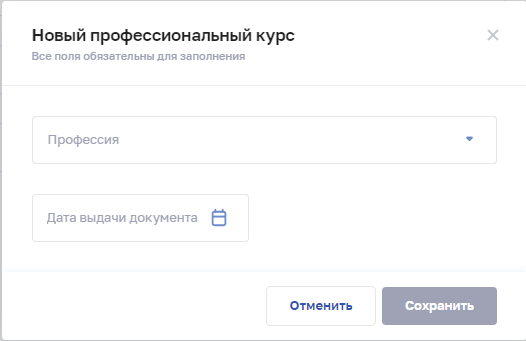 Рисунок 28 – Окно «Новый профессиональный курс»В окне заполните все поля. Описание полей представлено в таблице ниже (см. Таблица 7).Нажмите кнопку «Сохранить». Окно закроется, произойдет возврат на форму «Добавление сведений об общем образовании».После заполнения данных в меню справа напротив соответствующего блока появляется символ , который означает готовность блока.Нажмите кнопку «Сохранить и подписать» и выберите способ сохранения (с использованием УКЭП или без УКЭП).Активируется проверка внесенных сведений об образовании в ФИС ФРДО. Записи будет присвоен статус «На проверке».Таблица 7 – Описание сведений, вводимых о среднем (общем) образованииРедактирование сведений о среднем (общем) образованииФункция предназначена для внесения изменений в сведения о среднем (общем) образовании медицинского (фармацевтического) работника. Для изменения записи:В блоке «Среднее (общее) образование» нажмите кнопку  и выберите команду «Редактировать». Внесите изменения в открывшей форме «Редактирование сведений об общем образовании».Нажмите кнопку «Сохранить и подписать» и выберите способ сохранения (с использованием УКЭП или без УКЭП).Удаление сведений о среднем (общем) образованииФункция предназначена для удаления сведений о среднем (общем) образовании медицинского (фармацевтического) работника. Для удаления записи:В блоке «Среднее (общее) образование» нажмите кнопку  и выберите команду «Удалить». Подтвердите удаление и выберите способ сохранения (с использованием УКЭП или без УКЭП).Блок «Профессиональное образование»Просмотр блока «Профессиональное образование»Сведения о профессиональном образовании работника содержатся в блоке «Профессиональное образование» раздела «Образование» (см. Рисунок 29).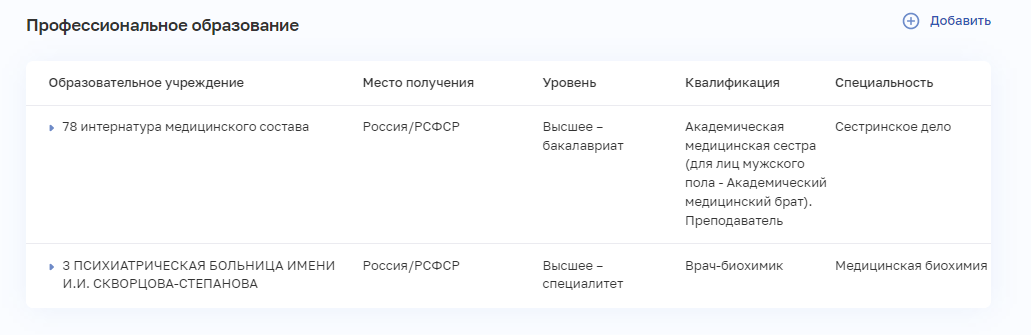 Рисунок 29 – Блок «Профессиональное образование»Блок содержит элементы:таблица с записями о профессиональном образовании работника. Таблица содержит столбцы:«Образовательное учреждение»,«Место получения»,«Уровень»,«Квалификация,«Специальность».При нажатии на кнопку («стрелка вправо) в строке таблицы отображаются дополнительные данные о профессиональном образовании работника: 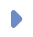 год поступления;дата выдачи диплома,серия/номер диплома,признак целевого обучения,заказчик целевого обучения,срок исполнения обязательств,признак расторжения обязательств,причина расторжения обязательств,срок неисполненного стажа;кнопка «Добавить» для создания записи (см. подпункт 4.1.6.8.3.2 настоящего руководства пользователя);статус проверки сведений об образовании работника в ФИС ФРДО (см. подпункт 4.1.6.8.12 настоящего руководства пользователя).Для запуска проверки и отображения результата проверки сведений об образовании в ФИС ФРДО в Подсистеме реализованы:кнопка для запуска проверки сведений об образовании в ФИС ФРДО;отображение пользователю статуса проверки сведений об образовании в ФИС ФРДО.Добавление сведений о профессиональном образованииДля добавления записи о профессиональном образовании работника:Нажмите кнопку «Добавить» в блоке «Профессиональное образование». Откроется форма «Добавление сведений о профессиональном образовании» (см. Рисунок 30).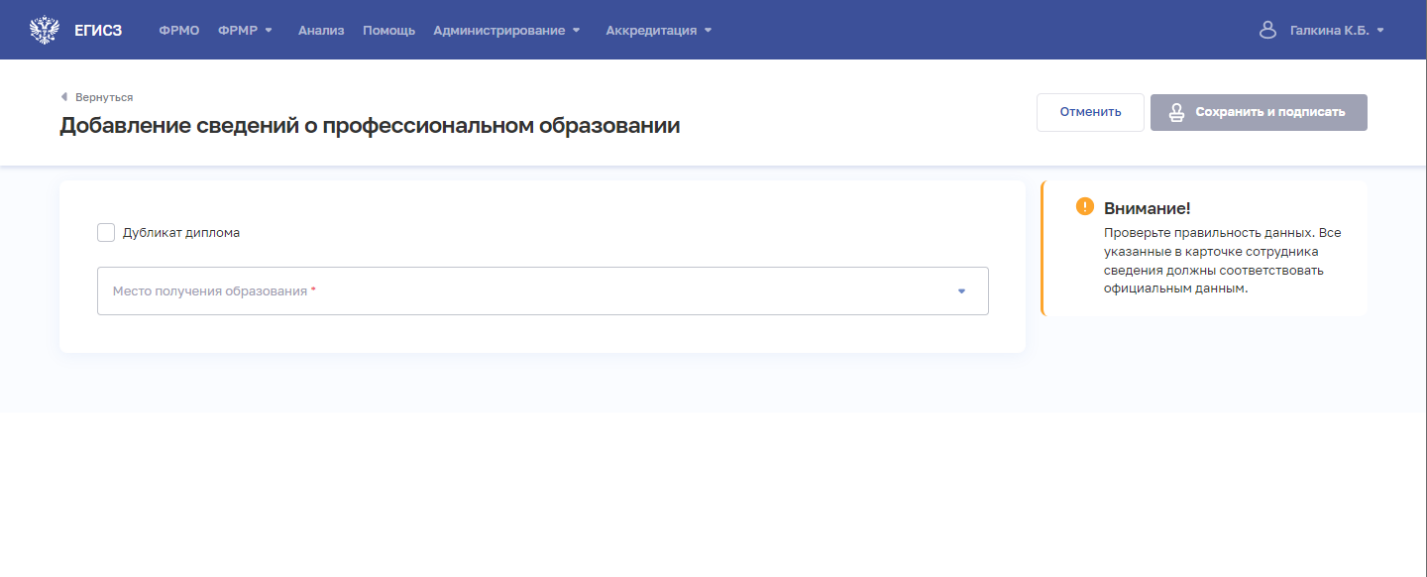 Рисунок 30 – Форма «Добавление сведений о профессиональном образовании»На форме заполните все необходимые поля (поля, обязательные для заполнения, отмечены звездочкой). При выборе значений в полях отображаются соответствующие дополнительные поля. В зависимости от выбранного места получения образования набор полей различается. Описание полей представлено в таблицах ниже:«Россия/РСФСР» (см. Таблица 9).«Республика СССР» (см. Таблица 10).«Иностранное государство» (см. Таблица 11).Нажмите кнопку «Сохранить и подписать» и выберите способ сохранения (с использованием УКЭП или без УКЭП).Активируется проверка внесенных сведений об образовании в ФИС ФРДО. Записи будет присвоен статус «На проверке».Таблица 9 – Описание сведений о профессиональном образовании, полученном на территории Российской ФедерацииЛогика расчета значения в поле «Срок неисполненного стажа»:Если в поле «Обязательства по целевому обучению расторгнуты» указано значение «Да», то рассчитывается стаж из раздела «Личное дело» (порядок расчета стажа приведен в пункте 3):если рассчитываемый стаж меньше значения в поле «Срок исполнения обязательств», то выводится значение неисполненного срока, пример: «Не исполнено 572 дней (1 год(лет) 5 месяцев)»;если рассчитываемый стаж больше или равен значению в поле «Срок исполнения обязательств», то выводится значение «Не исполнено».Если в поле «Обязательства по целевому обучению расторгнуты» указано значение «Нет», то рассчитывается стаж из раздела «Личное дело» (порядок расчета стажа приведен в пункте 3):если рассчитываемый стаж меньше значения в поле «Срок исполнения обязательств», то выводится значение оставшегося срока, пример: «Осталось исполнить 337 дней (11 месяцев)»;если рассчитываемый стаж больше или равен значению в поле «Срок исполнения обязательств», то выводится значение «Обязательства исполнены».Расчет стажа происходит по записям в разделе «Личное дело» со следующими условиями:уровень целевого профессионального образования соответствует должности согласно справочнику НСИ «Справочник соответствия должности и уровня образования» (OID 1.2.643.5.1.13.13.11.1440);для целевого послевузовского образования в записи/записях личного дела должна быть указана должность, являющаяся дочерней для записи «Должности руководителей медицинских организаций» или «Должности специалистов с высшим профессиональным (медицинским) образованием (врачи)»;учитываются только записи о трудоустройстве со значением в поле «Целевая подготовка» равно «Да», если у работника имеются записи в блоке «Временное неисполнение функциональных обязанностей», данные периоды не учитываются в стаж;учитываются только записи с типом занятия должности «Основная»;учитываются только записи организаций, у которых регион совпадает с регионом заказчика целевого обучения;учитываются только записи, имеющие значение в поле «Дата начала» позже даты в поле «Дата выдачи» в записи целевого профессионального образования.Таблица 10 – Описание сведений о профессиональном образовании, полученном на территории республики СССРТаблица 11 – Описание сведений о профессиональном образовании, полученном на территории иностранного государстваРедактирование записи о профессиональном образованииФункция предназначена для внесения изменений в сведения о профессиональном образовании медицинского (фармацевтического) работника. Для изменения записи:В блоке «Профессиональное образование» нажмите кнопку  и выберите команду «Редактировать». Внесите изменения в открывшей форме «Редактирование сведений о профессиональном образовании».Нажмите кнопку «Сохранить и подписать» и выберите способ сохранения (с использованием УКЭП или без УКЭП).Удаление записи о профессиональном образованииФункция предназначена для удаления сведений о профессиональном образовании медицинского (фармацевтического) работника. Для удаления записи:В блоке «Профессиональное образование» нажмите кнопку  и выберите команду «Удалить». Подтвердите удаление и выберите способ сохранения (с использованием УКЭП или без УКЭП).Блок «Послевузовское образование»Примечание – Ввод сведений о послевузовском образовании доступен только после заполнения информации в разделе «Профессиональное образование» (см. подпункт 4.1.6.8.3 настоящей пояснительной записки), где указанная специальность является медицинской, а уровень образования может быть указан одним из следующих значений: «Высшее – бакалавриат», «Высшее – магистратура», «Высшее – специалитет». Просмотр сведений о послевузовском образованииСведения о послевузовском образовании содержатся в блоке «Послевузовское образование» раздела «Образование» (см. Рисунок 31).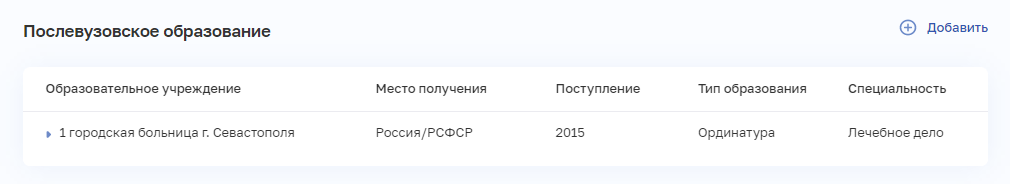 Рисунок 31 – Блок «Послевузовское образование»Блок содержит элементы:таблица с записями о послевузовском образовании работника. Таблица содержит столбцы:«Образовательное учреждение»,«Место получения»,«Поступление»,«Тип образования»,«Специальность»При нажатии на кнопку («стрелка вправо) в строке таблицы отображаются дополнительные данные о послевузовском образовании: признак «учится по настоящее время»;дата выдачи диплома,серия/номер диплома,признак целевого обучения,заказчик целевого обучения,срок исполнения обязательств,признак расторжения обязательств,причина расторжения обязательств,срок неисполненного стажа;кнопка «Добавить» для создания записи (см. подпункт 4.1.6.8.4.2 настоящего руководства пользователя).Добавление сведений о послевузовском образованииДля добавления записи о послевузовском образовании:Нажмите кнопку «Добавить» в блоке «Послевузовское образование». Откроется форма «Добавление сведений о послевузовском образовании» (Рисунок 32).Рисунок 32 – Форма «Добавление сведений о послевузовском образовании»На форме заполните все необходимые поля (поля, обязательные для заполнения, отмечены звездочкой). При выборе значений в полях отображаются соответствующие дополнительные поля. В зависимости от выбранного места получения послевузовского образования набор полей различается. Описание полей представлено в таблицах ниже:«Россия/РСФСР» (см. Таблица 12),«Республика СССР» (см. Таблица 13),«Иностранное государство» (см. Таблица 14).Нажмите кнопку «Сохранить и подписать» и выберите способ сохранения (с использованием УКЭП или без УКЭП). Активируется проверка внесенных сведений об образовании в ФИС ФРДО. Записи будет присвоен статус «На проверке».Таблица 12 – Описание сведений о послевузовском образовании, полученном на территории Российской ФедерацииЛогика расчета значения в поле «Срок неисполненного стажа»:Если в поле «Обязательства по целевому обучению расторгнуты» указано значение «Да», то рассчитывается стаж из раздела «Личное дело» (порядок расчета стажа приведен в пункте 3):если рассчитываемый стаж меньше значения в поле «Срок исполнения обязательств», то выводится значение неисполненного срока, пример: «Не исполнено 572 дней (1 год(лет) 5 месяцев)»;если рассчитываемый стаж больше или равно значению в поле «Срок исполнения обязательств», то выводится значение «Не исполнено».Если в поле «Обязательства по целевому обучению расторгнуты» указано значение «Нет», то рассчитывается стаж из раздела «Личное дело» (порядок расчета стажа приведен в пункте 3):если рассчитываемый стаж меньше значения в поле «Срок исполнения обязательств», то выводится значение оставшегося срока, пример: «Осталось исполнить 337 дней (11 месяцев)»;если рассчитываемый стаж больше или равно значению в поле «Срок исполнения обязательств», то выводится значение «Обязательства исполнены»Расчет стажа происходит по записям в разделе «Личное дело» со следующими условиями:уровень целевого профессионального образования соответствует должности согласно справочнику НСИ «Справочник соответствия должности и уровня образования» (OID 1.2.643.5.1.13.13.11.1440). для целевого послевузовского образования в записи(-ях) личного дела должна быть указана должность, являющаяся дочерней для записи «Должности руководителей медицинских организаций» или «Должности специалистов с высшим профессиональным (медицинским) образованием (врачи)»,учитываются только записи о трудоустройстве со значением в поле «Целевая подготовка» равно «Да», если у работника имеются записи в блоке «Временное неисполнение функциональных обязанностей», данные периоды не учитываются в стаж,учитываются только записи с типом занятия должности «Основная»,учитываются только записи организаций, у которых регион совпадает с регионом заказчика целевого обучения,учитываются только записи, имеющие значение в поле «Дата начала» позже даты в поле «Дата выдачи» в записи целевого профессионального образования.Таблица 13 – Описание сведений о послевузовском образовании, полученном на территории республики Союза ССРТаблица 14 – Описание сведений о послевузовском образовании, полученном на территории иностранного государстваРедактирование записи о послевузовском образованииФункция предназначена для внесения изменений в сведения о послевузовском образовании медицинского (фармацевтического) работника. Для изменения записи:В блоке «Послевузовское образование» нажмите кнопку  и выберите команду «Редактировать». Внесите изменения в открывшей форме «Редактирование сведений о послевузовском образовании».Нажмите кнопку «Сохранить и подписать» и выберите способ сохранения (с использованием УКЭП или без УКЭП).Удаление записи о послевузовском образованииФункция предназначена для удаления сведений о послевузовском образовании медицинского (фармацевтического) работника. Для удаления записи:В блоке «Послевузовское образование» нажмите кнопку  и выберите команду «Удалить». Подтвердите удаление и выберите способ сохранения (с использованием УКЭП или без УКЭП).Блоке «Дополнительное профессиональное образование»Примечание – Ввод сведений о дополнительном профессиональном образовании доступен только после заполнения информации в блоке «Профессиональное образование» (см. подпункт 4.1.6.8.3 настоящего руководства пользователя), а также после ввода сведений о среднем (общем) образовании при указании профессии «Медицинская сестра красного креста и красного полумесяца» (см. подпункт 4.1.6.8.2 настоящего руководства пользователя).Просмотр сведений о дополнительном профессиональном образованииСведения о дополнительном профессиональном образовании содержатся в разделе «Дополнительное профессиональное образование» раздела «Образование» (см. Рисунок 33).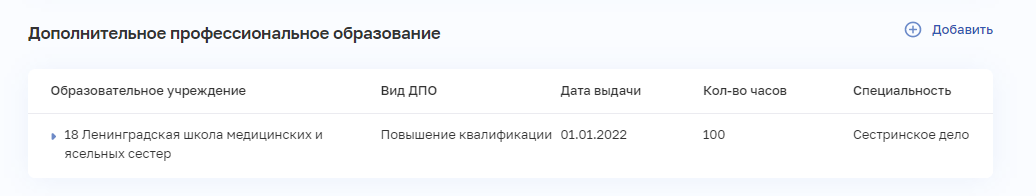 Рисунок 33 – Блок «Дополнительное профессиональное образование»Блок содержит элементы:таблица с записями о дополнительном профессиональном образовании медицинского работника. Таблица содержит столбцы:«Образовательное учреждение»,«Вид ДПО»,«Дата выдачи»,«Количество часов»,«Специальность».При нажатии на кнопку («стрелка вправо) в строке таблицы отображаются дополнительные данные о дополнительном профессиональном образовании: тематика,серия/номер документа;кнопка «Добавить» для создания записи (см. подпункт 4.1.6.8.5.2 настоящего руководства пользователя).Добавление сведений о дополнительном профессиональном образованииДля добавления записи о дополнительном профессиональном образовании:Нажмите кнопку «Добавить» в блоке «Дополнительное профессиональное образование». Откроется форма «Новая запись дополнительного профессионального образования» (см. Рисунок 34).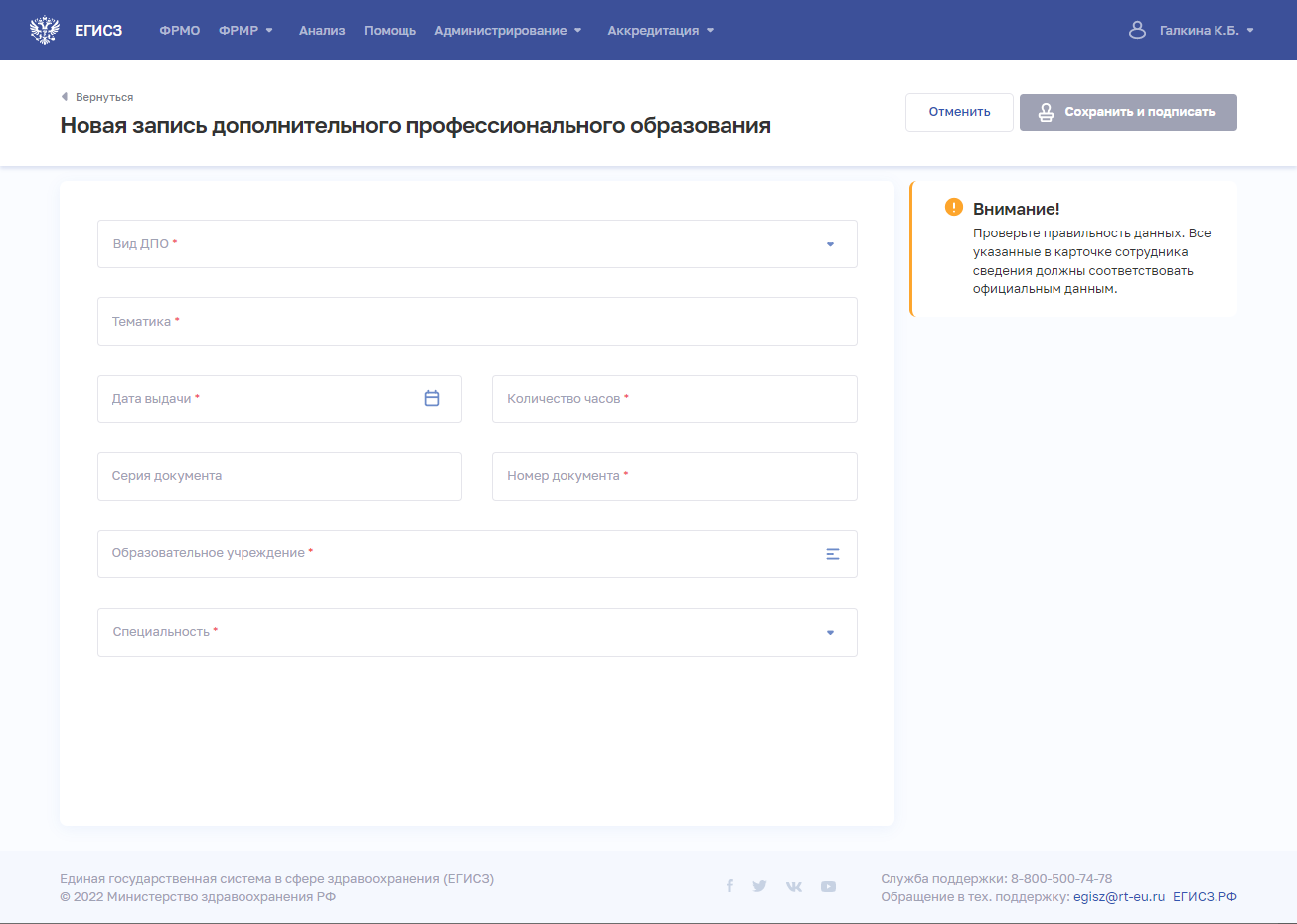 Рисунок 34 – Форма «Новая запись дополнительного профессионального образования»На форме заполните все необходимые поля (поля, обязательные для заполнения, отмечены звездочкой). При выборе значений в полях отображаются соответствующие дополнительные поля. Описание полей представлено в таблице ниже (см. Таблица 15).Нажмите кнопку «Сохранить и подписать» и выберите способ сохранения (с использованием УКЭП или без УКЭП).Активируется проверка внесенных сведений об образовании в ФИС ФРДО. Записи будет присвоен статус «На проверке».Таблица 15 – Описание сведений о дополнительном профессиональном образованииРедактирование записи о дополнительном профессиональном образованииФункция предназначена для внесения изменений в сведения о дополнительном профессиональном образовании медицинского (фармацевтического) работника. Для изменения записи:В блоке «Дополнительное профессиональное образование» нажмите кнопку  и выберите команду «Редактировать». Внесите изменения в открывшей форме «Редактирование сведений о дополнительном профессиональном образовании».Нажмите кнопку «Сохранить и подписать» и выберите способ сохранения (с использованием УКЭП или без УКЭП).Удаление записи о дополнительном профессиональном образованииФункция предназначена для удаления сведений о дополнительном профессиональном образовании медицинского (фармацевтического) работника. Для удаления записи:В блоке «Дополнительное профессиональное образование» нажмите кнопку  и выберите команду «Удалить». Подтвердите удаление и выберите способ сохранения (с использованием УКЭП или без УКЭП).Блок «Сведения с Портала НМФО: пятилетние циклы»Сведения, поступающие с портала непрерывного медицинского и фармацевтического образования Минздрава России, содержатся в блоке «Сведения с портала НМФО: пятилетние циклы» формы «Образование» и недоступны для редактирования (см. Рисунок 35). Блок доступен для отображения в закрытом портале только в том случае, если медицинский (фармацевтический) работник в личном кабинете медицинского и фармацевтического работника установил разрешение на отображение данных о пятилетних циклах.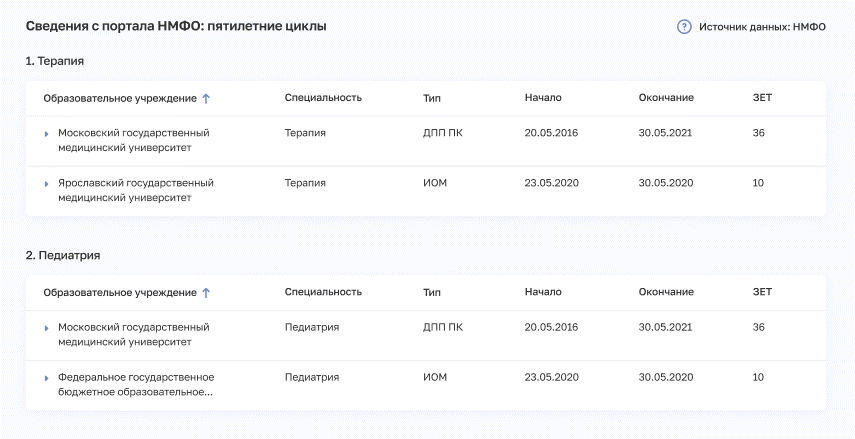 Рисунок 35 – Блок «Сведения с портала НМФО: пятилетние циклы»Блок содержит таблицы с записями о пятилетних циклах обучения работника (одна таблица – одно направление). При нажатии на кнопку («стрелка вправо) отображаются дополнительные данные об образовании. Таблица содержит столбцы:«Образовательное учреждение»,«Специальность»,«Тип»,«Начало»,«Окончание»,«ЗЕТ».Блок «Сертификат специалиста»Примечание – Ввод сведений о сертификате специалиста доступен только после заполнения информации в блоке «Профессиональное образование» (см. подпункт 4.1.6.8.3 настоящего руководства пользователя), где указанная специальность является медицинской, а уровень образования указан одним из следующих значений: «Среднее профессиональное», «Высшее – бакалавриат», «Высшее – магистратура», «Высшее – специалитет», среднее (общее) образование для профессии «Медицинская сестра красного креста и красного полумесяца».Просмотр сведений о сертификате специалистаСведения о сертификате специалиста содержатся в блоке «Сертификат специалиста» раздела «Образование» (см. Рисунок 36).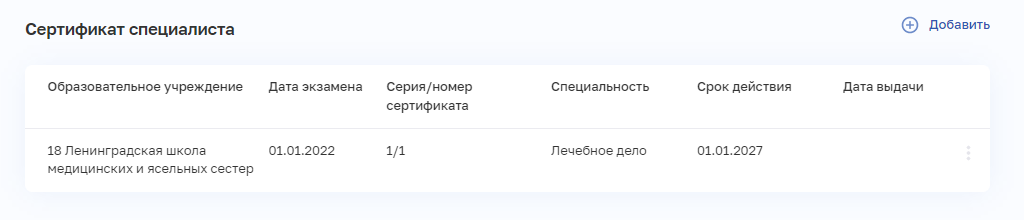 Рисунок 36 – Блок «Сертификат специалиста»Блок содержит элементы:таблицу со следующими столбцами: «Образовательное учреждение»,«Дата экзамена»,«Серия/номер сертификата»,«Специальность»,«Срок действия»,«Дата выдачи»,кнопка  для выбора действия с записью:«Редактировать» (см. подпункт 4.1.6.8.7.3 настоящего руководства пользователя).«Удалить» (см. подпункт 4.1.6.8.7.4 настоящего руководства пользователя). кнопка «Добавить» для создания записи (см. подпункт 4.1.6.8.7.2 настоящего руководства пользователя).Форма «Новая запись сертификата специалиста»Для добавления записи о сертификате специалиста:Нажмите кнопку «Добавить» в блоке «Сертификаты специалиста». Откроется форма «Новая запись сертификата специалиста» (Рисунок 37).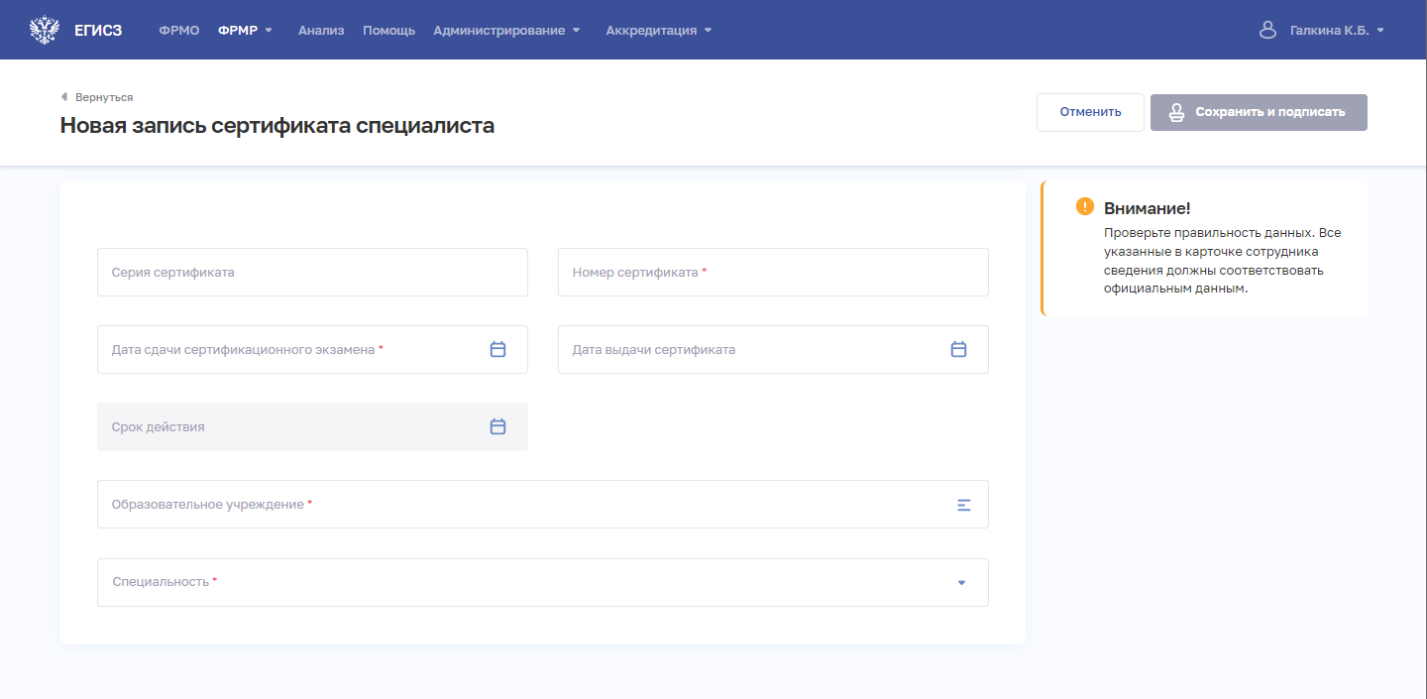 Рисунок 37 – Форма «Новая запись сертификата специалиста»На форме заполните все необходимые поля (поля, обязательные для заполнения, отмечены звездочкой). Описание полей представлено в таблице ниже (см. Таблица 15).Нажмите кнопку «Сохранить и подписать» и выберите способ сохранения (с использованием УКЭП или без УКЭП).Таблица 15 – Описание сведений о сертификате специалистаРедактирование записи о сертификате специалистаФункция предназначена для внесения изменений в сведения о сертификате специалиста медицинского (фармацевтического) работника. Для изменения записи:В блоке «Сертификат специалиста» в строке с нужной записью нажмите кнопку  и выберите команду «Редактировать». Внесите изменения в открывшей форме «Редактирование записи сертификата специалиста».Нажмите кнопку «Сохранить и подписать» и выберите способ сохранения (с использованием УКЭП или без УКЭП).Удаление записи о сертификате специалистаФункция предназначена для удаления сведений о сертификате специалиста медицинского (фармацевтического) работника. Для удаления записи:В блоке «Сертификат специалиста» в строке с нужной записью нажмите кнопку  и выберите команду «Удалить». Подтвердите удаление и выберите способ сохранения (с использованием УКЭП или без УКЭП).Блок «Сведения об аккредитации»Примечание – Ручной ввод сведений об аккредитации специалиста в Подсистеме не предусмотрен, данные загружаются из ИС Аккредитация. Сведения, поступающие из ИС Аккредитация, содержатся в блоке «Свидетельство об аккредитации специалиста» раздела «Образование» и недоступны для редактирования.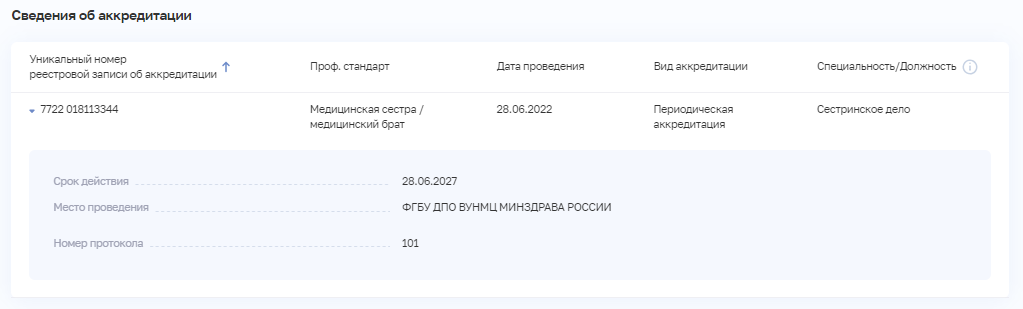 Рисунок 38 – Блок «Сведения об аккредитации»Блок «Сведения об аккредитации» содержит таблицу с записями об аккредитации специалиста. Таблица содержит столбцы:«Уникальный номер реестровой записи об аккредитации».«Проф. стандарт».«Дата проведения».«Вид аккредитации».«Специальность/должность».При нажатии на кнопку  («стрелка вправо) отображаются дополнительные данные:«Срок действия»,«Место проведения»,«Номер протокола».Блок «Сведения о прохождении военной службы»Сведения о прохождении медицинским (фармацевтическим) работником военной службы/оказании добровольного содействия в выполнении задач, возложенных на ВС РФ, содержатся в блоке «Сведения о прохождении военной службы» раздела «Образование» (см. Рисунок 39).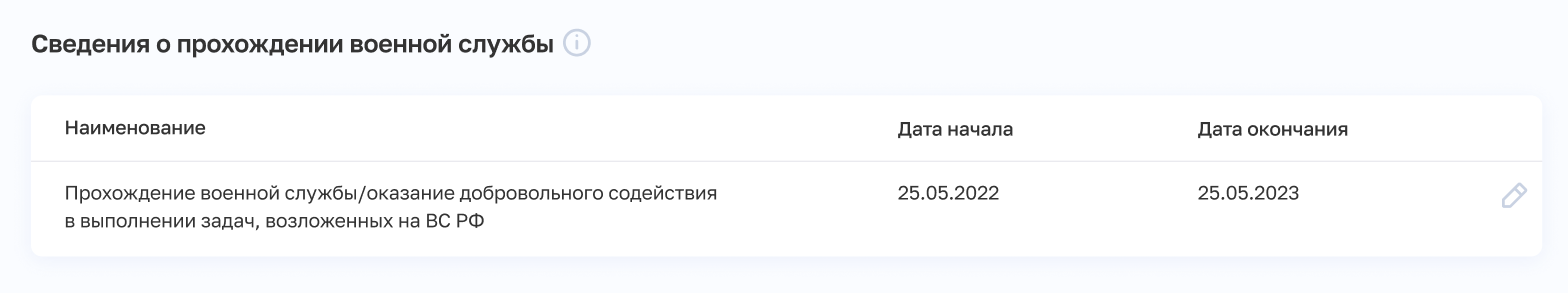 Рисунок 39 – Блок «Сведения о прохождении военной службы»Создание записи о прохождение военной службыВ соответствии с постановлением Правительства Российской Федерации от 12.03.2022 № 353 «Об особенностях разрешительной деятельности в Российской Федерации в 2022 и 2023 годах» прохождение военной службы/оказание добровольного содействия в выполнении задач, возложенных на ВС РФ в 2022 и 2023 годах, является причиной продления срока действия следующих разрешительных документов:сертификат специалиста;свидетельство об аккредитации специалиста;квалификационная категория.Для внесения сведений:Нажмите кнопку .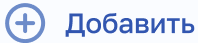 Откроется модальное окно с неактивным чекбоксом «Прохождение военной службы/оказание добровольного содействия в выполнении задач, возложенных на ВС РФ» (см. Рисунок 40).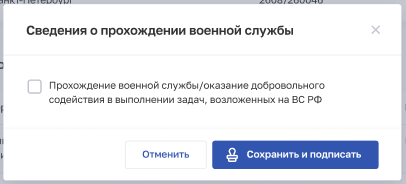 Рисунок 40 – ЧекбоксАктивируйте чекбокс.После активации чекбокса отображаются поля ввода дат начала и окончания военной службы/периода оказания добровольного содействия в выполнении задач, возложенных на ВС РФ. Внесите сведения, нажмите кнопку «Сохранить и подписать» (см. Рисунок 41) и выберите способ сохранения (с использованием УКЭП или без УКЭП).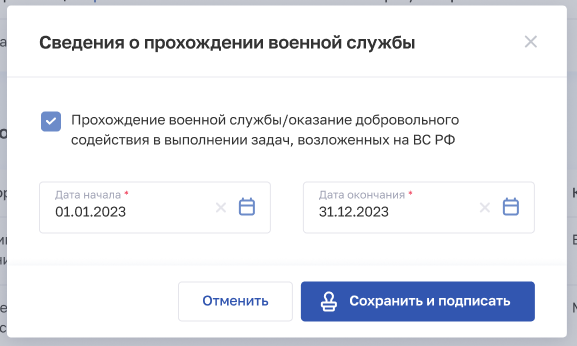 Рисунок 41 – Модальное окно для внесения сведений о военной службе/периоде оказания добровольного содействия в выполнении задач, возложенных на ВС РФПосле сохранении сведений производится перерасчет срока действия разрешительных документов в следующих разделах карточки медицинского (фармацевтического) работника:сертификат специалиста,свидетельство об аккредитации специалиста,квалификационная категория.При перерасчете срока действия для записи будет назначен признак продления разрешительных документов (см. Рисунок 42).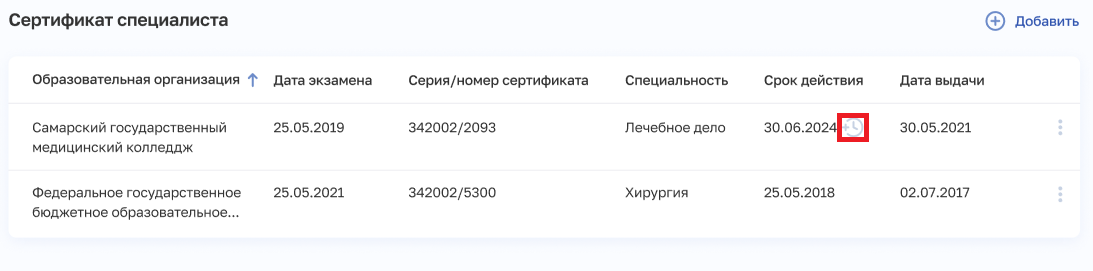 Рисунок 42 – Признак продления записиРедактирование записи о прохождении военной службы/оказании добровольного содействия в выполнении задач, возложенных на ВС РФФункция предназначена для внесения изменений в сведения о прохождении медицинским (фармацевтическим) работником военной службы/оказании добровольного содействия в выполнении задач, возложенных на ВС РФ. Для изменения записи:Нажмите кнопку  у записи.Откроется модальное окно изменения сведений (см. Рисунок 43).Внесите изменения и нажмите кнопку «Сохранить и подписать».Удаление записи о прохождении военной службы/оказании добровольного содействия в выполнении задач, возложенных на ВС РФФункция предназначена для удаления сведений о прохождении медицинским (фармацевтическим) работником военной службы/оказании добровольного содействия в выполнении задач, возложенных на ВС РФ. Для удаления записи:Нажмите кнопку  у записи.Деактивируйте чекбокс о прохождении военной службы/оказании добровольного содействия в выполнении задач, возложенных на ВС РФ (см. Рисунок 43).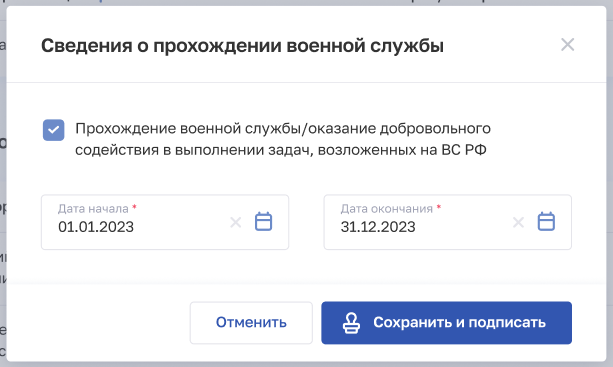 Рисунок 43 – Модальное окно записи о прохождении военной службы/оказании добровольного содействия в выполнении задач, возложенных на ВС РФНажмите кнопку «Сохранить и подписать» (см. Рисунок 44)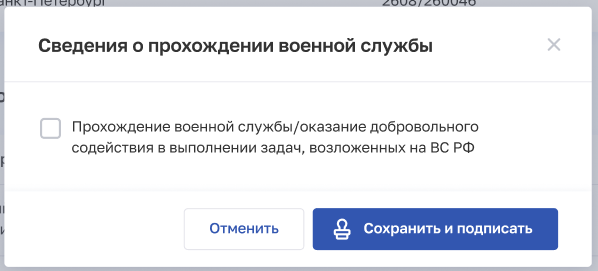 Рисунок 44 – Удаление записи о прохождении военной службы/оказании добровольного содействия в выполнении задач, возложенных на ВС РФБлок «Квалификационная категория»Примечание – Ввод сведений о квалификационной категории работника доступен только после заполнения информации в блоке «Профессиональное образование» (см. подпункт 4.1.6.8.3 настоящего руководства пользователя) и «Сертификат специалиста» (см. подпункт 4.1.6.8.7 настоящего руководства пользователя) и/или «Свидетельство об аккредитации специалиста» (см. подпункт 4.1.6.8.8 настоящего руководства пользователя).Просмотр сведений о квалификационной категорииСведения о квалификационной категории медицинского (фармацевтического) работника содержатся в блоке «Квалификационная категория» раздела «Образование» (см. Рисунок 45).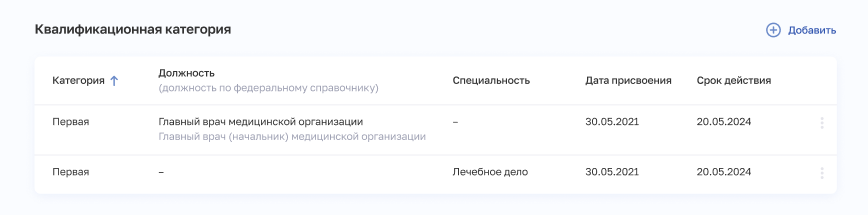 Рисунок 45 – Блок «Квалификационная категория»Блок содержит элементы:таблица с записями о квалификационной категории работника. Таблица содержит столбцы:«Категория»,«Должность»,«Специальность».«Дата присвоения»,«Срок действия»,кнопка  для выбора действия с записью:«Редактировать» (см. подпункт 4.1.6.8.10.3 настоящего руководства пользователя);«Удалить» (см. подпункт 4.1.6.8.10.4 настоящего руководства пользователя);кнопка «Добавить» для создания записи (см. подпункт 4.1.6.8.10.2 настоящего руководства пользователя).Добавление сведений о квалификационной категорииДля добавления записи о квалификационной категории:Нажмите кнопку «Добавить» в блоке «Квалификационная категория». Откроется форма «Новая запись квалификационной категории» (см. Рисунок 46).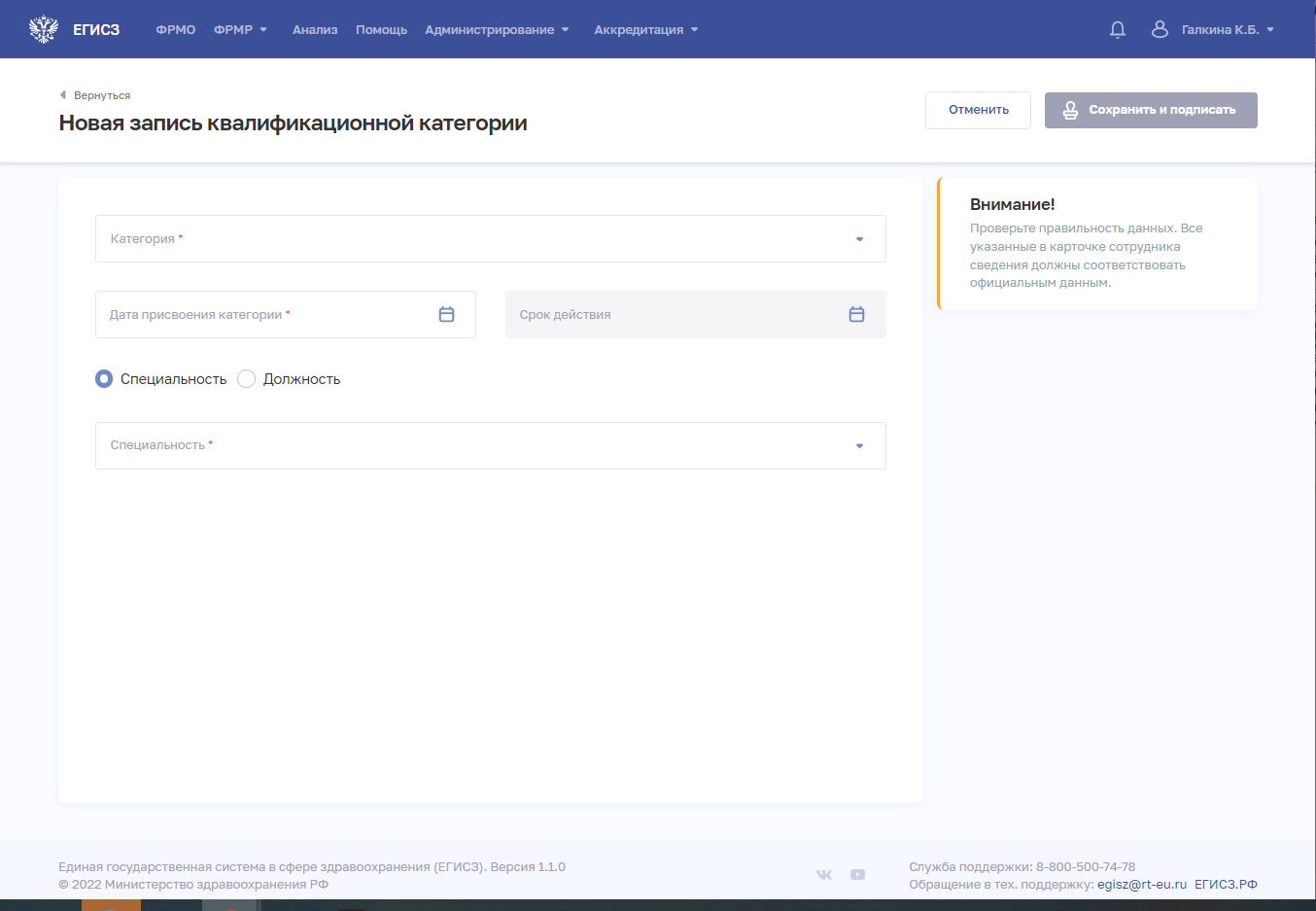 Рисунок 46 – Форма «Новая запись квалификационной категории»На форме заполните все необходимые поля (поля, обязательные для заполнения, отмечены звездочкой). При выборе значений в полях отображаются соответствующие дополнительные поля. Описание полей представлено в таблице ниже (см. Таблица 16).Нажмите кнопку «Сохранить и подписать» и выберите способ сохранения (с использованием УКЭП или без УКЭП).Таблица 16 – Описание сведений о квалификационной категории работникаРедактирование записи о квалификационной категорииФункция предназначена для внесения изменений в сведения о квалификационной категории. Для изменения записи:В блоке «Квалификационная категория» в строке с нужной записью нажмите кнопку  и выберите команду «Редактировать». Внесите изменения в открывшей форме «Редактирование записи квалификационной категории».Нажмите кнопку «Сохранить и подписать» и выберите способ сохранения (с использованием УКЭП или без УКЭП).Удаление записи о квалификационной категорииФункция предназначена для удаления сведений о квалификационной категории. Для удаления записи:В блоке «Квалификационная категория» в строке с нужной записью нажмите кнопку  и выберите команду «Удалить». Подтвердите удаление и выберите способ сохранения (с использованием УКЭП или без УКЭП).Блок «Решение о соответствии образования и (или) квалификации, полученных в иностранном государстве»Данный блок содержит в себе получаемые от АИС «Росздравнадзор» сведения о принятом в отношении работника решении о соответствии полученных им в иностранных организациях, осуществляющих образовательную деятельность, медицинского, фармацевтического или иного образования и (или) квалификации квалификационным требованиям к медицинским и фармацевтическим работникам в Российской Федерации. Сведения выводятся в табличной форме; состав выводимых сведений:специальность по направлению (специальность указывается по справочнику НСИ «Номенклатура специальностей специалистов, имеющих медицинское и фармацевтическое образование», OID 1.2.643.5.1.13.13.11.1066);дата принятия решения;регистрационный номер решения.В случае наличия соответствующих сведений в АИС «Росздравнадзор» в данном блоке доступны для просмотра сведения обо всех решениях о соответствии образования, полученного работником в иностранной организации.Поля блока «Решение о соответствии образования, полученного в иностранной организации» недоступны для внесения сведений вручную. Для получения или обновления сведений в Подсистеме необходимо нажать кнопку  (см. Рисунок 47).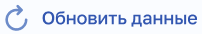 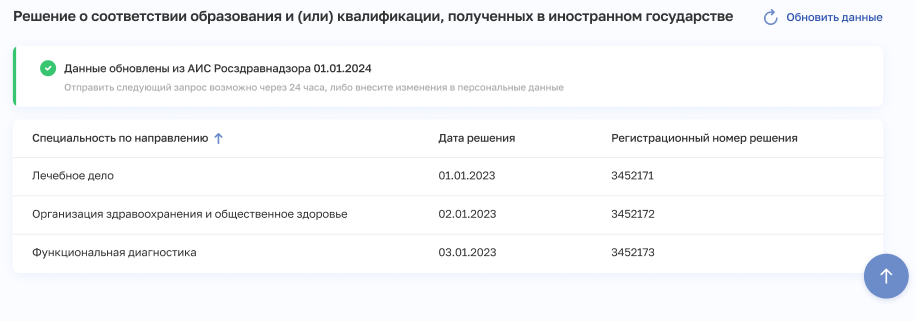 Рисунок 47 – Блок «Решение о соответствии образования и (или) квалификации, полученных в иностранном государстве»В случае отсутствия сведений в АИС «Росздравнадзор» (см. Рисунок 48) повторный запрос можно направить либо через 24 часа, либо после изменения в Подсистеме:персональных данных медицинского (фармацевтического) работника:ФИО;СНИЛС;сведений о документе, удостоверяющем личность медицинского (фармацевтического) работника:паспорт гражданина Российской Федерации;временное удостоверение личности гражданина Российской Федерации;удостоверение беженца;паспорт иностранного гражданина.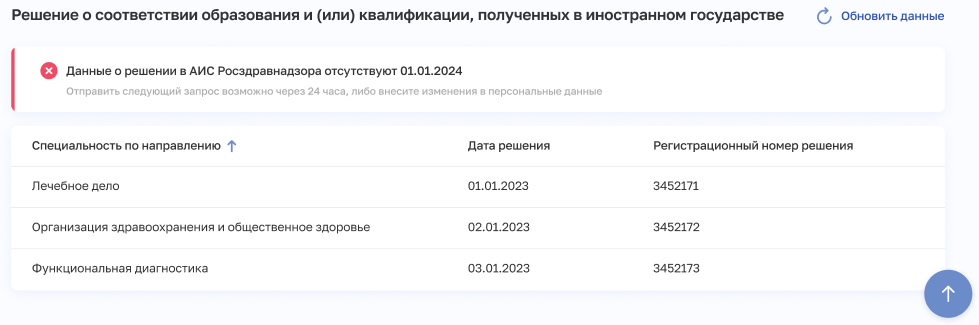 Рисунок 48 – Сообщение об отсутствии сведений о решении в АИС «Росздравнадзор»В случае технической ошибки (см. Рисунок 49) необходимо отправить запрос позднее.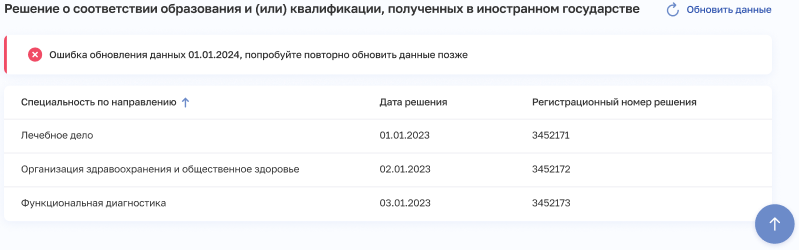 Рисунок 49 – Сообщение о технической ошибке при направлении запроса в АИС «Росздравнадзор»Функция проверки сведений об образовании в ФИС ФРДОНаправление запросаФункция предназначена для проверки достоверности внесенных в Подсистему сведений об образовании работника и частичного заполнения полей формы об образовании работника путем направления запроса в ФИС ФРДО. Для отправки запроса нажмите на кнопку «Отправить на проверку в ФИС ФРМО» (см. Рисунок 50) в соответствующем разделе «Образование» карточки работника:среднее (общее) образование;профессиональное образование;послевузовское образование;дополнительное профессиональное образование.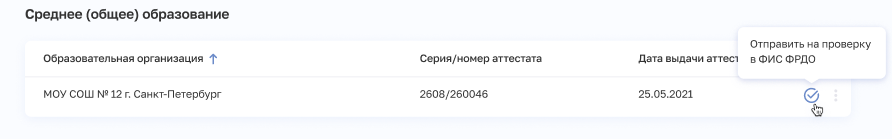 Рисунок 50 – Кнопка отправки запроса в ФИС ФРДОВ Подсистеме предусмотрены следующие статусы проверки:«На проверке в ФИС ФРДО» (запрос успешно отправлен);«Документ подтвержден в ФИС ФРДО» (документ найден в ФИС ФРДО);«Документ не найден в ФИС ФРДО» (документ не найден в ФИС ФРДО);«Ошибка при проверке в ФИС ФРДО» (техническая ошибка при проверке).Внесение дополнительных сведений об образовании в запись, созданную на основе данных ФИС ФРДОПосле получения данных из ФИС ФРМО поля с информацией об образовании работника заполняются частично, в связи с этим необходимо внести дополнительные сведения о профессиональном и дополнительном профессиональном образовании.Дополнение сведений о профессиональном образованииДля дополнения записи о профессиональном образовании:Нажмите кнопку  у записи, выделенной желтым фоном, в блоке «Профессиональное образование» карточки работника. Откроется форма «Редактирование записи профессионального образования»; часть полей формы будет заполнена сведениями, полученными из ФИС ФРДО (см. Рисунок 51).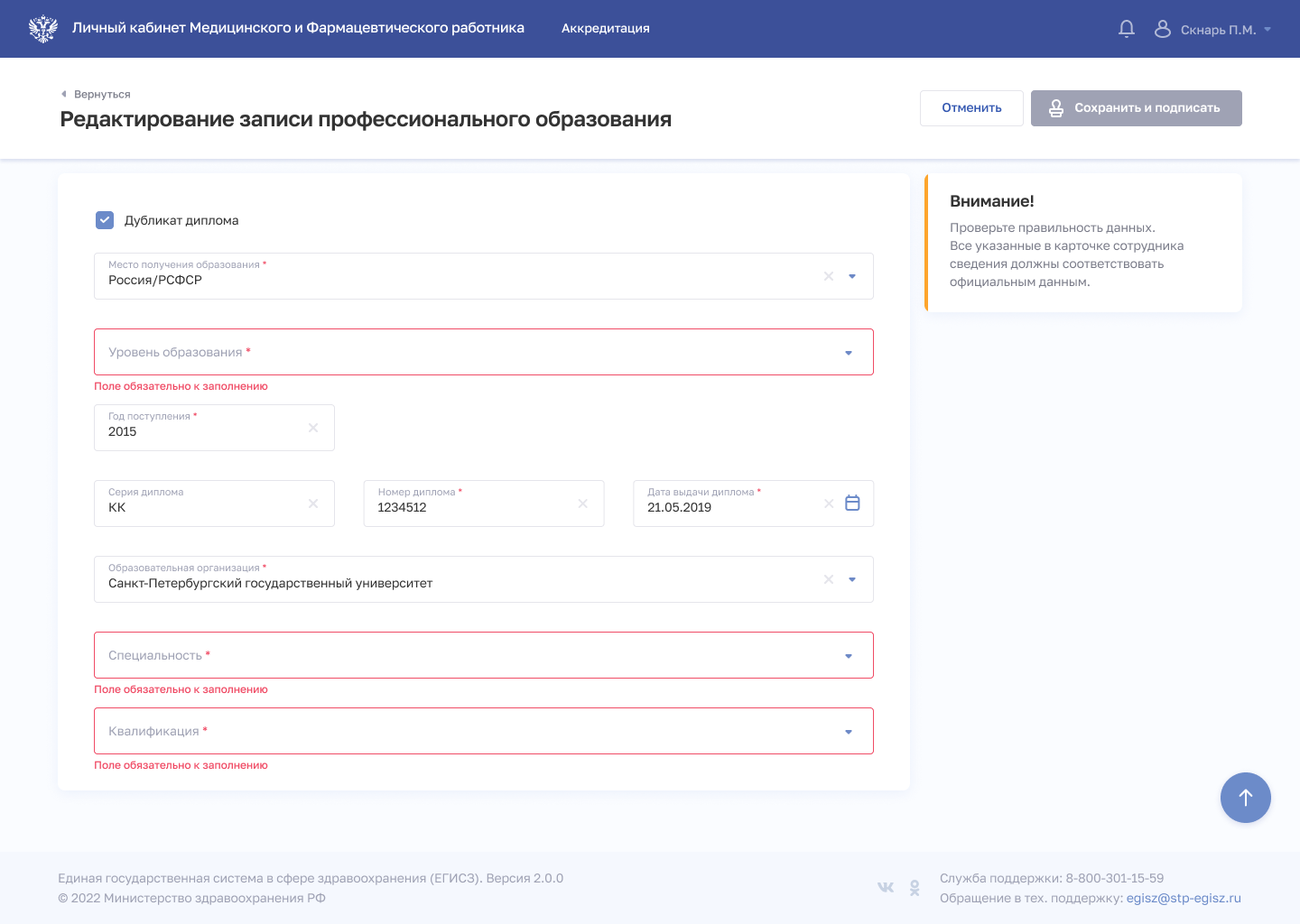 Рисунок 51 – Редактирование записи о профессиональном образовании после получения сведений из ФИС ФРДОЗаполните поля, выделенные красной рамкой. Для уровней образования: среднее профессиональное,высшее – бакалавриат,высшее – специалитетописание полей представлено в следующих таблицах:«Россия/РСФСР» – см. Таблица 9,«Республика Союза ССР» – см. Таблица 10,«Иностранное государство» – см. Таблица 11.Для уровней образования:интернатура,ординатура,аспирантура,докторантура,соискательствоописание полей представлено в следующих таблицах:«Россия/РСФСР» – см. Таблица 12,«Республика Союза ССР» – см. Таблица 13,«Иностранное государство» – см. Таблица 14.Запись будет перемещена в блок «Послевузовское образование» в случае выбора уровня образования:интернатура;ординатура;аспирантура;докторантура;соискательство.Нажмите кнопку «Сохранить и подписать» и выберите способ сохранения (с использованием УКЭП или без УКЭП).В случае, если полученные данные от ФИС ФРДО не были изменены, после сохранения запись имеет статус «Документ подтвержден в ФИС ФРДО» и признак «Сведения получены из ФИС ФРДО».Дополнительное профессиональное образованиеДля дополнения записи о дополнительном профессиональном образовании:Нажмите кнопку  у записи, выделенной желтым фоном, в блоке «Дополнительное профессиональное образование». Откроется форма «Редактирование записи дополнительного профессионального образования», часть полей формы будет заполнена сведениями, полученными из ФИС ФРДО (см. Рисунок 52). Заполните поля, выделенные красной рамкой. Описание полей формы представлено в таблице (см. Таблица 15). Нажмите кнопку «Сохранить и подписать» и выберите способ сохранения (с использованием УКЭП или без УКЭП).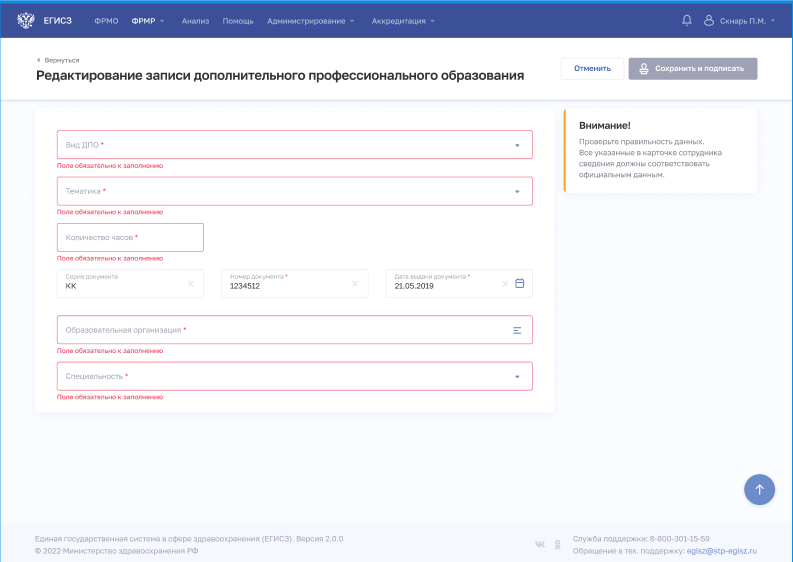 Рисунок 52 – Редактирование записи о дополнительном профессиональном образовании после получения сведений из ФИС ФРДОВ случае, если полученные данные от ФИС ФРДО не были изменены, после сохранения запись имеет статус «Документ подтвержден в ФИС ФРДО» и признак «Сведения получены из ФИС ФРДО».Блок «Дополнительные документы»Блок «Дополнительные документы» предназначен для загрузки в Подсистему дополнительных документов, связанных с образованием медицинского (фармацевтического) работника. Функция загрузки/удаления документа в Подсистеме доступна для авторизованных пользователей с ролью «Работник организации (ФРМР)» и «Администратор (ФРМР)», а также для пользователей личного кабинета медицинского и фармацевтического работника.Загрузка выписки из протокола сдачи экзамена по допуску к осуществлению медицинской деятельности или фармацевтической деятельности на должностях специалистов со средним медицинским или средним фармацевтическим образованиемДля загрузки выписки из протокола сдачи экзамена по допуску к осуществлению медицинской деятельности или фармацевтической деятельности на должностях специалистов со средним медицинским или средним фармацевтическим образованием необходимо нажать кнопку «Выбрать файл» и выбрать необходимый документ для загрузки (см. Рисунок 53). Формат загружаемого файла – PDF, максимальный размер файла – 10 Мбайт, количество загружаемых файлов – не более одного.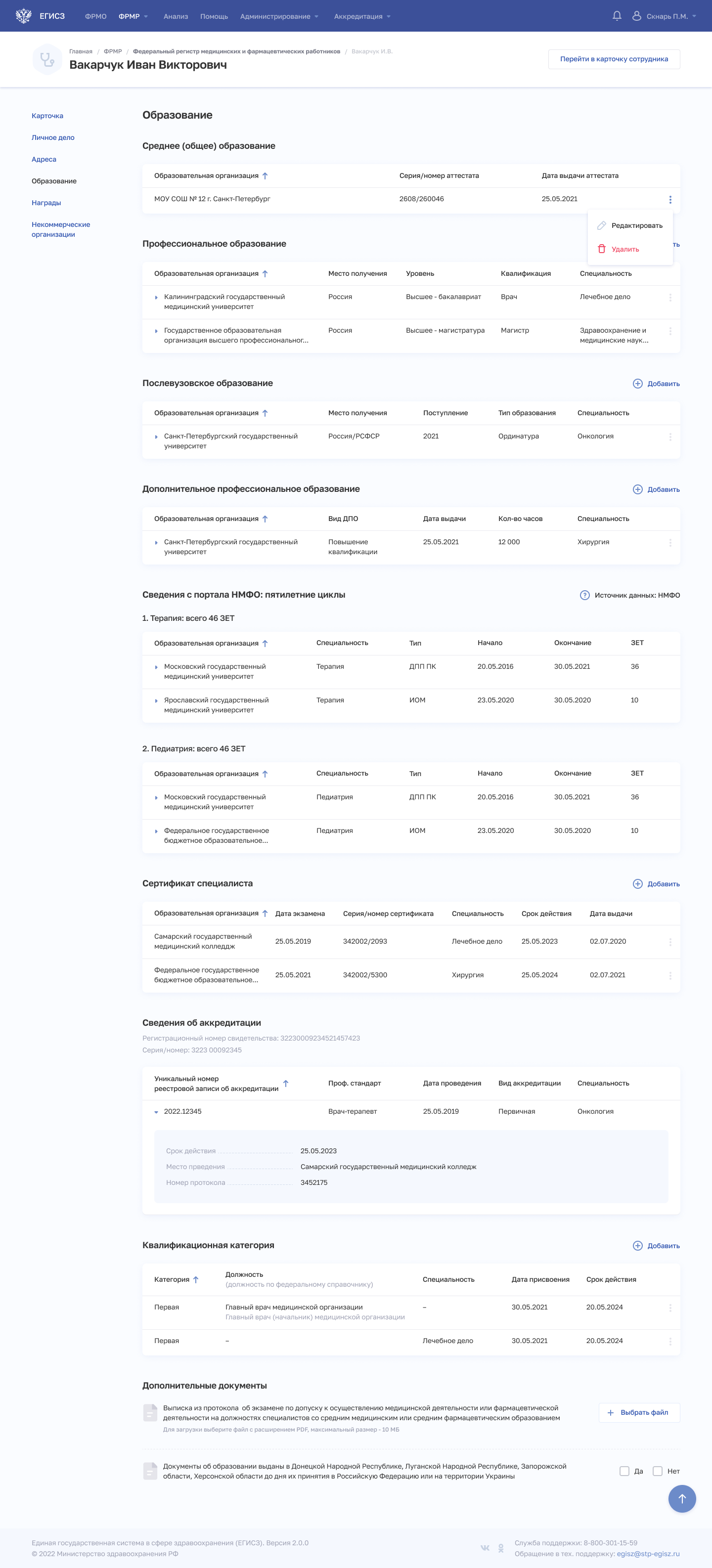 Рисунок 53 – Загрузка выпискиДля удаления документа из Подсистемы следует нажать на иконку корзины (см. Рисунок 54).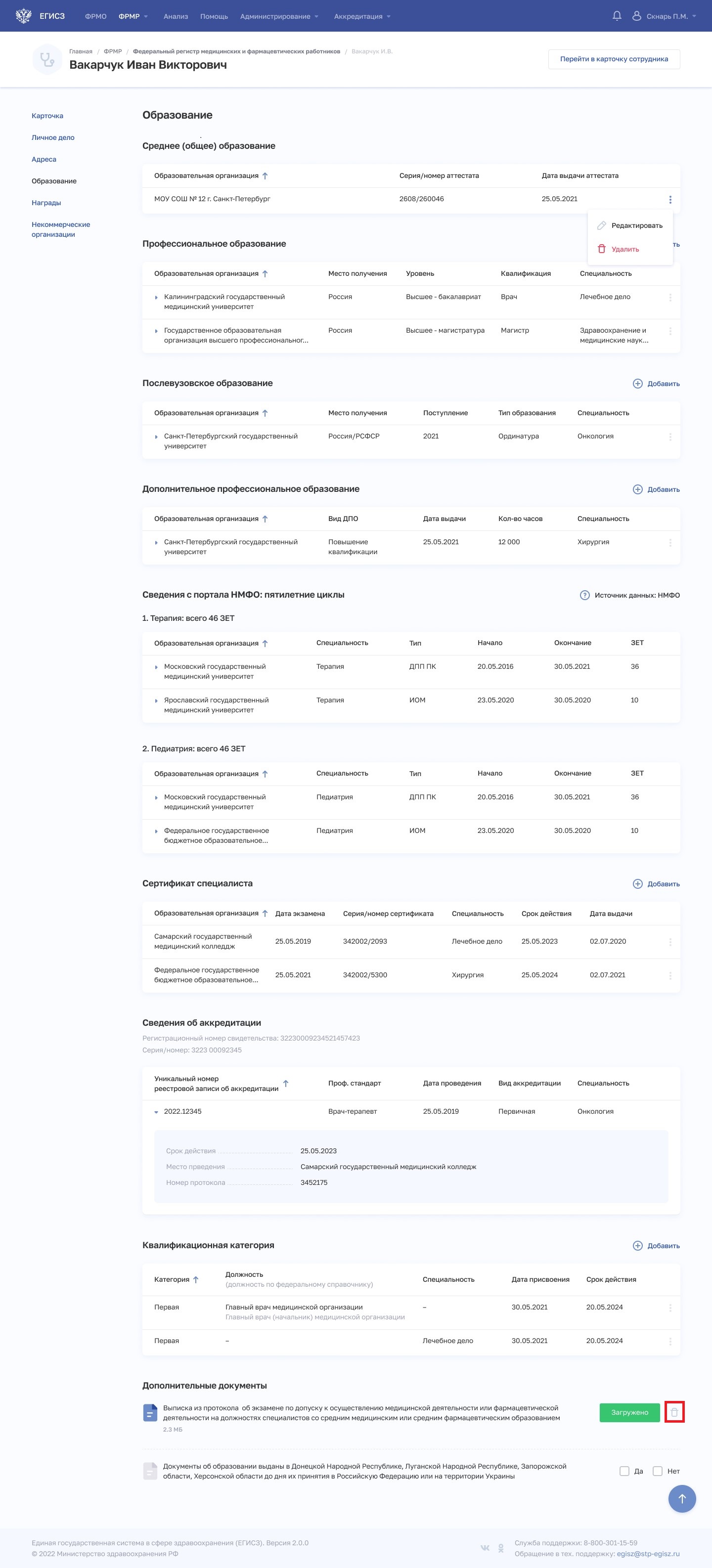 Рисунок 54 – Удаление выпискиЗагрузка документов об образовании, выданных в Донецкой Народной Республике, Луганской Народной Республике, Запорожской области, Херсонской области до дня их принятия в Российскую Федерацию или на территории УкраиныДля загрузки документов об образовании, выданных в Донецкой Народной Республике, Луганской Народной Республике, Запорожской области, Херсонской области до дня их принятия в Российскую Федерацию или на территории Украины:Выберите значение «Да» соответствующего чекбокса (Рисунок 55). Откроется форма загрузчика.Рисунок 55 – ЧекбоксВыберите и загрузите файлы в количестве не более 5 штук. Формат загружаемых файлов – PDF, общий максимальный размер файлов – 10 Мбайт, имя файла должно быть уникальным.Для удаления загруженных документов из Подсистемы нажмите на иконку (крестик) рядом с файлом, который необходимо удалить (см. Рисунок 56).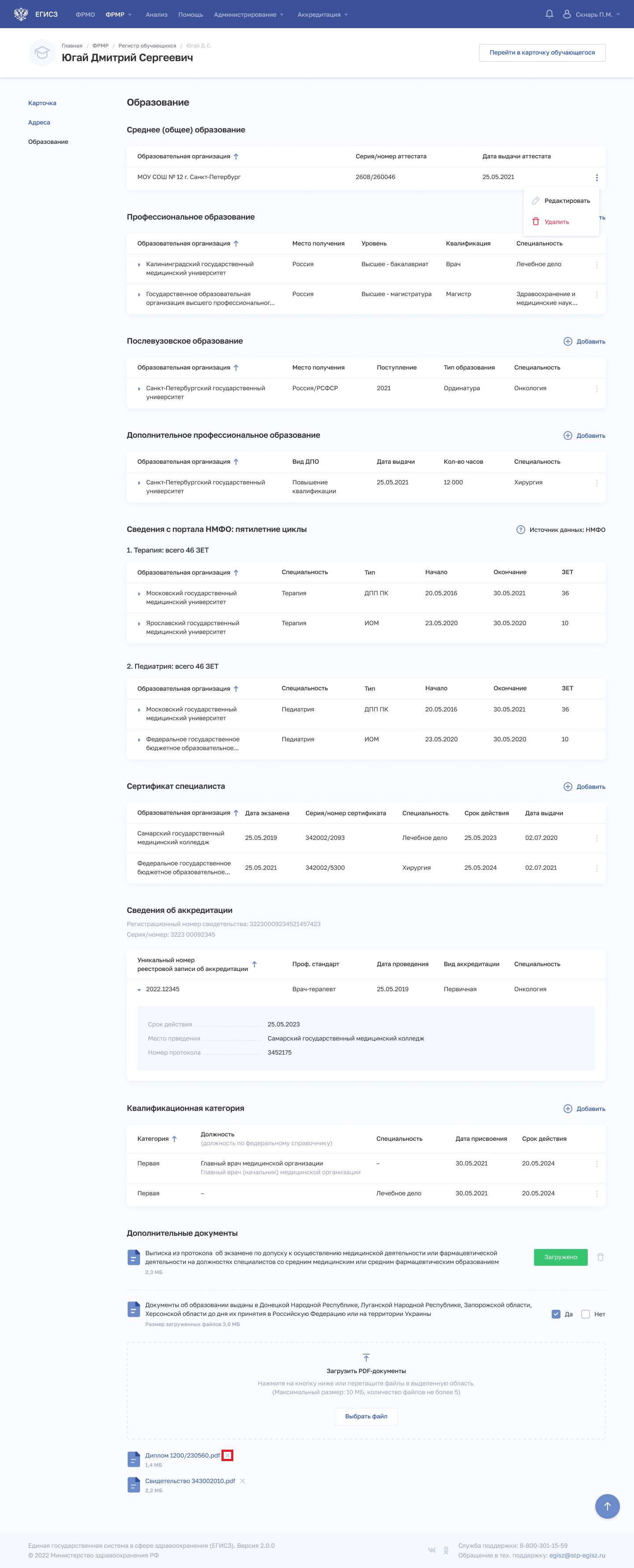 Рисунок 56 – Кнопка удаления документаРаздел «Награды»Раздел «Награды» предназначен для внесения сведений о наградах и званиях медицинского (фармацевтического) работника следующих категорий:государственные награды и почетные звания Российской Федерации, правительственные награды Российской Федерации, ведомственные награды Российской Федерации, поощрения Президента Российской Федерации и Правительства Российской Федерации, награды и звания СССР.Просмотр списка наград и званий медицинского (фармацевтического) работникаДля перехода к разделу «Награды»:Перейдите в форму «Федеральный регистр медицинских и фармацевтических работников»: в главном меню Подсистемы выберите «ФРМР» → «Федеральный регистр медицинских и фармацевтических работников».При необходимости отфильтруйте список медицинских и фармацевтических работников (см. пункт 4.1.4 настоящего руководства пользователя).Нажмите на ФИО выбранного работника. Выберете в области данных карточки значение «Награды» (см. Рисунок 57).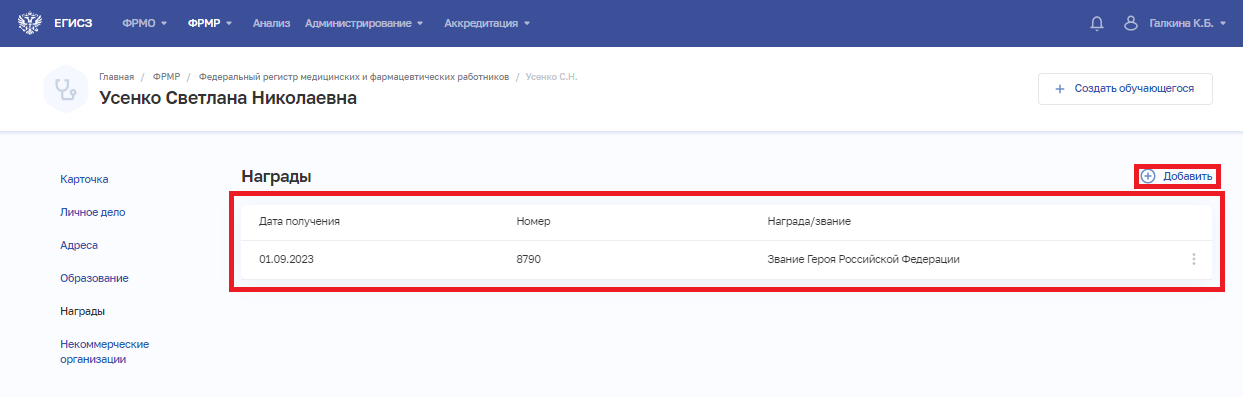 Рисунок 57 – Раздел «Награды»Раздел «Награды» содержит элементы:Таблица со списком записей о наградах и званиях выбранного работника. Таблица содержит столбцы:«Награда/звание»,«Дата получения»,«Номер»;кнопка  для выбора действия с записью:Редактировать» (см. подпункт 4.1.6.9.3 настоящего руководства пользователя);«Удалить» (см. подпункт 4.1.6.9.4 настоящего руководства пользователя);кнопка «Добавить» для создания записи (см. подпункт 4.1.6.9.2 настоящего руководства пользователя).Добавление записи о награде или званииДля добавления записи о наградах или званиях работника:В разделе «Награды» нажмите кнопку «Добавить». Откроется окно «Новая награда» (Рисунок 58).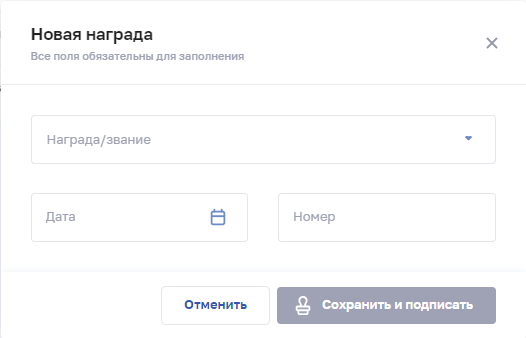 Рисунок 58 – Форма «Новая награда»В окне заполните все поля. Описание полей представлено в таблице ниже (см. Таблица 17).Нажмите кнопку «Сохранить и подписать» и выберите способ сохранения (с использованием УКЭП или без УКЭП).Таблица 17 – Описание сведений о наградах и званиях работникаРедактирование записи о награде или званииФункция предназначена для внесения изменений в сведения о наградах и званиях медицинского (фармацевтического) работника. Для изменения записи:В таблице в строке с нужной записью нажмите кнопку  и выберите команду «Редактировать». Внесите изменения в открывшей форме «Редактирование награды».Нажмите кнопку «Сохранить и подписать» и выберите способ сохранения (с использованием УКЭП или без УКЭП).Удаление записи о награде или званииФункция предназначена для удаления сведений о наградах и званиях медицинского (фармацевтического) работника. Для удаления записи:В таблице в строке с нужной записью нажмите кнопку  и выберите команду «Удалить». Подтвердите удаление и выберите способ сохранения (с использованием УКЭП или без УКЭП).Раздел «Некоммерческие организации»Раздел «Некоммерческие организации» предназначен для внесения сведений об участии медицинского (фармацевтического) работника в профессиональных некоммерческих организациях.Просмотр списка профессиональных некоммерческих организаций, в которых участвует медицинский (фармацевтический) работник Для перехода к разделу «Некоммерческие организации»:Перейдите в форму «Федеральный регистр медицинских и фармацевтических работников»: в главном меню Подсистемы выберите «ФРМР» → «Федеральный регистр медицинских и фармацевтических работников».При необходимости отфильтруйте список медицинских и фармацевтических работников (см. пункт 4.1.4 настоящего руководства пользователя).Нажмите на ФИО выбранного работника. Выберете в области данных карточки значение «Некоммерческие организации» (см. Рисунок 59).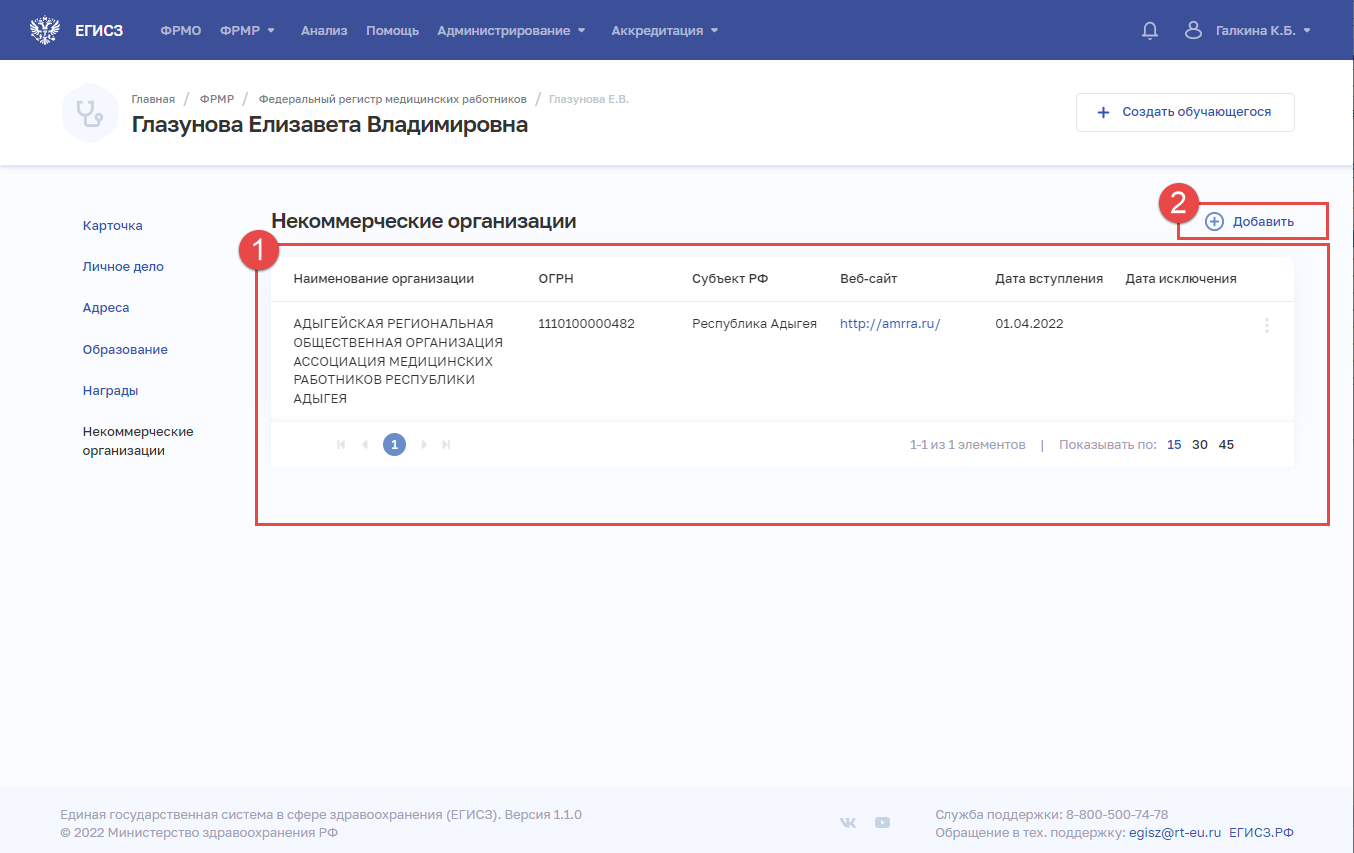 Рисунок 59 – Раздел «Некоммерческие организации»Раздел «Некоммерческие организации» содержит элементы:таблица со списком записей о некоммерческих организациях, участником которых является выбранный работник. Таблица содержит столбцы:«Наименование организации»,«ОГРН»,«Субъект РФ»,«Веб-сайт»,«Дата вступления»,«Дата исключения»,кнопка  для выбора действия с записью:Редактировать» (см. подпункт 4.1.6.10.3 настоящего руководства пользователя),«Удалить» (см. подпункт 4.1.6.10.4 настоящего руководства пользователя). кнопка «Добавить» для создания записи (см. подпункт 4.1.6.10.2 настоящего руководства пользователя).Добавление записи о профессиональных некоммерческих организацияхДля добавления записи об участии работника в некоммерческой организации:В разделе «Некоммерческие организации» нажмите кнопку «Добавить». Откроется форма «Новая некоммерческая организация» (см. Рисунок 60).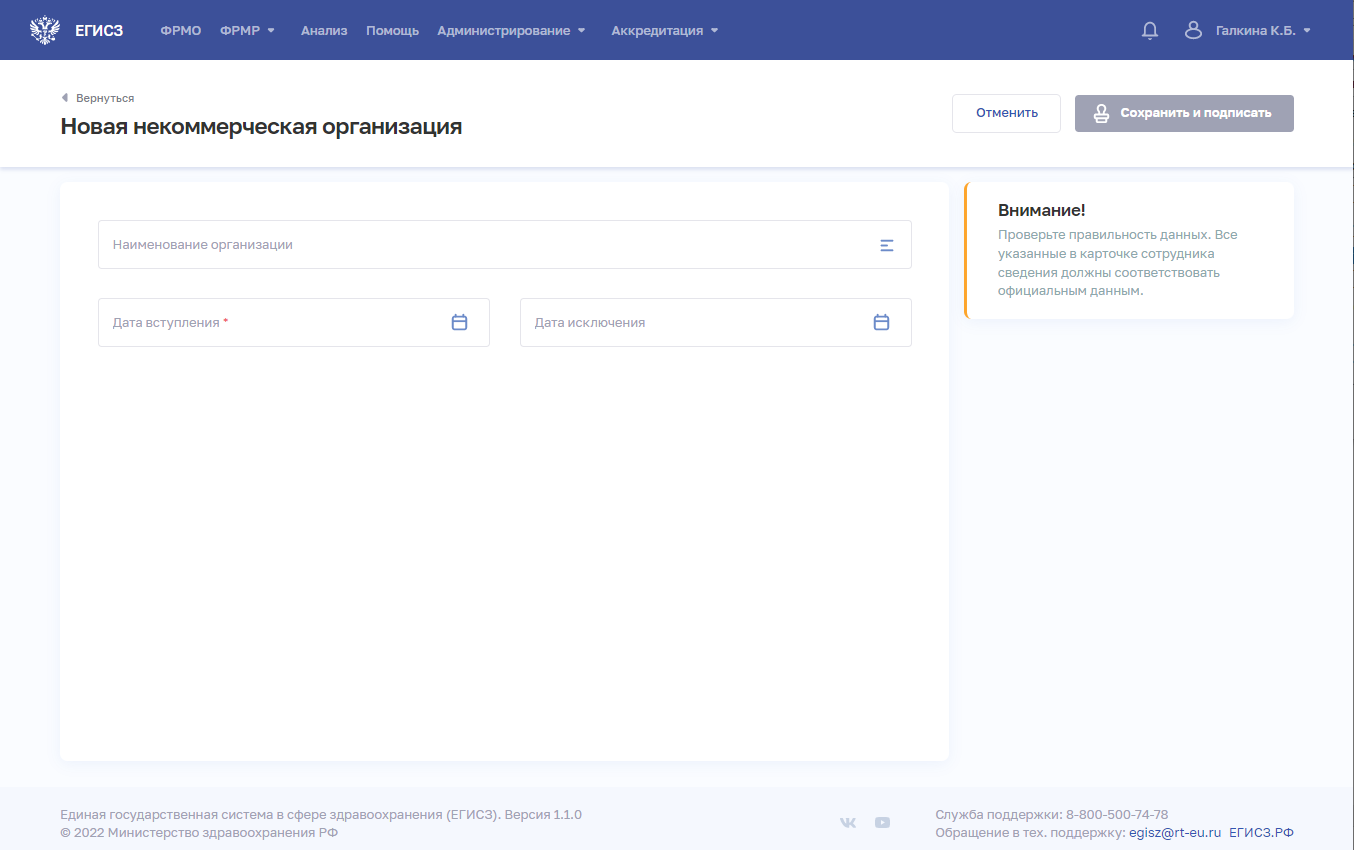 Рисунок 60 – Форма «Новая некоммерческая организация»На форме заполните все необходимые поля (поля, обязательные для заполнения, отмечены звездочкой). Описание полей представлено в таблице ниже (см. Таблица 18).Нажмите кнопку «Сохранить и подписать» и выберите способ сохранения (с использованием УКЭП или без УКЭП).Таблица 18 – Описание сведений о профессиональных некоммерческих организацияхРедактирование записи об участии работника в профессиональной некоммерческой организации Функция предназначена для внесения изменений в сведения об участии медицинского (фармацевтического) работника в профессиональной некоммерческой организации. Для изменения записи:В таблице в строке с нужной записью нажмите кнопку  и выберите команду «Редактировать». Внесите изменения в открывшейся форме «Редактирование некоммерческой организации».Нажмите кнопку «Сохранить и подписать» и выберите способ сохранения (с использованием УКЭП или без УКЭП).Удаление записи об участии работника в профессиональной некоммерческой организацииФункция предназначена для удаления сведений об участии медицинского (фармацевтического) работника в профессиональной некоммерческой организации. Для удаления записи:В таблице в строке с нужной записью нажмите кнопку  и выберите команду «Удалить». Подтвердите удаление и выберите способ сохранения (с использованием УКЭП или без УКЭП).Создание для медицинского (фармацевтического) работника карточки обучающегося Функция предназначена для создания в Подсистеме карточки обучающегося на основе карточки медицинского (фармацевтического) работника.Для создания карточки обучающегося из карточки работника:Перейдите в форму «Федеральный регистр медицинских и фармацевтических работников»: в главном меню Подсистемы выберите «ФРМР» → «Федеральный регистр медицинских и фармацевтических работников».При необходимости отфильтруйте список медицинских и фармацевтических работников (см. пункт 4.1.4 настоящего руководства пользователя).Нажмите на ФИО выбранного работника. Откроется его карточка.Нажмите кнопку «Создать обучающегося» (см. Рисунок 8). Откроется форма «Новый обучающийся» в Регистре обучающихся (см. Рисунок 65). Подробное описание порядка заполнения формы приведено в п. 4.2.6.3.1 настоящего руководства пользователя. Форма «Регистр обучающихся»Форма «Регистр обучающихся» предназначена для вывода записей о лицах, обучающихся по образовательным программам среднего профессионального и высшего медицинского образования, образовательным программам среднего профессионального и высшего фармацевтического образования, внесенных в Подсистему. Данная форма доступна только авторизованным пользователям Подсистемы с ролями: Работник организации (ФРМР);Работник ОУЗ (ФРМР);Работник МЗ (ФРМР);Работник МЗ (кадровый департамент) (ФРМР);Администратор (ФРМР).Описание прав пользователей приведено в приложении к настоящему руководству пользователя (см. Приложение Б). Для работы с информацией указанной формы предусмотрены следующие инструменты и приемы работы:просмотр информации;упорядочивание информации по содержимому столбцов;управление составом и способом вывода информации;фильтрация информации;выгрузка результатов поиска и фильтрации данных.Просмотр информацииДля перехода к регистру обучающихся в главном меню Подсистемы выберите «ФРМР» → «Регистр обучающихся».На странице «Регистр обучающихся» содержатся:область фильтрации списка (Рисунок 61, 1). Возможен быстрый или расширенный поиск обучающихся по заданным параметрам (см. пункт 4.2.2 настоящего руководства пользователя);таблица со списком обучающихся (Рисунок 61, 2). Таблица содержит столбцы:«СНИЛС»,«ФИО»,«Образовательная организация»,«Курс»,«Специальность»,кнопки управления (Рисунок 61, 3):«Создать» (см. подпункт 4.2.6.3.1 настоящего руководства пользователя),кнопка выгрузки результатов поиска в табличный электронный документ (см. подпункт 4.2.5 настоящего руководства пользователя).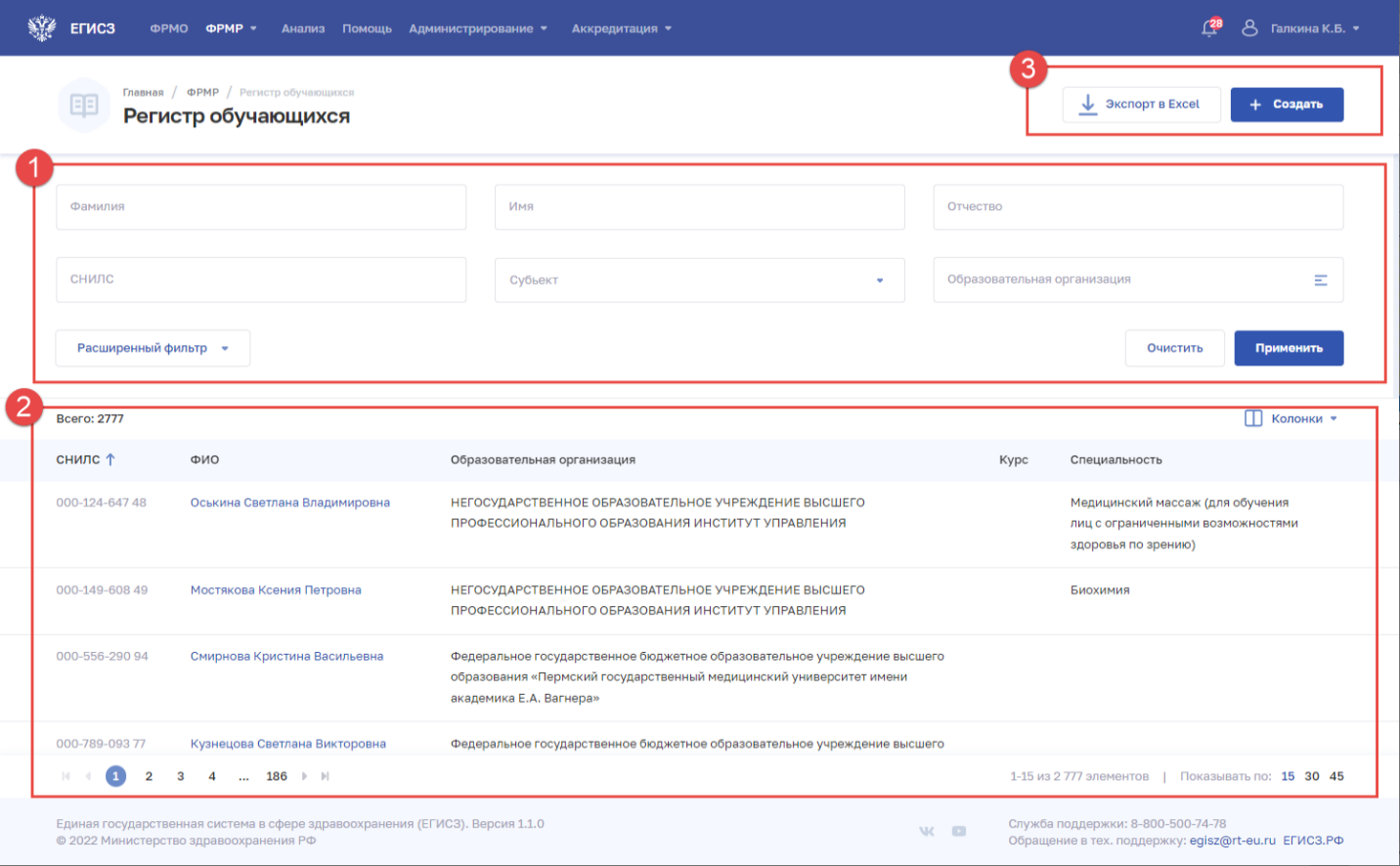 Рисунок 61 – Форма «Регистр обучающихся»Упорядочивание информации по содержимому столбцовПодсистема позволяет задать порядок сортировки информации в форме. Информация сортируется по возрастанию или убыванию значений в выбранной колонке таблицы со списком обучающихся (Рисунок 61, 2). Для выбора колонки необходимо нажать на нее. Отобразится значок: - для сортировки по возрастанию; - для сортировки по убыванию.Управление составом и способом вывода информацииПеречень отображаемых колонок в таблице со списком обучающихся настраивается по нажатию кнопки «Колонки» и выбору требуемых параметров из списка (см. Рисунок 62). Для выбора доступны колонки:«Образовательная организация»,«Курс»,«Специальность».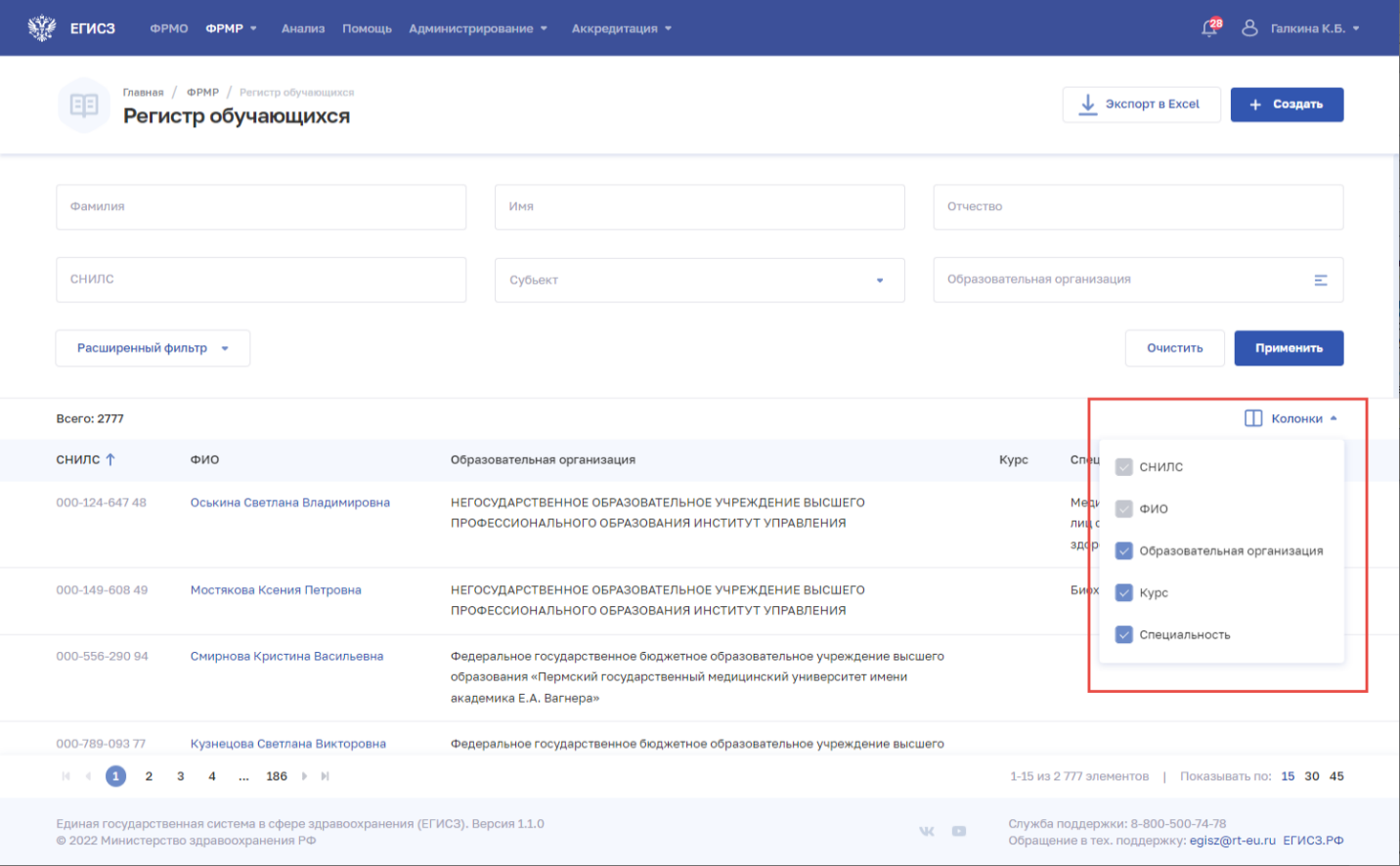 Рисунок 62 – Настройка отображения колонок таблицыДля списка доступна пагинация для страниц результатов поиска и фильтрации (Рисунок 63, 1). Возможно переключение между страницами, а также переход на первую или последнюю страницу списка. Количество отображаемых на странице записей можно изменить в настройках пагинации (Рисунок 63, 2). Доступные значения: 15, 30, 45 записей на странице.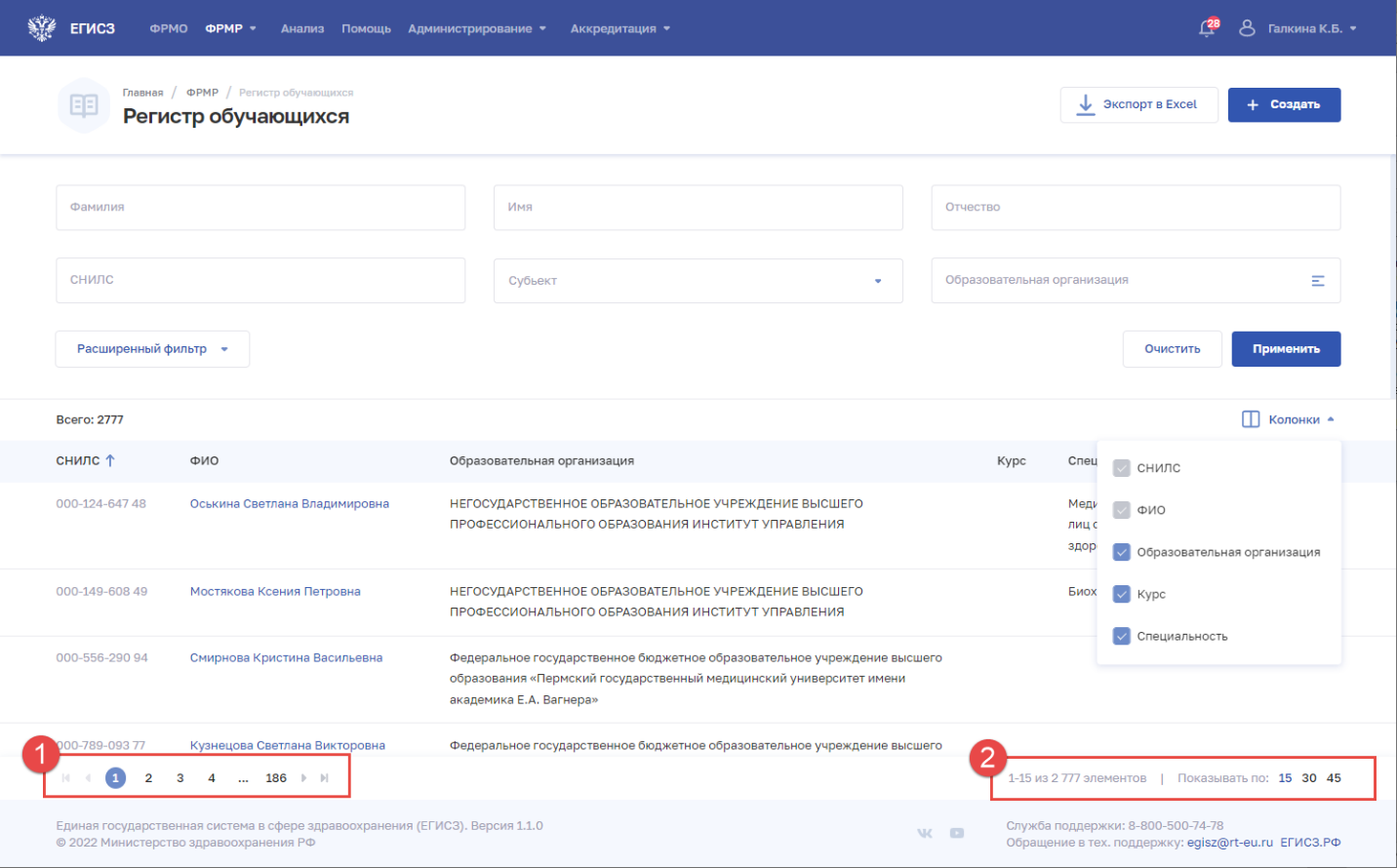 Рисунок 63 – Настройка отображения количества записей на страницеФильтрация информации В Подсистеме существует возможность гибко настроить отображение списка обучающихся и найти определенную карточку. Доступны варианты фильтрации: быстрый фильтр по ключевым параметрам, расширенный фильтр. Перечень полей, по которым осуществляется поиск, представлен в таблице ниже (см. Таблица 19). В полях с текстовым и числовым форматом ввода поиск осуществляется при вводе трех символов и более. Чтобы выполнить фильтрацию списка, введите параметры поиска и нажмите кнопку «Применить». Чтобы открыть полный список полей фильтрации, нажмите кнопку «Расширенный фильтр». Отфильтрованный список будет отображен в нижней части страницы. Чтобы сбросить фильтры, нажмите кнопку «Очистить». В списке будут отображены все записи об обучающихся, внесенных в Подсистему.Таблица 19 – Поля поиска и фильтрации списка обучающихсяВыгрузка результатов поиска и фильтрации данных Для выгрузки результатов поиска и фильтрации данных по параметрам, указанным пользователем, предусмотрена кнопка (Рисунок 61, 3). Данные выгружаются в формате табличного документа. Файл загружается на устройство пользователя в папку для загрузок по умолчанию. Количество записей, выгружаемых в файл, составляет не более 15 000 единиц. Если количество записей, предназначенных для выгрузки, превысит 15 000, то все записи, начиная с 15 001, не будут выгружены.Перечень столбцов с признаком обязательности их наличия в файле выгрузки приведен в таблице ниже (см. Таблица 20).Таблица 20 – Перечень данных, выгрузка которых доступна через пользовательский интерфейс федерального регистра медицинских и фармацевтических работников после поиска и фильтрации по параметрам, указанным пользователемФорма «Карточка обучающегося»Форма «Карточка обучающегося» предназначена для внесения в Подсистему:основных данных об обучающемся и сведений о документах, удостоверяющих его личность;сведений об адресах обучающегося;сведений об образовании обучающегося.Просмотр карточкиДля открытия карточки обучающегося:Перейдите в форму «Регистр обучающихся»: в главном меню Подсистемы выберите «ФРМР» → «Регистр обучающихся».При необходимости отфильтруйте список (см. пункт 4.2.4 настоящего руководства пользователя).Нажмите на ФИО обучающегося. Откроется раздел «Карточка» формы «Карточка обучающегося» (см. Рисунок 64).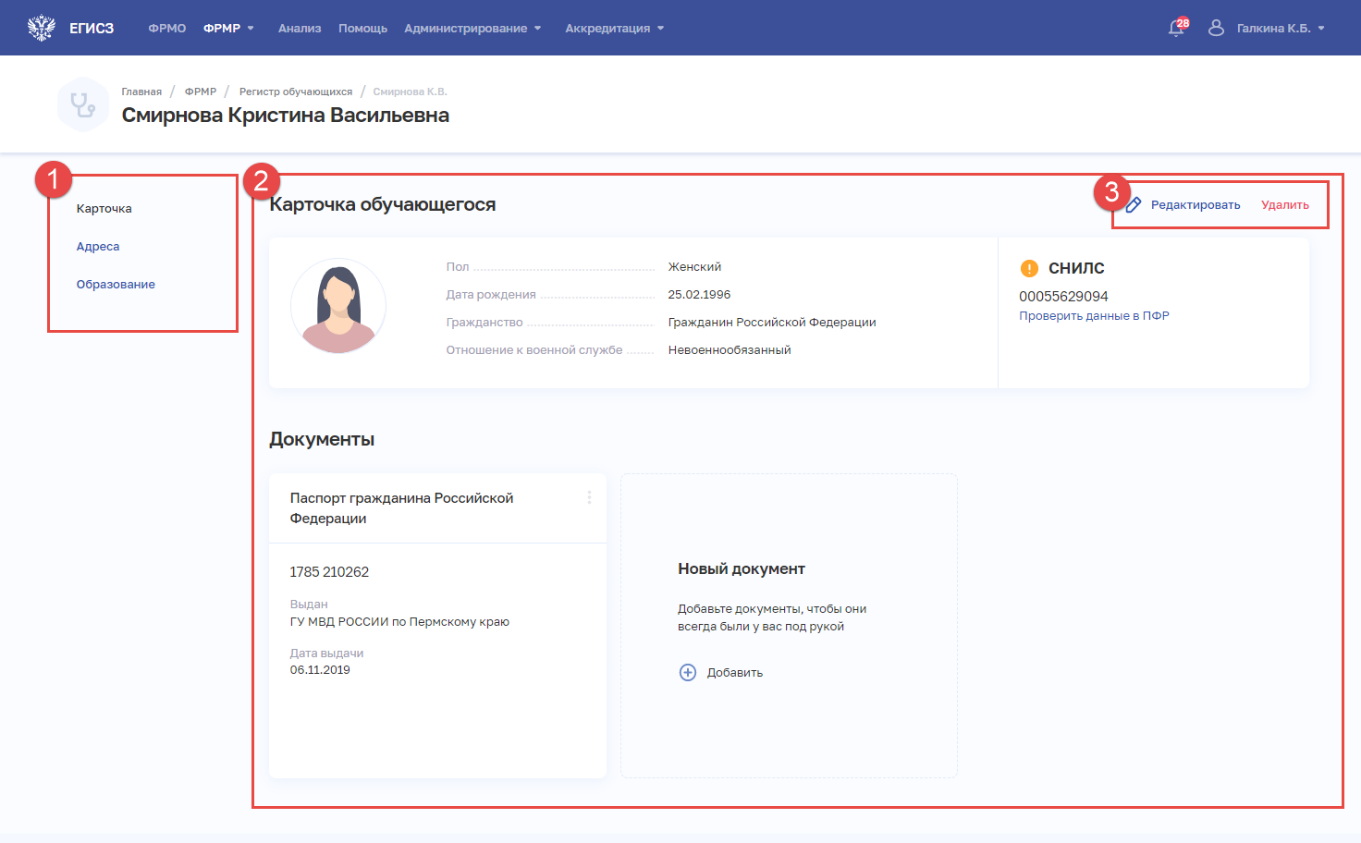 Рисунок 64 – Форма «Карточка обучающегося»Форма «Карточка обучающегося» содержит следующие элементы:Блоки сведений (см. Рисунок 64, 1):«Карточка» – основные данные и документы обучающегося;«Адреса» – адреса регистрации и проживания обучающегося;«Образование» – сведения об образовании обучающегося;область данных выбранного раздела карточки обучающегося (см. Рисунок 64, 2);кнопки управления данными выбранного раздела (см. Рисунок 64, 3):«Редактировать»;«Удалить».Редактирование карточки обучающегосяФункция предназначена для внесения изменений в карточку обучающегося. Для редактирования карточки:Перейдите в форму «Регистр обучающихся»: в главном меню Подсистемы выберите «ФРМР» → «Регистр обучающихся».При необходимости отфильтруйте список (см. пункт 4.2.4 настоящего руководства пользователя).Нажмите на ФИО обучающегося. Откроется карточка обучающегося (см. Рисунок 64).Нажмите кнопку «Редактировать» (см. Рисунок 64, 3);Отредактируйте информацию об обучающемся.Нажмите кнопку «Сохранить и подписать» и выберите способ сохранения (с использованием УКЭП или без УКЭП).Добавление обучающегося в Регистр обучающихсяСоздание записи об обучающемсяДля добавления записи об обучающемся в Регистр обучающихся:Нажмите кнопку «Создать» в Регистре обучающихся. Откроется форма «Новый обучающийся» (см. Рисунок 65).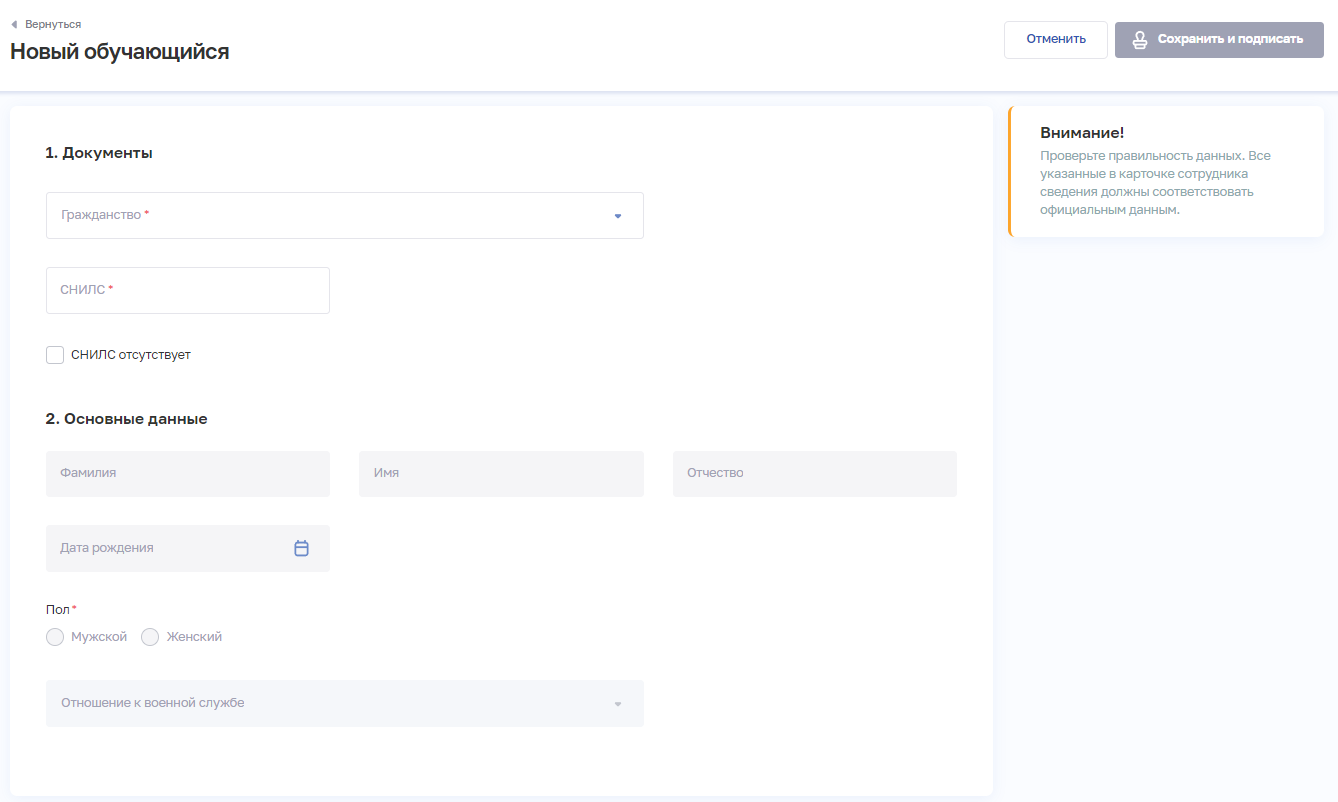 Рисунок 65 – Форма «Новый обучающийся»На форме заполните все необходимые поля в следующих блоках (поля, обязательные для заполнения, отмечены звездочкой):«1. Документы»;«2. Основные данные». Набор полей формы зависит от выбранного гражданства обучающегося.Описание полей представлено в таблице ниже (см. Таблица 21).Нажмите кнопку «Сохранить и подписать» и выберите способ сохранения (с использованием УКЭП или без УКЭП). Сохраненные данные будут отображены в карточке обучающегося в разделе «Карточка». После сохранения карточки становятся доступными для заполнения: Блок «Документы» раздела «Карточка» (см. подпункт 4.2.6.3.2 настоящего руководства пользователя);раздел «Адреса» (см. подпункт 4.2.6.3.3 настоящего руководства пользователя);раздел «Образование» (см. подпункт 4.2.6.3.4 настоящего руководства пользователя).Таблица 21 – Описание полей для ввода персональных данных обучающегосяРаздел «Карточка» Раздел «Карточка обучающегося» предназначен для внесения в Подсистему основных данных об обучающемся и сведений о документах, удостоверяющих его личность.Порядок ввода основных сведений об обучающемся описан в подпункте 4.2.6.3.1 настоящего руководства пользователяПорядок ввода сведений о документах обучающегося аналогичен порядку ввода сведений о документах медицинских и фармацевтических работников (см. подпункт 4.1.6.5.2 настоящего руководства пользователя).Раздел «Адреса»Раздел «Адреса» предназначен для внесения в Подсистему сведений об адресах обучающегося.Порядок ввода сведений об адресах обучающегося аналогичен порядку ввода сведений об адресах медицинских и фармацевтических работников (см. подпункт 4.1.6.7.2 настоящего руководства пользователя).Раздел «Образование»Раздел «Образование» предназначен для внесения в Подсистему сведений об образовании обучающегося (см. Рисунок 66).Рисунок 66 – Раздел «Образование» карточки обучающегося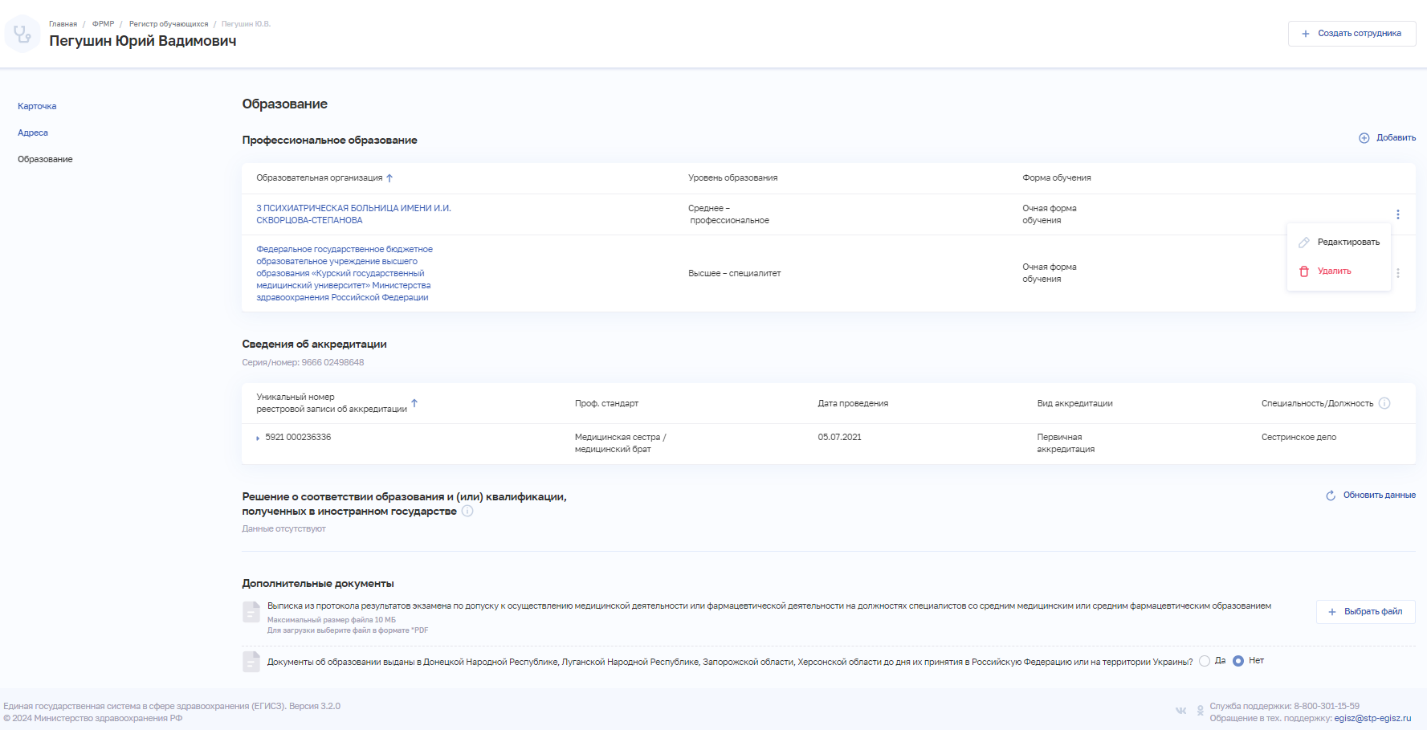 Раздел «Образование» карточки обучающегося содержит следующие блоки:«Профессиональное образование» (см. подпункт 4.2.6.3.4.1 настоящего руководства пользователя);«Сведения об аккредитации» (см. 4.2.6.3.4.2 подпункт настоящего руководства пользователя);«Решение о соответствии образования и (или) квалификации, полученных в иностранном государстве» (см. подпункт 4.2.6.3.4.3 настоящего руководства пользователя);«Дополнительные документы» (см. подпункт 4.2.6.3.4.4 настоящего руководства пользователя).Раздел «Профессиональное образование»Просмотр сведений о профессиональном образованииСведения о профессиональном образовании обучающегося содержатся в разделе «Профессиональное образование» раздела «Образование» (см. Рисунок 67).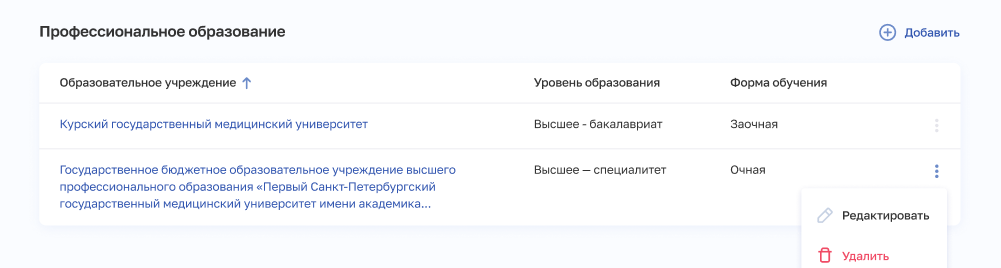 Рисунок 67 – Раздел «Профессиональное образование»Раздел «Профессиональное образование» содержит:таблицу с записями о профессиональном образовании обучающегося. Таблица содержит столбцы:«Образовательное учреждение»,«Уровень образования»,«Форма обучения»,кнопку  для выбора действия с записью:«Редактировать» (см. подпункт 4.2.6.3.4.1.4 настоящего руководства пользователя);«Удалить» (см. подпункт 4.2.6.3.4.1.5 настоящего руководства пользователя); кнопку «Добавить» для создания записи (см. подпункт 4.2.6.3.4.1.2 настоящего руководства пользователя).Добавление записи о профессиональном образовании обучающегосяДля добавления записи о профессиональном образовании обучающегося:Нажмите кнопку «Добавить» в блоке «Профессиональное образование». Откроется форма «Новая запись профессионального образования» (см. подпункт 4.2.6.3.4.1.2 настоящего руководства пользователя).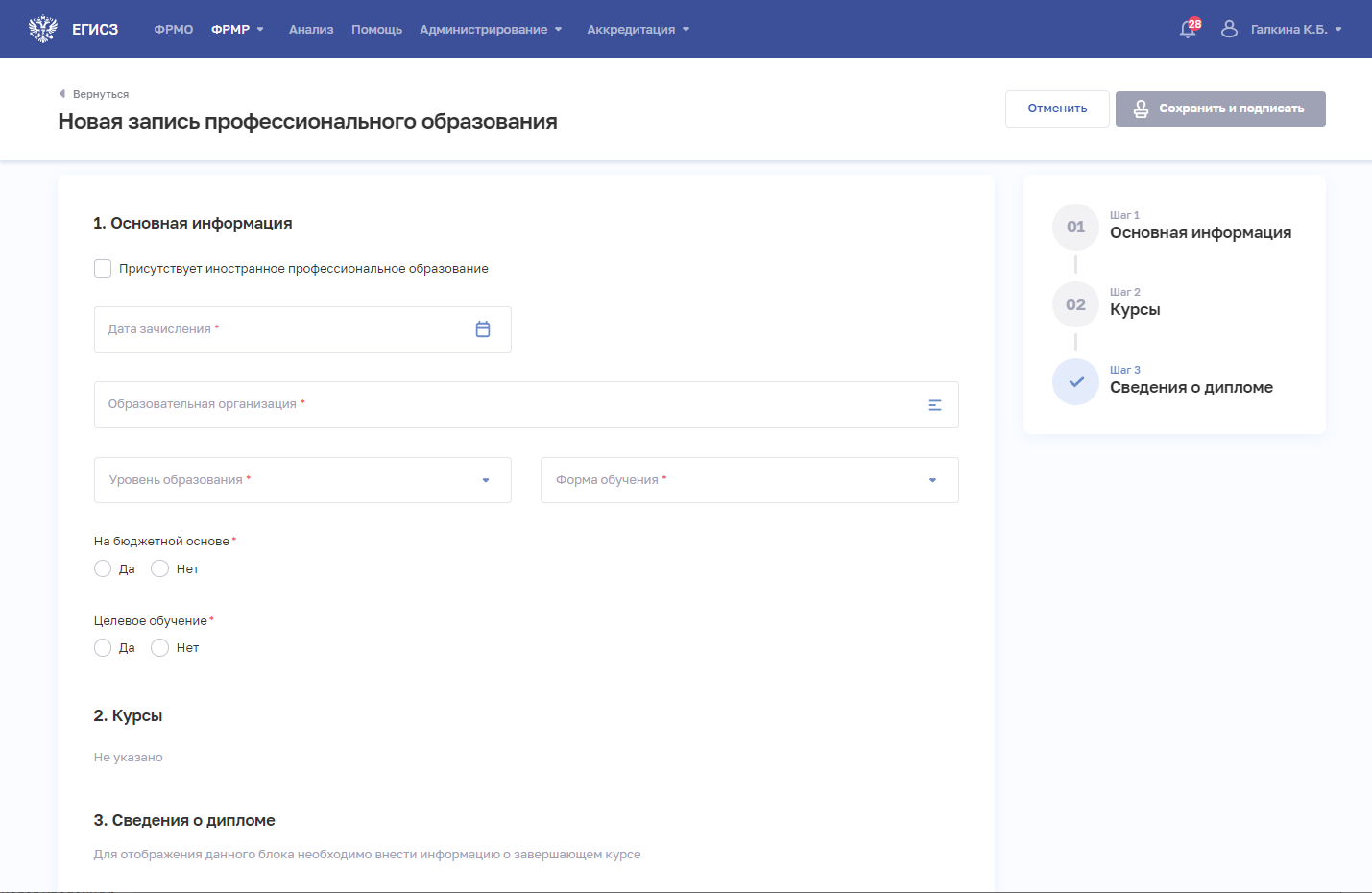 Рисунок 68 – Новая запись профессионального образованияНа форме заполните все необходимые поля в записи (поля, обязательные для заполнения, отмечены звездочкой):«Основная информация»,«Курсы»,«Сведения о дипломе».Описание полей представлено в таблице ниже (см. Таблица 22).Для добавления сведений о курсах обучающегося в блоке «Курсы» нажмите «Добавить». Откроется окно «Новый курс» (см. Рисунок 69).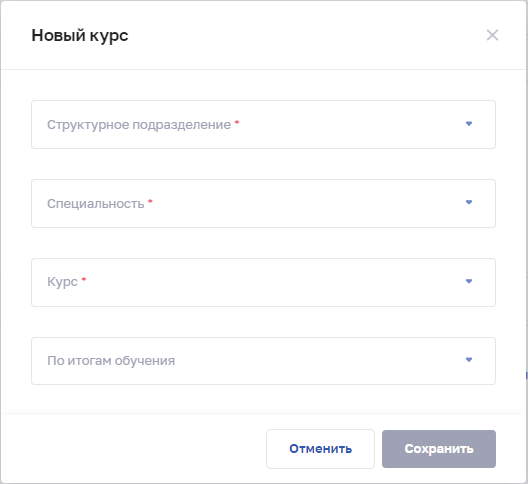 Рисунок 69 – Форма «Новый курс»В окне заполните поля (поля, обязательные для заполнения, отмечены звездочкой). Описание полей представлено в таблице ниже (см. Таблица 22).Нажмите кнопку «Сохранить». Окно закроется, произойдет возврат на форму «Новая запись профессионального образования».После заполнения сведения о курсах, которые прошел обучающийся, в блоке «Сведения о дипломе» поля будут доступны для заполнения. Установите флажок «Есть сведения», если есть сведения о получении диплома обучающимся. В записи отобразятся дополнительные поля. Описание полей представлено в таблице ниже (см. Таблица 22). Если сведения о дипломе отсутствуют, оставьте поле для флажка пустым.После заполнения данных в меню справа напротив соответствующего блока появляется символ , который означает готовность блока к сохранению.Нажмите кнопку «Сохранить и подписать» и выберите способ сохранения (с использованием УКЭП или без УКЭП). Таблица 22 – Описание сведений о профессиональном образовании обучающегосяПросмотр записи о профессиональном образовании обучающегосяДля просмотра записи о профессиональном образовании обучающегося (Рисунок 70) выберите в таблице нужную запись и нажмите на нее.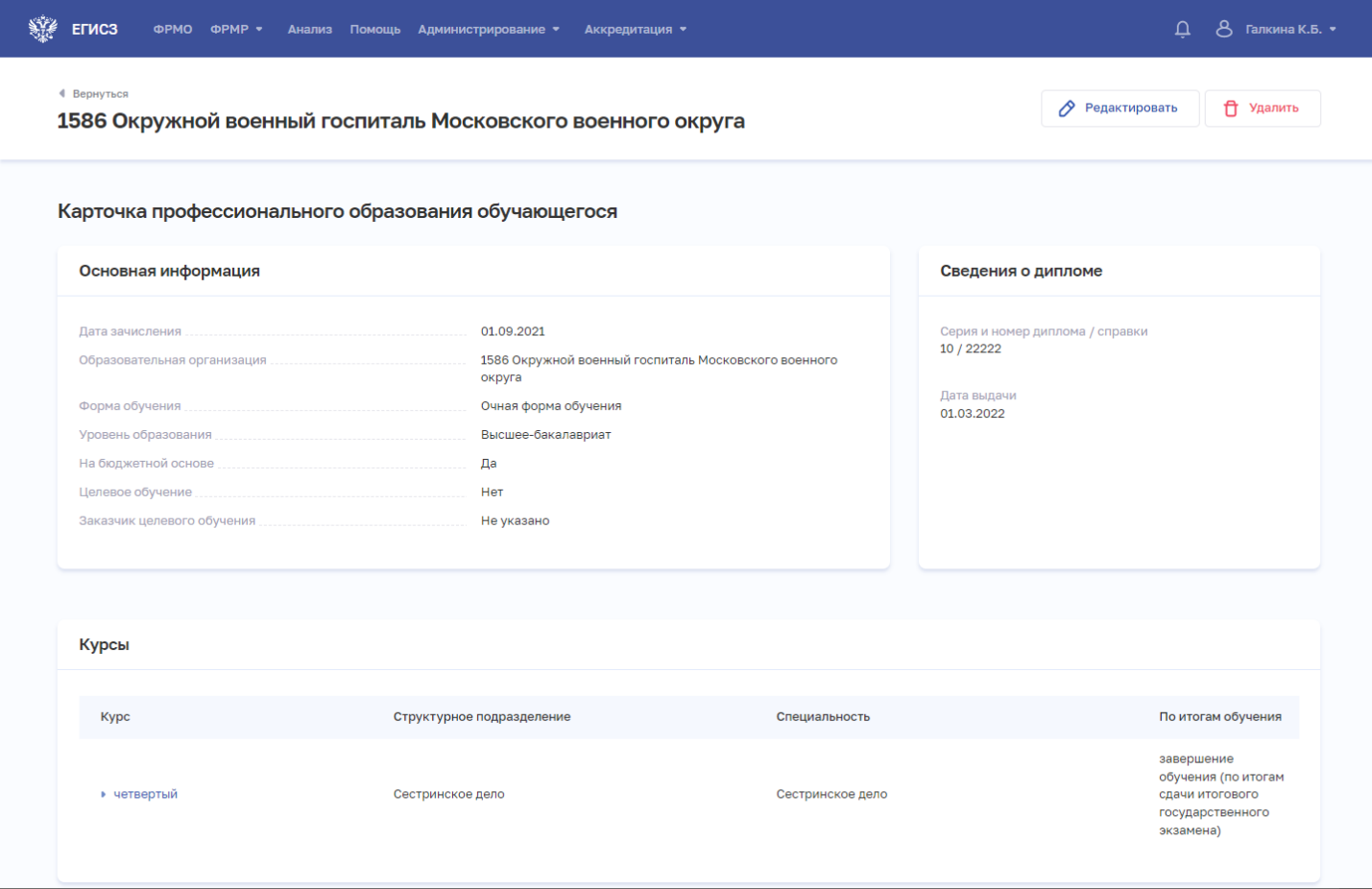 Рисунок 70 – Карточка профессионального образования обучающегосяРедактирование записи о профессиональном образовании обучающегосяФункция предназначена для внесения изменений в сведения о профессиональном образовании обучающегося. Для изменения записи:В блоке «Профессионально образование» в строке с нужной записью нажмите кнопку  и выберите команду «Редактировать». Внесите изменения в открывшей форме «Редактирование записи профессионального образования».Нажмите кнопку «Сохранить и подписать» и выберите способ сохранения (с использованием УКЭП или без УКЭП).Удаление записи о профессиональном образовании обучающегосяФункция предназначена для удаления сведений о профессиональном образовании обучающегося. Для удаления записи:В таблице в строке с нужной записью нажмите кнопку  и выберите команду «Удалить». Подтвердите удаление и выберите способ сохранения (с использованием УКЭП или без УКЭП).Блок «Сведения об аккредитации специалиста»Ручной ввод сведений об аккредитации специалиста в Подсистеме не предусмотрен, данные загружаются из ИС Аккредитация. Сведения, поступающие из ИС Аккредитация, содержатся в блоке «Свидетельство об аккредитации специалиста» формы «Образование» и недоступны для редактирования (см. Рисунок 71).Рисунок 71 – Блок «Сведения об аккредитации»Блок «Сведения об аккредитации» содержит таблицу с записями об аккредитации специалиста. Таблица содержит столбцы:«Уникальный номер реестровой записи об аккредитации»,«Проф. стандарт»,«Дата проведения»,«Вид аккредитации»,«Специальность/должность».При нажатии на кнопку  («стрелка вправо) отображаются дополнительные данные:«Срок действия»,«Место проведения»,«Номер протокола».Блок «Решение о соответствии образования и (или) квалификации, полученных в иностранном государстве»Данный блок содержит в себе получаемые от АИС «Росздравнадзор» сведения о принятом в отношении обучающегося решении о соответствии полученных им в иностранных организациях, осуществляющих образовательную деятельность, медицинского, фармацевтического или иного образования и (или) квалификации квалификационным требованиям к медицинским и фармацевтическим работникам в РФ. Сведения выводятся в табличной форме; состав выводимых сведений:специальность по направлению (специальность указывается по справочнику НСИ «Номенклатура специальностей специалистов, имеющих медицинское и фармацевтическое образование», OID 1.2.643.5.1.13.13.11.1066);дата принятия решения;регистрационный номер решения.В случае наличия соответствующих сведений в АИС «Росздравнадзор» в данном блоке доступны для просмотра сведения обо всех решениях о соответствии образования, полученного обучающимся в иностранной организации.Поля блока «Решение о соответствии образования, полученного в иностранной организации» недоступны для внесения сведений вручную. Для получения или обновления сведений в Подсистеме необходимо нажать кнопку  (см. Рисунок 72).Рисунок 72 – Блок «Решение о соответствии образования и (или) квалификации, полученных в иностранном государстве»В случае отсутствия сведений в АИС «Росздравнадзор» (см. Рисунок 73) повторный запрос можно направить либо через 24 часа, либо после изменения в Подсистеме:персональных данных обучающегося:ФИО;СНИЛС;сведений о документе, удостоверяющем личность обучающегося:паспорт гражданина Российской Федерации;временное удостоверение личности гражданина Российской Федерации;удостоверение беженца;паспорт иностранного гражданина.Рисунок 73 – Сообщение об отсутствии сведений о решении в АИС «Росздравнадзор»В случае технической ошибки (см. Рисунок 74) необходимо отправить запрос позднее.Рисунок 74 – Сообщение о технической ошибке при направлении запроса в АИС «Росздравнадзор»Блок «Дополнительные документы»Блок «Дополнительные документы» предназначен для загрузки в Подсистему дополнительных документов, связанных с образованием обучающегося. Функция загрузки/удаления документа в Подсистеме доступна для авторизованных пользователей с ролью «Работник организации (ФРМР)» и «Администратор (ФРМР)», а также для пользователей личного кабинета медицинского и фармацевтического работника.Загрузка выписки из протокола сдачи экзамена по допуску к осуществлению медицинской деятельности или фармацевтической деятельности на должностях специалистов со средним медицинским или средним фармацевтическим образованиемДля загрузки выписки из протокола сдачи экзамена по допуску к осуществлению медицинской деятельности или фармацевтической деятельности на должностях специалистов со средним медицинским или средним фармацевтическим образованием необходимо нажать кнопку «Выбрать файл» и выбрать необходимый документ для загрузки (см. Рисунок 75). Формат загружаемого файла – PDF, максимальный размер файла – 10 Мбайт, количество загружаемых файлов – не более одного.Рисунок 75 – Загрузка выпискиДля удаления документа из Подсистемы следует нажать на иконку корзины (см. Рисунок 76).Рисунок 76 – Удаление выпискиЗагрузка документов об образовании, выданных в Донецкой Народной Республике, Луганской Народной Республике, Запорожской области, Херсонской области до дня их принятия в Российскую Федерацию или на территории УкраиныДля загрузки документов об образовании, выданных в Донецкой Народной Республике, Луганской Народной Республике, Запорожской области, Херсонской области до дня их принятия в Российскую Федерацию или на территории Украины:Выберите значение «Да» соответствующего чекбокса (см. Рисунок 77). Откроется форма загрузчика.Рисунок 77 – ЧекбоксВыберите и загрузите файлы в количестве не более 5 штук. Формат загружаемых файлов – PDF, общий максимальный размер файлов – 10 Мбайт, имя файла должно быть уникальным.Для удаления загруженных документов из Подсистемы нажмите на иконку (крестик) рядом с файлом, который необходимо удалить (см. Рисунок 78).Рисунок 78 – Кнопка удаления документаФорма «Земский доктор/фельдшер»Форма «Земский доктор/фельдшер» предназначена для вывода записей о медицинских работниках – участниках программы ЕКВ «Земский доктор/фельдшер», внесенных в Подсистему. Данная форма доступна только авторизованным пользователям Подсистемы с ролями: Работник организации (ФРМР);Работник ОУЗ (ФРМР);Работник МЗ (ФРМР);Работник МЗ (кадровый департамент) (ФРМР);Администратор (ФРМР).Описание прав пользователей приведено в приложении к настоящему руководству пользователя (см. Приложение Б). Для работы с информацией регистра земских докторов/фельдшеров предусмотрены следующие инструменты и приемы работы:просмотр информации;упорядочивание информации по содержимому столбцов;управление составом и способом вывода информации;фильтрация информации;выгрузка результатов поиска и фильтрации данных.Просмотр информацииПросмотр списка земских докторов/фельдшеров производится на странице ФРМР → «Земский доктор/фельдшер». В форме «Земский доктор/фельдшер» содержатся (см. Рисунок 79):область фильтрации списка. В Подсистеме предусмотрен быстрый или расширенный поиск записи по заданным параметрам;таблица со списком медицинских работников – земских докторов/фельдшеров. Таблица содержит столбцы:«СНИЛС»,«ФИО»,«Медицинская организация по основной должности»,«Основная должность»,«Номер договора»,«Дата договора»,«Статус»;кнопки управления данными:кнопка выгрузки результатов поиска в табличный электронный документ (см. подпункт 4.3.5 настоящего руководства пользователя),«Создать» (см. подпункт 4.3.6.2 настоящего руководства пользователя).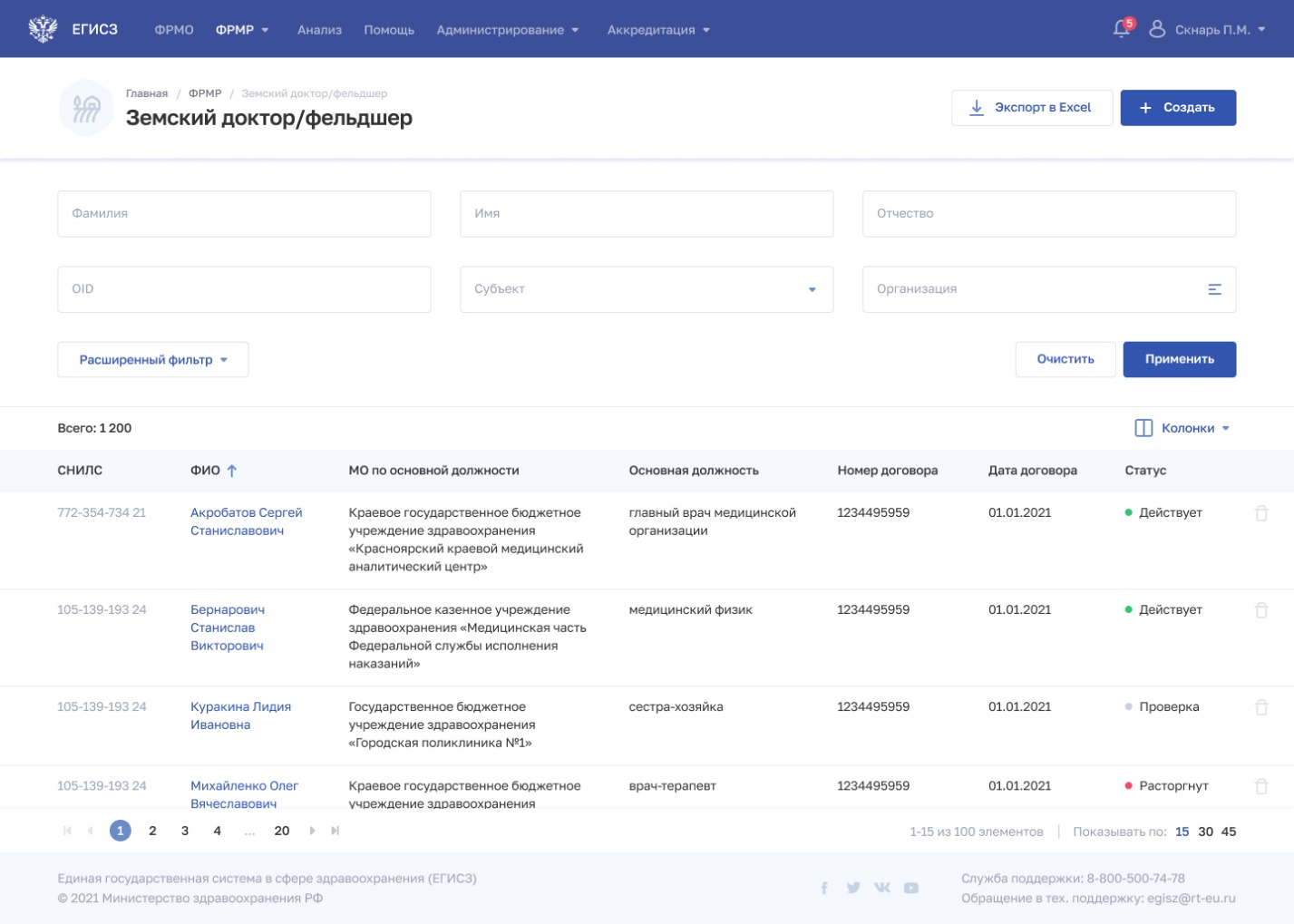 Рисунок 79 – Форма «Земский доктор/фельдшер»Упорядочивание информации по содержимому столбцовПодсистема позволяет задать порядок сортировки информации в списке земских докторов/фельдшеров. Информация сортируется по возрастанию или убыванию значений в выбранной колонке таблицы. Для выбора колонки необходимо нажать на нее. Отобразится значок: - для сортировки по возрастанию; - для сортировки по убыванию.Управление составом и способом вывода информацииПеречень отображаемых колонок в таблице настраивается по нажатию кнопки «Колонки» и выбору требуемых параметров из списка (см. Рисунок 80). Для выбора доступны колонки:«Дата рождения»;«Возраст»;«МО по основной должности»;«Основная должность»;«Номер договора»;«Начало действия договора»;«Окончание действия договора»;«Статус».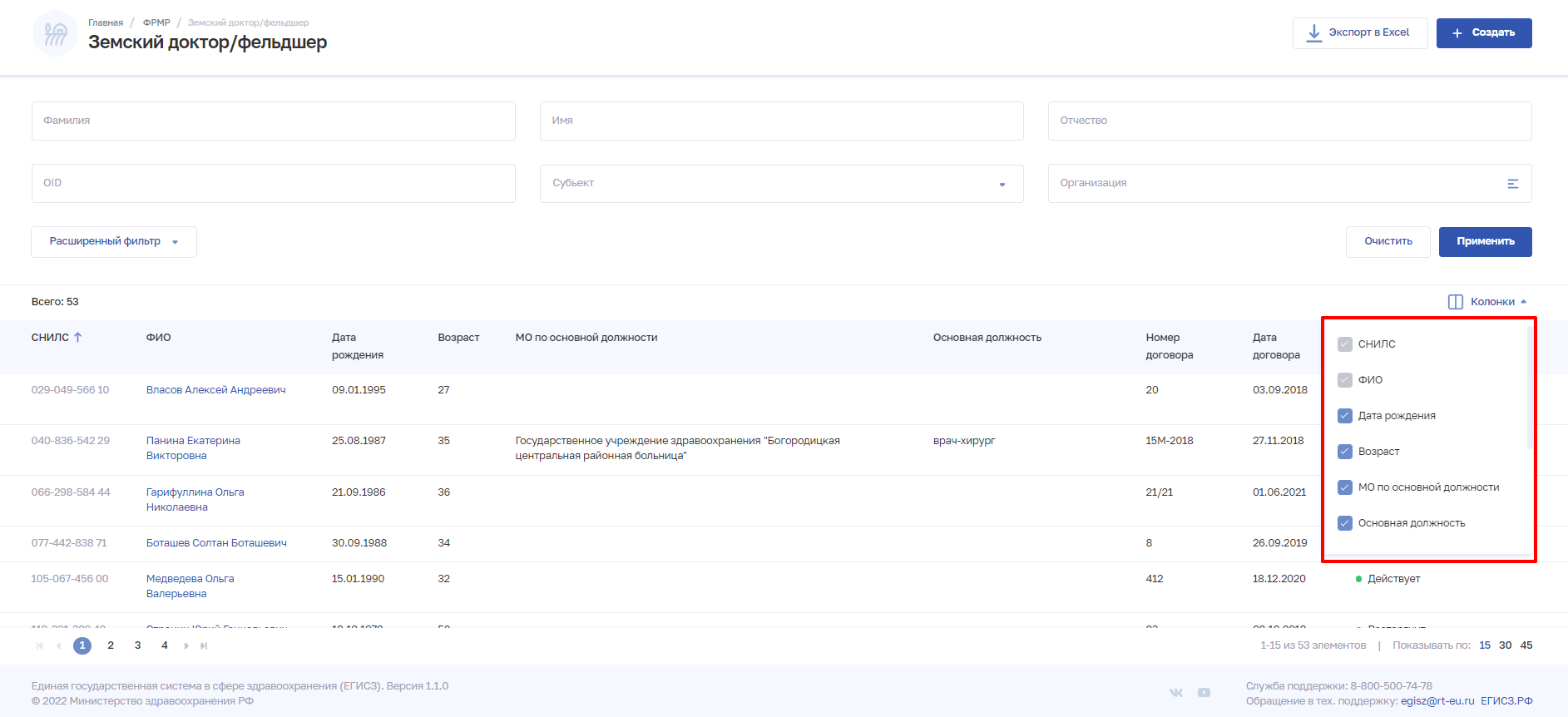 Рисунок 80 – Настройка отображения колонок в спискеДля списка доступна пагинация для страниц результатов поиска и фильтрации (см. Рисунок 81, 1). Возможно переключение между страницами, а также переход на первую или последнюю страницу списка. Количество отображаемых на странице записей можно изменить в настройках пагинации (см. Рисунок 81, 2). Доступные значения: 15, 30, 45 записей на странице.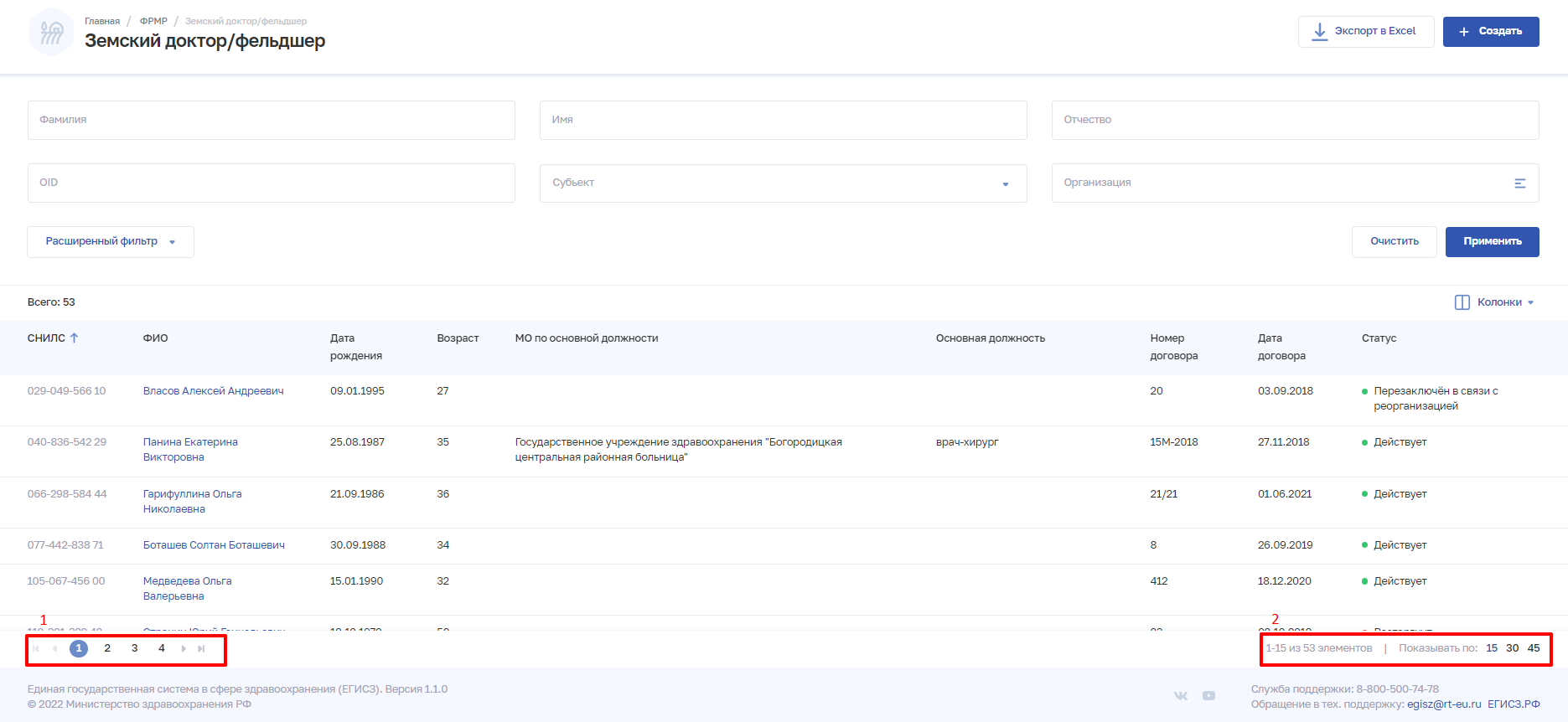 Рисунок 81 – Настройка отображения количества записейФильтрация информацииВ Подсистеме существует возможность гибко настроить отображение списка земских докторов/фельдшеров и найти определенную карточку земского доктора/фельдшера. Доступны варианты фильтрации: быстрый фильтр по ключевым параметрам,расширенный фильтр. В полях с текстовым и числовым форматом ввода поиск осуществляется при вводе трех символов и более. Чтобы выполнить фильтрацию списка, введите параметры поиска и нажмите кнопку «Применить». Чтобы открыть полный список полей фильтрации, нажмите кнопку «Расширенный фильтр». Отфильтрованный список будет отображен в нижней части страницы. Чтобы сбросить фильтры, нажмите кнопку «Очистить». В списке будут отображены все записи о земских докторах/фельдшерах, созданные в Подсистеме.Выгрузка результатов поиска и фильтрации данных Для выгрузки результатов поиска и фильтрации данных по параметрам, указанным пользователем, предусмотрена кнопка (см. Рисунок 79). Данные выгружаются в формате табличного документа. Файл загружается на устройство пользователя в папку для загрузок по умолчанию. Количество записей, выгружаемых в файл, составляет не более 15 000 единиц. Если количество записей, предназначенных для выгрузки, превысит 15 000, то все записи, начиная с 15 001, не будут выгружены.Перечень столбцов с признаком обязательности их наличия в файле выгрузки приведен в таблице ниже (см. Таблица 23).Таблица 23 – Перечень данных, выгрузка которых доступна через пользовательский интерфейс модуля «Земский доктор/фельдшер» после поиска и фильтрации по параметрам, указанным пользователемФорма «Карточка земского доктора/фельдшера»Просмотр карточкиДля открытия карточки земского доктора/фельдшера:Перейдите в форму «Земский доктор/фельдшер»: в главном меню Подсистемы выберите «ФРМР» → «Земский доктор/фельдшер».При необходимости отфильтруйте список (см. пункт 4.3.4 настоящего руководства пользователя).Нажмите на ФИО в таблице. Откроется карточка земского доктора/фельдшера (см. Рисунок 82).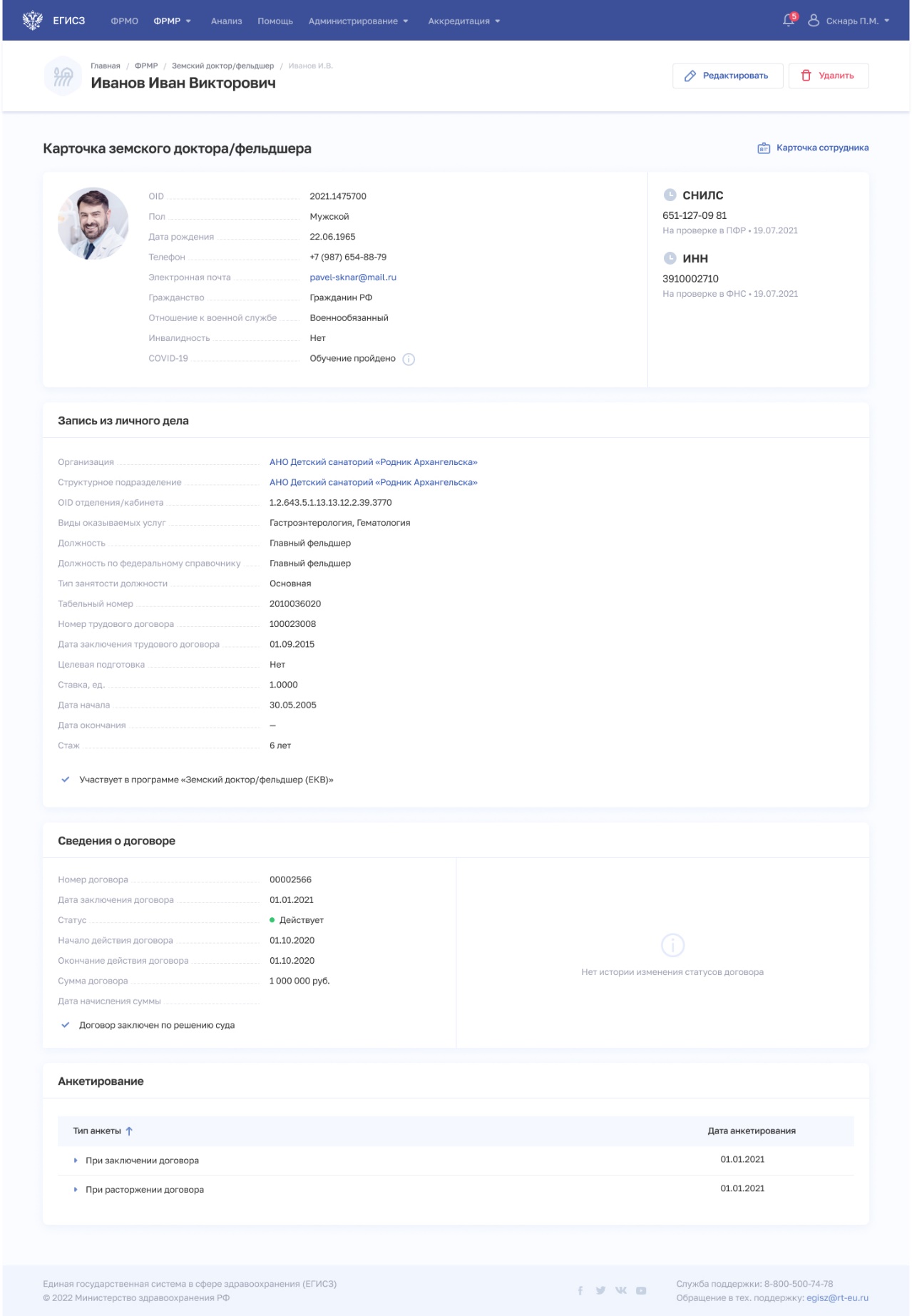 Рисунок 82 – Форма «Карточка земского доктора/фельдшера»Карточка земского доктора/фельдшера содержит разделы:блок с персональными, контактными и иными данными земского доктора/фельдшера;блок «Запись из личного дела»;блок «Сведения о договоре»;блок «Анкетирование».Создание записи о земском докторе/фельдшереДля добавления в Подсистему сведений о земском докторе/фельдшере:Нажмите кнопку «Создать» на главной странице модуля «Земский доктор/фельдшер» (см. Рисунок 79). Откроется форма «Новый земский доктор/фельдшер» (см. Рисунок 83).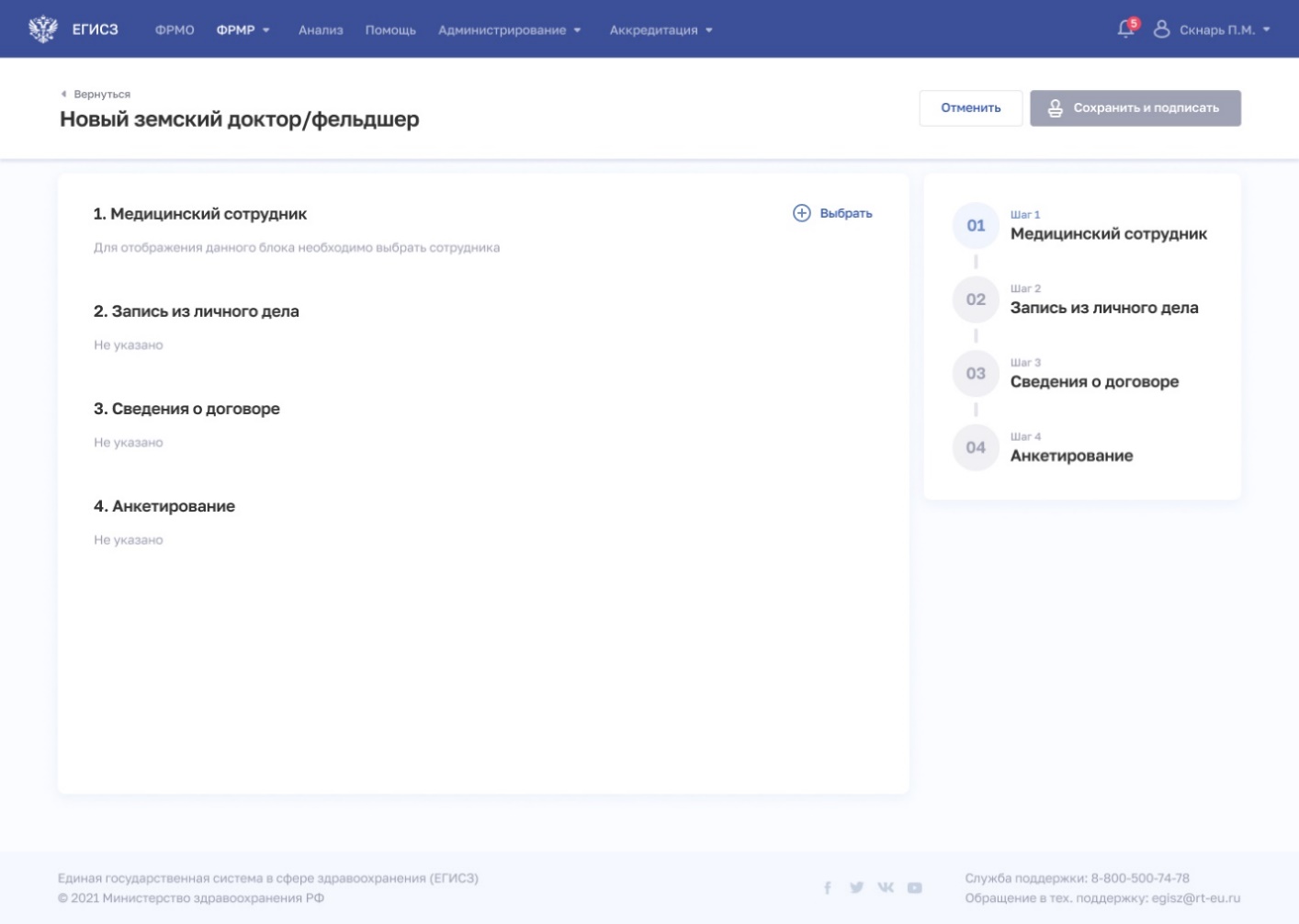 Рисунок 83 – Форма «Новый земский доктор/фельдшер»В блоке «1. Медицинский сотрудник» нажмите кнопку «Выбрать». Откроется окно «Выбор медицинского сотрудника» (см. Рисунок 83).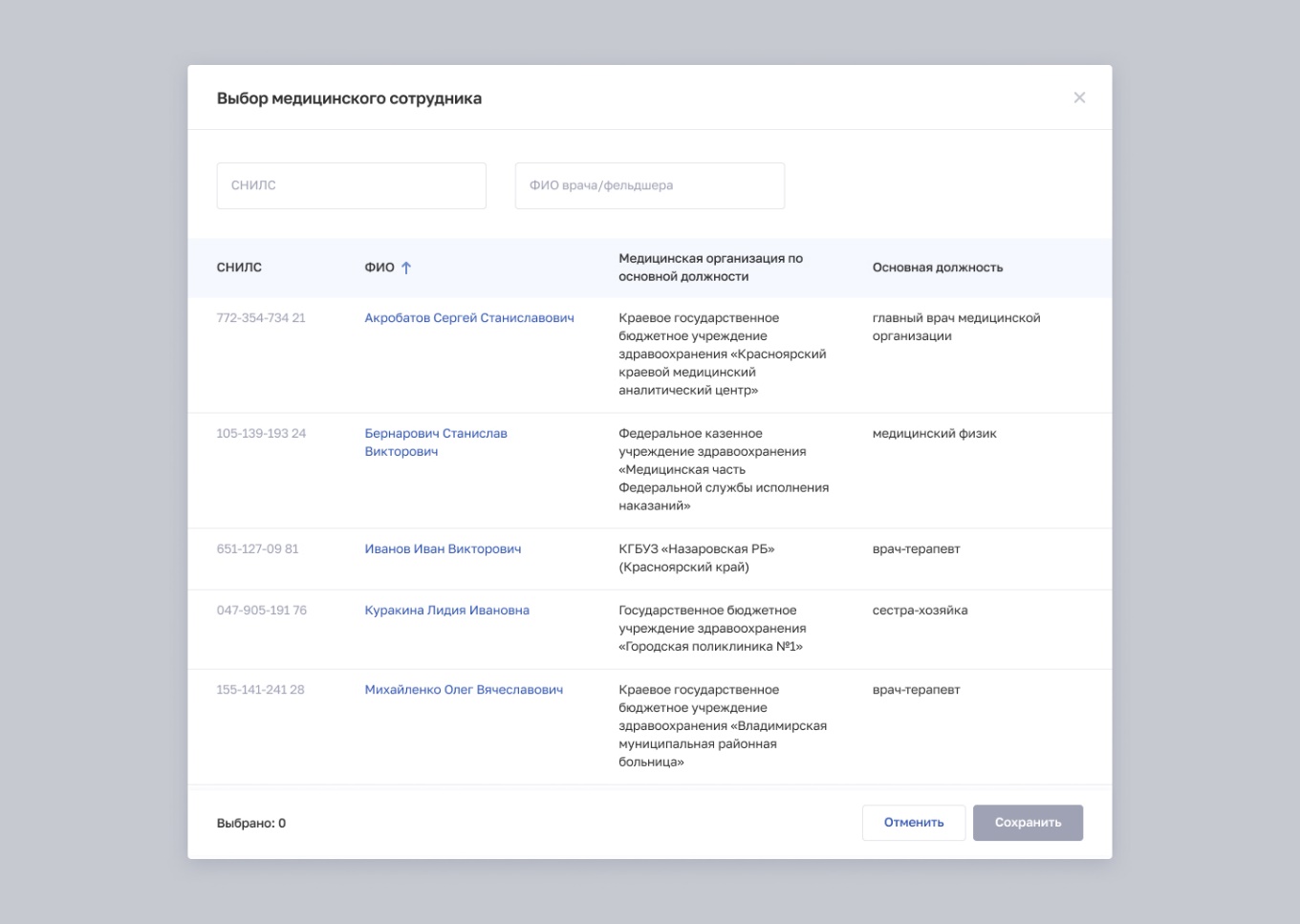 Рисунок 84 – Окно «Выбор медицинского сотрудника»В окне выполните поиск и выберите работника.Нажмите кнопку «Сохранить». Карточка земского доктора/фельдшера будет создана (см. Рисунок 85). Сохраненные данные будут отображены в карточке земского доктора/фельдшера в блоке «1. Медицинский сотрудник». 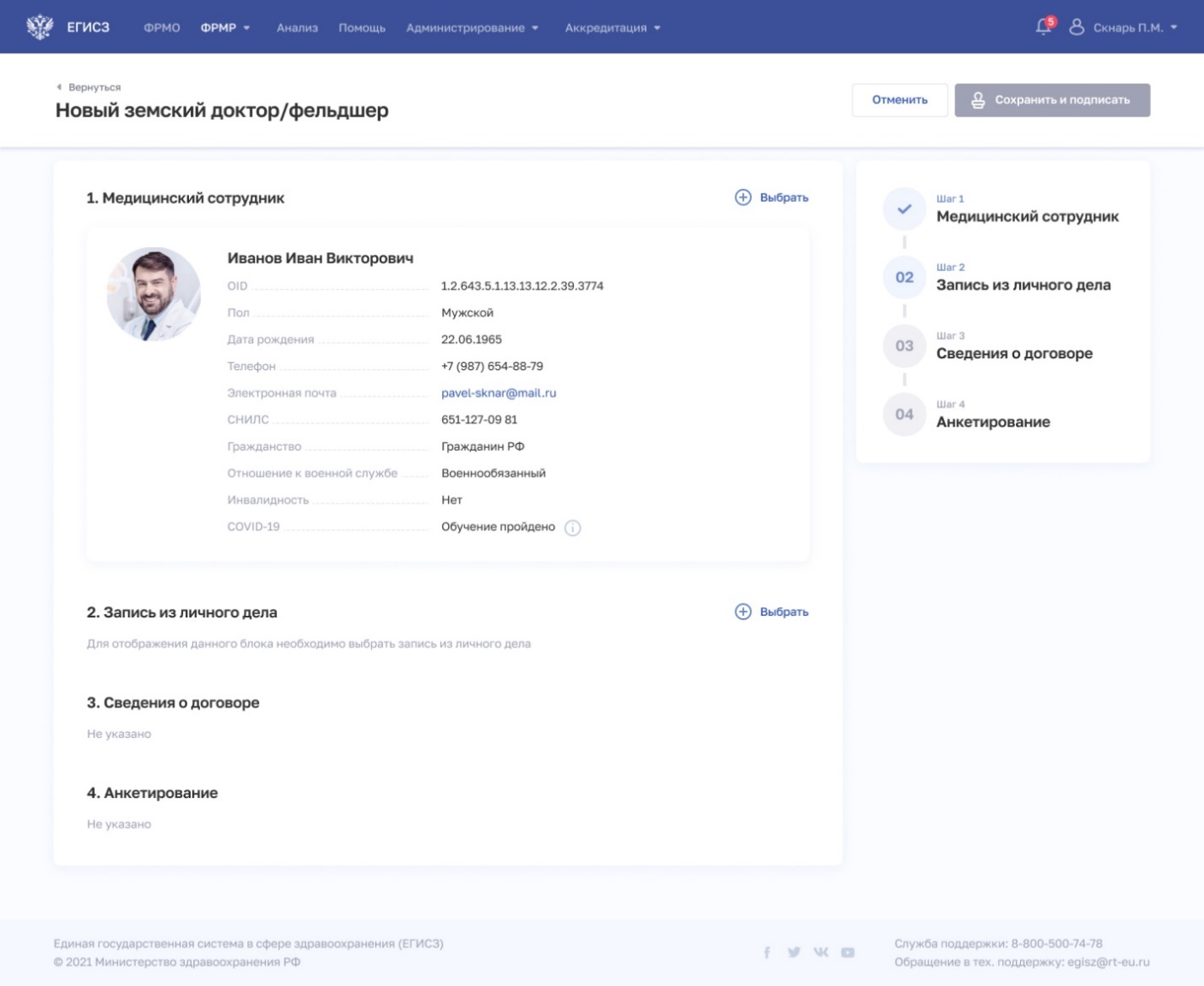 Рисунок 85 – Заполненный блоке «1. Медицинский сотрудник» карточки земского доктора/фельдшераВ области «Запись из личного дела» нажмите «Выбрать». Откроется окно «Запись из личного дела» (см. Рисунок 86).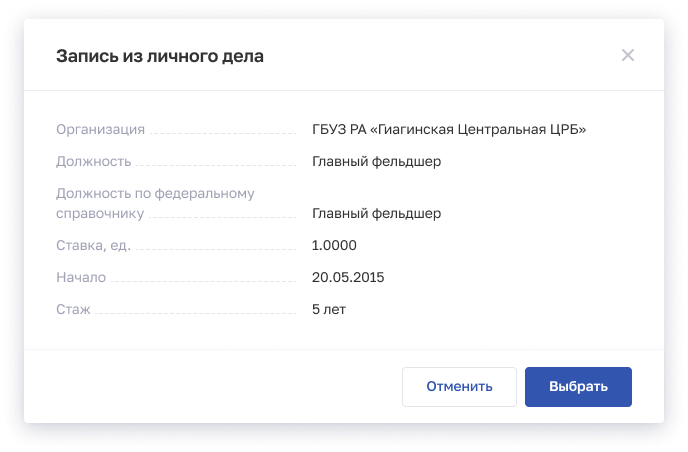 Рисунок 86 – Запись из личного делаНажмите кнопку «Выбрать». Данные отобразятся в карточке земского доктора/фельдшера (см. Рисунок 87).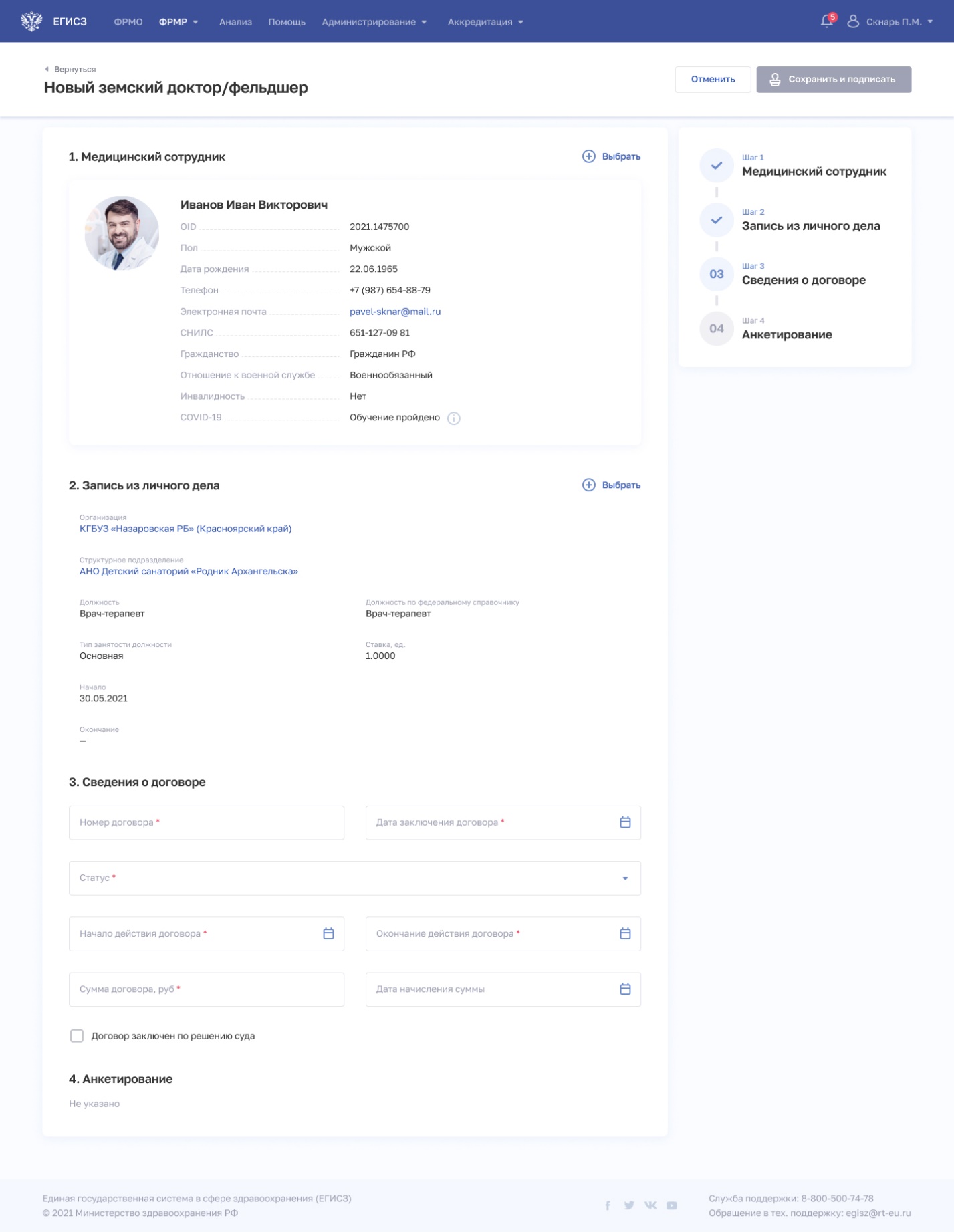 Рисунок 87 – Новая запись личного делаВ блоке «3. Сведения о договоре» заполните все необходимые поля (поля, обязательные для заполнения, отмечены звездочкой). Описание полей представлено в таблице ниже (см. Рисунок 87).В блоке «4. Анкетирование» нажмите «Добавить». Откроется окно «Новая анкета» (см. Рисунок 88).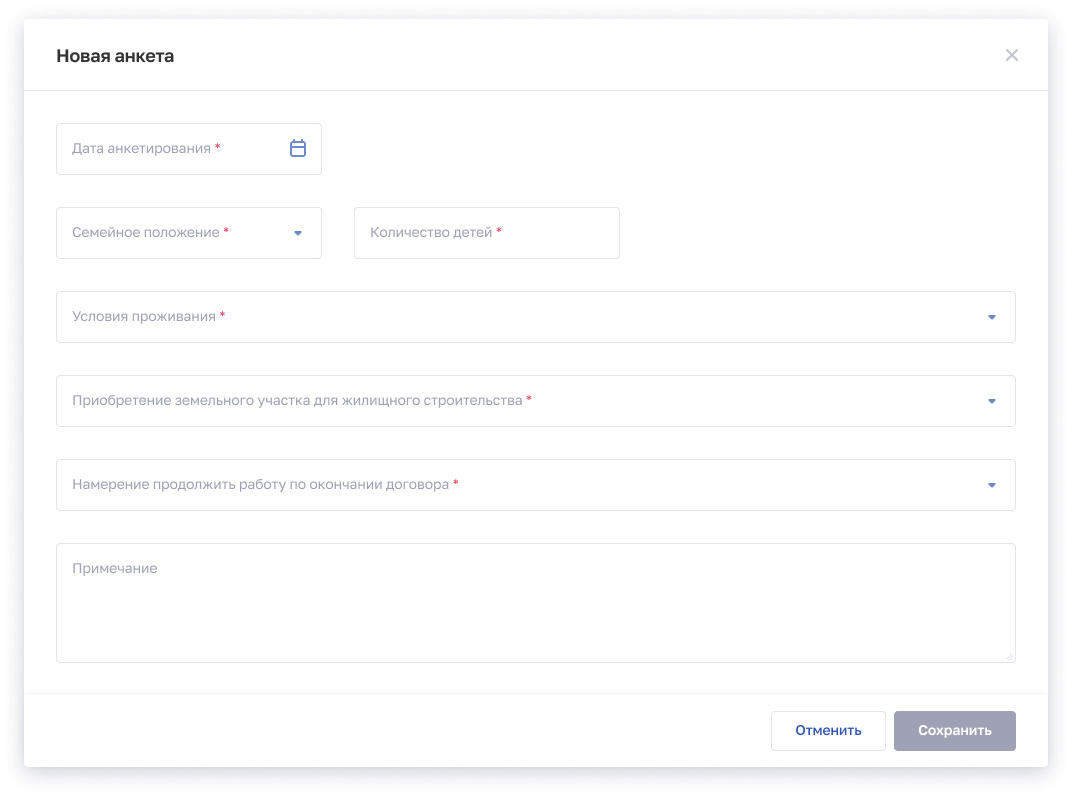 Рисунок 88 – Форма «Новая анкета»В окне заполните все необходимые поля (поля, обязательные для заполнения, отмечены звездочкой). Описание полей представлено в таблице ниже (см. Рисунок 88).Нажмите кнопку «Сохранить». Произойдет переход в карточку.Для сохранения карточки земского доктора/фельдшера нажмите в ней кнопку «Сохранить и подписать» и выберите способ сохранения (на текущем этапе реализации Подсистемы выберите способ «Сохранить данные без подписания УКЭП»).Таблица 24 – Описание полей карточки земского доктора/фельдшераРедактирование карточки земского доктора/фельдшераФункция предназначена для внесения изменений в сведения о земском докторе/фельдшере. Для внесения изменений:Перейдите в форму «Земский доктор/фельдшер»: в главном меню Подсистемы выберите «ФРМР» → «Земский доктор/фельдшер».При необходимости отфильтруйте список (см. пункт 4.3.4 настоящего руководства пользователя).Нажмите на ФИО в таблице. Откроется карточка земского доктора/фельдшера (см. Рисунок 82).Нажмите кнопку «Редактировать» (см. Рисунок 82).Отредактируйте информацию о земском докторе/фельдшере и нажмите кнопку «Сохранить и подписать».Подробнее о полях, доступных для редактирования в карточке земского доктора/фельдшера, см. в таблице (Таблица 24).Удаление карточки земского доктора/фельдшераФункция предназначена для удаления сведений о земском докторе/фельдшере. Для удаления записи:Перейдите в форму «Земский доктор/фельдшер»: в главном меню Подсистемы выберите «ФРМР» → «Земский доктор/фельдшер».При необходимости отфильтруйте список (см. пункт 4.3.4 настоящего руководства пользователя).Напротив выбранной записи нажмите кнопку  и подтвердите удаление (см. Рисунок 82).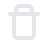 Также для удаления карточки можно воспользоваться кнопкой «Удалить» (см. Рисунок 82).Форма «Программный реестр ЕКВ»Форма «Программный реестр ЕКВ» предназначена для вывода записей о программах ЕКВ субъектов Российской Федерации. Данная форма доступна только авторизованным пользователям Подсистемы с ролями: Работник ОУЗ (ФРМР);Работник МЗ (ФРМР);Работник МЗ (кадровый департамент) (ФРМР);Администратор (ФРМР).Описание прав пользователей приведено в приложении к настоящему руководству пользователя (см. Приложение Б). Для работы с информацией указанной формы предусмотрены следующие инструменты и приемы работы:просмотр информации;упорядочивание информации по содержимому столбцов;управление составом и способом вывода информации;фильтрация информации;выгрузка результатов поиска и фильтрации данных.Просмотр информацииРабота со списком программ ЕКВ производится на странице ФРМР → «Программный реестр ЕКВ».На странице «Программный реестр ЕКВ» содержатся (см. Рисунок 89):область фильтрации списка;таблица со списком программ ЕКВ. Таблица содержит столбцы:«Год потребности»,«Субъект»,«Статус»,«Всего требуется»,«Трудоустроено»,«Доступно»,кнопки управления данными:кнопка выгрузки результатов поиска в табличный электронный документ (см. подпункт 4.4.5 настоящего руководства пользователя),кнопка «Создать» (см. подпункт 4.4.6.4 настоящего руководства пользователя).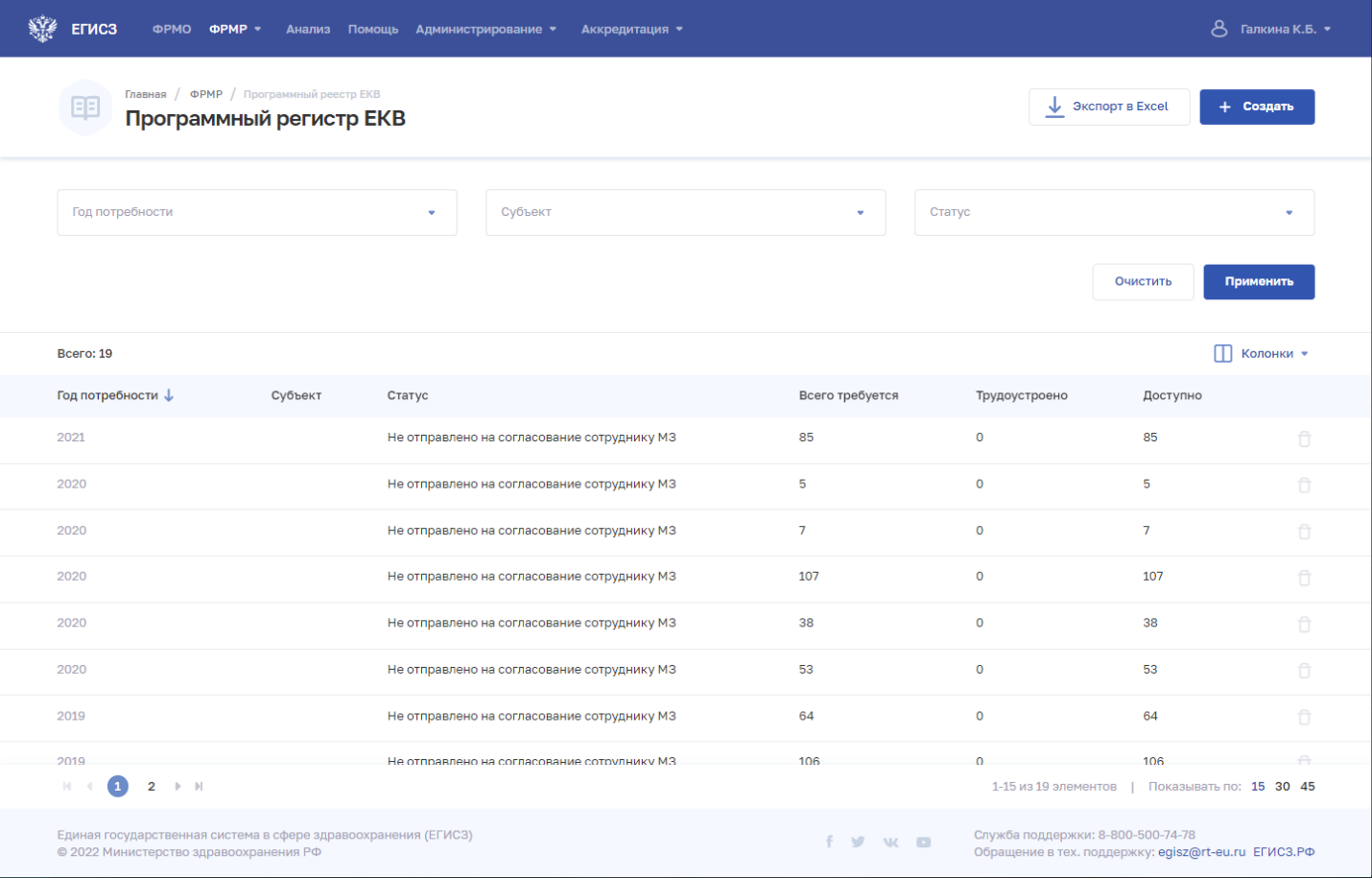 Рисунок 89 – Форма «Программный реестр ЕКВ»Упорядочивание информации по содержимому столбцовПодсистема позволяет пользователю задать порядок сортировки информации в реестре программ ЕКВ. Информация сортируется по возрастанию или убыванию значений в выбранной колонке таблицы. Для выбора колонки необходимо нажать на нее. Отобразится значок: - для сортировки по возрастанию; - для сортировки по убыванию.Управление составом и способом вывода информацииПеречень отображаемых колонок в таблице настраивается по нажатию кнопки «Колонки» и выбору требуемых параметров из списка (см. Рисунок 90). Для выбора доступны колонки:«Статус»;«Всего требуется»;«Трудоустроено»;«Доступно».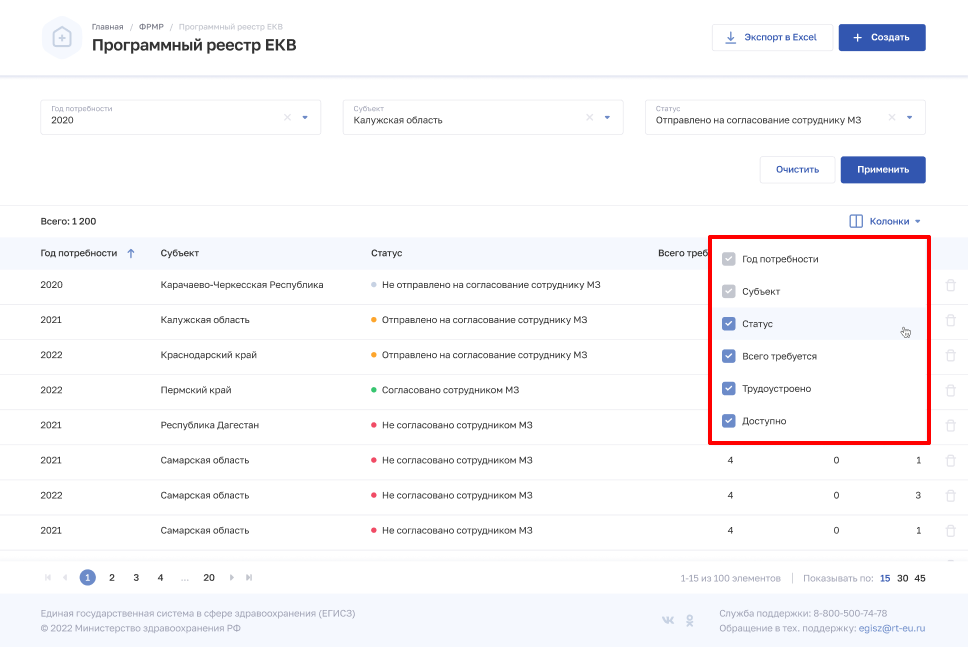 Рисунок 90 – Настройка отображения колонокДля списка доступна пагинация для страниц результатов поиска и фильтрации (см. Рисунок 91, 1). Возможно переключение между страницами, а также переход на первую или последнюю страницу списка. Количество отображаемых на странице записей можно изменить в настройках пагинации (см. Рисунок 91, 2). Доступные значения: 15, 30, 45 записей на странице.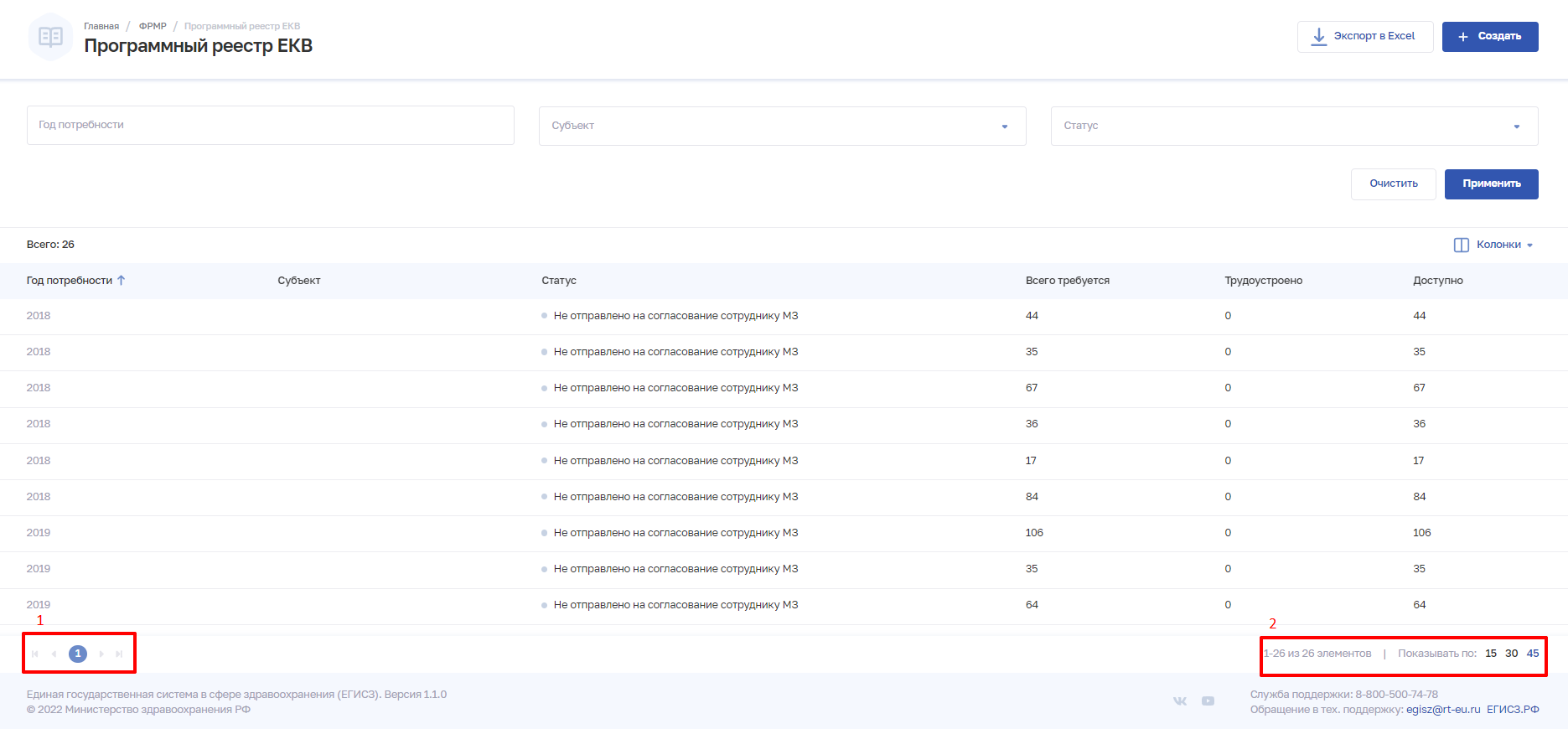 Рисунок 91 – Настройка отображения количества записейФильтрация информацииВ Подсистеме существует возможность гибко настроить отображение списка программ ЕКВ и найти определенную карточку. В полях с текстовым и числовым форматом ввода поиск осуществляется при вводе трех символов и более. Чтобы выполнить фильтрацию списка введите параметры поиска и нажмите кнопку «Применить». Отфильтрованный список будет отображен в нижней части страницы. Чтобы сбросить фильтры, нажмите кнопку «Очистить». В списке будут отображены все записи о программах ЕКВ, сведения о которых внесены в Подсистему.Выгрузка результатов поиска и фильтрации данных Для выгрузки результатов поиска и фильтрации данных по параметрам, указанным пользователем, предусмотрена кнопка (см. Рисунок 89). Данные выгружаются в формате табличного документа. Файл загружается на устройство пользователя в папку для загрузок по умолчанию. Перечень столбцов с признаком обязательности их наличия в файле выгрузки приведен в таблице ниже (см. Таблица 25). Таблица 25 – Перечень данных, выгрузка которых доступна через пользовательский интерфейс модуля «Программный реестр ЕКВ» после поиска и фильтрации по параметрам, указанным пользователемФорма «Карточка программы ЕКВ»Просмотр карточкиДля открытия карточки программы ЕКВ:Перейдите в форму «Программный реестр ЕКВ»: в главном меню Подсистемы выберите «ФРМР» → «Программный реестр ЕКВ».При необходимости отфильтруйте список (см. пункт 4.4.4 настоящего руководства пользователя).Нажмите на наименование программы ЕКВ. Откроется карточка программа ЕКВ (см. Рисунок 92).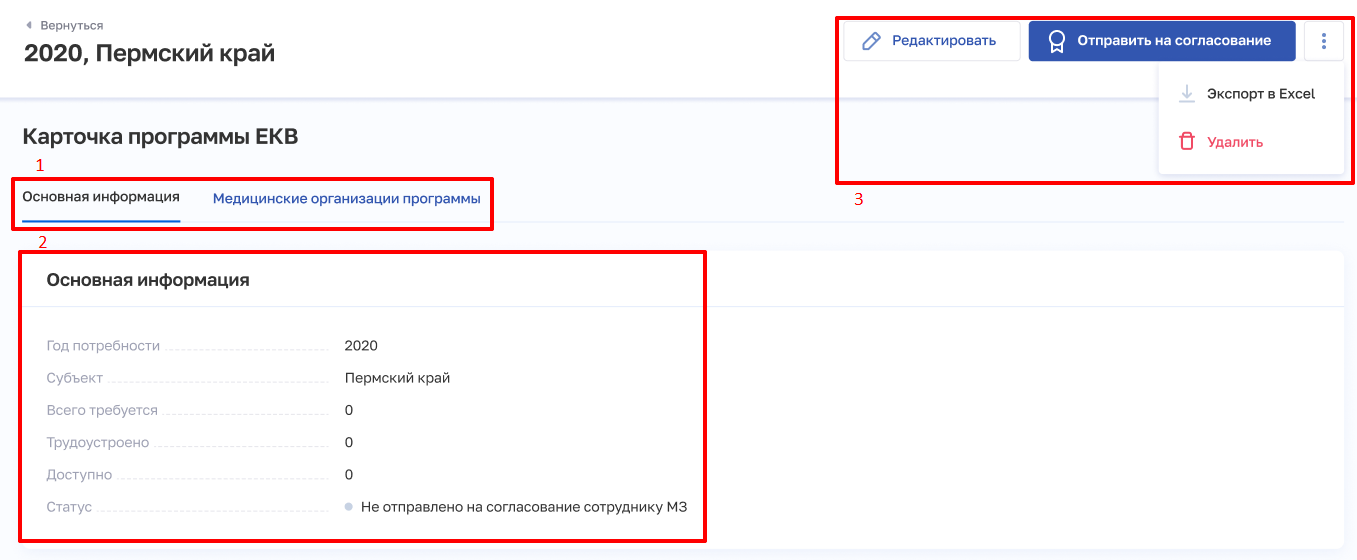 Рисунок 92 – Карточка программы ЕКВКарточка программы ЕКВ содержит элементы:вкладки (см. Рисунок 92, 1):«Основная информация» – данные о субъекте Российской Федерации, годе потребности, статусе программы ЕКВ и ее количественных показателях (см. Рисунок 93);«Медицинские организации программы» (см. Рисунок 94). Вкладка содержит таблицу со списком медицинских организаций, участвующих в программе. В таблице доступна сортировка списка по возрастанию или убыванию параметров в выбранном столбце. Таблица содержит столбцы:«Наименование МО»,«Структурное подразделение»,«Вид подразделения»,«Должность»,«СНИЛС трудоустроенного специалиста»;область данных выбранной вкладки «Основная информация» (см. Рисунок 92, 2);кнопки управления данными выбранной вкладки: для роли «Работник ОУЗ (ФРМР)» (см. Рисунок 92, 3):«Редактировать»,«Отправить на согласование»,«Удалить»;кнопка выгрузки результатов поиска в табличный электронный документ (см. подпункт 4.4.6.7 настоящего руководства пользователя); для ролей «Работник МЗ (ФРМР)» и «Работник МЗ (кадровый департамент) (ФРМР)» (см. Рисунок 96):«Согласовать»,«Отказать»,«Вернуть на редактирование»,кнопка выгрузки результатов поиска в табличный электронный документ (см. подпункт 4.4.6.7 настоящего руководства пользователя).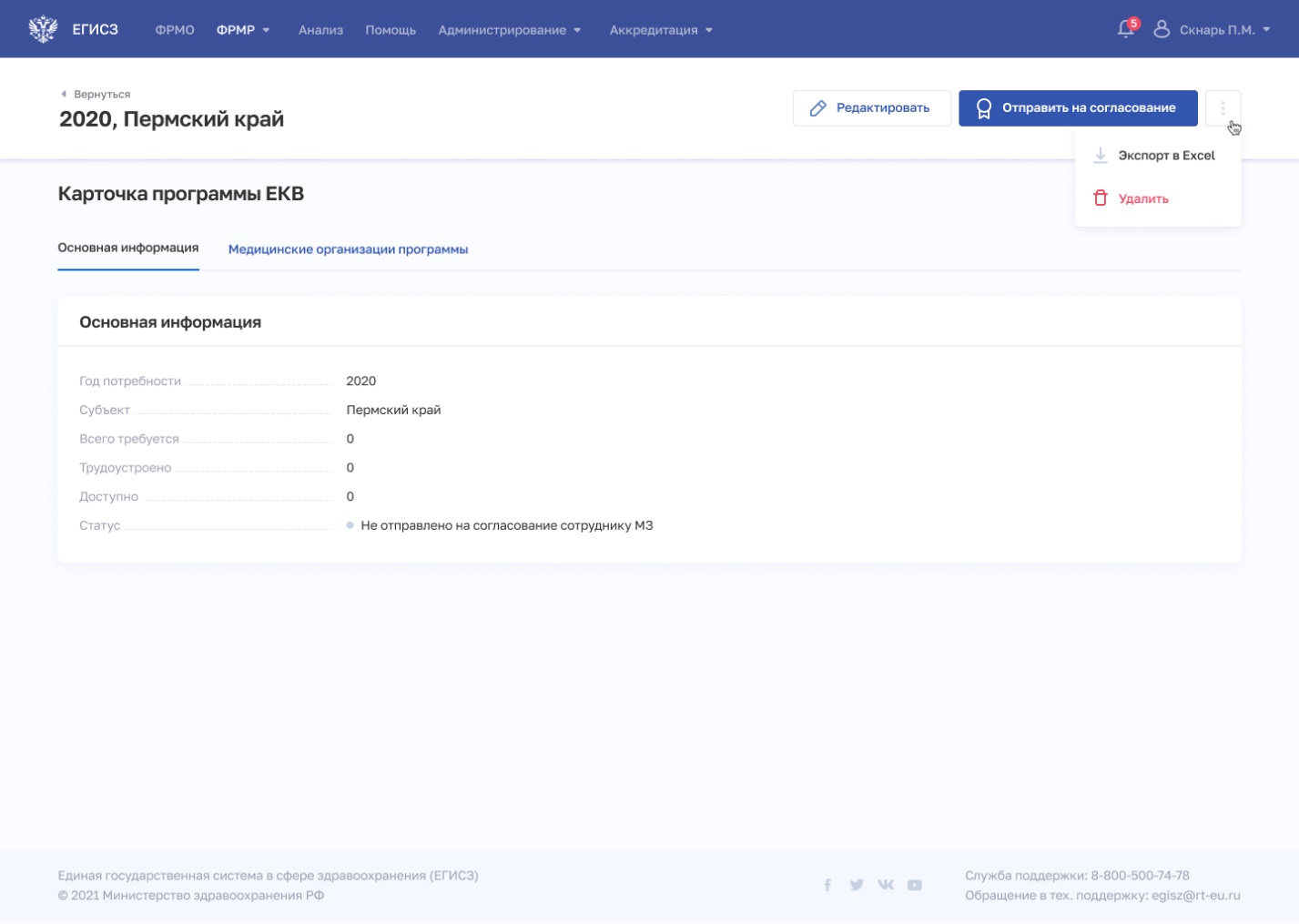 Рисунок 93 – Карточка программы ЕКВ. Вкладка «Основная информация»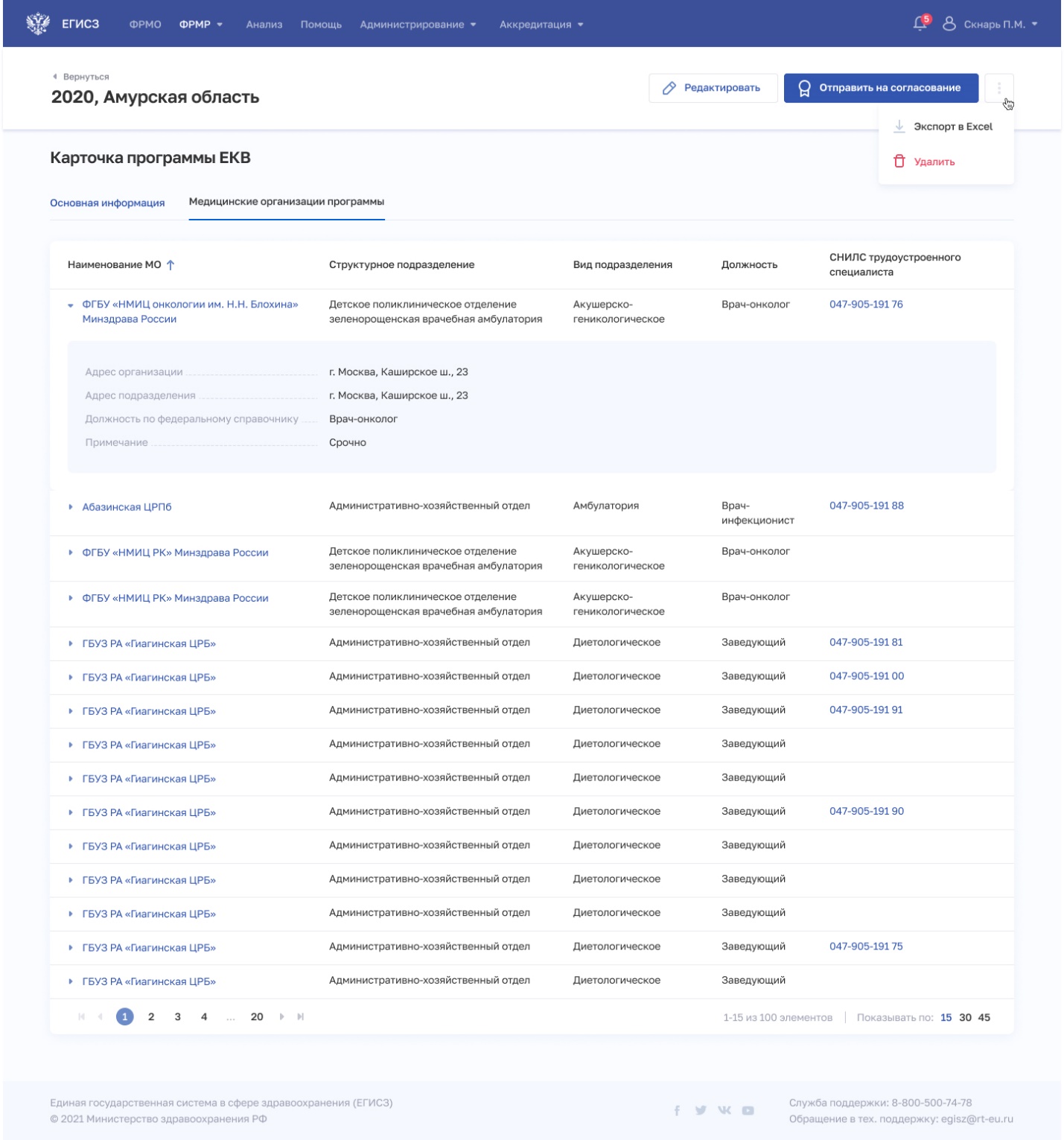 Рисунок 94 – Карточка программы ЕКВ. Вкладка «Медицинские организации программы»Редактирование карточки программы ЕКВФункция предназначена для внесения изменений в карточку программы ЕКВ. Данная функция доступна авторизованным пользователям с ролью «Работник ОУЗ (ФРМР)» или «Администратор (ФРМР)»; программа ЕКВ должна находиться в статусе «Не отправлено на согласование работнику МЗ».Для изменения сведений в карточке программы ЕКВ:Перейдите в форму «Программный реестр ЕКВ»: в главном меню Подсистемы выберите «ФРМР» → «Программный реестр ЕКВ».При необходимости отфильтруйте список (см. пункт 4.4.4 настоящего руководства пользователя).Нажмите на наименование программы ЕКВ. Откроется карточка программа ЕКВ (см. Рисунок 92).Нажмите кнопку «Редактировать» (см. Рисунок 92 (3).Отредактируйте информацию о программе ЕКВ.Нажмите кнопку «Сохранить и подписать» и выберите способ сохранения (с использованием УКЭП или без УКЭП).Подробнее о полях карточки программы ЕКВ, доступных для редактирования, см. в пункте 4.4.6.2 настоящего руководства пользователя.Удаление карточки программы ЕКВФункция предназначена для удаления карточки программы ЕКВ. Данная функция доступна авторизованным пользователям с ролью «Работник ОУЗ (ФРМР)» или «Администратор (ФРМР)». Для удаления карточки:Перейдите в форму «Программный реестр ЕКВ»: в главном меню Подсистемы выберите «ФРМР» → «Программный реестр ЕКВ».При необходимости отфильтруйте список (см. пункт 4.4.4 настоящего руководства пользователя).Напротив выбранной записи о программе ЕКВ нажмите кнопку  и подтвердите удаление.Также для удаления карточки можно воспользоваться кнопкой «Удалить» (см. Рисунок 92 (3).Создание новой программы ЕКВФункция предназначена для создания карточки программы ЕКВ. Данная функция доступна авторизованным пользователям с ролью «Работник ОУЗ (ФРМР)» или «Администратор (ФРМР)». Для создания карточки программы ЕКВ:Нажмите на кнопку «Создать». Откроется форма «Новая программа ЕКВ» (см. Рисунок 95). 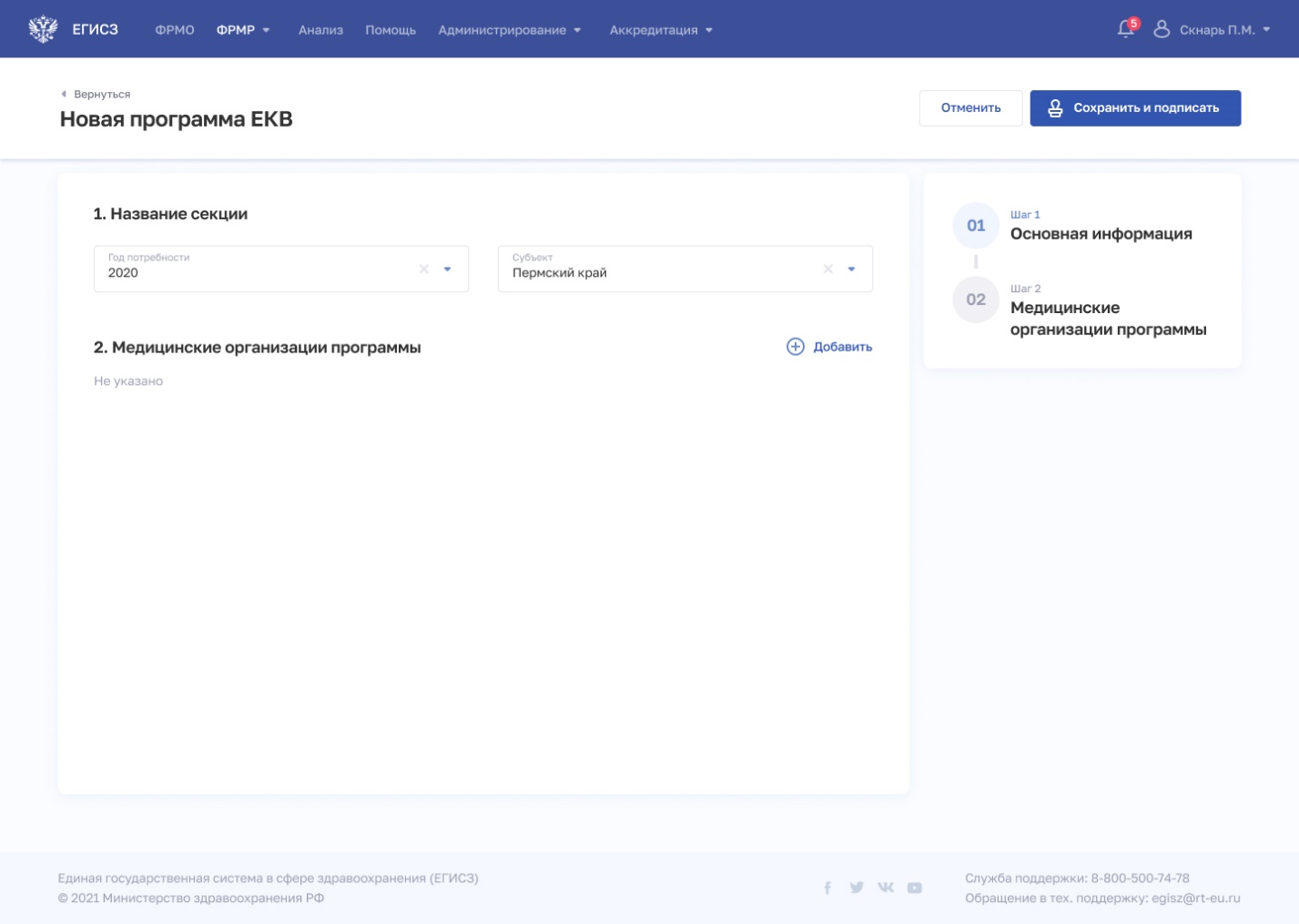 Рисунок 95 – Форма «Новая программа ЕКВ»На форме заполните все необходимые поля в блоках (поля, обязательные для заполнения, отмечены звездочкой):«1. Название секции»;«2. Медицинские организации программы».Описание полей представлено в таблице ниже (см. Таблица 26).После заполнения данных в меню справа напротив соответствующего блока появляется символ , который означает готовность блока к сохранению.Нажмите кнопку «Сохранить и подписать» и выберите способ сохранения (на текущем этапе реализации Подсистемы выберите способ «Сохранить данные без подписания УКЭП»).Таблица 26 – Описание полей карточки программы ЕКВОтправка программы ЕКВ на согласование Функция предназначена для отправки программы ЕКВ на согласование уполномоченного сотрудника Минздрава России. Функция доступна авторизованным пользователям с ролью «Работник ОУЗ (ФРМР)» или «Администратор (ФРМР)». Для отправки программы ЕКВ на согласование:Перейдите в форму «Программный реестр ЕКВ»: в главном меню Подсистемы выберите «ФРМР» → «Программный реестр ЕКВ».При необходимости отфильтруйте список (см. пункт 4.4.4 настоящего руководства пользователя).Нажмите на наименование программы ЕКВ. Откроется карточка программы ЕКВ (см. Рисунок 92).Нажмите кнопку «Отправить на согласование». Программа ЕКВ будет отправлена уполномоченному сотруднику Минздрава России на согласование.Согласование программы ЕКВФункция предназначена для согласования программы ЕКВ уполномоченным сотрудником Минздрава России. Функция доступна авторизованным пользователям с ролью «Работник МЗ (ФРМР)», «Работник МЗ (кадровый департамент) (ФРМР)» или «Администратор (ФРМР)». Для согласования программы ЕКВ:Перейдите в форму «Программный реестр ЕКВ»: в главном меню Подсистемы выберите «ФРМР» → «Программный реестр ЕКВ».При необходимости отфильтруйте список (см. пункт 4.4.4 настоящего руководства пользователя).Нажмите на наименование программы ЕКВ. Откроется карточка программы ЕКВ (см. Рисунок 96). 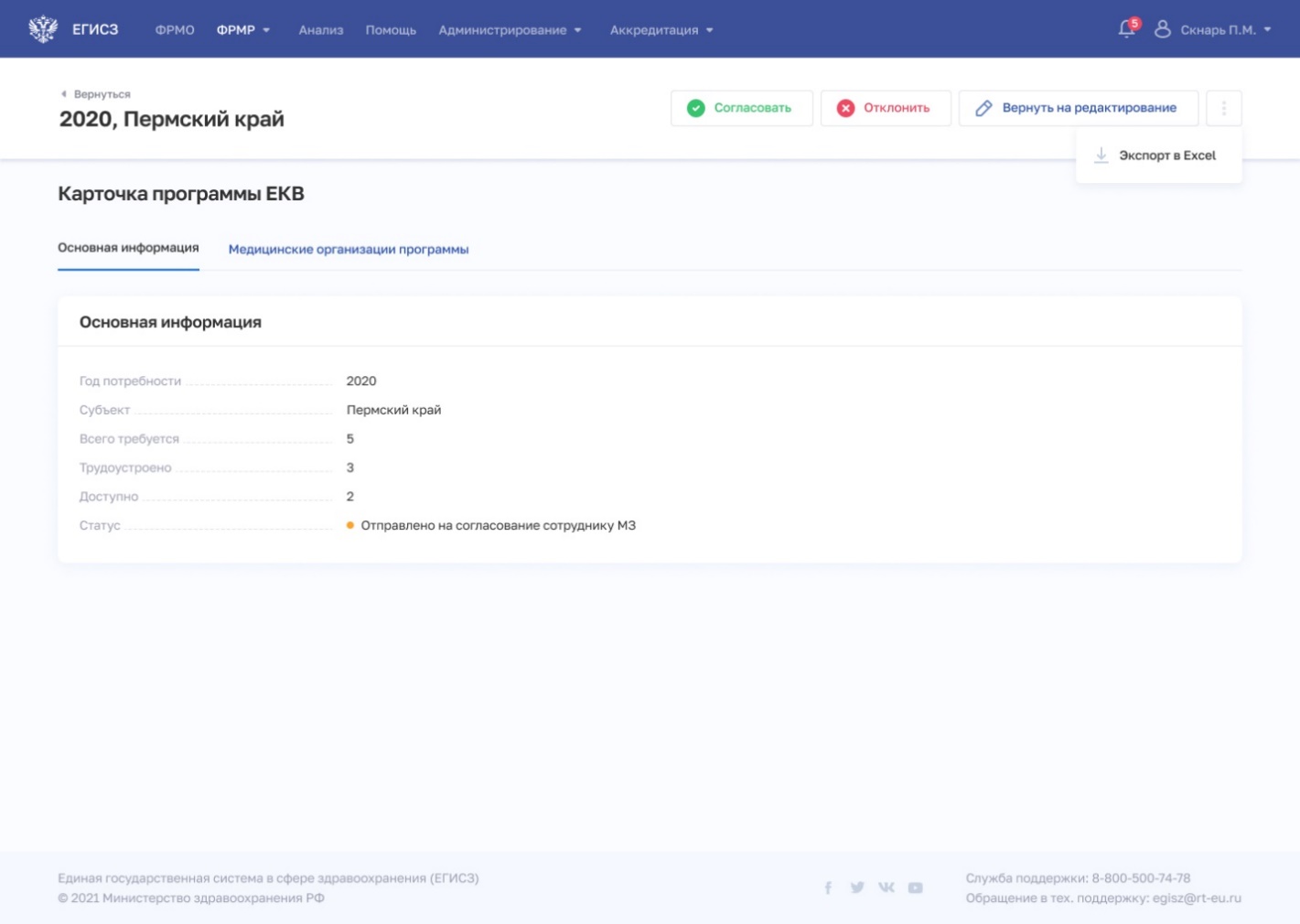 Рисунок 96 – Отображение карточки программы ЕКВ для роли «Работник МЗ (ФРМР)»Для согласования программы ЕКВ нажмите кнопку «Согласовать» и подтвердите действие в открывшемся окне.Для отклонения программы ЕКВ нажмите кнопку «Отклонить» и подтвердите действие в открывшемся окне.Для возврата программы ЕКВ работнику ОУЗ на доработку нажмите кнопку «Вернуть на редактирование» и подтвердите действие в открывшемся окне.Выгрузка программы ЕКВФункция доступна авторизованным пользователям с ролью «Работник МЗ (ФРМР)», «Работник МЗ (кадровый департамент) (ФРМР)» или «Администратор (ФРМР)». Для выгрузки программы ЕКВ предусмотрена кнопка выгрузки программы в табличный электронный документ. Перечень столбцов в таблице данных программы ЕКВ:«Наименование МО»,«Адрес организации»,	«Наименование структурного подразделения»,	«Вид подразделения»,	«Адрес подразделения»,	«Должность»,	«СНИЛС трудоустроенного специалиста»,	«Примечание».Файл загружается на устройство пользователя в папку для загрузок по умолчанию.Форма «Аналитические отчеты»Форма «Аналитические отчеты» предназначена для получения пользователями Подсистемы аналитической информации в форме регламентных отчетов. Данная форма доступна только авторизованным пользователям Подсистемы с ролями: Работник организации (ФРМР);Работник ОУЗ (ФРМР);Работник МЗ (ФРМР);Работник МЗ (кадровый департамент) (ФРМР);Работник ФОИВ (ФРМР);Работник РЗН (ФРМР);Администратор (ФРМР).Для работы с информацией указанной формы предусмотрены следующие инструменты и приемы работы:просмотр информации;упорядочивание информации по содержимому столбцов;управление составом и способом вывода информации;фильтрация информации.Просмотр информацииДля перехода к списку аналитических отчетов, в верхнем (главном) меню Подсистемы необходимо выбрать значение «Анализ». Откроется форма «Аналитические отчеты».Форма «Аналитические отчеты» содержит элементы:область фильтрации списка отчетов (см. Рисунок 97, 1) (см. подпункт  настоящего руководства пользователя);таблица со списком заказанных отчетов (см. Рисунок 97, 2). Таблица содержит столбцы:«Название отчета»,«Дата запроса»,«Дата завершения»,«Статус»;кнопка  для скачивания отчета (см. Рисунок 97, 2);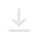 кнопка «Создать» (см. Рисунок 97, 3 и пункт 4.5.5 настоящего руководства пользователя).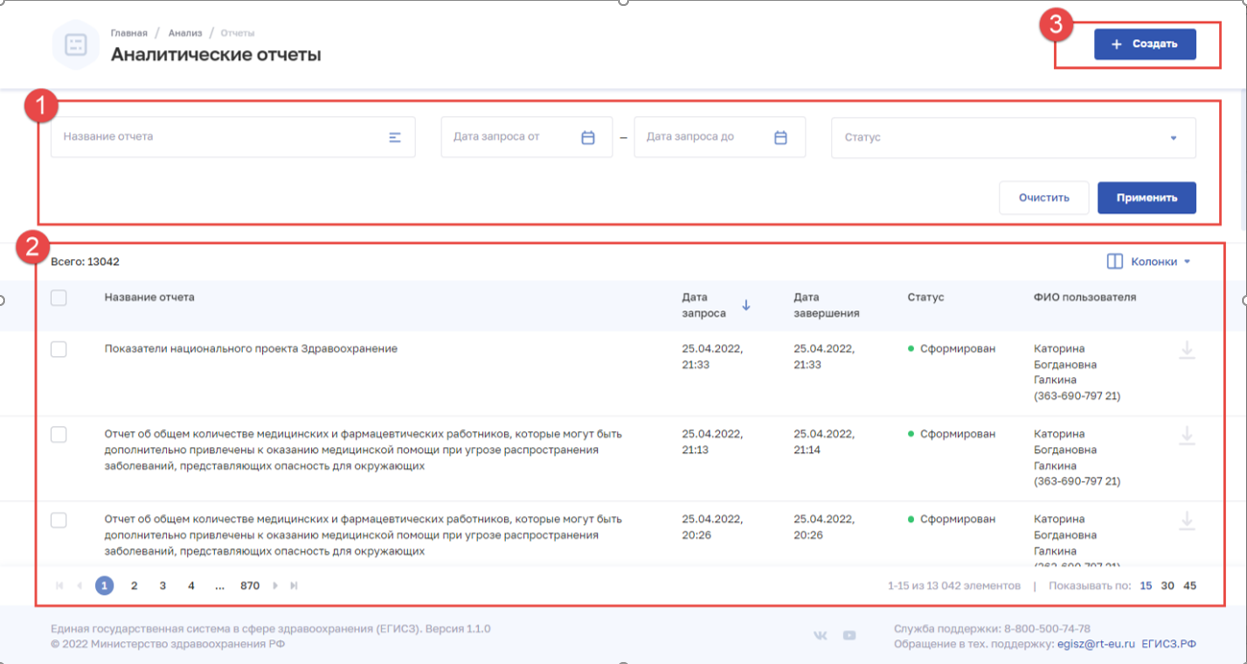 Рисунок 97 – Форма «Аналитические отчеты»Упорядочивание информации по содержимому столбцовПодсистема позволяет пользователю задать порядок сортировки информации в форме. Информация сортируется по возрастанию или убыванию значений в выбранной колонке таблицы. Для выбора колонки необходимо нажать на нее. Отобразится значок: - для сортировки по возрастанию; - для сортировки по убыванию.Управление составом и способом вывода информацииПеречень отображаемых колонок в таблице с перечнем отчетов настраивается по нажатию кнопки «Колонки» и выбору требуемых параметров из списка (см. Рисунок 98). Для выбора доступны колонки:«Дата запроса»,«Дата завершения»,«Статус».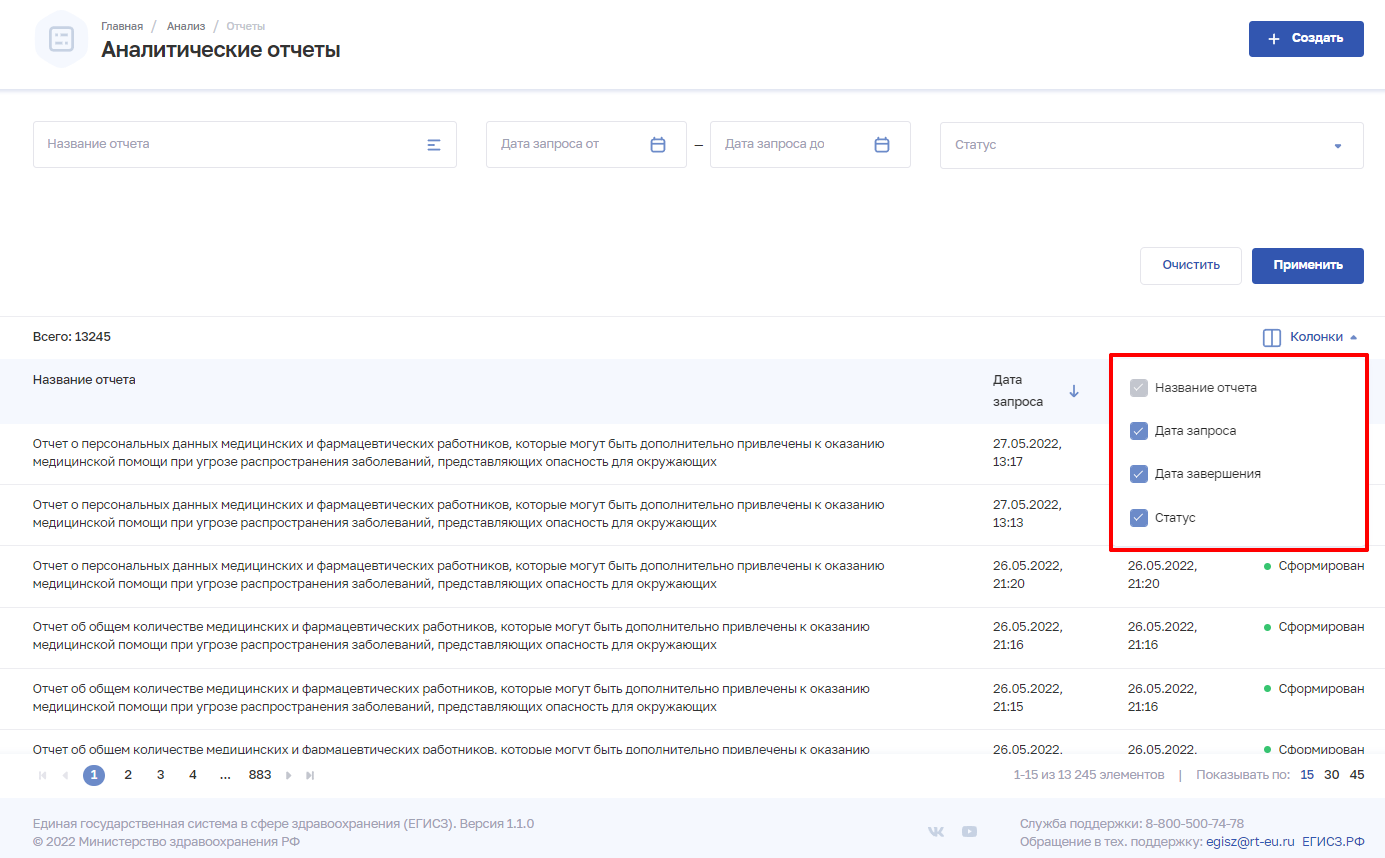 Рисунок 98 – Настройка отображения колонокДля списка доступна пагинация для страниц результатов поиска и фильтрации (Рисунок 99, 1). Возможно переключение между страницами, а также переход на первую или последнюю страницу списка. Количество отображаемых на странице записей можно изменить в настройках пагинации (Рисунок 99, 2). Доступные значения: 15, 30, 45 записей на странице.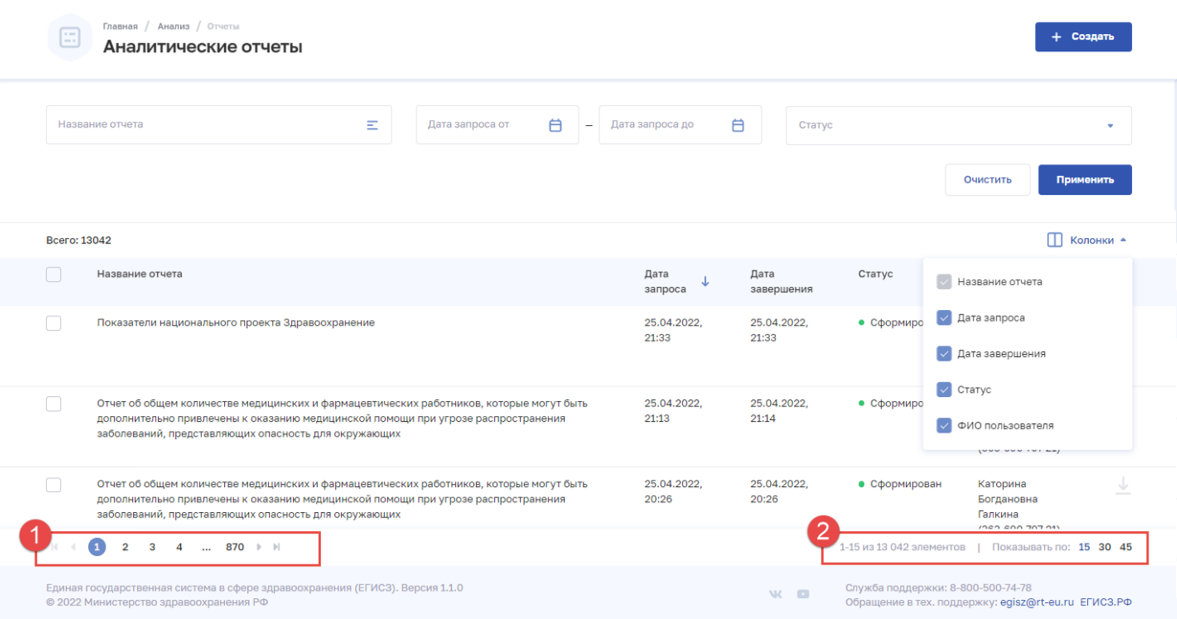 Рисунок 99 – Настройка отображения количества записейФильтрация информацииВ Подсистеме существует возможность гибко настроить отображение списка отчетов. Перечень полей, по которым осуществляется поиск, представлен в таблице ниже (см. Таблица 27). В полях с текстовым и числовым форматом ввода поиск осуществляется при вводе трех символов и более. Чтобы выполнить фильтрацию списка, введите параметры поиска и нажмите кнопку «Применить». Отфильтрованный список будет отображен в нижней части страницы. Чтобы сбросить фильтры, нажмите кнопку «Очистить». В списке будет отображены все заказанные отчеты.Таблица 27 – Поля поиска и фильтрации списка отчетовФормирование отчетаДля формирования регламентного отчета:В верхнем (главном) меню Подсистемы нажмите на «Анализ». Откроется форма «Аналитические отчеты» (см. Рисунок 97).Нажмите кнопку «Создать» (см. Рисунок 97, 3). Откроется форма выбора отчета из каталога (см. Рисунок 100).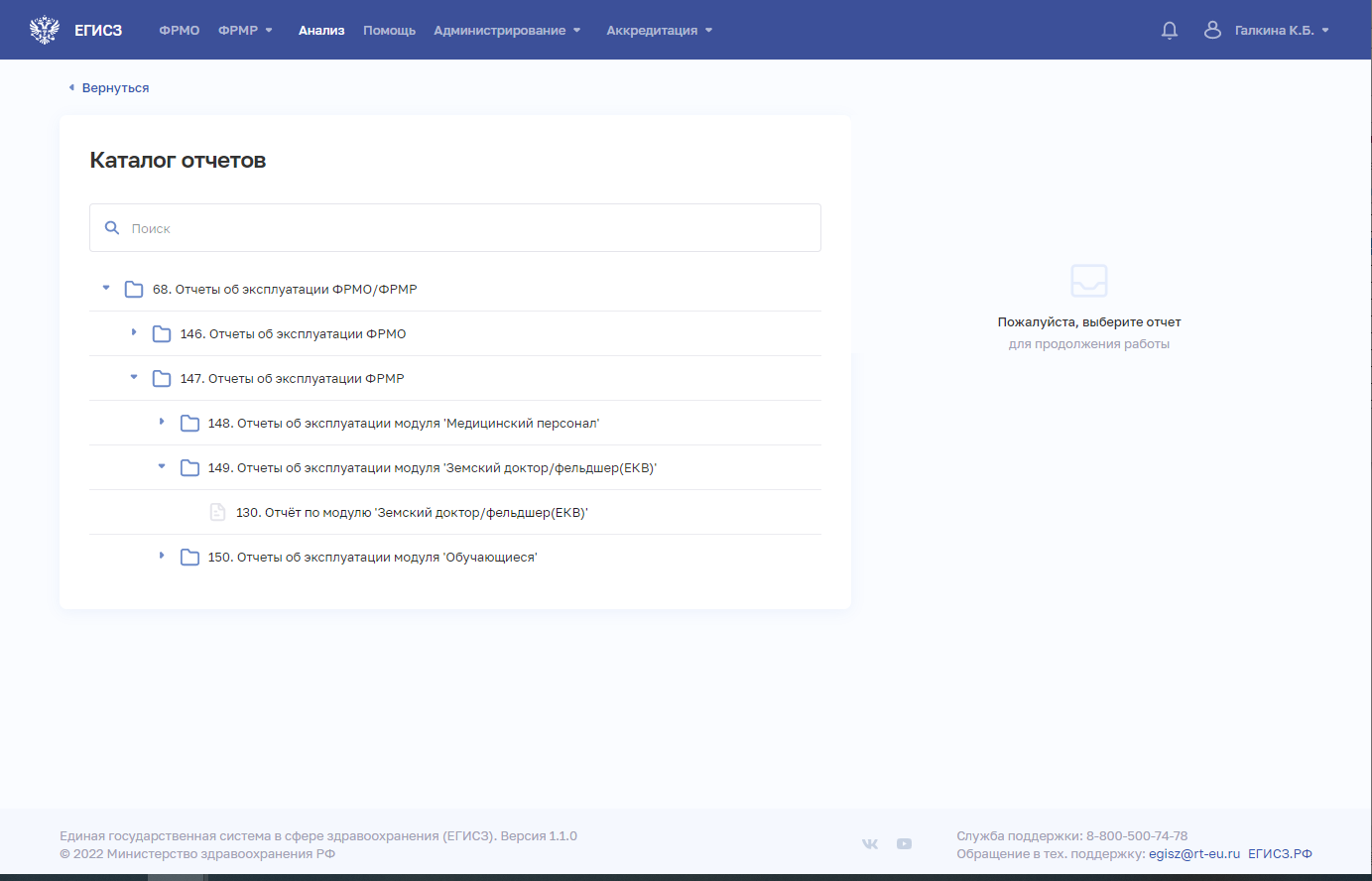 Рисунок 100 – Каталог отчетовВыполните, при необходимости, поиск отчета по названию. По мере ввода символов в списке будут отображаться соответствующие отчеты.Выберите отчет из каталога. В правой части страницы отобразится форма для задания параметров, по которым будет сформирован отчет (см. Рисунок 101).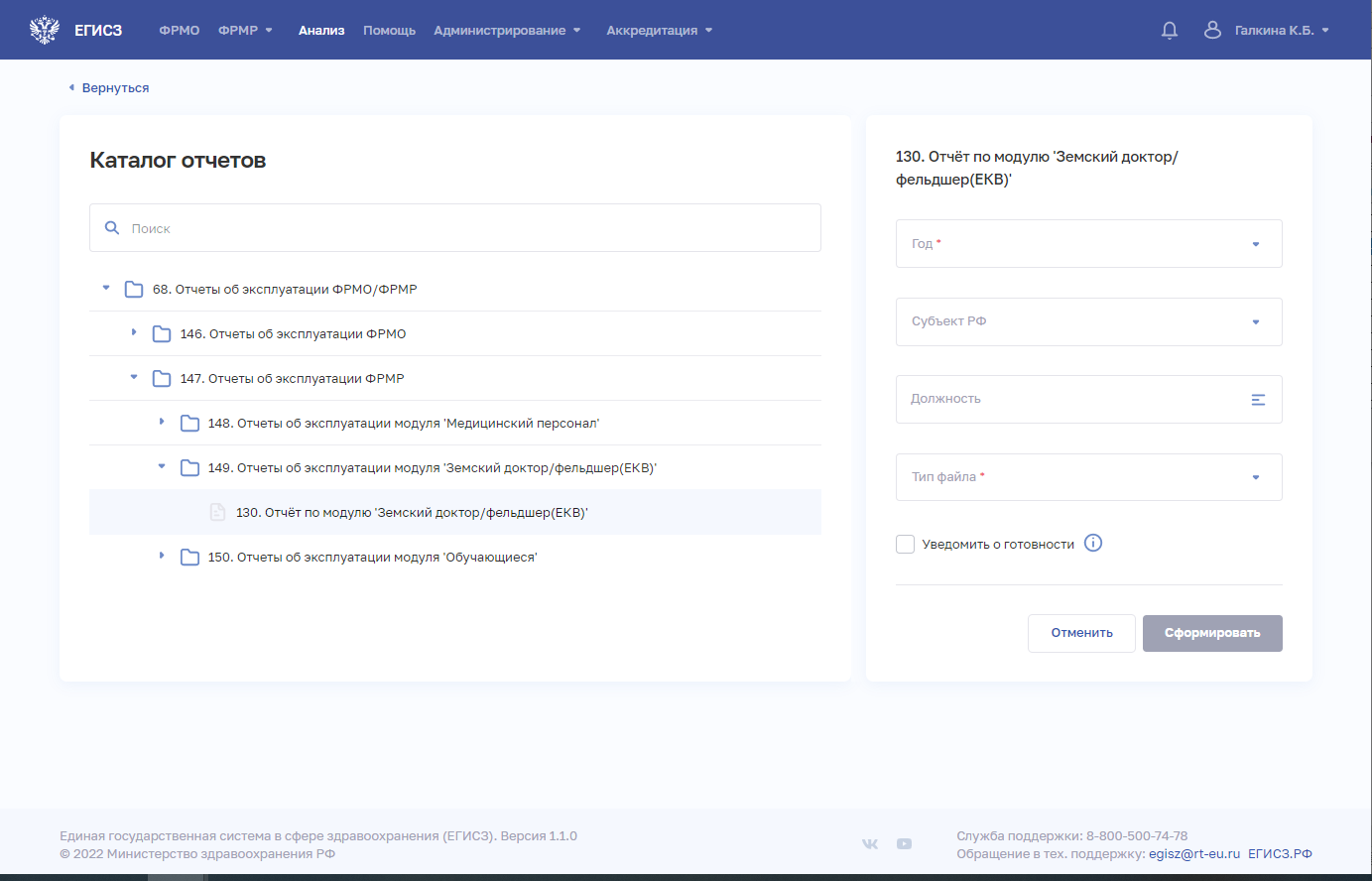 Рисунок 101 – Каталог отчетов с выбранным отчетом и формой форма для задания параметров формирования отчетаНа форме заполните все необходимые поля, по которым необходимо сформировать отчет (поля, обязательные для заполнения, отмечены звездочкой). При заказе отчета предусмотрен чекбокс «Уведомить о готовности»; при его выборе после формирования отчета на электронную почту пользователя отправляется письмо-уведомление о готовности отчета. Описание параметров, по которым формируются отчеты, приведено в подпункте 4.5.5.1 настоящего руководства пользователя.Нажмите «Сформировать». В правом верхнем углу страницы отобразится информационное сообщение о заказе на формирование отчета (см. Рисунок 102). 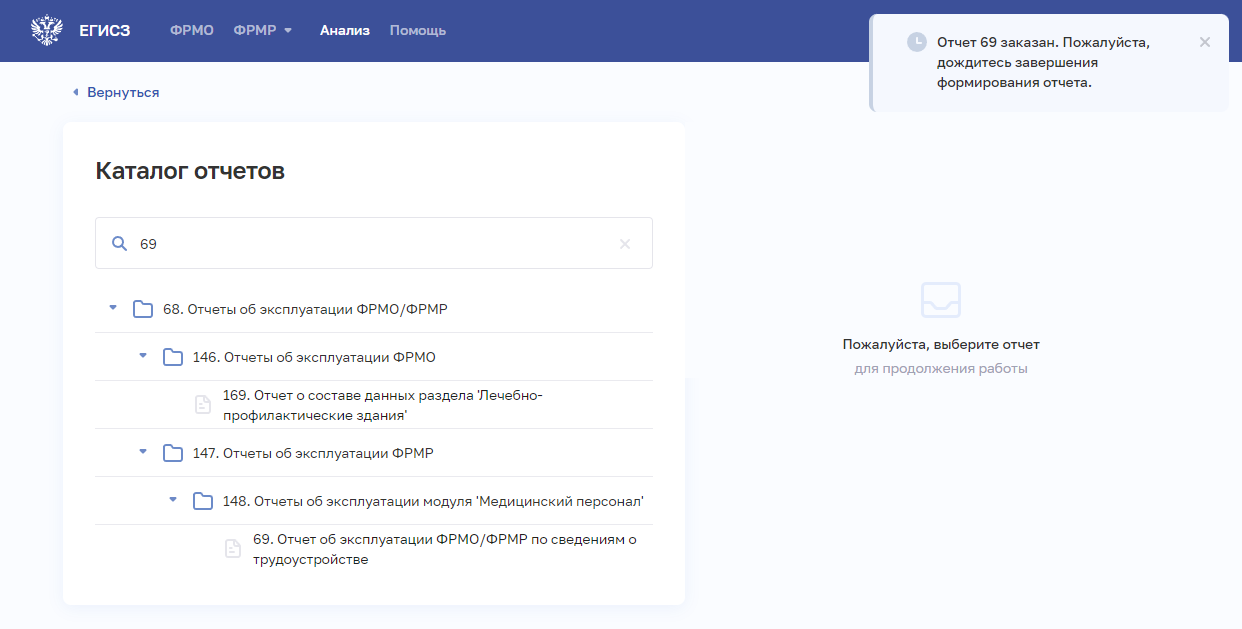 Рисунок 102 – Уведомление о заказе отчетаОтчет будет отображен в таблице со списком заказанных отчетов (см. Рисунок 97, 2). Отчеты об эксплуатации модуля «Медицинский персонал»Отчет «69. Отчет об эксплуатации ФРМО/ФРМР по сведениям о трудоустройстве»Данный отчет предоставляет сведения о медицинских (фармацевтических) работниках для контроля за трудоустройством и содержит информацию о количестве работников организации в разрезе категорий: врачи и руководители;средний медицинский персонал;младший медицинский персонал;провизоры;фармацевты.Доступ к данному отчету имеют пользователи со следующими ролями:Работник организации (ФРМР);Работник ОУЗ (ФРМР);Работник ФОИВ (ФРМР);Работник МЗ (ФРМР),Администратор (ФРМР).Таблица 28 – Описание полей для ввода данных для формирования отчетаОписание полей, которые содержатся в отчете, приведено в таблице ниже (см. Таблица 29).Таблица 29 – Описание полей отчетаОтчет «70. Отчет об эксплуатации ФРМО/ФРМР по сведениям об образовании»Данный отчет предоставляет сведения об образовательных организациях и количестве медицинских (фармацевтических) работников, получивших профессиональное и послевузовское образование (в том числе целевое), сертификат или свидетельство об аккредитации специалиста в данных образовательных организациях. Доступ к данному отчету имеют пользователи со следующими ролями:Работник организации (ФРМР);Работник ОУЗ (ФРМР);Работник ФОИВ (ФРМР);Работник МЗ (ФРМР);Администратор (ФРМР).Таблица 30 – Описание полей для ввода данных для формирования отчетаОписание полей, которые содержатся в отчете, приведено в таблице ниже (см. Таблица 31).Таблица 31 – Описание полей отчетаОтчет «87. Отчет о специалистах, прошедших обучение в рамках целевой подготовки (профессиональное образование)»Данный отчет предоставляет информацию о медицинских (фармацевтических) работниках, получивших профессиональное целевое образование. Доступ к данному отчету имеют пользователи со следующими ролями:Работник ОУЗ (ФРМР);Работник МЗ (ФРМР);Администратор (ФРМР).Таблица 32 – Описание полей для ввода данных для формирования отчетаВ отчете отображаются: медицинские (фармацевтические) работники, имеющие запись в блоке «Профессиональное образование» с признаком «Целевое обучение» равно «Да»;в части блока «Сертификат специалиста» – только те записи, которые актуальны на выбранную при формировании дату (дата попадает в период с «Дата сдачи сертификационного экзамена» по «Дата сдачи сертификационного экзамена» плюс 5 лет);в части блока «Личное дело» – только те записи, для которых «Дата начала» раньше выбранной при формировании даты, также учитываются записи только по основной должности.Если в поле «Отображать все записи личного дела» при формировании отчета указано значение «Да», то в отчете отображаются все записи личного дела с датой начала раньше даты, указанной при формировании отчета; если указано значение «Нет», то отображается запись с датой начала, более приближенной (максимальной) к дате формирования отчета.Описание полей, которые содержатся в отчете, приведено в таблице ниже (см. Таблица 33).Таблица 33 – Описание полей отчетаОтчет «88. Отчет о специалистах, прошедших обучение в рамках целевой подготовки (послевузовское образование)»Данный отчет предоставляет информацию о медицинских (фармацевтических) работниках, получивших послевузовское целевое образование. Доступ к данному отчету имеют пользователи со следующими ролями:Работник ОУЗ (ФРМР);Работник МЗ (ФРМР); Администратор (ФРМР).Таблица 34 – Описание полей для ввода данных для формирования отчетаВ отчете отображаются: Медицинские (фармацевтические) работники, имеющие запись в блоке «Послевузовское образование» с признаком «Целевое обучение» равно «Да»;в части блока «Сертификат специалиста» – только те записи, которые актуальны на выбранную при формировании дату (дата попадает в период с «Дата сдачи сертификационного экзамена» по «Дата сдачи сертификационного экзамена» плюс 5 лет);в части блока «Личное дело» – только те записи, для которых «Дата начала» раньше выбранной при формировании даты, также учитываются записи только по основной должности.Если в поле «Отображать все записи личного дела» при формировании отчета указано значение «Да», то в отчете отображаются все записи личного дела с датой начала раньше даты, указанной при формировании отчета; если указано значение «Нет», то отображается запись с датой начала, более приближенной (максимальной) к дате формирования отчета.Описание полей, которые содержатся в отчете, приведено в таблице ниже (см. Таблица 35).Таблица 35 – Описание полей отчетаОтчет «102. Отчет по трудоустройству выпускников в разрезе уровней образования» Данный отчет предоставляет сведения о медицинских (фармацевтических) работниках с иностранным образованием для контроля за наполнением трудоустройства.Доступ к данному отчету имеют пользователи со следующими ролями:Работник МЗ (ФРМР);Работник МЗ (кадровый департамент) (ФРМР);Работник РЗН (ФРМР);Администратор (ФРМР).Таблица 36 – Описание полей для ввода данных для формирования отчетаОписание полей, которые содержатся в отчете, приведено в таблице ниже (см. Таблица 37).Таблица 37 – Описание полей отчетаОтчет «111. Отчет по трудоустроенным сотрудникам с иностранным образованием»Данный отчет предоставляет сведения о работниках с иностранным образованием для контроля за наполнением трудоустройства.Доступ к данному отчету имеют пользователи со следующими ролями:Работник организации (ФРМР);Работник ОУЗ (ФРМР);Работник ФОИВ (ФРМР);Работник МЗ (ФРМР); Администратор (ФРМР).Таблица 38 – Описание полей для ввода данных для формирования отчетаОписание полей, которые содержатся в отчете, приведено в таблице ниже (см. Таблица 39).Таблица 39 – Описание полей отчетаОтчет «119. Отчет по сведениям о трудоустройстве в разрезе структурных подразделений ФРМО»Данный отчет предоставляет сведения о трудоустройстве медицинских (фармацевтических) работников в разрезе структурных подразделений.Доступ к данному отчету имеют пользователи со следующими ролями:Работник организации (ФРМР);Работник ОУЗ (ФРМР);Работник ФОИВ (ФРМР);Работник МЗ (ФРМР);Администратор (ФРМР).Таблица 40 – Описание полей для ввода данных для формирования отчетаПримечание – В отчете учитываются медицинские (фармацевтические) работники, имеющие в личном деле открытую запись с типом занятия должности «Основная» на дату, указанную при формировании отчета. В отчете будут отображаться только те структурные подразделения, которые указаны в личном деле работника в ФРМР.Описание полей, которые содержатся в отчете, приведено в таблице ниже (см. Таблица 41).Таблица 41 – Описание полей отчетаОтчет «128. Отчет по сотрудникам с сертификатами и/или свидетельствами по аккредитации с истекшим сроком действия и со сроком действия, близким к завершению»Данный отчет предоставляет информацию по работникам с сертификатом и/или свидетельством об аккредитации специалиста с истекшим сроком действия и со сроком действия, близким к завершению. Доступ к данному отчету имеют пользователи со следующими ролями:Работник организации (ФРМР);Работник ОУЗ (ФРМР);Работник ФОИВ (ФРМР);Работник МЗ (ФРМР);Администратор (ФРМР).Отчет содержит записи, которые удовлетворяют следующим условиям:Год из поля «Срок действия»/«Действительно до» в записи сертификата/свидетельства об аккредитации специалиста совпадает со значением входного параметра отчета «Год»;При наличии у одного работника двух и более записей сертификата специалиста с одинаковой специальностью, выводится только запись с максимальной датой;Учитываются только работники, занимающие на текущий момент основную должность, которая удовлетворяет одному из условий:должность является медицинской («Признак медицинской должности» по справочнику НСИ «ФРМР. Должности медицинского персонала» (OID 1.2.643.5.1.13.13.99.2.181),должность с признаком «Признак требуется наличие сертификата» (согласно справочнику НСИ «ФРМР. Должности медицинского персонала» (OID 1.2.643.5.1.13.13.99.2.181),должность доступна при наличии записи об аккредитации специалиста (согласно справочнику НСИ «ФРМР. Соответствие должностей и профессиональных стандартов медработников» (OID 1.2.643.5.1.13.13.99.2.222).Таблица 42 – Описание полей для ввода данных для формирования отчетаОписание полей, которые содержатся в отчете, приведено в таблице ниже (см. Таблица 43).Таблица 43 – Описание полей отчетаОтчет «139. Отчет по целевым сотрудникам, которые трудоустроены в МО с регионом заказчика»Данный отчет предоставляет информацию о количестве медицинских (фармацевтических) работников, получивших целевое образование и трудоустроенных в регионе, совпадающим с регионом заказчика целевого обучения. Доступ к данному отчету имеют пользователи со следующими ролями:Работник ОУЗ (ФРМР);Работник МЗ (ФРМР);Администратор (ФРМР).Таблица 44 – Описание полей для ввода данных для формирования отчетаОписание полей, которые содержатся в отчете, приведено в таблице ниже (Таблица 45).Таблица 45 – Описание полей отчетаОтчет «140. Отчет по возрастам МР в разрезе субъектов Российской Федерации»Данный отчет предоставляет информацию о количестве медицинских работников по возрастам в разрезе субъектов Российской Федерации. Доступ к данному отчету имеют пользователи со следующими ролями:Работник ОУЗ (ФРМР);Работник ФОИВ (ФРМР);Работник МЗ (ФРМР);Администратор (ФРМР).Таблица 46 – Описание полей для ввода данных для формирования отчетаОписание полей, которые содержатся в отчете, приведено в таблице ниже (см. Таблица 47).Таблица 47 – Описание полей отчетаОтчет «143. Отчет по возрастам МР в разрезе специальностей»Данный отчет предоставляет информацию о количестве работников по возрастам в разрезе специальностей. Доступ к данному отчету имеют пользователи со следующими ролями:Работник ОУЗ (ФРМР);Работник ФОИВ (ФРМР);Работник МЗ (ФРМР);Администратор (ФРМР).Таблица 48 – Описание полей для ввода данных для формирования отчетаОписание полей, которые содержатся в отчете, приведено в таблице ниже (см. Таблица 49).Таблица 49 – Описание полей отчетаОтчет «145. Отчет по МР в профессиональных некоммерческих организациях»Данный отчет предоставляет информацию о работниках организации, являющихся членами профессиональных некоммерческих организаций. Доступ к данному отчету имеют пользователи со следующими ролями:Работник организации (ФРМР);Работник ОУЗ (ФРМР);Работник МЗ (ФРМР);Работник МЗ (кадровый департамент) (ФРМР);Работник ФОИВ (ФРМР);Администратор (ФРМР).Таблица 50 – Описание полей для ввода данных для формирования отчетаОписание полей, которые содержатся в отчете, приведено в таблице ниже (см. Таблица 51).Таблица 51 – Описание полей отчетаОтчет «152. Отчет о сотрудниках, работающих в организации»Данный отчет предоставляет информацию о медицинских и фармацевтических работниках, трудоустроенных в организацию. Доступ к данному отчету имеют пользователи со следующими ролями:Работник организации (ФРМР);Работник ОУЗ (ФРМР);Работник МЗ (ФРМР);Администратор (ФРМР).Таблица 52 – Описание полей для ввода данных для формирования отчетаОписание полей, которые содержатся в отчете, приведено в таблице ниже (см. Таблица 53).Таблица 53 – Описание полей отчетаОтчет «160. Отчет о потребности в специалистах»В рамках процесса ведения персонифицированного учета медицинских и фармацевтических работников в Подсистеме реализована отчетная форма со сведениями по сопоставлению количества штатных единиц, указанных в штатном расписании, занятым ставкам в разрезе медицинских и фармацевтических организаций, субъектов Российской Федерации и должностей медицинских и фармацевтических работников, а также по количеству работников, временно не исполняющих функциональные обязанности.Доступ к данному отчету имеют пользователи со следующими ролями:Работник организации (ФРМР);Работник ОУЗ (ФРМР);Работник МЗ (ФРМР);Работник МЗ (кадровый департамент) (ФРМР);Администратор (ФРМР).Таблица 54 – Описание полей для ввода данных для формирования отчетаВ данном отчете содержатся сведения по сопоставлению количества штатных единиц, указанных в штатном расписании, занятым ставкам в разрезе организаций, субъектов Российской Федерации и должностей медицинских и фармацевтических работников. Описание полей, которые содержатся в отчете, приведено в таблице ниже.Таблица 55 – Описание полей отчетаОтчет «161. Отчет о движении кадров для анализа динамики устранения кадрового дефицита ФНР»Данный отчет предоставляет сведения по динамике кадров в разрезе регион-организация-должность.Доступ к данному отчету имеют пользователи со следующими ролями:Работник организации (ФРМР);Работник ОУЗ (ФРМР);Работник МЗ (ФРМР);Администратор (ФРМР).Таблица 56 – Описание полей для ввода данных для формирования отчетаВ отчете учитываются работники, имеющие в личном деле запись с типом занятия должности «Основная» по определенной должности. Если в течение отчетного периода работник трудоустроился, а затем уволился (либо наоборот), то такие случаи не учитываются. Описание полей, которые содержатся в отчете, приведено в таблице ниже (см. Таблица 57).Таблица 57 – Описание полей отчетаОтчет «200. Показатели национального проекта «Здравоохранение»Данный отчет предоставляет сведения по показателям национального проекта «Здравоохранение».Доступ к данному отчету имеют пользователи со следующими ролями:Работник организации (ФРМР),Администратор (ФРМР),Работник МЗ (ФРМР),Работник ОУЗ (ФРМР),Работник РЗН (ФРМР),Работник МЗ (кадровый департамент) (ФРМР).Таблица 58 – Описание полей для ввода данных для формирования отчетаОписание полей, которые содержатся в отчете, приведено в таблице ниже (см. (Таблица 59).Таблица 59 – Описание полей отчетаОтчет «201. Отчет об общем количестве медицинских работников, которые могут быть дополнительно привлечены к оказанию медицинской помощи при угрозе распространения заболеваний, представляющих опасность для окружающих»Данный отчет предоставляет сведения о количестве медицинских работников, прошедших обучение по противодействию COVID-19.Доступ к данному отчету имеют пользователи со следующими ролями:Администратор (ФРМР).Работник МЗ (ФРМР).Работник ОУЗ (ФРМР).Работник РЗН (ФРМР).Работник МЗ (кадровый департамент) (ФРМР).Таблица 60 – Описание полей для ввода данных для формирования отчетаВ отчете учитываются медицинские и фармацевтические работники, имеющие отметку о прохождении обучения по COVID-19. Описание полей, которые содержатся в отчете, приведено в таблице ниже (см. Таблица 61).Таблица 61 – Описание полей отчетаОтчет «202. Отчет о персональных данных медицинских работников, которые могут быть дополнительно привлечены к оказанию медицинской помощи при угрозе распространения заболеваний, представляющих опасность для окружающих»Данный отчет предоставляет сведения о персональных данных медицинских работников, прошедших обучение по противодействию COVID-19.Доступ к данному отчету имеют пользователи со следующими ролями:Администратор (ФРМР).Работник МЗ (ФРМР).Работник ОУЗ (ФРМР).Работник РЗН (ФРМР).Работник МЗ (кадровый департамент) (ФРМР).Таблица 62 – Описание полей для ввода данных для формирования отчетаВ отчете учитываются медицинские и фармацевтические работники, имеющие в карточке отметку о прохождении обучения по COVID-19. Описание полей, которые содержатся в отчете, приведено в таблице ниже (см. Таблица 63).Таблица 63 – Описание полей отчетаОтчеты об эксплуатации модуля «Обучающиеся»Отчет «101. Отчет по ключевым показателям работы регистра обучающихся (среднее профессиональное)»Данный отчет предоставляет сведения о среднем профессиональном образовании обучающихся. Доступ к данному отчету имеют пользователи со следующими ролями:Администратор (ФРМР).Работник МЗ (ФРМР).Работник ОУЗ (ФРМР).Таблица 64 – Описание полей для ввода данных для формирования отчетаВ отчете учитываются обучающиеся, имеющие среднее профессиональное образование. Описание полей, которые содержатся в отчете, приведено в таблице ниже (см. Таблица 65).Таблица 65 – Описание полей отчетаОтчет «103. Отчет по ключевым показателям работы регистра обучающихся (высшее-специалитет)»Данный отчет предоставляет сведения об обучающихся с высшим образованием (специалитет).Доступ к данному отчету имеют пользователи со следующими ролями:Администратор (ФРМР),Работник МЗ (ФРМР),Работник ОУЗ (ФРМР).Таблица 66 – Описание полей для ввода данных для формирования отчетаВ отчете учитываются обучающиеся, имеющие высшее образование (специалитет). Описание полей, которые содержатся в отчете, приведено в таблице ниже (см. Таблица 67).Таблица 67 – Описание полей отчетаОтчет «104. Отчет по ключевым показателям работы регистра обучающихся (высшее-ординатура)»Данный отчет предоставляет сведения об обучающихся с высшим образованием (ординатура). Доступ к данному отчету имеют пользователи со следующими ролями:Администратор (ФРМР),Работник МЗ (ФРМР),Работник ОУЗ (ФРМР).Таблица 68 – Описание полей для ввода данных для формирования отчетаВ отчете учитываются обучающиеся, имеющие высшее образование (ординатура). Описание полей, которые содержатся в отчете, приведено в таблице ниже (см. Таблица 69).Таблица 69 – Описание полей отчетаОтчеты об эксплуатации модуля «Земский доктор/фельдшер»Отчет «130. Отчет по модулю «Земский доктор/фельдшер (ЕКВ)»Данный отчет предоставляет сведения об участии медицинских работников в программе ЕКВ «Земский доктор/фельдшер».Доступ к данному отчету имеют пользователи со следующими ролями:Администратор (ФРМР),Работник МЗ (ФРМР),Работник МЗ (кадровый департамент) (ФРМР).Таблица 70 – Описание полей для ввода данных для формирования отчетаВ отчете учитываются медицинские работники, участвующие в программе ЕКВ «Земский доктор/фельдшер». Описание полей, которые содержатся в отчете, приведено в таблице ниже (см. Таблица 71).Таблица 71 – Описание полей отчетаВыгрузка отчета на персональный компьютерВ Подсистеме доступна загрузка отчетов на персональный компьютер пользователя. В зависимости от вида отчета загрузка доступна в файл с расширением:PDF;XLSX;DOCX;ODS;ODT.Для выгрузки отчета на компьютер нажмите кнопку  в строке с нужным отчетом. После завершения формирования файл будет загружен на компьютер в папку для загрузок по умолчанию.Форма «Уведомления»Форма «Уведомления» содержит полученные пользователем Подсистемы уведомления следующих типов:«Обращения из ЛК медицинского работника» (в случае поступления обращения по форме обратной связи);«Личный кабинет: сведения изменены» (в случае изменения работником персональных и иных данных в личном кабинете медицинского и фармацевтического работника);«Запись об опыте работы» (в случае подтверждения работником записи о трудоустройстве в личном кабинете медицинского и фармацевтического работника);«Получена информация об образовании» (в случае получения данных от ФИС ФРДО);«Данные не прошли проверку» (в случае, если в карточке работника не заполнены обязательные поля).Для перехода к форме «Уведомления» нажмите на иконку в виде колокольчика в верхнем (главном) меню Подсистемы (см. Рисунок 103). 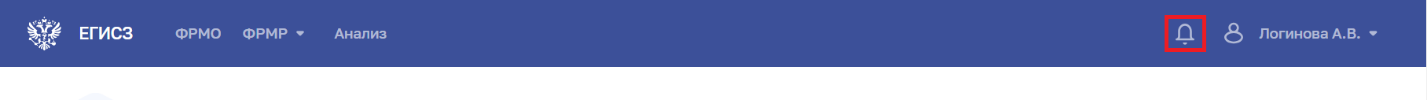 Рисунок 103 – Кнопка перехода к форме «Уведомления»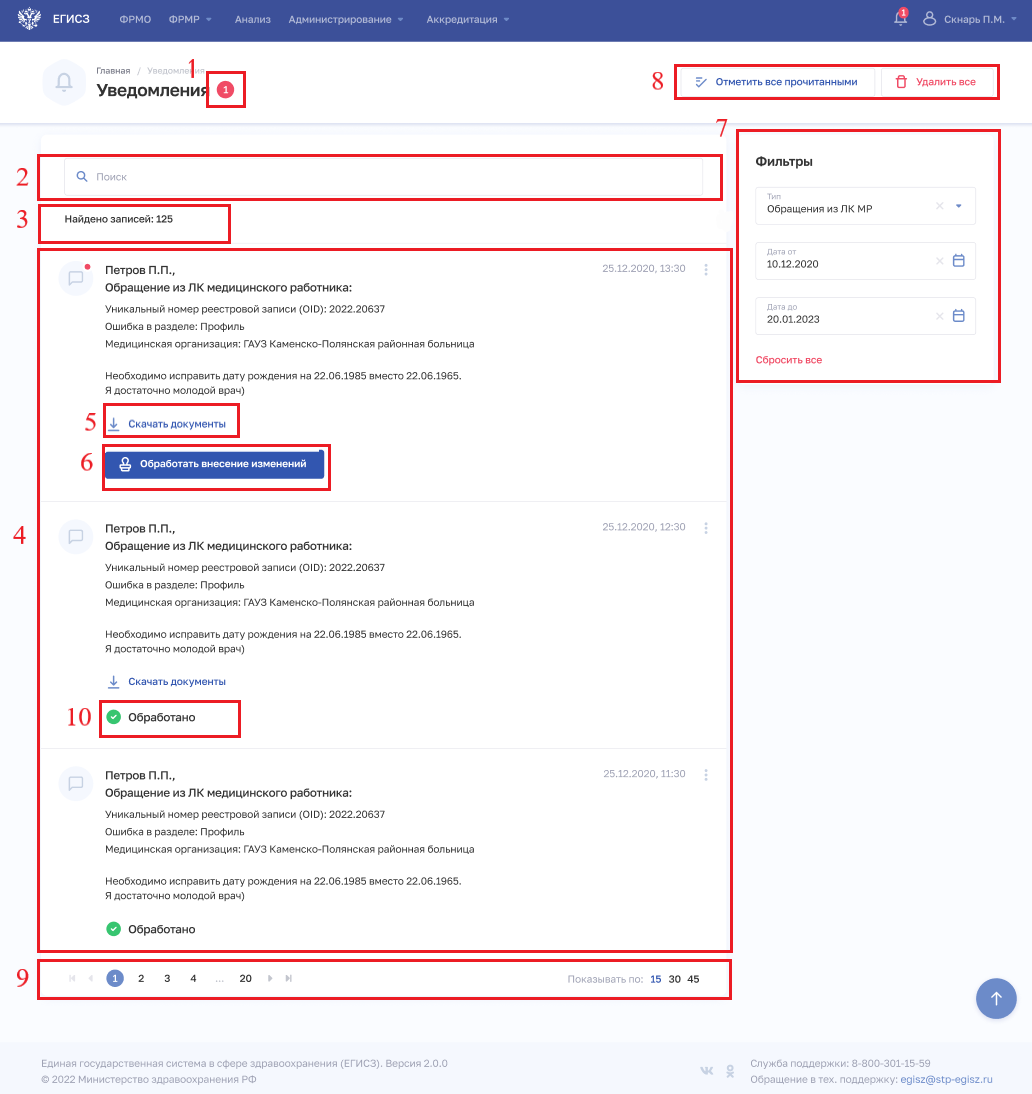 Рисунок 104 – Форма «Уведомления»Форма «Уведомления» содержит:счетчик непрочитанных сообщений (см. Рисунок 104, 1); поле поиска уведомления (см. Рисунок 104, 2); счетчик количества полученных уведомлений (см. Рисунок 104, 3);область уведомлений (см. Рисунок 104, 4);область фильтрации списка уведомлений (см. Рисунок 104, 7) с кнопкой очистки фильтров «Сбросить все». Фильтрация доступна по следующим полям:«Тип» (выбор типа уведомления из выпадающего списка);«Дата от» (выбор даты в календаре);«Дата до» (выбор даты в календаре);кнопки управления данными (см. Рисунок 104, 8):«Отметить все прочитанными» (по нажатию кнопки все уведомления отмечаются прочитанными);«Удалить все» (по нажатию кнопки все уведомления удаляются).Для страниц списка уведомлений доступна пагинация (см. Рисунок 104, 9). Возможно переключение между страницами, а также переход на первую или последнюю страницу списка. Количество отображаемых на странице записей меняется в настройках пагинации. Доступные значения: 15, 30, 45 записей на странице.Функция обработки обращения, поступившего по форме обратной связи из личного кабинета медицинского и фармацевтического работника, доступна авторизованным пользователям с ролью «Работник организации (ФРМР)». Уведомление поступает всем пользователям организации – адресата обращения, которым предоставлена указанная роль. Уведомление содержит:уникальный номер реестровой записи (OID) работника;наименование раздела карточки, в котором была найдена ошибка в данных;дата и время обращения;наименование медицинской организации;текст обращения.Для установления статуса обработки обращения необходимо нажать на кнопку «Подтвердить изменения» в уведомлении типа «Обращения из ЛК медицинского работника» (см. Рисунок 104, 6). После обработки обращения в поле уведомления отображается его статус: обработано (см. Рисунок 104, 10).Для скачивания и ознакомления с приложенными к заявке сканированными копиями документов, подтверждающих необходимость внесения изменений, нажмите на кнопку «Скачать документы» в уведомлении (см. Рисунок 104, 5). Аварийные ситуацииДействия в случае несоблюдения условий выполнения технологического процесса, в том числе при длительных отказах технических средствОшибка запускаЕсли для Пользователя отсутствует возможность входа в Подсистему, следует проверить доступ к информационно-телекоммуникационной сети «Интернет» и наименование адреса в адресной строке веб-браузера.Ошибка авторизацииЕсли для Пользователя отсутствует возможность успешного прохождения процедуры авторизации в Подсистеме, необходимо осуществить контроль ввода учетных данных:имя Пользователя;пароль.Действия по восстановлению программ и/или данных при отказе носителей данных или обнаружении ошибок в данныхПри ошибках, связанных с программным обеспечением и работой аппаратных средств Подсистемы, восстановление работоспособности осуществляется Персоналом Подсистемы. Информацию о возникновении таких ошибок нужно направлять в СТП. Контактная информация СТП приведена в подразделе 5.4 настоящего руководства пользователя.При неправильных действиях Пользователя (недопустимых форматах или значениях входных данных) Подсистема выдает Пользователю соответствующие сообщения, затем возвращается в рабочее состояние, предшествовавшее недопустимой команде или некорректному вводу данных.Действия в случаях обнаружения несанкционированного доступа к даннымВ случае обнаружения несанкционированного доступа к данным необходимо незамедлительно сообщить об этом в СТП. Контактная информация СТП приведена в подразделе 5.4 настоящего руководства пользователя.Действия в других аварийных ситуацияхВ других аварийных ситуациях, связанных с Подсистемой, необходимо обратиться в СТП. Контактная информация СТП приведена ниже:При обращении в СТП Пользователь Подсистемы должен сообщить следующие сведения:название Подсистемы, в отношении которой происходит обращение в СТП (ФРМР);фамилия, имя, отчество;субъект Российской Федерации;организация;контактный телефон;адрес электронной почты (при наличии);вопрос/предложение/замечание/сообщение об ошибке.Рекомендации по освоениюРекомендуется ознакомиться с настоящим руководством пользователя и при возникновении вопросов по работе с Подсистемой обращаться в СТП.В качестве контрольных примеров рекомендуется выполнить операции, описание которых приведено в разделе 4 настоящего руководства пользователя.Форма заявки в СТП на предоставление доступа к ФРМРЗаявка на предоставление доступа к Федеральному реГИСТРУ 
медицинских и фармацевтических РАБОТНИКОВПрошу предоставить пользователю(-ям) права роли {Наименование роли} в {промышленной/тестовой} версии Федерального регистра медицинских и фармацевтических работников ЕГИСЗ. Сведения о пользователе(-ях) приведены в таблице ниже. Таблица . – Сведения о пользователе(-ях){Наименование должностиуполномоченного лица}			        				  ____________________/{И.О. Фамилия}МПМатрица прав и ролей пользователей ФРМР Таблица . – Матрица прав и ролей Пользователей ФРМРФорма заявки в СТП на прекращение доступа к ФРМРЗаявка на отзыв доступа к Федеральному реГИСТРУ медицинских и фармацевтических РАБОТНИКОВПрошу отозвать доступ у пользователя(-ей) в {промышленной/тестовой} версии Федерального регистра медицинских и фармацевтических работников ЕГИСЗ. Сведения о пользователе(-ях) приведены таблице ниже. Таблица . – Сведения о пользователе(-ях) {Наименование должностиуполномоченного лица}			        				  ____________________/{И.О. Фамилия}МПИстория изменений документаСокращение/ТерминНаименование/ОпределениеCOVID-19Потенциально тяжелая острая респираторная инфекция, вызываемая коронавирусом SARS-CoV-2OID(англ. Object Identifier) – идентификатор объектаАИС «Налог 3»Автоматизированная информационная система Федеральной налоговой службыАИС «Росздравнадзор»Автоматизированная информационная система Федеральной службы по надзору в сфере здравоохранения АИС СФРАвтоматизированная информационная система Фонда пенсионного и социального страхования Российской ФедерацииВеб-браузерПрикладное программное обеспечение для просмотра страниц, содержания веб-документов, компьютерных файлов и их каталогов, управления веб-приложениями, а также для решения других задачВМПВысокотехнологичная медицинская помощьВнешние ИСИнформационные системы, включая подсистемы и компоненты ЕГИСЗ, находящиеся вне контура ПодсистемыВС РФВооруженные силы Российской ФедерацииВУЗВысшее учебное заведениеГАР ФНС РоссииГосударственный адресный реестр Федеральной налоговой службы (https://fias.nalog.ru/FiasInfo)ГИС ОМСГосударственная информационная система обязательного медицинского страхованияДПОДополнительное профессиональное образованиеЕГИСЗЕдиная государственная информационная система здравоохраненияЕКВПрограмма единовременных компенсационных выплатЕПГУЕдиный портал государственных услуг – федеральная государственная информационная система, обеспечивающая гражданам, предпринимателям и юридическим лицам доступ к сведениям о государственных и муниципальных учреждениях и оказываемых ими электронных услугахЕСИАЕдиная система идентификации и аутентификации в инфраструктуре, обеспечивающей информационно-технологическое взаимодействие информационных систем, используемых для предоставления государственных и муниципальных услуг в электронной формеЗЕТЗачетная единица трудоемкости – единица измерения трудоемкости учебной работы и других мероприятий образовательной программы или учебного планаИННИдентификационный номер налогоплательщикаИСИнформационная системаИС АккредитацияИнформационная система управления аккредитацией специалистовКСГКлинико-статистическая группаЛКЛичный кабинетМВД РоссииМинистерство внутренних дел Российской ФедерацииМинздрав РоссииМинистерство здравоохранения Российской ФедерацииМинобрнауки РоссииМинистерство науки и высшего образования Российской ФедерацииМОМедицинская организацияМодульПоследовательность логически связанных фрагментов, оформленных как отдельная часть программы (элемент программы), решающий одну самостоятельную задачуМРМедицинский (фармацевтический) работникМЭКМедико-экономический контрольМЭЭМедико-экономическая экспертизаНСИНормативно-справочная информацияОГРНОсновной государственный регистрационный номер организацииОМСОбязательное медицинское страхованиеОООбразовательная организацияОУЗОрган управления здравоохранениемПерсонал, эксплуатирующий персоналПерсонал эксплуатирующей организации, принимающий участие во вводе в эксплуатацию, осуществляющий эксплуатацию и техническое обслуживание оборудования и программного обеспечения ИСПользователь ПодсистемыЛицо, участвующее в функционировании Подсистемы или использующее результаты ее функционированияПортал НМФОПортал непрерывного медицинского и фармацевтического образования (edu.rosminzdrav.ru)РадиогруппаЭлемент интерфейса, группа радиокнопок (переключателей круглой формы, позволяющих пользователю выбрать одну опцию (пункт) из предопределенного набора (группы)РЗНФедеральная служба по надзору в сфере здравоохранения РСФСРРоссийская Советская Федеративная Социалистическая РеспубликаРФРоссийская ФедерацияСМЭВЕдиная система межведомственного электронного взаимодействияСНИЛССтраховой номер индивидуального лицевого счетаСПСтруктурное подразделениеСправочник Набор информации, имеющий определенную структуру, сформированный по принципу системы данных, содержащий данные о свойствах и константах предмета информации, представленного в числовом или аналитическом видеСССР, Союз ССРСоюз Советских Социалистических РеспубликСТПСлужба технической поддержки единой государственной информационной системы в сфере здравоохраненияСФРФонд пенсионного и социального страхования Российской ФедерацииУКЭПУсиленная квалифицированная электронная подписьФАПФельдшерско-акушерский пунктФИОФамилия, имя, отчествоФИС ФРДОФедеральная информационная система «Федеральный реестр сведений о документах об образовании и (или) о квалификации, документах об обучении»ФЗФедеральный законФМБА РоссииФедеральное медико-биологическое агентствоФНРПодсистема ведения специализированных регистров пациентов по отдельным нозологиям и категориям граждан, мониторинга организации оказания специализированной, в том числе высокотехнологичной, медицинской помощи и санаторно-курортного лечения единой государственной информационной системы в сфере здравоохраненияФНС РоссииФедеральная налоговая службаФОИВФедеральный орган исполнительной властиФПФельдшерский пунктФРМОПодсистема федеральный реестр медицинских и фармацевтических организаций единой государственной информационной системы в сфере здравоохраненияФРМР,ПодсистемаПодсистема федеральный регистр медицинских и фармацевтических работников единой государственной информационной системы в сфере здравоохраненияЧекбоксЭлемент графического пользовательского интерфейса, позволяющий пользователю управлять параметром с двумя состояниями – включено и отключеноЭксплуатационная документацияЧасть рабочей документации на систему (подсистему), предназначенная для использования при эксплуатации системы (подсистемы), определяющая правила действия персонала и пользователей системы (подсистемы) при ее функционировании, проверке и обеспечении ее работоспособности№Наименование фильтраОписаниеФормат вводаБыстрый фильтрБыстрый фильтрБыстрый фильтрФамилияФамилия работникаТекстовыйИмяИмя работникаТекстовыйОтчествоОтчество работникаТекстовыйOID работникаИдентификационный номер работника в ПодсистемеЧисловойСубъект РФСубъект Российской Федерации, в котором на данный момент трудоустроен работникВыбор из списка (доступно одно значение)ОрганизацияОрганизация, в которой на данный момент трудоустроен работникВыбор из списка (доступно несколько значений)Расширенный фильтрРасширенный фильтрРасширенный фильтрБлок «Персональные данные»Блок «Персональные данные»Блок «Персональные данные»ГражданствоГражданство работникаВыбор из списка (одно значение)Тип документаТип документа работникаВыбор из списка (одно значение)Серия и номер документаСерия и номер документа, выбранного в поле «Тип документа»Число. В качестве разделителя используется символ «/»Дата рождения отПериод, в который попадает дата рождения работникаВыбор даты в календареДата рождения доПериод, в который попадает дата рождения работникаВыбор даты в календареСНИЛССНИЛС работникаЧисловой (в формате 
ХХХ-ХХХ-ХХХ ХХ)ПолПол работникаУстановка флажка напротив нужного значения Блок «Должность»Блок «Должность»Блок «Должность»Статус работникаСтатус трудоустройства работника Выбор из списка (одно значение)Тип занятия должностиВид работы по трудовому договору Выбор из списка (одно значение)Трудоустроен после целевой подготовкиПризнак трудоустройства после целевой подготовкиВыбор из списка (одно значение)ДолжностьДолжность работникаПо нажатию на поле открывается окно для поиска должности. Выбор значения в окнеНачало отПериод, в который попадает дата начала работыВыбор даты в календареНачало доПериод, в который попадает дата начала работыВыбор даты в календареОкончание отПериод, в который попадает дата увольненияВыбор даты в календареОкончание доПериод, в который попадает дата увольненияВыбор даты в календареБлок «Временное неисполнение»Блок «Временное неисполнение»Блок «Временное неисполнение»Причина временного неисполненияПричина временного неисполнения работником функциональных обязанностейВыбор из списка (одно значение)Начало отПериод, в который попадает дата начала периода временного неисполнения функциональных обязанностей Выбор даты в календареНачало доПериод, в который попадает дата начала периода временного неисполнения функциональных обязанностей Выбор даты в календареОкончание отПериод, в который попадает дата окончания периода временного неисполнения функциональных обязанностейВыбор даты в календареОкончание доПериод, в который попадает дата окончания периода временного неисполнения функциональных обязанностейВыбор даты в календареБлок «Образование»Блок «Образование»Блок «Образование»Место получения образованияСтрана получения образования Выбор из списка (доступно одно значение)Образовательное учреждениеНаименование образовательной организацииПо нажатию на поле открывается окно для поиска образовательной организации по наименованию или субъекту Российской Федерации, в котором она расположена. Выбор одного или нескольких значений в окнеУровень профессионального образованияУровень профессионального образования работникаВыбор из списка (одно значение)Специальность по дипломуСпециальность работника, указанная в документе об образованииПо нажатию на поле открывается окно для поиска специальности. Выбор одного или нескольких значений в окнеТип послевузовского образованияТип профессиональной образовательной программы послевузовского образованияВыбор из списка (одно значение)Ученая степеньУченая степень работникаВыбор из списка (одно значение)Специальность по сертификатуСпециальность работникаПо нажатию на поле открывается окно для поиска специальности. Выбор одного или нескольких значений в окнеКвалификационная категорияКвалификационная категория работникаВыбор из списка (одно значение)Присвоена отПериод, в который попадает дата присвоения работнику квалификационной категорииВыбор даты в календареПрисвоена доПериод, в который попадает дата присвоения работнику квалификационной категорииВыбор даты в календареCOVID-19Признак пройденного обучения по противодействию COVID-19Выбор из списка (одно значение)Блок «Аккредитация»Блок «Аккредитация»Блок «Аккредитация»СпециальностьСпециальность, по которой проводилась аккредитация специалистаВыбор из списка (несколько значений)ДолжностьДолжность, по которой проводилась аккредитация специалистаВыбор из списка (несколько значений)Профессиональный стандарт аккредитацииПрофессиональный стандарт аккредитации Выбор из списка (несколько значений)Серия и номер свидетельства об аккредитацииРеквизиты документа об аккредитации специалистаЧисловойПрисвоена отПериод, в который работником была получена аккредитация специалистаВыбор даты в календареПрисвоена доПериод, в который работником была получена аккредитация специалистаВыбор даты в календареНаименование модуляОбъект учетаНаименование столбца в таблицеПризнак обязательности наличия столбца в таблицеМедицинские и фармацевтические работникиМедицинские и фармацевтические работникиСНИЛСДаМедицинские и фармацевтические работникиМедицинские и фармацевтические работникиФИОДаМедицинские и фармацевтические работникиМедицинские и фармацевтические работникиДата рожденияНетМедицинские и фармацевтические работникиМедицинские и фармацевтические работникиВозрастНетМедицинские и фармацевтические работникиМедицинские и фармацевтические работникиПолНетМедицинские и фармацевтические работникиМедицинские и фармацевтические работникиМедицинская организация по основной должностиНетМедицинские и фармацевтические работникиМедицинские и фармацевтические работникиОсновная должностьНет№Наименование поляОписаниеКарточка сотрудникаКарточка сотрудника1.1.ФамилияФамилия работника1.2.ИмяИмя работника1.3.ОтчествоОтчество работника1.4.Дата рожденияДата рождения работника1.5.ПолПол работника1.6.Телефон (+7)Номер телефона работника1.7.Электронная почтаАдрес электронной почты работника1.8.Отношение к военной службеОтношение работника к военной службе1.9.ИнвалидностьПризнак наличия/ отсутствия у работника инвалидности1.10.Группа инвалидностиДоступно, если установлен признак наличия у работника инвалидности1.11.Установление инвалидностиДоступно, если установлен признак наличия у работника инвалидности1.12.Пройдено обучение по COVID-19Признак прохождения работником обучения по противодействию COVID-19ДокументыДокументы2.1.ГражданствоВид гражданства работника2.2.СНИЛССНИЛС работника2.3.ИННИНН работника2.4.СтранаСтрана, гражданином которой является работник2.5.Документ, удостоверяющий личностьВид документа, удостоверяющего личность работника2.6.СерияСерия документа, удостоверяющего личность работника2.7.НомерНомер документа, удостоверяющего личность работника2.8.Выдан Наименование органа, выдавшего документ, удостоверяющий личность работника 2.9.Дата выдачиДата выдачи документа, удостоверяющего личность работника2.10.Код подразделенияКод подразделения, выдавшего документ, удостоверяющий личность работника№Наименование поляОписаниеВид, способ вводаТип документаТип документа, удостоверяющего личность работникаВыбор значения из выпадающего списка.Значения берутся из справочника НСИ «Документы, удостоверяющие личность», OID 1.2.643.5.1.13.13.99.2.48СерияСерия документа, удостоверяющего личность работникаТекстовое поле с ограничением в 10 символовНомерНомер документа, удостоверяющего личность работникаТекстовое поле с ограничением в 20 символовВыдан Наименование органа, выдавшего документ, удостоверяющий личность работника Текстовое поле с ограничением в 200 символовДата выдачиДата выдачи документа, удостоверяющего личность о работникаВыбор даты в календареКод подразделенияКод подразделения, выдавшего документ, удостоверяющий личность работникаТекстовое поле№Наименование поляОписаниеВид, способ вводаОбщая информацияОбщая информацияОбщая информация1.1.ОрганизацияНаименование организации, в которой трудоустроен работникПоле автоматически заполняется наименованием организации, к которой привязан пользователь Подсистемы, вносящий сведения в раздел «Личное дело», если такая организация одна. Если пользователь привязан к двум и более организациям, то ему доступен выбор организации из списка организаций, указанных в его профиле1.2.Структурное подразделениеНаименование структурного подразделения, относящегося к выбранной организацииПри нажатии на поле открывается окно «Выбор структурного подразделения». Выбор структурного подразделения в иерархическом списке в окне.Недоступно для заполнения, если в поле «Организация» выбрана образовательная организация1.3.OID подразделенияУникальный идентификатор структурного подразделенияПоле заполняется автоматически и недоступно для редактирования1.4.Отделение Наименование отделения стационара, относящееся к выбранному структурному подразделению медицинской организацииВыбор значения из выпадающего списка. Поле отображается, если выбрано структурное подразделение с типом «Стационарный» и любым режимом работы, кроме режима «Стационар на дому».В списке отображаются отделения стационара, указанные для выбранного структурного подразделения медицинской организации.Если необходимое отделение стационара отсутствует в списке, его необходимо добавить в карточку медицинской организации в ФРМО1.5.OID отделенияУникальный идентификатор отделения стационараПоле заполняется автоматически и недоступно для редактирования.Поле отображается, если выбрано структурное подразделение с типом «Стационарный» и любым режимом работы, за исключением режима «Стационар на дому»1.6.Врачебный кабинетТип врачебного кабинета, относящегося к выбранному структурному подразделениюВыбор значения из выпадающего списка. Поле отображается, если выбрано структурное подразделение с типом «Амбулаторный», «Лабораторно-диагностический», «Инструментально-диагностический»1.7.OID кабинетаУникальный идентификатор врачебного кабинетаПоле заполняется автоматически и недоступно для редактирования.Поле отображается, если выбрано структурное подразделение с типом «Амбулаторный», «Лабораторно-диагностический», «Инструментально-диагностический»1.8.Вид оказываемых услугВид оказываемых услуг для выбранного структурного подразделенияВыбор одного или нескольких значений из выпадающего списка услуг, оказываемых структурным подразделением. Перечень услуг структурного подразделения указывается в карточке структурного подразделения в ФРМО. Если сведения об услугах в карточке структурного подразделения в ФРМО не указаны, выпадающий список в записи личного дела не формируется.Значения соответствуют справочнику НСИ «Справочник видов работ и услуг по классификации Росздравнадзора», OID 1.2.643.5.1.13.13.99.2.3191.9.Должность по федеральному справочникуДолжность работника по федеральному справочнику должностейПри нажатии на поле открывается окно «Должность по федеральному справочнику». Выбор значения в окне.Значения берутся из справочника НСИ «ФРМР/ФРМО. Представление технического справочника должностей», OID 1.2.643.5.1.13.13.99.2.8851.10.ДолжностьДолжность работника по штатному расписаниюПри нажатии на поле открывается окно «Должность». Выбор значения в окне.Значения берутся из справочника НСИ «ФРМР. Должности медицинского персонала», OID 1.2.643.5.1.13.13.99.2.1811.11.Тип должностиТип занимаемой должностиВыбор значения из выпадающего списка. Значения берутся из справочника НСИ «Виды работ по трудовому договору», OID 1.2.643.5.1.13.13.99.2.3571.12.Табельный номерТабельный номер работника в организацииЧисловое поле1.13.Номер трудового договораНомер трудового договораТекстовое поле1.14.Дата заключения трудового договораДата заключения трудового договора Выбор даты в календаре1.15.Целевая подготовкаПризнак прохождения работником целевой подготовкиВыбор значения из выпадающего списка1.16.Ставка, единицаРазмер ставки по указанной должностиЧисловое поле с ограничением до 6 символов.Возможен ввод дробной части в формате Х.ХХХХ1.17.Дата начала трудовой деятельностиДата начала работы в указанной должностиВыбор даты в календаре1.18.Дата окончания трудовой деятельностиДата окончания работы в указанной должностиВыбор даты в календаре1.19.Основание окончанияПричина прекращения работы в указанной должностиВыбор значения из выпадающего списка.Поле отображается, если задано значение в поле «Дата окончания трудовой деятельности».Значения берутся из справочника НСИ «ФРМР. Тип окончания записи в карточке медработника», OID 1.2.643.5.1.13.13.99.2.2821.20.Причина увольненияПричина увольнения с занимаемой должностиВыбор значения из выпадающего списка.Поле отображается, в списке «Основание окончания» выбрано значение «Увольнение».Значения берутся из справочника НСИ «ФРМР. Справочник оснований для прекращения трудового договора», OID 1.2.643.5.1.13.13.99.2.196Статистическая отчетностьСтатистическая отчетностьСтатистическая отчетность2.1.Отчетный периодОтчетный периодДата в формате ММ.ГГГГ2.2.Код услуги/КСГ/группы ВМПКод услуги/КСГ/группы ВМПКод услуги – значение по справочнику НСИ «Номенклатура медицинских услуг» (OID 1.2.643.5.1.13.13.11.1070) или Тарифонезависимому классификатору медицинских услуг.Код КСГ – значение по справочнику «Классификатор клинико-статистических групп» (V023).Код группы ВМП – значение по справочнику НСИ «Виды высокотехнологичной медицинской помощи» (OID 1.2.643.5.1.13.13.11.1493)2.3.Наименование услуги/КСГ/группы ВМПНаименование услуги/КСГ/группы ВМПНаименование услуги – значение по справочнику НСИ «Номенклатура медицинских услуг» (OID 1.2.643.5.1.13.13.11.1070) или Тарифонезависимому классификатору медицинских услуг.Наименование КСГ – значение по справочнику «Классификатор клинико-статистических групп» (V023).Наименование группы ВМП – значение по справочнику НСИ «Виды высокотехнологичной медицинской помощи» (OID 1.2.643.5.1.13.13.11.1493)2.4.Статистическая единицаСтатистическая единицаВозможные значения:услуга (при значениях в строке 3 по справочнику НСИ «Номенклатура медицинских услуг» (OID 1.2.643.5.1.13.13.11.1070) или Тарифонезависимому классификатору медицинских услуг);случай КСГ (при значениях в строке 3 по справочнику «Классификатор клинико-статистических групп» (V023);случай ВМП (при значениях в строке 3 справочнику НСИ «Виды высокотехнологичной медицинской помощи» (OID 1.2.643.5.1.13.13.11.1493)2.5.Количество приемовВсего приемовЧисловое поле2.6.Количество приемов, задефектованных по МЭККоличество забракованных по МЭКЧисловое поле2.7.Количество проведенных экспертизКоличество проверенных по МЭЭ/ЭКМПЧисловое поле2.8.Количество экспертиз, задефектованных по МЭЭ/ЭКМПКоличество забракованных по МЭЭ/ЭКМПЧисловое полеСертификат/аккредитация в соответствии с занимаемой должностьюСертификат/аккредитация в соответствии с занимаемой должностьюСертификат/аккредитация в соответствии с занимаемой должностью3.1.Сертификат/аккредитацияСертификат/аккредитация специалиста в соответствии с занимаемой должностьюВыбор значения из выпадающего спискаПраво выписывать льготные рецептыПраво выписывать льготные рецептыПраво выписывать льготные рецепты4.1.Дата началаДата начала права выписывать льготные рецептыВыбор даты в календаре4.2.Дата окончанияДата окончания права выписывать льготные рецептыВыбор даты в календаре Эксперт ОМС Эксперт ОМС Эксперт ОМС5.1.Наименование специальности экспертаСпециальность согласно удостоверениюВыбор значения из выпадающего списка.Значения берутся из справочника НСИ «Номенклатура специальностей специалистов, имеющих медицинское и фармацевтическое образование», OID 1.2.643.5.1.13.13.11.10665.2.Серия свидетельстваСерия свидетельстваТекстовое поле5.3.Номер свидетельстваНомер свидетельстваТекстовое поле5.4.Дата выдачиДата выдачи удостоверенияВыбор даты в календаре5.5.Действительно доДата окончания действия удостоверенияВыбор даты в календаре5.6.Образовательная организацияНаименование организации, выдавшей удостоверениеВыбор значения из выпадающего спискаВременное неисполнение функциональных обязанностейВременное неисполнение функциональных обязанностейВременное неисполнение функциональных обязанностей6.1.Причина неисполненияПричина временного неисполнения работником функциональных обязанностейВыбор значения из выпадающего списка.Значения берутся из справочника НСИ «ФРМР. Причины временного неисполнения функциональных обязанностей», OID 1.2.643.5.1.13.13.99.2.1926.2.Дата началаДата начала временного неисполнения функциональных обязанностейВыбор даты в календаре6.3.Дата окончанияДата окончания временного неисполнения функциональных обязанностейВыбор даты в календаре№Наименование поляОписаниеВид, способ вводаОсновная информацияОсновная информацияОсновная информация1.1.Тип адресаТип адреса работникаВыбор значения из выпадающего списка. Возможные значения:«Адрес постоянной регистрации»,«Адрес фактического проживания».Значения берутся из справочника НСИ «ФРМР. Тип адреса медицинского работника», OID 1.2.643.5.1.13.13.99.2.2961.2.Дата регистрацииДата, с которой работник зарегистрирован по данному адресуВыбор даты в календаре. Поле отображается, если в списке «Тип адреса» выбрано значение «Адрес постоянной регистрации»1.3.Проживает с Дата, с которой работник проживает по данному адресуВыбор даты в календаре. Поле отображается, если в списке «Тип адреса» выбрано значение «Адрес фактического проживания»АдресАдресАдрес2.1.Субъект РФСубъект Российской Федерации, в котором проживает/зарегистрирован работникВыбор значения из списка при вводе в поле символов для поиска.Значения берутся из справочника НСИ «Субъекты Российской Федерации», OID 1.2.643.5.1.13.13.99.2.2062.2.Населенный пунктНаселенный пункт, в котором проживает/ зарегистрирован работникВыбор значения из списка при вводе в поле символов для поиска2.3.УлицаУлица, на которой проживает/зарегистрирован работникВыбор значения из списка при вводе в поле символов для поиска2.4.ДомДом, в котором проживает/ зарегистрирован работникВыбор значения из списка при вводе в поле символов для поиска2.5.КвартираКвартира, в которой проживает/зарегистрирован работникТекстовое поле№Наименование поляОписаниеВид, способ вводаОбщая информацияОбщая информацияОбщая информация1.1.Образовательное учреждениеНаименование образовательного учреждения среднего (общего) образованияТекстовое поле с ограничением до 512 символов1.2.Серия аттестатаСерия аттестатаТекстовое поле с ограничением до 5 символов1.3.Номер аттестатаНомер аттестатаЧисловое поле с ограничением до 14 символов1.4.Дата выдачи аттестатаДата выдачи аттестатаВыбор даты в календаре.Значение должно быть больше даты рождения работника не менее, чем на 14 лет, но не больше текущей датыПрофессиональные курсыПрофессиональные курсыПрофессиональные курсы2.1.ПрофессияПрофессия младшего медицинского работникаВыбор значения из выпадающего списка.Значения берутся из справочника НСИ «ФРМР. Профессиональные курсы», OID 1.2.643.5.1.13.13.99.2.1772.2.Дата выдачиДата выдачи сертификатаВыбор даты в календаре.Значение должно быть больше даты рождения работника не менее, чем на 14 лет, но не больше текущей даты.Значение не может быть меньше даты выдачи аттестата№ Наименование поляОписаниеВид, способ вводаДубликатНаличие дубликата дипломаУстановка флажкаМесто получения образованияМесто получения образования («Россия/РСФСР»)Выбор значения из выпадающего списка Уровень образованияУровень образования, полученного работникомВыбор значения из выпадающего списка.Значения берутся из справочника НСИ «ФРМР. Тип образования медработников», OID 1.2.643.5.1.13.13.99.2.193Год поступленияГод поступления в образовательное учреждениеЧисловое поле для ввода в формате ГГГГСерия дипломаСерия диплома о профессиональном образованииТекстовое поле Номер дипломаНомер диплома о профессиональном образованииЧисловое поле с ограничением в 7 символовДата выдачиДата выдачи диплома о профессиональном образованииВыбор даты в календаре. Дата не может быть раньше года поступленияОбразовательное учреждениеОбразовательное учреждение, в котором работник получил профессиональное образованиеПри нажатии на поле открывается окно «Образовательные учреждения» с возможностью поиска по наименованию и субъекту Российской Федерации.Выбор значения в окне.Значения берутся из справочника НСИ «Реестр образовательных организаций, реализующих профессиональных образовательных программ медицинского образования и фармацевтического образования», OID 1.2.643.5.1.13.13.11.1519СпециальностьСпециальность, указанная в дипломе о профессиональном образованииВыбор значения из выпадающего списка.Значения берутся из справочника НСИ «ФРМР. Специальность медицинского персонала», OID 1.2.643.5.1.13.13.99.2.170КвалификацияКвалификация, указанная в дипломе о профессиональном образованииВыбор значения из выпадающего списка. Недоступно для уровней образования «Незаконченное среднее профессиональное» и «Незаконченное высшее профессиональное».Значения берутся из справочника НСИ «ФРМР. Квалификация медицинского персонала», OID 1.2.643.5.1.13.13.99.2.171Целевое обучениеПризнак прохождения работником целевого обученияВыбор значения в радиогруппеЗаказчикСубъект Российской Федерации – заказчик целевого обученияВыбор значения из выпадающего списка.Поле отображается, если в радиогруппе «Целевое обучение» выбрано значение «Да».Значения берутся из справочника НСИ «Субъекты Российской Федерации», OID 1.2.643.5.1.13.13.99.2.206Срок исполнения обязательств, летСрок исполнения обязательств по целевому обучению в годахЧисловое поле длиной 1 символ.Поле отображается, если в радиогруппе «Целевое обучение» выбрано значение «Да»Срок исполнения обязательств, месяцевСрок исполнения обязательств по целевому обучению в месяцахЧисловое поле в диапазоне от 0 до 11 символов.Поле отображается, если в радиогруппе «Целевое обучение» выбрано значение «Да»Обязательства расторгнутыПризнак расторжения обязательств по целевому обучениюВыбор значения в радиогруппеПричина расторженияПричина расторжения целевого обученияВыбор значения из выпадающего списка.Поле отображается, если в радиогруппе «Обязательства расторгнуты» выбрано значение «Да».Значения берутся из справочника НСИ «ФРМР. Причины расторжения договора о целевом образовании», OID 1.2.643.5.1.13.13.99.2.353Срок неисполненного стажаСрок неисполненного стажа по целевому обучениюРассчитываемое поле, примеры значений:«Не исполнено 572 дней (1 год(лет) 5 месяцев»,«Не исполнено»,«Осталось исполнить 337 дней (11 месяцев)»,«Обязательства исполнены».Логика расчета значения представлена ниже№ Наименование поляОписаниеВид, способ вводаДубликатНаличие дубликата дипломаУстановка флажкаМесто получения образованияМесто получения образования («Республика Союза ССР»)Выбор значения из выпадающего списка Союзная республикаРеспублика бывшего СССР, в которой было получено образованиеВыбор значения из выпадающего списка.Значения берутся из справочника НСИ «Союзные республики СССР», OID 1.2.643.5.1.13.2.1.1.779Уровень образованияУровень образования, полученного работникомВыбор значения из выпадающего списка.Значения берутся из справочника НСИ «ФРМР. Тип образования медработников», OID 1.2.643.5.1.13.13.99.2.193Год поступленияГод поступления в образовательное учреждениеЧисловое поле для ввода в формате ГГГГСерия дипломаСерия диплома о профессиональном образованииТекстовое поле Номер дипломаНомер диплома о профессиональном образованииЧисловое поле с ограничением в 7 символовДата выдачиДата выдачи диплома о профессиональном образованииВыбор даты в календаре. Дата не может быть раньше года поступленияОбразовательное учреждениеОбразовательное учреждение, в котором работник получил профессиональное образованиеТекстовое полеСпециальностьСпециальность, указанная в дипломе о профессиональном образованииВыбор значения из выпадающего списка.Значения берутся из справочника НСИ «ФРМР. Специальность медицинского персонала», OID 1.2.643.5.1.13.13.99.2.170КвалификацияКвалификация, указанная в дипломе о профессиональном образованииВыбор значения из выпадающего списка. Недоступно для уровней образования «Незаконченное среднее профессиональное» и «Незаконченное высшее профессиональное».Значения берутся из справочника НСИ «ФРМР. Квалификация медицинского персонала», OID 1.2.643.5.1.13.13.99.2.171№ Наименование поляОписаниеВид, способ вводаДубликатНаличие дубликата дипломаУстановка флажкаМесто получения образованияМесто получения образования («Иностранное государство»)Выбор значения из выпадающего списка СтранаСтрана, в которой было получено образованиеВыбор значения из выпадающего списка.Значения берутся из справочника НСИ «Общероссийский классификатор стран мира», OID 1.2.643.5.1.13.2.1.1.63Уровень образованияУровень образования, полученного работникомВыбор значения из выпадающего списка.Значения берутся из справочника НСИ «ФРМР. Тип образования медработников», OID 1.2.643.5.1.13.13.99.2.193Год поступленияГод поступления в образовательное учреждениеЧисловое поле для ввода в формате ГГГГСерия дипломаСерия диплома о профессиональном образованииТекстовое поле Номер дипломаНомер диплома о профессиональном образованииЧисловое поле с ограничением в 7 символовДата выдачиДата выдачи диплома о профессиональном образованииВыбор даты в календаре. Дата не может быть раньше года поступленияОбразовательное учреждениеОбразовательное учреждение, в котором работник получил профессиональное образованиеПри нажатии на поле открывается окно «Образовательные учреждения» с возможностью поиска по наименованию и субъекту Российской Федерации.Выбор значения в окнеСпециальность, признанная в РФСпециальность, указанная в дипломе о профессиональном образовании и соответствующая одной из установленных в РФ специальностейВыбор значения из выпадающего списка.Значения берутся из справочника НСИ «ФРМР. Специальность медицинского персонала», OID 1.2.643.5.1.13.13.99.2.170КвалификацияКвалификация, указанная в дипломе о профессиональном образованииВыбор значения из выпадающего списка. Недоступно для уровней образования «Незаконченное среднее профессиональное» и «Незаконченное высшее профессиональное».Значения берутся из справочника НСИ «ФРМР. Квалификация медицинского персонала», OID 1.2.643.5.1.13.13.99.2.171Свидетельство о признании иностранного образованияПризнак наличия или отсутствия свидетельства о признании иностранного образования (свидетельства о нострификации)Выбор значения в радиогруппе. Возможные значения:«Да»,«Нет, но требуется»,«Не требуется»Серия свидетельстваСерия свидетельства о признании иностранного образованияТекстовое поле с ограничением до 2 символов.Поле отображается, если в радиогруппе «Свидетельство о признании иностранного образования» выбрано значение «Да»Номер свидетельстваНомер свидетельства о признании иностранного образованияТекстовое поле с ограничением до 12 символов.Поле отображается, если в радиогруппе «Свидетельство о признании иностранного образования» выбрано значение «Да»Дата выдачи свидетельстваДата выдачи свидетельства о признании иностранного образованияВыбор даты в календаре.Поле отображается, если в радиогруппе «Свидетельство о признании иностранного образования» выбрано значение «Да»№ Наименование поляОписаниеВид, способ вводаДубликатНаличие дубликата дипломаУстановка флажкаМесто получения образованияМесто получения образования («Россия/РСФСР»)Выбор значения из выпадающего списка Тип образованияТип образования, полученного медицинскими и фармацевтическими работникамиВыбор значения из выпадающего списка.Значения берутся из справочника НСИ «ФРМР. Классификатор профессиональных образовательных программам послевузовского профессионального образования», OID 1.2.643.5.1.13.13.99.2.104Год поступленияГод поступления в образовательное учреждениеЧисловое поле для ввода в формате ГГГГУчится по настоящее времяПризнак того, что медицинскими и фармацевтическими работники проходят послевузовское обучение в настоящее времяВыбор значения в радиогруппеСерия дипломаСерия диплома о послевузовском образованииТекстовое поле.Поле отображается, если в радиогруппе «Учится по настоящее время» выбрано значение «Нет»Номер дипломаНомер диплома о послевузовском образованииЧисловое поле с ограничением в 7 символов.Поле отображается, если в радиогруппе «Учится по настоящее время» выбрано значение «Нет»Дата выдачиДата выдачи диплома о послевузовском образованииВыбор даты в календаре. Дата не может быть раньше года поступления.Поле отображается, если в радиогруппе «Учится по настоящее время» выбрано значение «Нет»Образовательное учреждениеОбразовательное учреждение, в котором медицинские и фармацевтические работники получили послевузовское образованиеПри нажатии на поле открывается окно «Образовательные учреждения» с возможностью поиска по наименованию и субъекту Российской Федерации.Выбор значения в окне.Значения берутся из справочника НСИ «Реестр образовательных организаций, реализующих профессиональных образовательных программ медицинского образования и фармацевтического образования», OID 1.2.643.5.1.13.13.11.1519Отрасль наукиОтрасль науки, в которой работают медицинские и фармацевтические работникиВыбор значения из выпадающего списка.Поле отображается, если в списке «Тип образование» выбрано значение «Аспирантура», «Докторантура», «Соискательство».Значения берутся из справочника НСИ «Отрасли науки, по которым присуждается ученая степень», OID 1.2.643.5.1.13.13.11.1068Ученая степеньУченая степень, присужденная медицинскому работникуВыбор значения из выпадающего списка.Поле отображается, если в списке «Тип образование» выбрано значение «Аспирантура», «Докторантура», «Соискательство» и в радиогруппе «Учится по настоящее время» выбрано значение «Нет».Значения берутся из справочника НСИ «Ученые степени», OID 1.2.643.5.1.13.13.11.1067СпециальностьСпециальность, указанная в дипломе о послевузовском образованииВыбор значения из выпадающего списка.Если «Тип послевузовского образования» указан «Интернатура» или «Ординатура», то значения берутся из справочника НСИ «Номенклатура специальностей специалистов, имеющих медицинское и фармацевтическое образование», OID 1.2.643.5.1.13.13.11.1066.Если «Тип послевузовского образования» указан «Аспирантура»/«Докторантура»/«Соискательство», то значения берутся из справочника НСИ «ФРМР. Специальность медицинского персонала при обучении в аспирантуре или докторантуре», OID 1.2.643.5.1.13.13.99.2.220Дополнительная специальностьДополнительная специальность, полученная медицинскими и фармацевтическими работникамиВыбор значения из выпадающего списка.Поле отображается, если в списке «Тип образование» выбрано значение «Аспирантура» и «Докторантура».Значения берутся из справочника НСИ «ФРМР. Специальность медицинского персонала при обучении в аспирантуре или докторантуре», OID 1.2.643.5.1.13.13.99.2.220Целевое обучениеПризнак прохождения медицинскими и фармацевтическими работниками целевого обученияВыбор значения в радиогруппе14.1ЗаказчикСубъект-заказчик целевого обученияВыбор значения из выпадающего списка.Поле отображается, если в радиогруппе «Целевое обучение» выбрано значение «Да».Значения берутся из справочника НСИ «Субъекты Российской Федерации», OID 1.2.643.5.1.13.13.99.2.20614.2.Срок исполнения обязательств, летСрок исполнения обязательств по целевому обучению в годахЧисловое поле длиной 1 символ.Поле отображается, если в радиогруппе «Целевое обучение» выбрано значение «Да»14.3.Срок исполнения обязательств, месяцевСрок исполнения обязательств по целевому обучению в месяцахЧисловое поле в диапазоне от 0 до 11.Поле отображается, если в радиогруппе «Целевое обучение» выбрано значение «Да»14.4.Обязательства расторгнутыПризнак расторжения обязательств по целевому обучениюВыбор значения в радиогруппе14.4.Причина расторженияПричина расторжения целевого обученияВыбор значения из выпадающего списка.Поле отображается, если в радиогруппе «Обязательства расторгнуты» выбрано значение «Да».Значения берутся из справочника НСИ «ФРМР. Причины расторжения договора о целевом образовании», OID 1.2.643.5.1.13.13.99.2.35314.5Срок неисполненного стажаСрок неисполненного стажа по целевому обучениюРассчитываемое поле, примеры значений:«Не исполнено 572 дней (1 год(лет) 5 месяцев», «Не исполнено»,«Осталось исполнить 337 дней (11 месяцев)», «Обязательства исполнены»№ Наименование поляОписаниеВид, способ вводаДубликатНаличие дубликата дипломаУстановка флажкаСоюзная республикаРеспублика бывшего СССР, в которой было получено образованиеВыбор значения из выпадающего списка.Значения берутся из справочника НСИ «Союзные республики СССР», OID 1.2.643.5.1.13.2.1.1.779Тип образованияТип образования, полученного работникомВыбор значения из выпадающего списка.Значения берутся из справочника НСИ «ФРМР. Классификатор профессиональных образовательных программам послевузовского профессионального образования», OID 1.2.643.5.1.13.13.99.2.104Год поступленияГод поступления в образовательное учреждениеЧисловое поле для ввода в формате ГГГГУчится по настоящее времяПризнак того, что работник проходит послевузовское обучение в настоящее времяВыбор значения в радиогруппеСерия дипломаСерия диплома о послевузовском образованииТекстовое поле.Поле отображается, если в радиогруппе «Учится по настоящее время» выбрано значение «Нет»Номер дипломаНомер диплома о послевузовском образованииЧисловое поле с ограничением в 7 символов.Поле отображается, если в радиогруппе «Учится по настоящее время» выбрано значение «Нет»Дата выдачиДата выдачи диплома о послевузовском образованииВыбор даты в календаре. Дата не может быть раньше года поступления.Поле отображается, если в радиогруппе «Учится по настоящее время» выбрано значение «Нет»Образовательное учреждениеОбразовательное учреждение, в котором работник получил послевузовское образованиеПри нажатии на поле открывается окно «Образовательные учреждения» с возможностью поиска по наименованию и субъекту Российской Федерации.Выбор значения в окнеОтрасль наукиОтрасль науки, в которой трудится работникВыбор значения из выпадающего списка.Поле отображается, если в списке «Тип образование» выбрано значение «Аспирантура», «Докторантура», «Соискательство».Значения берутся из справочника НСИ «Отрасли науки, по которым присуждается ученая степень», OID 1.2.643.5.1.13.13.11.1068Ученая степеньУченая степень, присужденная работникуВыбор значения из выпадающего списка.Поле отображается, если в списке «Тип образование» выбрано значение «Аспирантура», «Докторантура», «Соискательство» и в радиогруппе «Учится по настоящее время» выбрано значение «Нет».Значения берутся из справочника НСИ «Ученые степени», OID 1.2.643.5.1.13.13.11.1067СпециальностьСпециальность, указанная в дипломе о послевузовском образованииВыбор значения из выпадающего списка.Если «Тип послевузовского образования» указан «Интернатура» или «Ординатура», то значения берутся из справочника НСИ «Номенклатура специальностей специалистов, имеющих медицинское и фармацевтическое образование», OID 1.2.643.5.1.13.13.11.1066.Если «Тип послевузовского образования» указан «Аспирантура»/«Докторантура»/«Соискательство», то значения берутся из справочника НСИ «ФРМР. Специальность медицинского персонала при обучении в аспирантуре или докторантуре», OID 1.2.643.5.1.13.13.99.2.220Дополнительная специальностьДополнительная специальность, полученная работникомВыбор значения из выпадающего списка.Поле отображается, если в списке «Тип образование» выбрано значение «Аспирантура» и «Докторантура».Значения берутся из справочника НСИ «ФРМР. Специальность медицинского персонала при обучении в аспирантуре или докторантуре», OID 1.2.643.5.1.13.13.99.2.220№ Наименование поляОписаниеВид, способ вводаДубликатНаличие дубликата дипломаУстановка флажкаМесто получения образованияМесто получения образования («Иностранное государство»)Выбор значения из выпадающего списка СтранаСтрана, в которой было получено образованиеВыбор значения из выпадающего списка.Значения берутся из справочника НСИ «Общероссийский классификатор стран мира», OID 1.2.643.5.1.13.2.1.1.63Тип образованияТип образования, полученного работникомВыбор значения из выпадающего списка.Значения берутся из справочника НСИ «ФРМР. Классификатор профессиональных образовательных программам послевузовского профессионального образования», OID 1.2.643.5.1.13.13.99.2.104Год поступленияГод поступления в образовательное учреждениеЧисловое поле для ввода в формате ГГГГУчится по настоящее времяПризнак того, что работник проходит послевузовское обучение в настоящее времяВыбор значения в радиогруппеСерия дипломаСерия диплома о послевузовском образованииТекстовое поле.Поле отображается, если в радиогруппе «Учится по настоящее время» выбрано значение «Нет»Номер дипломаНомер диплома о послевузовском образованииЧисловое поле с ограничением в 7 символов.Поле отображается, если в радиогруппе «Учится по настоящее время» выбрано значение «Нет»Дата выдачиДата выдачи диплома о послевузовском образованииВыбор даты в календаре. Дата не может быть раньше года поступления.Поле отображается, если в радиогруппе «Учится по настоящее время» выбрано значение «Нет»Образовательное учреждениеОбразовательное учреждение, в котором работник получил послевузовское образованиеПри нажатии на поле открывается окно «Образовательные учреждения» с возможностью поиска по наименованию и субъекту Российской Федерации.Выбор значения в окнеОтрасль наукиОтрасль науки, в которой трудится работникВыбор значения из выпадающего списка.Поле отображается, если в списке «Тип образование» выбрано значение «Аспирантура», «Докторантура», «Соискательство».Значения берутся из справочника НСИ «Отрасли науки, по которым присуждается ученая степень», OID 1.2.643.5.1.13.13.11.1068Ученая степеньУченая степень, присужденная работникуВыбор значения из выпадающего списка.Поле отображается, если в списке «Тип образование» выбрано значение «Аспирантура», «Докторантура», «Соискательство» и в радиогруппе «Учится по настоящее время» выбрано значение «Нет».Значения берутся из справочника НСИ «Ученые степени», OID 1.2.643.5.1.13.13.11.1067Специальность, признанная в РФСпециальность, указанная в дипломе о послевузовском образовании и соответствующая одной из установленных в РФ специальностейВыбор значения из выпадающего списка.Если «Тип послевузовского образования» указан «Интернатура» или «Ординатура», то значения берутся из справочника НСИ «Номенклатура специальностей специалистов, имеющих медицинское и фармацевтическое образование», OID 1.2.643.5.1.13.13.11.1066.Если «Тип послевузовского образования» указан «Аспирантура»/«Докторантура»/«Соискательство», то значения берутся из справочника НСИ «ФРМР. Специальность медицинского персонала при обучении в аспирантуре или докторантуре», OID 1.2.643.5.1.13.13.99.2.220Дополнительная специальностьДополнительная специальность, полученная работникомВыбор значения из выпадающего списка.Поле отображается, если в списке «Тип образование» выбрано значение «Аспирантура» и «Докторантура».Значения берутся из справочника НСИ «ФРМР. Специальность медицинского персонала при обучении в аспирантуре или докторантуре», OID 1.2.643.5.1.13.13.99.2.220Свидетельство о признании иностранного образованияПризнак наличия или отсутствия свидетельства о признании иностранного образования (свидетельства о нострификации)Выбор значения в радиогруппе. Возможные значения:«Да»,«Нет, но требуется»,«Не требуется» 15.1.Серия свидетельстваСерия свидетельства о признании иностранного образованияТекстовое поле с ограничением до 2 символов.Поле отображается, если в радиогруппе «Свидетельство о признании иностранного образования» выбрано значение «Да»15.2.Номер свидетельстваНомер свидетельства о признании иностранного образованияТекстовое поле с ограничением до 12 символов.Поле отображается, если в радиогруппе «Свидетельство о признании иностранного образования» выбрано значение «Да»15.3.Дата выдачи свидетельстваДата выдачи свидетельства о признании иностранного образованияВыбор даты в календаре.Поле отображается, если в радиогруппе «Свидетельство о признании иностранного образования» выбрано значение «Да»№ Наименование поляОписаниеВид, способ вводаВид ДПОВид дополнительного профессионального образованияВыбор значения из выпадающего списка.Значения берутся из справочника НСИ «ФРМР. Вид дополнительного профессионального образования», OID 1.2.643.5.1.13.13.99.2.297ТематикаТематика программы дополнительного профессионального образованияТекстовое поле с ограничением в 256 символовДата выдачи Дата выдачи диплома о дополнительном профессиональном образованииВыбор даты в календареКоличество часовКоличество часов, затраченных на освоение программы дополнительного профессионального образованияЧисловое поле в диапазоне до 4000 символовСерия документаСерия документа о дополнительном профессиональном образованииТекстовое поле с ограничением в 6 символовНомер документа Номер документа о дополнительном профессиональном образованииТекстовое поле с ограничением в 13 символовОбразовательное учреждениеОбразовательное учреждение, в котором работник получил дополнительное профессиональное образованиеПри нажатии на поле открывается окно «Образовательные учреждения» с возможностью поиска по наименованию и субъекту Российской Федерации.Выбор значения в окне.Значения берутся из справочника НСИ «Реестр образовательных организаций, реализующих профессиональных образовательных программ медицинского образования и фармацевтического образования», OID 1.2.643.5.1.13.13.11.1519СпециальностьСпециальность, указанная в дипломе о дополнительном профессиональном образованииВыбор значения из выпадающего списка.Значения берутся из справочника НСИ «Номенклатура специальностей специалистов, имеющих медицинское и фармацевтическое образование», OID 1.2.643.5.1.13.13.11.1066№ Наименование поляОписаниеВид, способ вводаСерия сертификатаСерия сертификата специалистаТекстовое поле с ограничением в 6 символовНомер сертификатаНомер сертификата специалистаТекстовое поле с ограничением в 13 символовДата сдачи сертификационного экзаменаДата сдачи сертификационного экзаменаВыбор даты в календареДата выдачи сертификатаДата выдачи сертификата специалистаВыбор даты в календареСрок действияДата окончания срока действия сертификата специалистаПоле в формате ДД.ММ.ГГГГ.Недоступно для редактирования.Значение в данном поле присваивается автоматически, прибавляется 5 лет к дате сдачи сертификационного экзаменаОбразовательное учреждениеОбразовательное учреждение, в котором работник получил сертификат специалистаПри нажатии на поле открывается окно «Образовательные учреждения» с возможностью поиска по наименованию и субъекту Российской Федерации.Выбор значения в окне.Значения берутся из справочника НСИ «Реестр образовательных организаций, реализующих профессиональных образовательных программ медицинского образования и фармацевтического образования», OID 1.2.643.5.1.13.13.11.1519СпециальностьСпециальность, указанная в сертификате специалистаВыбор значения из выпадающего списка.Значения берутся из справочника НСИ «Номенклатура специальностей специалистов, имеющих медицинское и фармацевтическое образование», OID 1.2.643.5.1.13.13.11.1066№Наименование поляОписаниеВид, способ вводаКатегорияНаименование квалификационной категории, присвоенной медицинскому работникуВыбор значения из выпадающего списка.Значения берутся из справочника НСИ «Квалификационные категории медицинских и фармацевтических работников», OID 1.2.643.5.1.13.13.11.1494Дата присвоенияДата присвоения квалификационной категории медицинскому работникуВыбор даты в календареСрок действияДата окончания срока действия квалификационной категорииПоле в формате ДД.ММ.ГГГГ.Недоступно для редактирования.Значение в данном поле присваивается автоматически, прибавляется 5 лет к дате сдачи сертификационного экзаменаСпециальность/ ДолжностьВыбор типа заполняемых данныхВыбор значения в радиогруппе. Сведения об аккредитации специалиста по должности доступны в случае наличия в Подсистеме сведений о немедицинском образовании работника4.1.СпециальностьСпециальность, по которой работнику присвоена квалификационная категорияВыбор значения из выпадающего списка.Обязательно для заполнения при выборе медицинской (фармацевтической) специальности в блоке «Профессиональное образование».Поле отображается, если в радиогруппе выбрано значение «Специальность».Значения берутся из справочника НСИ «Номенклатура специальностей специалистов, имеющих медицинское и фармацевтическое образование», OID 1.2.643.5.1.13.13.11.10664.2.Должность по федеральному справочнику Должность по федеральному справочнику, по которой работнику присвоена квалификационная категорияВыбор значения из выпадающего списка.Обязательно для заполнения при выборе немедицинской специальности в блоке «Профессиональное образование».Поле отображается, если в радиогруппе выбрано значение «Должность».Значения берутся из справочника НСИ «ФРМР/ФРМО. Представление технического справочника должностей», OID 1.2.643.5.1.13.13.99.2.8854.3.ДолжностьДолжность, по которой работнику присвоена квалификационная категорияВыбор значения из выпадающего списка.Обязательно для заполнения при выборе немедицинской специальности в блоке «Профессиональное образование».Поле отображается, если в радиогруппе выбрано значение «Должность».Значения берутся из справочника НСИ «ФРМР. Должности медицинского персонала», OID 1.2.643.5.1.13.13.99.2.181№Наименование поляОписаниеВид, способ вводаНаграда/званиеНаименование присвоенной(-го) награды/званияВыбор значения из выпадающего списка. Значения берутся из справочника НСИ «Награды и звания Российской Федерации», OID 1.2.643.5.1.13.13.99.2.44ДатаДата присвоения награды/званияВыбор даты в календареНомерНомер присвоенной(-го) награды/званияТекстовое поле с ограничением в 21 символ№Наименование поляОписаниеВид, способ вводаНаименование организацииНаименование профессиональной некоммерческой организацииПри нажатии на поле открывается окно «Организации» с возможностью поиска по наименованию, ОГРН и субъекту Российской Федерации. Выбор значения в окне.Значения берутся из справочника НСИ «ФРМР. Справочник профессиональных некоммерческих организаций», OID 1.2.643.5.1.13.13.99.2.309Дата вступленияДата вступления работника в профессиональную некоммерческую организациюВыбор даты в календареДата исключенияДата выхода/исключения работника из профессиональной некоммерческой организацииВыбор даты в календаре№Наименование фильтраОписаниеФормат вводаБыстрый фильтрБыстрый фильтрБыстрый фильтр1.1.ФамилияФамилия обучающегосяТекстовый1.2.ИмяИмя обучающегосяТекстовый1.3.ОтчествоОтчество обучающегосяТекстовый1.4.СНИЛССНИЛС обучающегосяЧисловой (в формате 
ХХХ-ХХХ-ХХХ ХХ)1.5.Субъект РФСубъект Российской Федерации, в котором на данный момент учится обучающийсяВыбор из списка (доступно одно значение)1.6.Образовательная организацияОрганизация, в которой на данный момент учится обучающийся При нажатии на поле открывается окно «Образовательная организация» с возможностью поиска по наименованию и субъекту Российской Федерации.Выбор одного или нескольких значенийРасширенный фильтрРасширенный фильтрРасширенный фильтр2.1.Блок «Персональные данные»Блок «Персональные данные»Блок «Персональные данные»2.1.1.ГражданствоГражданство обучающегосяВыбор из списка (одно значение)2.1.2.Тип документаТип документа обучающегосяВыбор из списка (одно значение)2.1.3.Серия и номер документаСерия и номер документа, выбранного в поле «Тип документа»Число. В качестве разделителя используется символ «/»2.1.4.Дата рождения отПериод, в который попадает дата рождения обучающегосяВыбор даты в календаре2.1.5.Дата рождения доПериод, в который попадает дата рождения обучающегосяВыбор даты в календаре2.1.6.ПолПол обучающегосяУстановка флажка напротив нужного значения 2.2.Блок «Обучение»Блок «Обучение»Блок «Обучение»2.2.1.Специальность Специальность обучающегосяПо нажатию на поле открывается окно для поиска специальности. Выбор одного или нескольких значений в окне2.2.2.Форма обученияФорма обученияВыбор из списка (одно значение)2.2.3.КурсКурс, на котором находится обучающийсяВыбор из списка (одно значение)2.2.4.Целевое обучениеПризнак прохождения обучающимся целевого обученияВыбор из списка (одно значение)2.2.5.На бюджетной основеПризнак прохождения обучения на бюджетной основеВыбор из списка (одно значение)2.2.6.Уровень профессионального образованияУровень профессионального образования обучающегосяВыбор из списка (одно значение)2.2.7.Зачисление отПериод, в который попадает дата зачисления на обучениеВыбор даты в календаре2.2.8.Зачисление доПериод, в который попадает дата зачисления на обучениеВыбор даты в календаре2.2.9.Окончание отПериод, в который попадает дата окончания обученияВыбор даты в календаре2.2.10.Окончание доПериод, в который попадает дата окончания обученияВыбор даты в календаре2.2.11.По итогам обученияСтатус обучающегося по завершению обученияВыбор из списка (одно значение)2.3.Блок «Аккредитация»Блок «Аккредитация»Блок «Аккредитация»2.3.1.Профессиональный стандарт аккредитацииПрофессиональный стандарт аккредитации обучающегосяВыбор из списка (несколько значений)2.3.2.Серия и номер свидетельства об аккредитацииРеквизиты документа об аккредитации обучающегосяЧисловой2.3.3.Присвоена отПериод, в который обучающимся пройдена аккредитация специалистаВыбор даты в календаре2.3.4.Присвоена доПериод, в который обучающимся пройдена аккредитация специалистаВыбор даты в календаре2.3.5.Специальность аккредитацииСпециальность аккредитации специалистаПо нажатию на поле открывается окно для поиска специальности аккредитации. Выбор одного или нескольких значений в окнеНаименование модуляОбъект учетаНаименование столбца в таблицеПризнак обязательности наличия столбца в таблицеМедицинские и фармацевтические работникиОбучающиесяСНИЛСДаМедицинские и фармацевтические работникиОбучающиесяФИОДаМедицинские и фармацевтические работникиОбучающиесяОбразовательная организацияНетМедицинские и фармацевтические работникиОбучающиесяКурсНетМедицинские и фармацевтические работникиОбучающиесяСпециальностьНет№Наименование поляОписаниеВид, способ вводаДокументыДокументыДокументы1.1.ГражданствоГражданство обучающегосяВыбор значения из выпадающего списка. В зависимости от выбранного значения в блоке «Документы» отображаются дополнительные поля.Значения берутся из справочника НСИ «Категории гражданства», OID 1.2.643.5.1.13.13.99.2.3151.2.СНИЛССНИЛС обучающегосяЧисловое поле (в формате ХХХ-ХХХ-ХХХ ХХ)1.3.ИННИНН обучающегосяЧисловое поле длиной 12 символов1.4.СтранаСтрана, гражданином которой является обучающийсяВыбор значения из выпадающего списка.Поле отображается, если в списке «Гражданство» выбрано значение «Гражданин РФ и иностранного государства (двойное гражданство)» или «Иностранный гражданин».Значения берутся из справочника НСИ «Общероссийский классификатор стран мира», OID 1.2.643.5.1.13.2.1.1.631.5.Документ, удостоверяющий личностьВид документа, удостоверяющего личность обучающегосяВыбор значения из выпадающего списка.Поле отображается, если в списке «Гражданство» выбрано значение «Иностранный гражданин».Значения берутся из справочника НСИ «Документы, удостоверяющие личность», OID 1.2.643.5.1.13.13.99.2.481.6.СерияСерия документа, удостоверяющего личность обучающегосяТекстовое поле с ограничением в 10 символов.Поле отображается, если в списке «Гражданство» выбрано значение «Иностранный гражданин»1.7.НомерНомер документа, удостоверяющего личность обучающегосяТекстовое поле с ограничением в 20 символов.Поле отображается, если в списке «Гражданство» выбрано значение «Иностранный гражданин»1.8.Выдан Наименование органа, выдавшего документ, удостоверяющий личность обучающегосяТекстовое поле с ограничением в 200 символов.Поле отображается, если в списке «Гражданство» выбрано значение «Иностранный гражданин»1.9.Дата выдачиДата выдачи документа, удостоверяющего личность обучающегосяВыбор даты в календаре.Поле отображается, если в списке «Гражданство» выбрано значение «Иностранный гражданин»1.10.Код подразделенияКод подразделения, выдавшего документ, удостоверяющий личность обучающегосяТекстовое поле.Поле отображается, если в списке «Гражданство» выбрано значение «Иностранный гражданин»Основные данныеОсновные данныеОсновные данные2.1.ФамилияФамилия обучающегосяТекстовое поле с ограничением в 100 символов2.2.ИмяИмя обучающегосяТекстовое поле с ограничением в 100 символов2.3.ОтчествоОтчество обучающегосяТекстовое поле с ограничением в 100 символов2.4.Дата рожденияДата рождения обучающегосяВыбор даты в календаре.Возраст обучающегося не может быть меньше 14 лет2.5.ПолПол обучающегосяВыбор значения в радиогруппе2.6.Телефон (+7)Номер телефона обучающегосяЧисловое поле длиной 10 символов2.7.Электронная почтаАдрес электронной почты обучающегосяТекстовое поле с ограничением от 5 до 318 символов2.8.Отношение к военной службеОтношение обучающегося к военной службе Выбор значения из выпадающего списка.Значения берутся из справочника НСИ «Классификатор отношения к военной службе», OID 1.2.643.5.1.13.2.1.1.2032.9.ИнвалидностьПризнак наличия/ отсутствия инвалидности у обучающегосяУстановка флажка2.10.Пройдено обучение по COVID-19Признак прохождения обучающимся обучения по противодействию COVID-19 Установка флажка№Наименование поляОписаниеВид, способ вводаОсновная информацияОсновная информацияОсновная информация1.1.Присутствует иностранное профессиональное образованиеПризнак получения обучающимся иностранного профессионального образованияУстановка флажка1.2.Дата зачисленияДата зачисления обучающегося в образовательную организациюВыбор даты в календаре1.3.Образовательное учреждениеОбразовательная организация, в которой обучающийся получает профессиональное образованиеПри нажатии на поле открывается окно «Образовательные учреждения» с возможностью поиска по наименованию и субъекту Российской Федерации.Выбор значения в окне.Значения берутся из справочника НСИ «Реестр образовательных организаций, реализующих профессиональных образовательных программ медицинского образования и фармацевтического образования», OID 1.2.643.5.1.13.13.11.15191.4.Форма обученияФорма обученияВыбор значения из выпадающего списка 1.5Уровень образованияУровень образования, получаемый обучающимсяВыбор значения из выпадающего списка.Значения берутся из справочника НСИ «ФРМР. Классификатор уровней профессионального образования» OID 1.2.643.5.1.13.13.99.2.2431.6.На бюджетной основеПризнак прохождения обучения на бюджетной основеВыбор значения в радиогруппе1.7.Целевое обучениеПризнак прохождения целевого обученияВыбор значения в радиогруппе1.7.1.Заказчик целевого обученияЗаказчик целевого обученияВыбор значения из выпадающего списка.Поле отображается, если в радиогруппе «Целевое обучение» выбрано значение «Да».Значения берутся из справочника НСИ «ФРМР. Заказчики целевого обучения», OID 1.2.643.5.1.13.13.99.2.250КурсыКурсыКурсы2.1.Структурное подразделениеСтруктурное подразделение образовательной организацииВыбор значения из выпадающего списка2.2.СпециальностьСпециальность, по которой проходит обучениеВыбор значения из выпадающего списка.Для типов образования «Среднее-профессиональное», «Высшее – бакалавриат», «Высшее – магистратура», «Высшее – специалитет» значения берутся из справочника НСИ «ФРМР. Специальность медицинского персонала», OID 1.2.643.5.1.13.13.99.2.170.Для типа образования «Высшее-аспирантура» значения берутся из справочника НСИ «ФРМР. Специальность медицинского персонала при обучении в аспирантуре или докторантуре» OID 1.2.643.5.1.13.13.99.2.220.Для типа образования «Высшее-ординатура» значения берутся из справочника НСИ «Номенклатура специальностей специалистов, имеющих медицинское и фармацевтическое образование» OID 1.2.643.5.1.13.13.11.10662.3.Отрасль наукиОтрасль наукиВыбор значения из выпадающего списка.Поле отображается, если в поле «Уровень образования» выбрано значение «Высшее-аспирантура».Значения берутся из справочника НСИ «Отрасли науки, по которым присуждается ученая степень», OID 1.2.643.5.1.13.13.11.10682.4.Ученая степеньУченая степеньВыбор значения из выпадающего списка.Поле отображается, если в поле «Уровень образования» выбрано значение «Высшее-аспирантура».Значения берутся из справочника НСИ «Ученые степени», OID 1.2.643.5.1.13.13.11.10672.5.КурсКурс обученияВыбор значения из выпадающего списка.Значения берутся из справочника НСИ «ФРМР. Курсы профессионального образования», OID 1.2.643.5.1.13.13.99.2.2522.6.По итогам обученияСтатус обучающегося по завершению курсаВыбор значения из выпадающего списка.Значения берутся из справочника НСИ «ФРМР. Итоги обучения», OID 1.2.643.5.1.13.13.99.2.2472.7.КвалификацияКвалификация, указанная в дипломе о профессиональном образовании обучающегосяВыбор значения из выпадающего списка.Поле отображается, если в поле «По итогам обучения» выбрано значение «Завершение обучения».Значения берутся из справочника соответствий специальности и квалификации OID 1.2.643.5.1.13.13.99.2.1682.8.Номер протоколаНомер протоколаЧисловое поле.Поле отображается, если в поле «По итогам обучения» выбрано значение «Завершение обучения»2.9.Дата выдачи протоколаДата выдачи протоколаВыбор даты в календаре.Поле отображается, если в поле «По итогам обучения» выбрано значение «Завершение обучения»2.10.Образовательная организация на окончание курса Образовательная организация на момент окончания курса обучающимсяВыбор значения из выпадающего списка.Значения берутся из справочника НСИ «Реестр образовательных организаций, реализующих профессиональных образовательных программ медицинского образования и фармацевтического образования», OID 1.2.643.5.1.13.13.11.15192.11.Дата выхода в отпускДата выхода обучающегося в академический отпускВыбор даты в календаре.Поле отображается, если в поле «По итогам обучения» выбрано значение «Академический отпуск»2.12.Причина отчисленияПричина отчисления обучающегосяВыбор значения из выпадающего списка.Поле отображается, если в поле «По итогам обучения» выбрано значение «Отчисление».Значения берутся из справочника НСИ «ФРМР. Причины отчисления», OID 1.2.643.5.1.13.13.99.2.1912.13.Дата отчисленияДата отчисления обучающегосяВыбор даты в календаре.Поле отображается, если в поле «По итогам обучения» выбрано значение «Отчисление»2.14.Дата переводаДата перевода обучающегося на следующий курсВыбор даты в календаре.Поле отображается, если в поле «По итогам обучения» выбрано значение «Перевод на следующий курс»Сведения о дипломеСведения о дипломеСведения о дипломе3.1.Есть сведенияПризнак наличия сведений о дипломе обучающегосяУстановка флажка3.2.Серия диплома/справкиСерия диплома о профессиональном образованииТекстовое поле с ограничением в 6 символов.Поле отображается, если установлен флажок «Есть сведения»3.3.Номер диплома/ справкиНомер диплома о профессиональном образованииЧисловое поле с ограничением в 7 символов.Поле отображается, если установлен флажок «Есть сведения»3.4.Дата выдачи диплома/ справкиДата выдачи диплома о профессиональном образованииВыбор даты в календаре.Дата не может быть раньше года поступления.Поле отображается, если установлен флажок «Есть сведения»Наименование модуляОбъект учетаНаименование столбца в таблицеПризнак обязательности наличия столбца в таблицеЗемский доктор/фельдшерМедицинский работник – участник программы ЕКВ «Земский доктор/фельдшер»СНИЛСДаЗемский доктор/фельдшерМедицинский работник – участник программы ЕКВ «Земский доктор/фельдшер»ФИОДаЗемский доктор/фельдшерМедицинский работник – участник программы ЕКВ «Земский доктор/фельдшер»Дата рожденияНетЗемский доктор/фельдшерМедицинский работник – участник программы ЕКВ «Земский доктор/фельдшер»ВозрастНетЗемский доктор/фельдшерМедицинский работник – участник программы ЕКВ «Земский доктор/фельдшер»МО по основной должностиНетЗемский доктор/фельдшерМедицинский работник – участник программы ЕКВ «Земский доктор/фельдшер»Основная должностьНетЗемский доктор/фельдшерМедицинский работник – участник программы ЕКВ «Земский доктор/фельдшер»Номер договораНетЗемский доктор/фельдшерМедицинский работник – участник программы ЕКВ «Земский доктор/фельдшер»Дата договораНетЗемский доктор/фельдшерМедицинский работник – участник программы ЕКВ «Земский доктор/фельдшер»Начало действия договораНетЗемский доктор/фельдшерМедицинский работник – участник программы ЕКВ «Земский доктор/фельдшер»Окончание действия договораНетЗемский доктор/фельдшерМедицинский работник – участник программы ЕКВ «Земский доктор/фельдшер»СтатусНет№Наименование поляОписаниеВид, способ вводаМедицинский сотрудникМедицинский сотрудникМедицинский сотрудник1.1.OIDУникальный идентификатор медицинского работникаЗагружается из карточки медицинского работника в ФРМР1.2.СНИЛССНИЛС медицинского работникаЗагружается из карточки медицинского работника в ФРМР1.3.ФамилияФамилия медицинского работникаЗагружается из карточки медицинского работника в ФРМР1.4.ИмяИмя медицинского работникаЗагружается из карточки медицинского работника в ФРМР1.5.ОтчествоОтчество медицинского работникаЗагружается из карточки медицинского работника в ФРМР1.6.Дата рожденияДата рождения медицинского работникаЗагружается из карточки медицинского работника в ФРМР1.7.ПолПол медицинского работникаЗагружается из карточки медицинского работника в ФРМР1.8.ГражданствоГражданство медицинского работникаЗагружается из карточки медицинского работника в ФРМР1.9.Страна гражданстваСтрана гражданства медицинского работникаЗагружается из карточки медицинского работника в ФРМР1.10.ТелефонТелефон медицинского работникаЗагружается из карточки медицинского работника в ФРМР1.11.Отношение к военной службеОтношение медицинского работника к военной службеЗагружается из карточки медицинского работника в ФРМР1.12.ИнвалидностьНаличие у медицинского работника инвалидностиЗагружается из карточки медицинского работника в ФРМР1.13.COVID-19Прохождение медицинским работником обучения по противодействию COVID-19Загружается из карточки медицинского работника в ФРМРЗапись из личного делаЗапись из личного делаЗапись из личного дела2.1.Наименование организации, в которой трудоустроен работникНаименование организации, в которой трудоустроен работникЗагружается из карточки медицинского работника в ФРМР2.2.Наименование СП, в котором трудоустроен работникНаименование структурного подразделения, в котором трудоустроен работникЗагружается из карточки медицинского работника в ФРМР2.3.Наименование отделения стационара, относящегося к выбранному СПНаименование отделения стационара, относящегося к выбранному структурному подразделениюЗагружается из карточки медицинского работника в ФРМР2.4.ДолжностьДолжностьЗагружается из карточки медицинского работника в ФРМР2.5.Должность по федеральному справочникуДолжность по федеральному справочникуЗагружается из карточки медицинского работника в ФРМР2.6.Тип занятости должностиТип занятости должностиЗагружается из карточки медицинского работника в ФРМР2.7.Ставка, единицаСтавка, единицаЗагружается из карточки медицинского работника в ФРМР2.8.НачалоНачало работы по указанной должностиЗагружается из карточки медицинского работника в ФРМР2.9.ОкончаниеОкончание работы по указанной должностиЗагружается из карточки медицинского работника в ФРМРСведения о договореСведения о договореСведения о договоре3.1Номер договораНомер договораТекстовое поле3.2Дата заключения договораДата заключения договораВыбор даты в календаре3.3СтатусСтатус договораВыбор из выпадающего списка.Значения берутся из справочника НСИ «ФРМР. Земский доктор/ фельдшер. Справочник статусов договора», OID 1.2.643.5.1.13.13.99.2.1073.4Начало действия договораНачало действия договораВыбор даты в календаре3.5Окончание действия договораОкончание действия договораПрисваивается подсистемой автоматически. Рассчитывается как дата начал действия договора +5 лет3.6Сумма договора, руб.Сумма договора в рубляхВыбор из выпадающего списка3.7Дата начисления суммыДата начисления суммыВыбор даты в календаре3.8Договор заключен по решению судаПризнак заключения договора по решению судаУстановка флажкаАнкетированиеАнкетированиеАнкетирование4.1.Тип анкетыТип анкетыПрисваивается Подсистемой автоматически4.2.Дата анкетированияДата анкетированияВыбор даты в календаре4.3.Семейное положениеСемейное положениеВыбор из выпадающего списка4.4.Количество детейКоличество детейЧисловое поле4.5.Условия проживанияУсловия проживанияВыбор из выпадающего списка.Значения берутся из справочника НСИ «ФРМР. Земский доктор/ фельдшер. Справочник условий проживания», OID 1.2.643.5.1.13.13.99.2.1094.6.Приобретение земельного участка для жилищного строительстваПриобретение земельного участка для жилищного строительстваВыбор из выпадающего списка.Значения берутся из справочника НСИ «ФРМР. Земский доктор/фельдшер. Справочник необходимости приобретения земельного участка», OID 1.2.643.5.1.13.13.99.2.1104.7.Намерение продолжить работу по окончании договораНамерение продолжить работу по окончании договораВыбор из выпадающего списка.Значения берутся из справочника НСИ «ФРМР. Земский доктор/фельдшер. Справочник намерений специалиста продолжить работу», OID 1.2.643.5.1.13.13.99.2.1084.8.ПримечаниеПримечаниеТекстовое полеНаименование модуляОбъект учетаНаименование столбца в таблицеПризнак обязательности наличия столбца в таблицеПрограммный реестр ЕКВПрограмма ЕКВГод потребностиДаПрограммный реестр ЕКВПрограмма ЕКВСубъектДаПрограммный реестр ЕКВПрограмма ЕКВСтатусНетПрограммный реестр ЕКВПрограмма ЕКВВсего требуетсяНетПрограммный реестр ЕКВПрограмма ЕКВТрудоустроеноНетПрограммный реестр ЕКВПрограмма ЕКВДоступноНет№Наименование поляОписаниеВид, способ вводаОсновная информацияОсновная информацияОсновная информация1.1.Субъект РФСубъект Российской Федерации, в котором осуществляется программа ЕКВВыбор значения из выпадающего списка.Значения берутся из справочника НСИ «Субъекты Российской Федерации», OID 1.2.643.5.1.13.13.99.2.2061.2.Год потребностиГод потребности программы ЕКВВыбор значения из выпадающего списка1.3.СтатусСтатус программы ЕКВПрисваивается Подсистемой автоматически1.4.Всего требуетсяКоличество медицинских работников для указанной должностиРассчитывается автоматически1.5.ТрудоустроеноКоличество трудоустроенных на указанную должность медицинских работниковРассчитывается автоматически1.6.ДоступноКоличество доступных ставок по указанной должностиРассчитывается автоматическиМедицинские организации программыМедицинские организации программыМедицинские организации программы2.1.Наименование МОНаименование медицинской организации, участвующей в программе ЕКВВыбор значения из выпадающего списка2.2.Адрес организацииАдрес медицинской организацииПрисваивается Подсистемой автоматически2.3.Наименование структурного подразделенияНаименование структурного подразделенияВыбор значения из выпадающего списка2.4.Вид подразделенияВид структурного подразделенияПрисваивается подсистемой автоматически2.5.Адрес подразделенияАдрес структурного подразделенияПрисваивается подсистемой автоматически2.6.Должность по федеральному справочникуДолжность по федеральному справочникуВыбор значения из выпадающего списка.Значения берутся из справочника НСИ «ФРМР. Должности медицинского персонала», OID 1.2.643.5.1.13.13.99.2.1812.7.ДолжностьДолжностьВыбор значения из выпадающего списка.Значения берутся из справочника НСИ «ФРМР. Должности медицинского персонала», OID 1.2.643.5.1.13.13.99.2.1812.8.СНИЛС трудоустроенного специалистаСНИЛС трудоустроенного специалистаПрисваивается подсистемой автоматически2.9.КомментарийКомментарийТекстовое поле№Наименование фильтраОписаниеФормат вводаНазвание отчетаНаименование отчетаПо нажатию на поле открывается окно «Название отчета» с возможностью поиска. Список отчетов представлен в виде иерархического списка. Необходимо установить флажки напротив нужных видов отчетаДата запроса отПериод, в который попадает дата запроса на формирование отчетаВыбор даты в календареДата запроса доПериод, в который попадает дата запроса на формирование отчетаВыбор даты в календареСтатусТекущий статус формирования отчетаВыбор из списка (одно значение). Возможные значения:«Заказан»,«Формируется»,«Сформирован»,«Ошибка формирования»№Наименование поляОписаниеВид, способ вводаДатаДата, на которую формируется отчетПоле для ввода в формате ДД.ММ.ГГГГСубъект РФСубъект Российской Федерации, к которому относится организацияВыбор значения из выпадающего списка.Для определенных ролей поле автоматически заполняется значением из профиля пользователяВедомственная принадлежностьВедомственная принадлежность организацииВыбор значения из выпадающего списка.Вид деятельностиВид деятельности организацииВыбор значения из выпадающего списка.Территориальный признакТерриториальный признак организацииВыбор значения из выпадающего списка.Перечень медицинских организацийПеречень организацийВыбор значения (Организации, которые вносят данные в регистр/Полный перечень организаций регистра) из выпадающего списка.При выборе значения «Организации, которые вносят данные в регистр», в отчет попадают сведения только по тем организациям, к которым прикреплен хотя бы один пользователь, при выборе значения «Полный перечень организаций регистра», отчет формируется по всем организациямНаименование медицинской организацииНаименование медицинской организацииВыбор значения из выпадающего списка.В окне для ввода наименования организации необходимо ввести наименование или ОГРН/ИНН организации ГражданствоГражданство медицинского работникаВыбор значения из выпадающего списка.Если при формировании отчета данный параметр не указан (оставлен пустым), по умолчанию в отчете учитываются все значенияСтрана медицинского работника с иностранным или двойным гражданствомСтрана медицинского работника с иностранным или двойным гражданствомВыбор значения из выпадающего списка.Если при формировании отчета данный параметр не указан (оставлен пустым), по умолчанию в отчете учитываются все значенияЕсли в параметре «Гражданство» указаны значения «Гражданин Российской Федерации» или «Лицо без гражданства» и при этом выбрано значение в поле «Страна», то отчет будет содержать нулевые значения, так как для граждан РФ и лиц без гражданства в карточке медицинского работника поле «Страна» не заполняется№Наименование поляНаименование поляОписание1.№ п/п№ п/пПорядковый номер записи в отчете 2.Субъект РФСубъект РФСубъект Российской Федерации организации 3.OIDOIDУникальный идентификатор организации4.Наименование медицинской организацииНаименование медицинской организацииПолное наименование организации5.Ведомственная принадлежностьВедомственная принадлежностьВедомственная принадлежность организации6.Медицинская организация удаленаМедицинская организация удаленаУказывается значение «Да», в случае если организация удалена из ФРМО7.Количество сотрудниковВсегоСумма значений по столбцам:«Врачи и руководители»,«Средний мед. персонал»,«Младший мед персонал»,«Провизоры»,«Фармацевты»7.Количество сотрудниковВрачи и руководителиКоличество незакрытых записей в личном деле в организации по основной должности.Учитываются должности, являющиеся дочерними для записей:должности руководителей медицинских организаций (id равно 3);должности специалистов с высшим профессиональным (медицинским) образованием (врачи) (id равно 10);врачи-специалисты (id равно 12)из справочника НСИ «ФРМР. Должности медицинского персонала», OID 1.2.643.5.1.13.13.99.2.1817.Количество сотрудниковВ том числе руководителиКоличество незакрытых записей в личном деле в организации по основной должности.Учитываются должности, являющиеся дочерними для записи «Должности руководителей медицинских организаций» (id равно 3) в справочнике НСИ «ФРМР. Должности медицинского персонала», OID 1.2.643.5.1.13.13.99.2.1817.Количество сотрудниковСредний медперсоналКоличество незакрытых записей в личном деле в организации по основной должности.Учитываются должности, являющиеся дочерними для записи «Должности специалистов со средним профессиональным (медицинским) образованием (средний медицинский персонал)» (id равно 143) в справочнике НСИ «ФРМР. Должности медицинского персонала», OID 1.2.643.5.1.13.13.99.2.1817.Количество сотрудниковМладший медперсоналКоличество незакрытых записей в личном деле в организации по основной должности.Учитываются должности, являющиеся дочерними для записей:должности иных медицинских работников (младший медицинский персонал) (id равно 200);должности иных фармацевтических работников (младший фармацевтический персонал) (id равно 233)в справочнике НСИ «ФРМР. Должности медицинского персонала», OID 1.2.643.5.1.13.13.99.2.1817.Количество сотрудниковПровизорыКоличество незакрытых записей в личном деле в организации по основной должности.Учитываются должности, являющиеся дочерними для записи «Должности специалистов с высшим профессиональным (фармацевтическим) образованием (провизоры)» (id равно 223) в справочнике НСИ «ФРМР. Должности медицинского персонала», OID 1.2.643.5.1.13.13.99.2.1817.Количество сотрудниковФармацевтыКоличество незакрытых записей в личном деле в организации по основной должности.Учитываются должности, являющиеся дочерними для записи «Должности специалистов со средним профессиональным (фармацевтическим) образованием (средний фармацевтический персонал)» (id равно 229) в справочнике НСИ «ФРМР. Должности медицинского персонала», OID 1.2.643.5.1.13.13.99.2.1818Кол-во организаций всегоКол-во организаций всегоКоличество всех организаций9Их них кол-во активных организацийИх них кол-во активных организацийКоличество организаций, которые не удалены из ФРМО№Наименование поляОписаниеВид, способ ввода1.ДатаДата, на которую формируется отчетПоле для ввода в формате ДД.ММ.ГГГГ2.Субъект РФСубъект Российской Федерации, к которому относится организацияВыбор значения из выпадающего списка.Для определенных ролей поле автоматически заполняется значением из профиля пользователя3.Ведомственная принадлежностьВедомственная принадлежность организацииВыбор значения из выпадающего списка4.Перечень образовательных учрежденийПеречень образовательных организацийВыбор значения (Организации, которые вносят данные в регистр/Полный перечень организаций регистра) из выпадающего списка.При выборе значения «Организации, которые вносят данные в регистр», в отчет попадают сведения только по тем организациям, к которым прикреплён хотя бы один пользователь, при выборе значения «Полный перечень организаций регистра», отчет формируется по всем организациям№Наименование поляНаименование поляОписание1.№ п/п№ п/пПорядковый номер записи в отчете 2.Субъект РФСубъект РФСубъект Российской Федерации образовательной организации 3.OIDOIDOID образовательной организации4.Наименование медицинской организацииНаименование медицинской организацииПолное наименование образовательной организации5.Ведомственная принадлежностьВедомственная принадлежностьВедомственная принадлежность образовательной организации6.Кол-во лиц с профессиональным образованиемВсего (из них целевое)Количество записей во вкладке «Профессиональное образование» работников с указанной образовательной организацией (из них количество записей со значением «Целевое обучение» равно «Да»)6.Кол-во лиц с профессиональным образованиемВысшее образование (из них целевое)Количество записей во вкладке «Профессиональное образование» работников с указанной образовательной организацией и уровнем образования «Высшее – бакалавриат», «Высшее – магистратура» или «Высшее – специалитет» (из них количество записей со значением «Целевое обучение» равно «Да»)6.Кол-во лиц с профессиональным образованиемСреднее образование (из них целевое)Количество записей во вкладке «Профессиональное образование» работников с указанной образовательной организацией и уровнем образования «Среднее профессиональное» (из них количество записей со значением «Целевое обучение» равно «Да»)7.Кол-во лиц с послевузовским образованиемИнтернатура (из них целевое)Количество записей во вкладке «Послевузовское образование» работников с указанной образовательной организацией и типом образования «Интернатура» (из них количество записей со значением «Целевое обучение» равно «Да»)7.Кол-во лиц с послевузовским образованиемОрдинатура (их них целевое)Количество записей во вкладке «Послевузовское образование» работников с указанной образовательной организацией и типом образования «Ординатура» (из них количество записей со значением «Целевое обучение» равно «Да»)7.Кол-во лиц с послевузовским образованиемАспирантураКоличество записей во вкладке «Послевузовское образование» работников с указанной образовательной организацией и типом образования «Аспирантура»7.Кол-во лиц с послевузовским образованиемДокторантураКоличество записей во вкладке «Послевузовское образование» работников с указанной образовательной организацией и типом образования «Докторантура»8.СертифицированныхСертифицированныхКоличество записей во вкладке «Сертификат специалиста» работников с указанной образовательной организацией9.АккредитованныхАккредитованныхКоличество записей во вкладке «Свидетельство об аккредитации специалиста» работников с указанной образовательной организацией10.Кол-во организацийКол-во организацийКоличество образовательных организаций№Наименование поляОписаниеВид, способ ввода1.ДатаДата, на которую формируется отчетПоле для ввода в формате ДД.ММ.ГГГГ2.Заказчик Заказчик целевого обучения (в соответствии со статьей 56 Федерального закона от 29.12.2012 № 273-ФЗ
«Об образовании в Российской Федерации»)Выбор значения из выпадающего списка.Для роли «Работник ОУЗ (ФРМР)» поле автоматически заполняется значением из профиля пользователя3.Ведомственная принадлежность ВУЗаВедомственная принадлежность образовательной организацииВыбор значения из выпадающего списка4.Субъект ВУЗаСубъект Российской Федерации, в котором расположена образовательная организацияВыбор значения из выпадающего списка5.Образовательная организацияНаименование образовательной организацииВыбор значения из выпадающего списка6.Год окончанияГод окончания целевого профессионального обученияВыбор значения из выпадающего списка7.Отображать все записи личного делаОтображать все записи личного делаВыбор значения из выпадающего списка №Наименование поляНаименование поляОписание1.Заказчик (в соответствии со статьей 56 Федерального закона от 29.12.2012 № 273-ФЗ «Об образовании в Российской Федерации»)Заказчик (в соответствии со статьей 56 Федерального закона от 29.12.2012 № 273-ФЗ «Об образовании в Российской Федерации»)Заказчик целевого обучения (в соответствии со статьей 56 Федерального закона от 29.12.2012 № 273-ФЗ «Об образовании в Российской Федерации»)2.Данные по образовательной организацииСубъект ВУЗаСубъект образовательной организации2.Данные по образовательной организацииВУЗПолное наименование образовательной организации2.Данные по образовательной организацииВедомственная принадлежность ВУЗаВедомственная принадлежность образовательной организации3.Личные данныеСНИЛССНИЛС работника3.Личные данныеФамилияФамилия работника3.Личные данныеИмяИмя работника3.Личные данныеОтчествоОтчество работника4.Образование специалистаУровень образования Уровень профессионального образования работника4.Образование специалистаСпециальность по дипломуСпециальность по диплому4.Образование специалистаКвалификация по дипломуКвалификация по диплому4.Образование специалистаКод специальностиКод специальности4.Образование специалистаГод поступленияГод поступления4.Образование специалистаДата получения дипломаДата получения диплома4.Образование специалистаНомер сертификата специалистаНомер сертификата специалиста (при наличии)4.Образование специалистаДата выдачи сертификатаДата выдачи сертификата специалиста (при наличии)4.Образование специалистаНомер свидетельства об аккредитацииНомер свидетельства об аккредитации специалиста (при наличии)4.Образование специалистаДата выдачи свидетельства об аккредитацииДата выдачи свидетельства об аккредитации специалиста (при наличии)5.Трудоустройство специалистаДата начала трудовой деятельностиДата начала записи личного дела работника5.Трудоустройство специалистаДата окончания трудовой деятельностиДата окончания записи личного дела работника (при наличии)5.Трудоустройство специалистаСубъект МОСубъект организации5.Трудоустройство специалистаНаименование МОНаименование организации5.Трудоустройство специалистаВедомственная принадлежность МОВедомственная принадлежность организации5.Трудоустройство специалистаДолжность (основная)Должность работника6.Имеется ли запись о прохождении ординатуры, после прохождения специалитетаВУЗЕсли у работника имеется запись о прохождении ординатуры, в которой год поступления больше или равен году из даты окончания профессионального образования, то указывается образовательная организация прохождения ординатуры6.Имеется ли запись о прохождении ординатуры, после прохождения специалитетаСпециальностьЕсли у работника имеется запись о прохождении ординатуры, в которой год поступления больше или равен году из даты окончания профессионального образования, то указывается специальность прохождения ординатуры№Наименование поляОписаниеВид, способ ввода1.ДатаДата, на которую формируется отчетПоле для ввода в формате ДД.ММ.ГГГГ2.Заказчик Заказчик целевого обучения Выбор значения из выпадающего списка.Для роли «Работник ОУЗ (ФРМР)» поле автоматически заполняется значением из профиля пользователя3.Ведомственная принадлежность ВУЗаВедомственная принадлежность образовательной организацииВыбор значения из выпадающего списка4.Субъект ВУЗаСубъект Российской Федерации, в котором расположена образовательная организацияВыбор значения из выпадающего списка5.ВУЗПолное наименование образовательной организацииВыбор значения из выпадающего списка6.Учится по настоящее времяПризнак обучения по настоящее времяВыбор значения из выпадающего списка7.Год окончанияГод окончания целевого послевузовского образованияВыбор значения из выпадающего списка8.Отображать все записи личного делаОтображать все записи личного делаВыбор значения из выпадающего списка№Наименование поляНаименование поляОписание1.ЗаказчикЗаказчикЗаказчик целевого обучения (в соответствии со статьей 56 Федерального закона от 29.12.2012 № 273-ФЗ «Об образовании в Российской Федерации»)2.Данные по образовательной организацииСубъект ВУЗаСубъект Российской Федерации, в котором расположена образовательная организация2.Данные по образовательной организацииВУЗПолное наименование образовательной организации2.Данные по образовательной организацииВедомственная принадлежность ВУЗаВедомственная принадлежность образовательной организации3.Личные данныеСНИЛССНИЛС работника3.Личные данныеФамилияФамилия работника3.Личные данныеИмяИмя работника3.Личные данныеОтчествоОтчество работника4.Образование специалистаУровень образования Уровень послевузовского образования работника4.Образование специалистаСпециальностьСпециальность послевузовского образования4.Образование специалистаКод специальностиКод специальности4.Образование специалистаГод поступленияГод поступления4.Образование специалистаУчится по настоящее времяЗначение «Да», если учится по настоящее время, «Нет» - в противном случае4.Образование специалистаДата получения дипломаДата получения диплома4.Образование специалистаНомер сертификата специалистаНомер сертификата специалиста (при наличии)4.Образование специалистаДата выдачи сертификатаДата выдачи сертификата специалиста (при наличии)4.Образование специалистаНомер свидетельства об аккредитацииНомер свидетельства об аккредитации специалиста (при наличии)4.Образование специалистаДата выдачи свидетельства об аккредитацииДата выдачи свидетельства об аккредитации специалиста (при наличии)5.Трудоустройство специалистаДата начала трудовой деятельностиДата начала записи личного дела работника5.Трудоустройство специалистаДата окончания трудовой деятельностиДата окончания записи личного дела работника (при наличии)5.Трудоустройство специалистаСубъект МОСубъект организации5.Трудоустройство специалистаНаименование МОНаименование организации5.Трудоустройство специалистаВедомственная принадлежность МОВедомственная принадлежность организации5.Трудоустройство специалистаДолжность (основная)Должность работника№Наименование поляОписаниеВид, способ ввода1.ДатаДата, на которую формируется отчетПоле для ввода в формате ДД.ММ.ГГГГ№Наименование поляНаименование поляНаименование поляОписание1.Закончившие обучениеСпециалитетВсегоОбщее количество работников, получивших профессиональное образование с уровнем «специалитет»1.Закончившие обучениеСпециалитетв том числе обучавшихся в рамках целевой подготовкиКоличество работников, получивших профессиональное образование с уровнем «специалитет» в рамках целевой подготовки1.Закончившие обучениеОрдинатураВсегоОбщее количество работников, получивших образование с уровнем «ординатура»1.Закончившие обучениеОрдинатурав том числе обучавшихся в рамках целевой подготовкиКоличество работников, получивших образование с уровнем «ординатура» в рамках целевой подготовки1.Закончившие обучениеСпециалитет + ординатураВсегоОбщее количество работников, получивших образование с уровнем «специалитет» и «ординатура»1.Закончившие обучениеСпециалитет + ординатурав том числе обучавшихся в рамках целевой подготовкиКоличество работников, получивших образование с уровнем «специалитет» и «ординатура» в рамках целевой подготовки2.ТрудоустройствоПосле специалитетаВсегоКоличество трудоустроенных лиц, имеющих образование с уровнем «специалитет»2.ТрудоустройствоПосле специалитетав том числе обучавшихся в рамках целевой подготовкиКоличество трудоустроенных лиц, получивших образование с уровнем «специалитет» в рамках целевой подготовки2.ТрудоустройствоПосле специалитета% трудоустроенных специалистов, прошедших образовательную программу по специалитетуПроцент трудоустроенных специалистов, прошедших образовательную программу по специалитету2.ТрудоустройствоПосле специалитета% трудоустроенных специалистов, прошедших образовательную программу по специалитету в рамках целевой подготовкиПроцент трудоустроенных специалистов, прошедших образовательную программу по специалитету в рамках целевой подготовки2.ТрудоустройствоПосле ординатурыВсегоВсего трудоустроенных лиц, имеющих образование с уровнем «ординатура»2.ТрудоустройствоПосле ординатурыв том числе обучавшихся в рамках целевой подготовкиКоличество трудоустроенных лиц, получивших образование с уровнем «ординатура» в рамках целевой подготовки2.ТрудоустройствоПосле ординатуры% трудоустроенных специалистов, прошедших образовательную программу по ординатуреПроцент трудоустроенных специалистов, прошедших образовательную программу по ординатуре2.ТрудоустройствоПосле ординатуры% трудоустроенных специалистов, прошедших образовательную программу по ординатуре в рамках целевой подготовкиПроцент трудоустроенных специалистов, прошедших образовательную программу по ординатуре в рамках целевой подготовки2.ТрудоустройствоСпециалитет + ординатураВсегоКоличество трудоустроенных лиц, имеющих образование с уровнем «специалитет» и «ординатура»2.ТрудоустройствоСпециалитет + ординатурав том числе обучавшихся в рамках целевой подготовкиКоличество трудоустроенных лиц, получивших образование с уровнем «специалитет» и «ординатура» в рамках целевой подготовки2.ТрудоустройствоСпециалитет + ординатура% трудоустроенных специалистов, прошедших образовательную программу по специалитетуПроцент трудоустроенных специалистов, прошедших образовательную программу по специалитету2.ТрудоустройствоСпециалитет + ординатура% трудоустроенных специалистов, прошедших образовательную программу по специалитету в рамках целевой подготовкиПроцент трудоустроенных специалистов, прошедших образовательную программу по специалитету в рамках целевой подготовки№Наименование поляОписаниеВид, способ ввода1.ДатаДата, на которую формируется отчетПоле для ввода в формате ДД.ММ.ГГГГ2.Субъект РФСубъект Российской Федерации, к которому относится организацияВыбор значения из выпадающего списка.Для определенных ролей поле автоматически заполняется значением из профиля пользователя3.Ведомственная принадлежностьВедомственная принадлежность организацииВыбор значения из выпадающего списка4.Наименование медицинской организацииНаименование организацииВыбор значения из выпадающего списка.В окне для ввода наименования организации необходимо ввести наименование или ОГРН/ИНН организации №Наименование поляНаименование поляОписание1.Субъект РФСубъект РФСубъект Российской Федерации организации2.МОМОПолное наименование организации3.OIDOIDУникальный идентификатор организации4.IDIDИдентификатор работника в базе данных Подсистемы5.Профессиональное образованиеУровень образованияЗначение поля «Уровень образования» из записи о профессиональном иностранном образовании работника (запись со значением «Место получения образования» равно «Иностранное государство»)5.Профессиональное образованиеСпециальность, признанная в РФЗначение поля «Специальность, признанная в РФ» из записи о профессиональном иностранном образовании5.Профессиональное образованиеСтрана получения образованияЗначение поля «Страна» из записи о профессиональном иностранном образовании6.Послевузовское образованиеТип образованияЗначение поля «Тип образования» из записи о послевузовском иностранном образовании работника (запись со значением «Место получения образования» равно «Иностранное государство»)6.Послевузовское образованиеСпециальность, признанная в РФЗначение поля «Специальность, признанная в РФ» из записи о послевузовском иностранном образовании6.Послевузовское образованиеСтрана получения образованияЗначение поля «Страна» из записи о послевузовском иностранном образовании7.ДолжностьДолжностьДолжность работника по основной ставке (определяется по открытой записи личного дела с типом занятия должности «Основная» в указанной организации на дату формирования отчета)№Наименование поляОписаниеВид, способ ввода1.ДатаДата, на которую формируется отчетПоле для ввода в формате ДД.ММ.ГГГГ2.Субъект РФСубъект Российской Федерации, к которому относится организацияВыбор значения из выпадающего списка.Для определенных ролей поле автоматически заполняется значением из профиля пользователя3.Ведомственная принадлежностьВедомственная принадлежность организацииВыбор значения из выпадающего списка4.Вид деятельностиВид деятельности организацииВыбор значения из выпадающего списка5.Территориальный признакТерриториальный признак организацииВыбор значения из выпадающего списка6.Наименование медицинской организацииНаименование организацииВыбор значения из выпадающего списка.В окне для ввода наименования организации необходимо ввести наименование или ОГРН/ИНН организации7.Вид подразделенияВид структурного подразделенияВыбор значения из выпадающего списка8.Тип подразделенияТип структурного подразделенияВыбор значения из выпадающего списка9.ГражданствоГражданство работникаВыбор значения из выпадающего спискаЕсли при формировании отчета данный параметр не указан (оставлен пустым), по умолчанию в отчете учитываются все значения10.Страна медицинского работника с иностранным или двойным гражданствомСтрана работника с иностранным или двойным гражданствомВыбор значения из выпадающего списка.Если при формировании отчета данный параметр не указан (оставлен пустым), по умолчанию в отчете учитываются все значения;Если в параметре «Гражданство» указаны значения «Гражданин Российской Федерации» или «Лицо без гражданства» и при этом выбрано значение в поле «Страна», то отчет будет содержать нулевые значения, так как для граждан РФ и лиц без гражданства в карточке медицинского работника поле «Страна» не заполняется№Наименование поляНаименование поляОписание1.№ п/п№ п/пПорядковый номер записи в отчете2.Субъект РФСубъект РФСубъект Российской Федерации организации3.OIDOIDУникальный идентификатор организации4.Наименование медицинской организацииНаименование медицинской организацииПолное наименование организации5.Ведомственная принадлежностьВедомственная принадлежностьВедомственная принадлежность организации6.Вид деятельности медицинской организацииВид деятельности медицинской организацииВид деятельности организации7.Территориальный признак медицинской организацииТерриториальный признак медицинской организацииТерриториальный признак организации8.OID структурного подразделенияOID структурного подразделенияУникальный идентификатор структурного подразделения9.Наименование структурного подразделенияНаименование структурного подразделенияНаименование структурного подразделения10.Тип структурного подразделенияТип структурного подразделенияТип структурного подразделения11.Вид структурного подразделенияВид структурного подразделенияВид структурного подразделения12.Обособленное структурное подразделениеОбособленное структурное подразделениеУказывается значение «Да», если структурное подразделение является обособленным, иначе - «Нет»13.Количество сотрудниковВсегоСумма значений по столбцам:«Врачи и руководители»,«Средний мед. персонал»,«Младший мед персонал»,«Провизоры»,«Фармацевты»13.Количество сотрудниковВрачи и руководителиКоличество незакрытых записей в личном деле в организации по основной должности.Учитываются должности, являющиеся дочерними для записей:должности руководителей медицинских организаций (id равно 3);должности специалистов с высшим профессиональным (медицинским) образованием (врачи) (id равно 10),врачи-специалисты (id равно 12)в справочнике НСИ «ФРМР. Должности медицинского персонала» (OID 1.2.643.5.1.13.13.99.2.181)13.Количество сотрудниковВ том числе руководителиКоличество незакрытых записей в личном деле в организации по основной должности.Учитываются должности, являющиеся дочерними для записи «Должности руководителей медицинских организаций» (id равно 3) в справочнике НСИ «ФРМР. Должности медицинского персонала» (OID 1.2.643.5.1.13.13.99.2.181)13.Количество сотрудниковСредний медперсоналКоличество незакрытых записей в личном деле в организации по основной должности.Учитываются должности, являющиеся дочерними для записи «Должности специалистов со средним профессиональным (медицинским) образованием (средний медицинский персонал)» (id равно 143) в справочнике в справочнике НСИ «ФРМР. Должности медицинского персонала» (OID 1.2.643.5.1.13.13.99.2.181)13.Количество сотрудниковМладший медперсоналКоличество незакрытых записей в личном деле в организации по основной должности.Учитываются должности, являющиеся дочерними для записей:Должности иных медицинских работников (младший медицинский персонал) (id равно 200)Должности иных фармацевтических работников (младший фармацевтический персонал) (id равно 233)в справочнике НСИ «ФРМР. Должности медицинского персонала» (OID 1.2.643.5.1.13.13.99.2.181)13.Количество сотрудниковПровизорыКоличество незакрытых записей в личном деле в организации по основной должности.Учитываются должности, являющиеся дочерними для записи «Должности специалистов с высшим профессиональным (фармацевтическим) образованием (провизоры)» (id равно 223) в справочнике НСИ «ФРМР. Должности медицинского персонала» (OID 1.2.643.5.1.13.13.99.2.181)13.Количество сотрудниковФармацевтыКоличество незакрытых записей в личном деле в организации по основной должности.Учитываются должности, являющиеся дочерними для записи «Должности специалистов со средним профессиональным (фармацевтическим) образованием (средний фармацевтический персонал)» (id равно 229) в справочнике НСИ «ФРМР. Должности медицинского персонала» (OID 1.2.643.5.1.13.13.99.2.181)№Наименование поляОписаниеВид, способ ввода1ГодГод окончания действия сертификата и/или свидетельства об аккредитации специалистаВыбор значения из выпадающего списка2Субъект РФСубъект Российской Федерации, к которому относится организацияВыбор значения из выпадающего списка.Для определенных ролей поле автоматически заполняется значением из профиля пользователя.3Ведомственная принадлежностьВедомственная принадлежность организацииВыбор значения из выпадающего списка4Наименование медицинской организацииНаименование медицинской организацииВыбор значения из выпадающего списка В окне для ввода наименования организации необходимо ввести наименование или ОГРН/ИНН организации№Наименование поляНаименование поляОписание1.Субъект РФСубъект РФСубъект Российской Федерации организации, в которой работник трудится по основной должности2.Ведомственная принадлежностьВедомственная принадлежностьВедомственная принадлежность организации, в которой работник трудится по основной должности3.Медицинская организацияМедицинская организацияОрганизация, в которой работник трудится по основной должности4.СНИЛССНИЛССНИЛС работника5.ФИОФИОФИО работника6.Сотрудники, имеющие просроченный или близкий к завершению сертификат специалистаСпециальностьСпециальность сертификата6.Сотрудники, имеющие просроченный или близкий к завершению сертификат специалистаДата полученияДата сдачи сертификационного экзамена6.Сотрудники, имеющие просроченный или близкий к завершению сертификат специалистаСрок действия доСрок действия сертификата специалиста7.Сотрудники с просроченным или близким к окончанию свидетельством об аккредитацииСпециальностьСпециальность аккредитации специалиста7.Сотрудники с просроченным или близким к окончанию свидетельством об аккредитацииПрофессиональный стандартПрофессиональный стандарт аккредитации специалиста7.Сотрудники с просроченным или близким к окончанию свидетельством об аккредитацииДата проведенияДата проведения аккредитации специалиста7.Сотрудники с просроченным или близким к окончанию свидетельством об аккредитацииСрок действия доСрок действия аккредитации специалиста8.Занимаемая основная должность (на ДД.ММ.ГГГГ), где ДД.ММ.ГГГГ – дата формирования отчетаЗанимаемая основная должность (на ДД.ММ.ГГГГ), где ДД.ММ.ГГГГ – дата формирования отчетаОсновная должность (активная на дату формирования отчета)№Наименование поляОписаниеВид, способ ввода1ДатаДата, на которую формируется отчетПоле для ввода в формате ДД.ММ.ГГГГ2Субъект РФСубъект Российской ФедерацииВыбор значения из выпадающего списка.Для роли «Работник ОУЗ (ФРМР)» поле автоматически заполняется значением из профиля пользователя3Ведомственная принадлежностьВедомственная принадлежность организацииВыбор значения из выпадающего списка4Начало периода окончания прохождения целевого обученияДанный период определяет работников по дате окончания целевого обучения. Если поле не заполнено, учитываются записи за весь периодПоле для ввода в формате ДД.ММ.ГГГГ5Конец периода окончания прохождения целевого обученияДанный период определяет работников по дате окончания целевого обучения. Если поле не заполнено, учитываются записи за весь периодПоле для ввода в формате ДД.ММ.ГГГГ6ДолжностьДолжность работникаВыбор значения из выпадающего списка№Наименование поляНаименование поляОписание1Заказчик целевого обученияЗаказчик целевого обученияЗаказчик целевого обучения2Всего МР, закончивших целевое образование по уровню «Специалитет»Всего МР, закончивших целевое образование по уровню «Специалитет»Учитываются работники, у которых имеется запись о целевом профессиональном образовании (уровень образования «Высшее-специалитет»), при этом дата окончания обучения попадает в период, указанный при формировании отчета и отсутствует запись о целевой ординатуре3Всего МР, закончивших целевое образование по уровню «Ординатура»Всего МР, закончивших целевое образование по уровню «Ординатура»Учитываются работники, у которых имеется запись о целевом послевузовском образовании (тип образования «Ординатура»), при этом дата окончания обучения попадает в период, указанный при формировании отчета4Всего/сумма
(специалитет + ординатура)Всего/сумма
(специалитет + ординатура)Сумма значений столбцов 2 и 35СпециалитетВсего трудоустроенных после целевой подготовки (специалитет)Количество работников, удовлетворяющим следующим условиям:имеется запись о целевом профессиональном образовании (уровень образования «Высшее-специалитет»),дата окончания обучения попадает в период, указанный при формировании отчета, отсутствует запись о целевой ординатуреимеется запись в личном деле по основной должности (ставка 1.0000) на дату, указанную при формировании отчета,учитываются только должности из разделов «Должности руководителей медицинских организаций», «Должности руководителей фармацевтических организаций», «Должности специалистов с высшим профессиональным (медицинским) образованием (врачи)» или «Должности специалистов с высшим профессиональным (фармацевтическим) образованием (провизоры)»6СпециалитетВсего трудоустроенных после целевой подготовки (специалитет), где «Субъект МО» равен заказчику целевого обученияиз них трудоустроенных в организации, у которой значение в поле «Субъект РФ» равно значению в поле «Заказчик целевого обучения»7Специалитет% МР, прошедших целевую подготовку по специалитету и трудоустроенных от общего числа МР, прошедших целевую подготовкуЗначение (столбец 5/столбец 2) *1008Специалитет% МР, прошедших целевую подготовку по специалитету и которые трудоустроены в МО, субъект которой равен заказчику целевого обучения, от «Всего закончивших целевой специалитет»Значение (столбец 6/столбец 2) * 1009ОрдинатураВсего трудоустроенных после целевой подготовки (ординатура)Количество работников, удовлетворяющим следующим условиям:имеется запись о целевом послевузовском образовании (тип образования «Ординатура»),дата окончания обучения попадает в период, указанный при формировании отчета, имеется запись в личном деле по основной должности (ставка 1.0000) на дату, указанную при формировании отчета,учитываются только должности из разделов «Должности руководителей медицинских организаций», «Должности руководителей фармацевтических организаций», «Должности специалистов с высшим профессиональным (медицинским) образованием (врачи)» или «Должности специалистов с высшим профессиональным (фармацевтическим) образованием (провизоры)»10ОрдинатураВсего трудоустроенных после целевой подготовки (ординатура) где «Субъект МО» равен заказчику целевого обученияиз них трудоустроенных в организации, у которой значение в поле «Субъект РФ» равно значению в поле «Заказчик целевого обучения»11Ординатура% МР, прошедших целевую подготовку по ординатуре и трудоустроенных от общего числа МР, прошедших целевую подготовкуЗначение (столбец 9/столбец 3) * 10012Ординатура% МР, прошедших целевую подготовку по ординатуре и которые трудоустроены в МО, субъект которой равен заказчику целевого обучения, от «Всего закончивших целевую ординатуру»Значение (столбец 10/столбец 3) * 10013Всего/Сумма (специалитет + ординатура)Всего/Сумматрудоустроенных после целевой подготовки (специалитет + ординатура)Значение Столбец 5 + Столбец 914Всего/Сумма (специалитет + ординатура)Всего/Сумматрудоустроенных после целевой (специалитет + ординатура) где «Субъект МО» равен заказчику целевого обученияЗначение Столбец 6 + Столбец 1015Всего/Сумма (специалитет + ординатура)% МР, прошедших целевую подготовку по специалитету и ординатуре и трудоустроенных от общего числа МР, прошедших целевую подготовкуЗначение (столбец 13/столбец 4) *10016Всего/Сумма (специалитет + ординатура)% МР, прошедших целевую подготовку по специалитету и ординатуре и которые трудоустроены в МО, субъект которой равен заказчику целевого обучения, от «Всего трудоустроенных после целевой подготовки»Значение (столбец 14/столбец 4) *100№Наименование поляОписаниеВид, способ ввода1.ДатаДата, на которую формируется отчетПоле для ввода в формате ДД.ММ.ГГГГ2.Субъект РФСубъект Российской ФедерацииВыбор значения из выпадающего списка.Для роли «Работник ОУЗ (ФРМР)» поле автоматически заполняется значением из профиля пользователя3.Ведомственная принадлежностьВедомственная принадлежность организацииВыбор значения из выпадающего списка4.Тип медицинской организацииТип организацииВыбор значения из выпадающего списка5.Медицинская организацияНаименование организацииВыбор значения из выпадающего списка6.ДолжностьДолжность работниковВыбор значения из выпадающего списка.При выборе должности отчет формируется только по работникам, у которых на дату формирования отчета в личном деле имеется запись по основной должности со ставкой 1.0000 и выбранной должностью или перечнем должностей№Наименование поляНаименование поляНаименование поляОписание1.Субъект РФСубъект РФСубъект РФСубъект Российской Федерации2.ВсегоВсегоВсегоКоличество всех работников, у которых имеется запись в личном деле по основной должности (ставка 1.0000) на дату, указанную при формировании отчета3.МММиз них мужчин4.ЖЖЖиз них женщин5.Абсолютное значениедо 25 летВсегоКоличество работников в возрасте до 25 лет, у которых имеется запись в личном деле по основной должности (ставка 1.0000) на дату, указанную при формировании отчета6.Абсолютное значениедо 25 летМиз них мужчин7.Абсолютное значениедо 25 летЖиз них женщин8.Абсолютное значение25-29 летВсегоКоличество работников в возрасте 25-29 лет, у которых имеется запись в личном деле по основной должности (ставка 1.0000) на дату, указанную при формировании отчета9.Абсолютное значение25-29 летМиз них мужчин10.Абсолютное значение25-29 летЖиз них женщин…Абсолютное значение(аналогично выводятся абсолютные значения для возрастных групп 30-34 лет, 35-39 лет, 40-44 лет, 45-49 лет, 50-54 лет, 55-59 лет, 60-64 лет, 65-69 лет, 70-74 лет, 75-79 лет, 80-84 лет, 85-89 лет)(аналогично выводятся абсолютные значения для возрастных групп 30-34 лет, 35-39 лет, 40-44 лет, 45-49 лет, 50-54 лет, 55-59 лет, 60-64 лет, 65-69 лет, 70-74 лет, 75-79 лет, 80-84 лет, 85-89 лет)(аналогично выводятся абсолютные значения для возрастных групп 30-34 лет, 35-39 лет, 40-44 лет, 45-49 лет, 50-54 лет, 55-59 лет, 60-64 лет, 65-69 лет, 70-74 лет, 75-79 лет, 80-84 лет, 85-89 лет)11.Абсолютное значение90 лет и старшеВсегоКоличество работников старше 90 лет, у которых имеется запись в личном деле по основной должности (ставка 1.0000) на дату, указанную при формировании отчета12.Абсолютное значение90 лет и старшеМиз них мужчин13.Абсолютное значение90 лет и старшеЖиз них женщин14.Процентное значениедо 25 летВсегоЗначение (столбец 5/столбец 2)*10015.Процентное значениедо 25 летМЗначение (столбец 6/столбец 3)*10016.Процентное значениедо 25 летЖЗначение (столбец 7/столбец 4)*10017.Процентное значение25-29 летВсегоЗначение (столбец 8/столбец 2)*10018.Процентное значение25-29 летМЗначение (столбец 9/столбец 3)*10019.Процентное значение25-29 летЖЗначение (столбец 10/столбец 4)*100…Процентное значение(аналогично выводятся процентные значения для возрастных групп 30-34 лет, 35-39 лет, 40-44 лет, 45-49 лет, 50-54 лет, 55-59 лет, 60-64 лет, 65-69 лет, 70-74 лет, 75-79 лет, 80-84 лет, 85-89 лет)(аналогично выводятся процентные значения для возрастных групп 30-34 лет, 35-39 лет, 40-44 лет, 45-49 лет, 50-54 лет, 55-59 лет, 60-64 лет, 65-69 лет, 70-74 лет, 75-79 лет, 80-84 лет, 85-89 лет)(аналогично выводятся процентные значения для возрастных групп 30-34 лет, 35-39 лет, 40-44 лет, 45-49 лет, 50-54 лет, 55-59 лет, 60-64 лет, 65-69 лет, 70-74 лет, 75-79 лет, 80-84 лет, 85-89 лет)20.Процентное значение90 лет и старшеВсегоЗначение (столбец 11/столбец 2)*10021.Процентное значение90 лет и старшеМЗначение (столбец 12/столбец 3)*10022.Процентное значение90 лет и старшеЖЗначение (столбец 13/столбец 4)*100№Наименование поляОписаниеВид, способ ввода1.ДатаДата, на которую формируется отчетПоле для ввода в формате ДД.ММ.ГГГГ2.Субъект РФСубъект Российской ФедерацииВыбор значения из выпадающего списка.Для роли «Работник ОУЗ (ФРМР)» поле автоматически заполняется значением из профиля пользователя3.Ведомственная принадлежностьВедомственная принадлежность организацииВыбор значения из выпадающего списка4.Тип образования Тип образования, доступны два значения: «Профессиональное образование» и «Послевузовское образование», по данному полю определяется по какому типу образования будет формироваться перечень специальностей в отчетеВыбор значения из выпадающего списка5.Уровень образования (Профессиональное образование)Уровень профессионального образованияВыбор значения из выпадающего списка6.Специальность (Профессиональное образование)Специальность профессионального образованияВыбор значения из выпадающего списка7.Уровень образования (Послевузовское образование)Уровень послевузовского образованияВыбор значения из выпадающего списка8.Специальность (Послевузовское образование)Специальность послевузовского образованияВыбор значения из выпадающего списка №Наименование поляНаименование поляНаименование поляОписание1.Специальности послевузовского образования/Специальности профессионального образованияСпециальности послевузовского образования/Специальности профессионального образованияСпециальности послевузовского образования/Специальности профессионального образованияСпециальности послевузовского образования/ Специальности профессионального образования2.ВсегоВсегоВсегоКоличество всех работников, у которых имеется запись в личном деле по основной должности (ставка 1.0000) на дату, указанную при формировании отчета3.МММиз них мужчин4.ЖЖЖиз них женщин5.Абсолютное значениедо 25 летВсегоКоличество работников в возрасте до 25 лет, у которых имеется запись о профессиональном/послевузовском образовании с указанной специальностью и имеется запись в личном деле по основной должности (ставка 1.0000) на дату, указанную при формировании отчета6.Абсолютное значениедо 25 летМиз них мужчин7.Абсолютное значениедо 25 летЖиз них женщин8.Абсолютное значение25-29 летВсегоКоличество работников в возрасте 25-29 лет, у которых имеется запись о профессиональном/послевузовском образовании с указанной специальностью и имеется запись в личном деле по основной должности (ставка 1.0000) на дату, указанную при формировании отчета9.Абсолютное значение25-29 летМиз них мужчин10.Абсолютное значение25-29 летЖиз них женщин…Абсолютное значение(аналогично выводятся абсолютные значения для возрастных групп 30-34 лет, 35-39 лет, 40-44 лет, 45-49 лет, 50-54 лет, 55-59 лет, 60-64 лет, 65-69 лет, 70-74 лет, 75-79 лет, 80-84 лет, 85-89 лет)(аналогично выводятся абсолютные значения для возрастных групп 30-34 лет, 35-39 лет, 40-44 лет, 45-49 лет, 50-54 лет, 55-59 лет, 60-64 лет, 65-69 лет, 70-74 лет, 75-79 лет, 80-84 лет, 85-89 лет)(аналогично выводятся абсолютные значения для возрастных групп 30-34 лет, 35-39 лет, 40-44 лет, 45-49 лет, 50-54 лет, 55-59 лет, 60-64 лет, 65-69 лет, 70-74 лет, 75-79 лет, 80-84 лет, 85-89 лет)11.Абсолютное значение90 лет и старшеВсегоКоличество работников старше 90 лет, у которых имеется запись о профессиональном/послевузовском образовании с указанной специальностью и имеется запись в личном деле по основной должности (ставка 1.0000) на дату, указанную при формировании отчета12.Абсолютное значение90 лет и старшеМиз них мужчин13.Абсолютное значение90 лет и старшеЖиз них женщин14.Процентное значениедо 25 летВсегоЗначение (столбец 5/столбец 2)*10015.Процентное значениедо 25 летМЗначение (столбец 6/столбец 3)*10016.Процентное значениедо 25 летЖЗначение (столбец 7/столбец 4)*10017.Процентное значение25-29 летВсегоЗначение (столбец 8/столбец 2)*10018.Процентное значение25-29 летМЗначение (столбец 9/столбец 3)*10019.Процентное значение25-29 летЖЗначение (столбец 10/столбец 4)*100…Процентное значение(аналогично выводятся процентные значения для возрастных групп 30-34 лет, 35-39 лет, 40-44 лет, 45-49 лет, 50-54 лет, 55-59 лет, 60-64 лет, 65-69 лет, 70-74 лет, 75-79 лет, 80-84 лет, 85-89 лет)(аналогично выводятся процентные значения для возрастных групп 30-34 лет, 35-39 лет, 40-44 лет, 45-49 лет, 50-54 лет, 55-59 лет, 60-64 лет, 65-69 лет, 70-74 лет, 75-79 лет, 80-84 лет, 85-89 лет)(аналогично выводятся процентные значения для возрастных групп 30-34 лет, 35-39 лет, 40-44 лет, 45-49 лет, 50-54 лет, 55-59 лет, 60-64 лет, 65-69 лет, 70-74 лет, 75-79 лет, 80-84 лет, 85-89 лет)20.Процентное значение90 лет и старшеВсегоЗначение (столбец 11/столбец 2)*10021.Процентное значение90 лет и старшеМЗначение (столбец 12/столбец 3)*10022.Процентное значение90 лет и старшеЖЗначение (столбец 13/столбец 4)*100№Наименование поляОписаниеВид, способ ввода1.ДатаДата, на которую формируется отчетПоле для ввода в формате ДД.ММ.ГГГГ2.Субъект РФСубъект Российской Федерации, к которому относится организацияВыбор значения из выпадающего списка.Для определенных ролей поле автоматически заполняется значением из профиля пользователя3.ДолжностьДолжность работника Выбор значения из выпадающего списка4.Профессиональная некоммерческая организацияНаименование профессиональной некоммерческой организацииВыбор значения из выпадающего списка.В окне ввода наименования организации предусмотрен поиск по совокупности символов№Наименование поляНаименование поляОписание1.Наименование регионаНаименование регионаРегион, к которому относится организация2.Полное наименованиеПолное наименованиеПолное наименование организации3.ОГРНОГРНОГРН организации4.Сайт организацииСайт организацииСайт организация5.Количество трудоустроенных участниковВсего Сумма значений по столбцам:«Врачи и руководители»,«Средний мед. персонал»,«Младший мед персонал»,«Провизоры»,«Фармацевты»5.Количество трудоустроенных участниковВрачи и руководителиКоличество незакрытых записей в личном деле в организации по основной должности.Учитываются должности, являющиеся дочерними для записей:должности руководителей медицинских организаций (id равно 3),должности специалистов с высшим профессиональным (медицинским) образованием (врачи) (id равно 10),врачи-специалисты (id равно 12)в справочнике НСИ «ФРМР. Должности медицинского персонала» (OID 1.2.643.5.1.13.13.99.2.181)5.Количество трудоустроенных участниковВ том числе руководителиКоличество незакрытых записей в личном деле в организации по основной должности.Учитываются должности, являющиеся дочерними для записи «Должности руководителей медицинских организаций» (id равно 3) в справочнике НСИ «ФРМР. Должности медицинского персонала» (OID 1.2.643.5.1.13.13.99.2.181)5.Количество трудоустроенных участниковСредний мед. персоналКоличество незакрытых записей в личном деле в МО по основной должности.Учитываются должности, являющиеся дочерними для записи «Должности специалистов со средним профессиональным (медицинским) образованием (средний медицинский персонал)» (id равно 143) в справочнике НСИ «ФРМР. Должности медицинского персонала» (OID 1.2.643.5.1.13.13.99.2.181)5.Количество трудоустроенных участниковМладший мед. персоналКоличество незакрытых записей в личном деле в организации по основной должности.Учитываются должности, являющиеся дочерними для записей:должности иных медицинских работников (младший медицинский персонал) (id равно 200);должности иных фармацевтических работников (младший фармацевтический персонал) (id равно 233)в справочнике НСИ «ФРМР. Должности медицинского персонала» (OID 1.2.643.5.1.13.13.99.2.181)5.Количество трудоустроенных участниковПровизорыКоличество незакрытых записей в личном деле в организации по основной должности.Учитываются должности, являющиеся дочерними для записи «Должности специалистов с высшим профессиональным (фармацевтическим) образованием (провизоры)» (id равно 223) в справочнике НСИ «ФРМР. Должности медицинского персонала» (OID 1.2.643.5.1.13.13.99.2.181)5.Количество трудоустроенных участниковФармацевтыКоличество незакрытых записей в личном деле в организации по основной должности.Учитываются должности, являющиеся дочерними для записи «Должности специалистов со средним профессиональным (фармацевтическим) образованием (средний фармацевтический персонал)» (id равно 229) в справочнике НСИ «ФРМР. Должности медицинского персонала» (OID 1.2.643.5.1.13.13.99.2.181)№Наименование поляОписаниеВид, способ ввода1.ДатаДата, на которую формируется отчетПоле для ввода в формате ДД.ММ.ГГГГ2.Субъект РФСубъект Российской Федерации, к которому относится организацияВыбор значения из выпадающего списка.Для определенных ролей поле автоматически заполняется значением из профиля пользователя3.Ведомственная принадлежностьВедомственная принадлежность организацииВыбор значения из выпадающего списка4.Медицинская организацияНаименование организацииВыбор значения из выпадающего списка.В окне для ввода наименования организации необходимо ввести наименование или ОГРН/ИНН организации 5.Вид/профиль деятельности организацииВид/профиль деятельности медицинской организацииВыбор значения из выпадающего списка6.Тип структурного подразделенияТип структурного подразделенияВыбор значения из выпадающего списка7.Вид структурного подразделенияВид структурного подразделенияВыбор значения из выпадающего списка8.Временное исполнениеВременное исполнениеВыбор значения из выпадающего списка9.Тип занятия должностиТип занятия должностиВыбор значения из выпадающего списка10.ДолжностьДолжность работниковВыбор значения из выпадающего списка№Наименование поляНаименование поляОписание1.СНИЛССНИЛССНИЛС работника2.ФамилияФамилияФамилия работника3.ИмяИмяИмя работника4.ОтчествоОтчествоОтчество работника5.ПолПолПол работника6.Дата рожденияДата рожденияДата рождения работника7.Сведения о трудоустройствеСубъект РФСубъект Российской Федерации организации7.Сведения о трудоустройствеOID организацииУникальный идентификатор организации7.Сведения о трудоустройствеВид деятельности организацииВид деятельности медицинской организации7.Сведения о трудоустройствеПрофиль деятельности организацииПрофиль деятельности медицинской организации7.Сведения о трудоустройствеКраткое наименование организацииКраткое наименование организации7.Сведения о трудоустройствеOID структурного подразделенияУникальный идентификатор структурного подразделения7.Сведения о трудоустройствеТип структурного подразделенияТип структурного подразделения7.Сведения о трудоустройствеВид структурного подразделенияВид структурного подразделения7.Сведения о трудоустройствеНаименование структурного подразделенияНаименование структурного подразделения7.Сведения о трудоустройствеOID отделения стационараУникальный идентификатор отделения стационара (при наличии, иначе – пустое поле)7.Сведения о трудоустройствеНаименование отделения стационараНаименование отделения стационара (при наличии, иначе – пустое поле)7.Сведения о трудоустройствеТип занятия должностиТип занятия должности7.Сведения о трудоустройствеДолжностьДолжность7.Сведения о трудоустройствеСтавкаСтавка7.Сведения о трудоустройствеДата началаДата начала7.Сведения о трудоустройствеДата окончанияДата окончания7.Сведения о трудоустройствеПричина временного неисполнения функциональных обязанностейПричина временного неисполнения функциональных обязанностей (при наличии, иначе – пустое поле)7.Сведения о трудоустройствеДата начала неисполненияДата начала временного неисполнения функциональных обязанностей (при наличии, иначе – пустое поле)7.Сведения о трудоустройствеДата окончаниянеисполненияДата окончания временного неисполнения функциональных обязанностей (при наличии, иначе – пустое поле)№Наименование поляОписаниеВид, способ ввода1.Дата начала периодаДата начала периодаПоле для ввода в формате ДД.ММ.ГГГГ2.Субъект РФСубъект Российской Федерации, к которому относится организацияВыбор значения из выпадающего списка.Для определенных ролей поле автоматически заполняется значением из профиля пользователя.3.Медицинская организацияНаименование медицинской организацииВыбор значения из выпадающего списка.В окне для ввода наименования организации необходимо ввести наименование или ОГРН/ИНН организации 4.ДолжностьДолжность работников медицинских организацийВыбор значения из выпадающего списка№Наименование поляОписание1.ДатаДата, на которую формируется отчет2.№Порядковый номер строки отчета3.Субъект РФСубъект Российской Федерации, к которому относится организация4.OID MOИдентификатор организации5.Наименование медицинской организацииНаименование организации6.OID СПИдентификатор структурного подразделения организации7.Наименование структурного подразделенияНаименование структурного подразделения организации8.Должность медицинского работникаНаименование должности работника9.Штатные единицыКоличество штатных единиц согласно штатному расписанию организации10.Занятые ставкиКоличество занятых единиц согласно личным делам работников, трудоустроенных в организации11.Внешнее совместительствоКоличество единиц согласно личным делам работников, трудоустроенных с признаком «Внешнее совместительство» в организации12.Временно не исполняющие обязанностиКоличество работников, временно не исполняющих функциональные обязанности (согласно записи в личном деле)13.Свободные вакансииКоличество незанятых штатных единиц№Наименование поляОписаниеВид, способ ввода1.Дата начала периодаДата начала периодаПоле для ввода в формате ДД.ММ.ГГГГ2.Дата окончания периодаДата окончания периодаПоле для ввода в формате ДД.ММ.ГГГГ3.Ведомственная принадлежностьВедомственная принадлежность организацииВыбор значения из выпадающего списка4.Медицинская организацияНаименование организацииВыбор значения из выпадающего списка.В окне для ввода наименования организации необходимо ввести наименование или ОГРН/ИНН организации 5.Субъект РФСубъект Российской Федерации, к которому относится организацияВыбор значения из выпадающего списка.Для определенных ролей поле автоматически заполняется значением из профиля пользователя6.Вид медицинской помощиВид медицинской помощи из записи в личном деле работникаВыбор значения из выпадающего списка7.ДолжностьДолжность работников организацийВыбор значения из выпадающего списка№Наименование поляОписание1.Субъект РФСубъект Российской Федерации организации2.Ведомственная принадлежностьВедомственная принадлежность организации3.OID МОOID организации4.Полное наименование МОПолное наименование организации5.Вид медицинской помощиВид медицинской помощи, указанный в записи личного дела работника6.ДолжностьДолжность работника7.Число врачей, работающих в МОКоличество работников, трудоустроенных в организацию на конец отчётного периода («Дата окончания периода»)8.Число врачей, поступивших на работу в отчетном периоде, всегоКоличество работников, трудоустроившихся в указанную организацию в течение выбранного периода, пришедших на определенную должность9.Из них, пришедших в МО того же регионаКоличество работников, трудоустроившихся в указанную организацию в течение выбранного периода, пришедших на определенную должность в организацию из организации того же региона10.После окончания ВУЗа (выпускники)Количество работников, трудоустроившихся в указанную организацию в течение выбранного периода, пришедших на определенную должность и получивших перед трудоустройством профессиональное образование(трудоустройство по основной должности должно быть первым после получения образования)11.В том числе трудоустроенных после завершения обучения в рамках целевой подготовкиКоличество работников, трудоустроившихся в указанную организацию в течение выбранного периода, пришедших на определенную должность и получивших перед трудоустройством целевое проф. образование(трудоустройство по основной должности должно быть первым после получения образования)12.После окончания ординатуры/интернатурыКоличество работников, трудоустроившихся в указанную организацию в течение выбранного периода, пришедших на определенную должность и закончивших перед трудоустройством интернатуру или ординатуру(трудоустройство по основной должности должно быть первым после получения образования)13.После окончания целевой ординатуры/интернатурыКоличество работников, трудоустроившихся в указанную организацию в течение выбранного периода, пришедших на определенную должность и закончивших перед трудоустройством целевую интернатуру или ординатуру (трудоустройство по основной должности должно быть первым после получения образования)14.После получения аккредитацииКоличество работников, трудоустроившихся в указанную организацию в течение выбранного периода, пришедших на определенную должность и прошедших перед трудоустройством аккредитацию специалиста(трудоустройство по основной должности должно быть первым после прохождения аккредитации специалиста)15.После получения аккредитации c профстандартом, соответствующим должностиКоличество работников, трудоустроившихся в указанную организацию в течение выбранного периода, пришедших на определенную должность, прошедших перед трудоустройством аккредитацию специалиста.Должность должна соответствовать профессиональному стандарту полученной аккредитации специалиста согласно справочнику НСИ OID 1.2.643.5.1.13.13.11.1442(трудоустройство по основной должности должно быть первым после получения образования)16.Число уволившихся врачейКоличество работников, уволившихся в течение выбранного периода из организации с определенной должности17.Из них уволенных в связи со смертью работникаКоличество работников, уволившихся в течение выбранного периода из организации с определенной должности с причиной увольнения «Смерть работника (п.6 части первой ст.83 Трудового кодекса Российской Федерации»18.Из них уволенных в связи с выходом работника на пенсиюКоличество работников, уволившихся в течение выбранного периода из организации с определенной должности с причиной увольнения «Выход на пенсию (п.3 ч.1 ст.77 Трудового кодекса Российской Федерации)»19.Из них ушедших в МО того же регионаКоличество работников, ушедших в течение выбранного периода из организации с определенной должности в организацию того же региона20.Разница между прибывшими и уволившимися специалистамиРазница между поступившими на работу и уволившимися№Наименование поляОписаниеВид, способ ввода1.ГодГод, на который формируется отчетВыбор значения из выпадающего списка2.КварталКвартал, на который формируется отчетВыбор значения из выпадающего списка3.МесяцМесяц, на который формируется отчетВыбор значения из выпадающего списка4.Российская ФедерацияТерриториальный объект, по которому формируется отчетУстановка флажка5.Федеральный округТерриториальный объект, по которому формируется отчетВыбор значения из выпадающего списка6.Субъект РФТерриториальный объект, по которому формируется отчетВыбор значения из выпадающего списка7.Численность населенияЧисленность населения выбранного территориального объектаЧисловое поле для ввода до 9 символов№Наименование поляОписание1.Наименование субъекта Российской ФедерацииНаименование субъекта Российской Федерации, в отношении которого формируется отчет2.По состоянию наДата, на которую формировался отчет3.Врачи – всегоОбщее количество врачей4.Из них работающие в государственных и муниципальных медицинских организацияхРаботники, трудоустроенные в организации с формой собственности «Государственное юридическое лицо» 5Из них работающие в медицинских организациях иной ведомственной принадлежности (Минобрнауки России, МВД России и т.д.)Работники, трудоустроенные в организации с любой другой ведомственной принадлежностью, кроме:«Министерство здравоохранения Российской Федерации»; «Федеральная служба по надзору в сфере здравоохранения»;«Органы исполнительной власти субъектов Российской Федерации, осуществляющие функции в области здравоохранения»;«Федеральное медико-биологическое агентство»6.Из них работающие в частных медицинских организацияхРаботники, трудоустроенные в организации с формой собственности «Частная юридическое лицо» и «Индивидуальный предприниматель»7.Из них работающие в медицинских организациях ФМБА РоссииРаботники, трудоустроенные в организации с ведомственной принадлежностью «Федеральное медико-биологическое агентство»8.ПровизорыРаботники, трудоустроенные на должность «Провизор»9.Средний медперсонал, всегоРаботники, трудоустроенные на должности среднего медицинского персонала10.Из них работающие в государственных и муниципальных медицинских организацияхРаботники, трудоустроенные в организации с формой собственности «Государственное юридическое лицо»11.Из них работающие в медицинских организациях иной ведомственной принадлежности (Минобрнауки России, МВД России и т.д.)Работники, трудоустроенные в организации с любой другой ведомственной принадлежностью, кроме:«Министерство здравоохранения Российской Федерации»; «Федеральная служба по надзору в сфере здравоохранения»;«Органы исполнительной власти субъектов Российской Федерации, осуществляющие функции в области здравоохранения»;«Федеральное медико-биологическое агентство»12.Из них работающие в частных медицинских организацияхРаботники, трудоустроенные в организации с формой собственности «Частная юридическое лицо» и «Индивидуальный предприниматель»13.Из них работающие в медицинских организациях ФМБА РоссииРаботники, трудоустроенные в организации с ведомственной принадлежностью «Федеральное медико-биологическое агентство»14.ФармацевтыРаботники, трудоустроенные на фармацевтические должности15.Кроме того, число физических лиц без медицинского образования, занимающих должности среднего медицинского персоналаРаботники, трудоустроенные на должности среднего медицинского персонала и имеющие немедицинское образование16.Средний медицинский персонал ФАП, ФП (из таблицы 1100)Средний медицинский персонал ФАП, ФП (из таблицы 1100)17.Средний медицинский персонал ФАП, ФП, всегоРаботники, трудоустроенные на должности среднего медицинского персонала в структурные подразделения с видом «Фельдшерско-акушерский пункт» и «Фельдшерский пункт»18.Должности и физические лица амбулаторийДолжности и физические лица амбулаторий19.Всего, в том числе:Общее количество работников в структурных подразделениях с видом «Амбулатории (включая передвижные)»20.врачиКоличество врачей, трудоустроенные в структурные подразделения с видом «Амбулатории (включая передвижные)»21.средний медицинский персоналКоличество среднего медицинского персонала, трудоустроенного в структурные подразделения с видом «Амбулатории (включая передвижные)»22.Персонал станций (отделений) скорой медицинской помощи (из таблицы 1100)Персонал станций (отделений) скорой медицинской помощи (из таблицы 1100)23.физических лицосновных работниковна занятыхдолжностях, человекРаботники, которые трудоустроены по основной должности в структурных подразделениях с типом «Скорая медицинская помощь»24.Дополнительные параметрыДополнительные параметры25.Численность постоянного населения на 1 января отчетного года (отчеты за январь-ноябрь);Численность постоянного населения на конец отчетного года (отчеты за декабрь)Население региона26.Число специалистов, участвующих в системе непрерывного образования медицинских работников, в том числе с использованием дистанционных образовательных технологий, тысяч человек нарастающим итогом. Нарастающий итогКоличество работников, зарегистрированных на Портале НМФО27.ДолжностьДолжности работника, сформировавшего отчет28.Фамилия И.О.Фамилия, имя, отчество работника, сформировавшего ответ29.Рассчитанные показатели:Рассчитанные показатели:30.укомплектованность фельдшерских пунктов, фельдшерско-акушерских пунктов, врачебных амбулаторий медицинскими работникамиСоотношение штатных и занятых единиц в фельдшерских пунктах фельдшерско-акушерских пунктах, врачебных амбулаториях медицинскими работниками31.укомплектованность медицинских организаций, оказывающих медицинскую помощь в амбулаторных условиях (доля занятых физическими лицами должностей от общего количества должностей в медицинских организациях, оказывающих медицинскую помощь в амбулаторных условиях)Соотношение штатных и занятых единиц в медицинских организациях, оказывающих медицинскую помощь в амбулаторных условиях (доля занятых физическими лицами должностей от общего количества должностей в медицинских организациях, оказывающих медицинскую помощь в амбулаторных условиях)32.укомплектованность медицинских организаций, оказывающих медицинскую помощь в амбулаторных условиях (доля занятых физическими лицами должностей от общего количества должностей в медицинских организациях, оказывающих медицинскую помощь в амбулаторных условиях), % нарастающим итогом: средними медицинскими работникамиСоотношение штатных и занятых единиц в медицинских организациях, оказывающих медицинскую помощь в амбулаторных условиях (доля занятых физическими лицами должностей от общего количества должностей в медицинских организациях, оказывающих медицинскую помощь в амбулаторных условиях)33.число специалистов, участвующих в системе непрерывного образования медицинских работников, в том числе с использованием дистанционных образовательных технологий, тысяч человек нарастающим итогомКоличество специалистов, зарегистрировавшиеся на Портале НМФО34.обеспеченность населения врачами, работающими в государственных и муниципальных медицинских организациях, человек на 10 тысяч населенияКоличество врачей, трудоустроенных в организации с формой собственности «Государственное юридическое лицо», на 10 тысяч населения35.обеспеченность населения врачами, оказывающими первичную медико-санитарную помощь, человек на 10 тысяч населенияКоличество врачей, оказывающие первичную медико-санитарную помощь, человек на 10 тысяч населения36.обеспеченность медицинскими работниками, оказывающими скорую медицинскую помощь, человек на 10 тысяч населенияКоличество медицинских работников, оказывающими скорую медицинскую помощь, человек на 10 тысяч населения37.обеспеченность населения врачами, оказывающими специализированную медицинскую помощь, человек на 10 тысяч населенияКоличество врачей, оказывающие специализированную медицинскую помощь, человек на 10 тысяч населения38.обеспеченность населения средними медицинскими работниками, работающими в государственных и муниципальных медицинских организациях, человек на 10 тысяч населенияКоличество среднего медицинского персонала, трудоустроенного в организации с формой собственности «Государственное юридическое лицо»39.доля специалистов, допущенных к профессиональной деятельности через процедуру аккредитации, от общего количества работающих специалистов, %Соотношение специалистов, имеющих действующую аккредитацию специалиста, к специалистам, у которых она отсутствует №Наименование поляОписаниеВид, способ ввода1Российская ФедерацияТерриториальный объект, по которому формируется отчетУстановка флажка2Федеральный округТерриториальный объект, по которому формируется отчетВыбор значения из выпадающего списка3Субъект РФТерриториальный объект, по которому формируется отчетВыбор значения из выпадающего списка4Муниципальный районТерриториальный объект, по которому формируется отчетВыбор значения из выпадающего списка№Наименование поляОписание1.Федеральный округНаименование федерального округа2.Субъект РФНаименование субъекта Российской Федерации3.Количество медицинских работников и фармацевтических работниковКоличество работников, прошедших обучение по COVID-19 в указанном территориальном объекте4.ВсегоКоличество работников, прошедших обучение по COVID-19 в указанном во всех указанных территориальных объектах№Наименование поляОписаниеВид, способ ввода1.Российская ФедерацияТерриториальный объект, по которому формируется отчетУстановка флажка2.Федеральный округТерриториальный объект, по которому формируется отчетВыбор значения из выпадающего списка3.Субъект РФТерриториальный объект, по которому формируется отчетВыбор значения из выпадающего списка4.Муниципальный районТерриториальный объект, по которому формируется отчетВыбор значения из выпадающего списка№Наименование поляОписание1.ФамилияФамилия2.ИмяИмя3.ОтчествоОтчество4.ПолПол5.Дата рожденияДата рождения6.СНИЛССНИЛС7.OID Уникальный идентификатор работника в Подсистеме8.ДолжностьДолжность9.Тип занятостиТип занятости10.СтавкаЗанимаемая ставка11.Уровень образованияУровень образования12.Год поступленияГод поступления13.Серия диплома/справкиСерия диплома/справки14.Номер диплома/справкиНомер диплома/справки15.Дата выдачи диплома/справкиДата выдачи диплома/справки16.Образовательное учреждениеОбразовательное учреждение17.СпециальностьСпециальность18.Федеральный округФедеральный округ19.Субъект РФСубъект Российской Федерации20.Муниципальный округМуниципальный округ21.Наименование МОНаименование организации-работодателя22.OID МОOID организации-работодателя№Наименование поляОписаниеВид, способ ввода1.ГодГод, на который формируется отчетВыбор значения из выпадающего списка2.Ведомственная принадлежностьВедомственная принадлежность организацииВыбор значения из выпадающего списка3.Образовательная организацияНаименование образовательной организацииВыбор значения из выпадающего списка4.Субъект РФСубъект Российской Федерации, к которому относится организация работникаВыбор значения из выпадающего списка№Наименование поляОписание1.Субъект РФСубъект Российской Федерации2.Ведомственная принадлежностьВедомственная принадлежность3.Полное наименование образовательной организацииПолное наименование образовательной организации4.OID ООУникальный идентификатор образовательной организации5.Общее количество выпускниковОбщее количество выпускников, имеющих среднее профессиональное образование6.Специальность/курсы/выпускники/аккредитованныеСпециальность/курсы/выпускники/аккредитованные№Наименование поляОписаниеВид, способ ввода1.ГодГод, на который формируется отчетВыбор значения из выпадающего списка2.Ведомственная принадлежностьВедомственная принадлежность организацииВыбор значения из выпадающего списка3.Образовательная организацияНаименование образовательной организацииВыбор значения из выпадающего списка4.Субъект РФСубъект Российской Федерации, к которому относится организация работникаВыбор значения из выпадающего списка№Наименование поляОписание1.Субъект РФСубъект Российской Федерации2.Ведомственная принадлежностьВедомственная принадлежность3.Полное наименование образовательной организацииПолное наименование образовательной организации4.OID ООУникальный идентификатор образовательной организации5.Общее количество выпускниковОбщее количество выпускников, имеющих высшее образование (специалитет)6.Специальность/курсы/выпускники/аккредитованныеСпециальность/курсы/выпускники/аккредитованные№Наименование поляОписаниеВид, способ ввода1.ГодГод, на который формируется отчетВыбор значения из выпадающего списка2.Ведомственная принадлежностьВедомственная принадлежность организацииВыбор значения из выпадающего списка3.Образовательная организацияНаименование образовательной организацииВыбор значения из выпадающего списка4.Субъект РФСубъект Российской Федерации, к которому относится организация работникаВыбор значения из выпадающего списка№Наименование поляОписание1.Субъект РФСубъект Российской Федерации2.Ведомственная принадлежностьВедомственная принадлежность3.Полное наименование образовательное организацииПолное наименование образовательное организации4.OID ООУникальный идентификатор образовательной организации5.Общее количество выпускниковОбщее количество выпускников, имеющих высшее образование (ординатура)6.Специальность/курсы/выпускники/аккредитованныеНомер курса, специальность, по которой проводится или проводилось обучение, и количество аккредитованных№Наименование поляОписаниеВид, способ ввода1.ГодГод, на который формируется отчетВыбор значения из выпадающего списка2.Субъект РФСубъект Российской Федерации, к которому относится организация медицинского работникаВыбор значения из выпадающего списка3.ДолжностьДолжность медицинских работниковВыбор значения из выпадающего списка№Наименование поляОписание1.Субъект РФСубъект Российской Федерации2.OID МОУникальный идентификатор медицинской организации3.Краткое наименование МОКраткое наименование медицинской организации4.OID структурного подразделенияУникальный идентификатор структурного подразделения5.Тип структурного подразделенияТип структурного подразделения6.Наименование структурного подразделенияНаименование структурного подразделения7.Номер договораНомер договора8.Дата заключения договораДата заключения договора9..Дата начала действия договораДата начала действия договора10Дата окончания действия договораДата окончания действия договора11.Фактическая дата расторжения договораФактическая дата расторжения договора12.Сумма договораСумма договора (единой компенсационной выплаты)13.Дата начисления суммыДата начисления суммы (единой компенсационной выплаты)14.Статус договораСтатус договора15.Основание окончанияОснование окончания16.Идентификатор медицинского работникаИдентификатор медицинского работника17.Дата рожденияДата рождения18.ВозрастВозраст19.Основная должностьОсновная должность20.Дата начала записи личного делаДата начала записи личного делаТелефон СТП8-800-301-15-59Адрес электронной почтыegisz@stp-egisz.ruОфициальный сайтhttps://support.egisz.rosminzdrav.ru№СНИЛС ФамилияИмяОтчествоАдрес электронной почтыСубъект Российской ФедерацииПолное наименование организации OIDорганизацииНаименование роли, которую необходимо присвоитьПрава/роли Пользователей ФРМРАдминистратор (ФРМР)Работник МЗ (ФРМР)Работник ОУЗ (ФРМР)Работник организации (ФРМР)Работник ФОИВ (ФРМР)Работник РЗН (ФРМР)Работник РЗН (ФРМР)Работник МЗ (кадровый департамент) (ФРМР)1. Форма «Федеральный регистр медицинских и фармацевтических работников»1. Форма «Федеральный регистр медицинских и фармацевтических работников»1. Форма «Федеральный регистр медицинских и фармацевтических работников»1. Форма «Федеральный регистр медицинских и фармацевтических работников»1. Форма «Федеральный регистр медицинских и фармацевтических работников»1. Форма «Федеральный регистр медицинских и фармацевтических работников»1. Форма «Федеральный регистр медицинских и фармацевтических работников»1. Форма «Федеральный регистр медицинских и фармацевтических работников»1. Форма «Федеральный регистр медицинских и фармацевтических работников»Просмотр формы++++++++Упорядочивание информации по содержимому столбцов++++++++Управление составом и способом вывода информации++++++++Фильтрация информации++++++++Выгрузка результатов поиска и фильтрации информации++++++++2. Форма «Карточка медицинского (фармацевтического) работника»2. Форма «Карточка медицинского (фармацевтического) работника»2. Форма «Карточка медицинского (фармацевтического) работника»2. Форма «Карточка медицинского (фармацевтического) работника»2. Форма «Карточка медицинского (фармацевтического) работника»2. Форма «Карточка медицинского (фармацевтического) работника»2. Форма «Карточка медицинского (фармацевтического) работника»2. Форма «Карточка медицинского (фармацевтического) работника»2. Форма «Карточка медицинского (фармацевтического) работника»Просмотр формы++++++++Создание карточки работника, в том числе подписание выполнения операции УКЭП+--+----Удаление карточки работника, в том числе подписание выполнения операции УКЭП+-------2.1. Раздел «Карточка» (основные данные и документы, удостоверяющие личность)2.1. Раздел «Карточка» (основные данные и документы, удостоверяющие личность)2.1. Раздел «Карточка» (основные данные и документы, удостоверяющие личность)2.1. Раздел «Карточка» (основные данные и документы, удостоверяющие личность)2.1. Раздел «Карточка» (основные данные и документы, удостоверяющие личность)2.1. Раздел «Карточка» (основные данные и документы, удостоверяющие личность)2.1. Раздел «Карточка» (основные данные и документы, удостоверяющие личность)2.1. Раздел «Карточка» (основные данные и документы, удостоверяющие личность)2.1. Раздел «Карточка» (основные данные и документы, удостоверяющие личность)Просмотр раздела++++++++Внесение данных, в том числе подписание выполнения операции УКЭП+--+----Редактирование данных, в том числе подписание выполнения операции УКЭП+--+----Удаление данных о документе, удостоверяющем личность, в том числе подписание выполнения операции УКЭП+--+----Запуск проверки СНИЛС работника+-+-----Запуск проверки ИНН работника+-+-----2.2. Раздел «Личное дело»2.2. Раздел «Личное дело»2.2. Раздел «Личное дело»2.2. Раздел «Личное дело»2.2. Раздел «Личное дело»2.2. Раздел «Личное дело»2.2. Раздел «Личное дело»2.2. Раздел «Личное дело»2.2. Раздел «Личное дело»Просмотр раздела++++++++Внесение данных, в том числе подписание выполнения операции УКЭП+--+----Редактирование данных, в том числе подписание выполнения операции УКЭП+--+----Удаление данных, в том числе подписание выполнения операции УКЭП+-------2.3. Раздел «Адреса»2.3. Раздел «Адреса»2.3. Раздел «Адреса»2.3. Раздел «Адреса»2.3. Раздел «Адреса»2.3. Раздел «Адреса»2.3. Раздел «Адреса»2.3. Раздел «Адреса»2.3. Раздел «Адреса»Просмотр блока++++++++Внесение данных, в том числе подписание выполнения операции УКЭП+--+----Редактирование данных, в том числе подписание выполнения операции УКЭП+--+----Удаление данных, в том числе подписание выполнения операции УКЭП+--+----2.4. Раздел «Образование»2.4. Раздел «Образование»2.4. Раздел «Образование»2.4. Раздел «Образование»2.4. Раздел «Образование»2.4. Раздел «Образование»2.4. Раздел «Образование»2.4. Раздел «Образование»2.4. Раздел «Образование»2.4.1. Блок «Среднее (общее) образование»2.4.1. Блок «Среднее (общее) образование»2.4.1. Блок «Среднее (общее) образование»2.4.1. Блок «Среднее (общее) образование»2.4.1. Блок «Среднее (общее) образование»2.4.1. Блок «Среднее (общее) образование»2.4.1. Блок «Среднее (общее) образование»2.4.1. Блок «Среднее (общее) образование»2.4.1. Блок «Среднее (общее) образование»Просмотр блока++++++++Внесение данных, в том числе подписание выполнения операции УКЭП+--+----Редактирование данных, в том числе подписание выполнения операции УКЭП+--+----Удаление данных, в том числе подписание выполнения операции УКЭП+--+----Запуск проверки сведений об образовании в ФИС ФРДО+--+----2.4.2. Блок «Профессиональное образование»2.4.2. Блок «Профессиональное образование»2.4.2. Блок «Профессиональное образование»2.4.2. Блок «Профессиональное образование»2.4.2. Блок «Профессиональное образование»2.4.2. Блок «Профессиональное образование»2.4.2. Блок «Профессиональное образование»2.4.2. Блок «Профессиональное образование»2.4.2. Блок «Профессиональное образование»Просмотр блока++++++++Внесение данных, в том числе подписание выполнения операции УКЭП+--+----Редактирование данных, в том числе подписание выполнения операции УКЭП+--+----Удаление данных, в том числе подписание выполнения операции УКЭП+--+----Запуск проверки сведений об образовании в ФИС ФРДО+--+----2.4.3. Блок «Послевузовское образование»2.4.3. Блок «Послевузовское образование»2.4.3. Блок «Послевузовское образование»2.4.3. Блок «Послевузовское образование»2.4.3. Блок «Послевузовское образование»2.4.3. Блок «Послевузовское образование»2.4.3. Блок «Послевузовское образование»2.4.3. Блок «Послевузовское образование»2.4.3. Блок «Послевузовское образование»Просмотр блока++++++++Внесение данных, в том числе подписание выполнения операции УКЭП+--+----Редактирование данных, в том числе подписание выполнения операции УКЭП+--+----Удаление данных, в том числе подписание выполнения операции УКЭП+--+----Запуск проверки сведений об образовании в ФИС ФРДО+--+----2.4.4. Блок «Дополнительное профессиональное образование»2.4.4. Блок «Дополнительное профессиональное образование»2.4.4. Блок «Дополнительное профессиональное образование»2.4.4. Блок «Дополнительное профессиональное образование»2.4.4. Блок «Дополнительное профессиональное образование»2.4.4. Блок «Дополнительное профессиональное образование»2.4.4. Блок «Дополнительное профессиональное образование»2.4.4. Блок «Дополнительное профессиональное образование»2.4.4. Блок «Дополнительное профессиональное образование»Просмотр блока++++++++Внесение данных, в том числе подписание выполнения операции УКЭП+--+----Редактирование данных, в том числе подписание выполнения операции УКЭП+--+----Удаление данных, в том числе подписание выполнения операции УКЭП+--+----Запуск проверки сведений об образовании в ФИС ФРДО+--+----2.4.5. Блок «Сведения с портала НМФО: пятилетние циклы»2.4.5. Блок «Сведения с портала НМФО: пятилетние циклы»2.4.5. Блок «Сведения с портала НМФО: пятилетние циклы»2.4.5. Блок «Сведения с портала НМФО: пятилетние циклы»2.4.5. Блок «Сведения с портала НМФО: пятилетние циклы»2.4.5. Блок «Сведения с портала НМФО: пятилетние циклы»2.4.5. Блок «Сведения с портала НМФО: пятилетние циклы»2.4.5. Блок «Сведения с портала НМФО: пятилетние циклы»2.4.5. Блок «Сведения с портала НМФО: пятилетние циклы»Просмотр блока++++++++Внесение данных, в том числе подписание выполнения операции УКЭП--------Редактирование данных, в том числе подписание выполнения операции УКЭП--------Удаление данных, в том числе подписание выполнения операции УКЭП--------2.4.6. Блок «Сведения о прохождении военной службы»2.4.6. Блок «Сведения о прохождении военной службы»2.4.6. Блок «Сведения о прохождении военной службы»2.4.6. Блок «Сведения о прохождении военной службы»2.4.6. Блок «Сведения о прохождении военной службы»2.4.6. Блок «Сведения о прохождении военной службы»2.4.6. Блок «Сведения о прохождении военной службы»2.4.6. Блок «Сведения о прохождении военной службы»2.4.6. Блок «Сведения о прохождении военной службы»Просмотр блока++++++++Внесение данных, в том числе подписание выполнения операции УКЭП+--+----Редактирование данных, в том числе подписание выполнения операции УКЭП+--+----Удаление данных, в том числе подписание выполнения операции УКЭП+--+----2.4.7. Блок «Сертификат специалиста»2.4.7. Блок «Сертификат специалиста»2.4.7. Блок «Сертификат специалиста»2.4.7. Блок «Сертификат специалиста»2.4.7. Блок «Сертификат специалиста»2.4.7. Блок «Сертификат специалиста»2.4.7. Блок «Сертификат специалиста»2.4.7. Блок «Сертификат специалиста»2.4.7. Блок «Сертификат специалиста»Просмотр блока++++++++Внесение данных, в том числе подписание выполнения операции УКЭП+--+----Редактирование данных, в том числе подписание выполнения операции УКЭП+--+----Удаление данных, в том числе подписание выполнения операции УКЭП+--+----2.4.8. Блок «Сведения об аккредитации»2.4.8. Блок «Сведения об аккредитации»2.4.8. Блок «Сведения об аккредитации»2.4.8. Блок «Сведения об аккредитации»2.4.8. Блок «Сведения об аккредитации»2.4.8. Блок «Сведения об аккредитации»2.4.8. Блок «Сведения об аккредитации»2.4.8. Блок «Сведения об аккредитации»2.4.8. Блок «Сведения об аккредитации»Просмотр блока++++++++Внесение данных, в том числе подписание выполнения операции УКЭП--------Редактирование данных, в том числе подписание выполнения операции УКЭП--------Удаление данных, в том числе подписание выполнения операции УКЭП--------2.4.9. Блок «Квалификационная категория»2.4.9. Блок «Квалификационная категория»2.4.9. Блок «Квалификационная категория»2.4.9. Блок «Квалификационная категория»2.4.9. Блок «Квалификационная категория»2.4.9. Блок «Квалификационная категория»2.4.9. Блок «Квалификационная категория»2.4.9. Блок «Квалификационная категория»2.4.9. Блок «Квалификационная категория»Просмотр блока++++++++Внесение данных, в том числе подписание выполнения операции УКЭП+--+----Редактирование данных, в том числе подписание выполнения операции УКЭП+--+----Удаление данных, в том числе подписание выполнения операции УКЭП+--+----2.4.10. Блок «Решение о соответствии образования и (или) квалификации, полученных в иностранном государстве»2.4.10. Блок «Решение о соответствии образования и (или) квалификации, полученных в иностранном государстве»2.4.10. Блок «Решение о соответствии образования и (или) квалификации, полученных в иностранном государстве»2.4.10. Блок «Решение о соответствии образования и (или) квалификации, полученных в иностранном государстве»2.4.10. Блок «Решение о соответствии образования и (или) квалификации, полученных в иностранном государстве»2.4.10. Блок «Решение о соответствии образования и (или) квалификации, полученных в иностранном государстве»2.4.10. Блок «Решение о соответствии образования и (или) квалификации, полученных в иностранном государстве»2.4.10. Блок «Решение о соответствии образования и (или) квалификации, полученных в иностранном государстве»2.4.10. Блок «Решение о соответствии образования и (или) квалификации, полученных в иностранном государстве»Просмотр блока++++++++Отправка запроса в АИС «Росздравнадзор» на получение сведений о решении о соответствии образования, полученного в иностранной организации++++++++Внесение данных, в том числе подписание выполнения операции УКЭП--------Редактирование данных, в том числе подписание выполнения операции УКЭП--------Удаление данных, в том числе подписание выполнения операции УКЭП--------2.4.11. Блок «Дополнительные документы»2.4.11. Блок «Дополнительные документы»2.4.11. Блок «Дополнительные документы»2.4.11. Блок «Дополнительные документы»2.4.11. Блок «Дополнительные документы»2.4.11. Блок «Дополнительные документы»2.4.11. Блок «Дополнительные документы»2.4.11. Блок «Дополнительные документы»2.4.11. Блок «Дополнительные документы»Просмотр блока++++++++Выгрузка сканированных копий документов об образовании++++++++Загрузка сканированных копий документов об образовании+--+----Удаление сканированных копий документов об образовании+--+----2.5. Раздел «Награды»2.5. Раздел «Награды»2.5. Раздел «Награды»2.5. Раздел «Награды»2.5. Раздел «Награды»2.5. Раздел «Награды»2.5. Раздел «Награды»2.5. Раздел «Награды»2.5. Раздел «Награды»Просмотр раздела++++++++Внесение данных, в том числе подписание выполнения операции УКЭП+--+----Редактирование данных, в том числе подписание выполнения операции УКЭП+--+----Удаление данных, в том числе подписание выполнения операции УКЭП+--+----2.6. Раздел «Некоммерческие организации»2.6. Раздел «Некоммерческие организации»2.6. Раздел «Некоммерческие организации»2.6. Раздел «Некоммерческие организации»2.6. Раздел «Некоммерческие организации»2.6. Раздел «Некоммерческие организации»2.6. Раздел «Некоммерческие организации»2.6. Раздел «Некоммерческие организации»2.6. Раздел «Некоммерческие организации»Просмотр раздела++++++++Внесение данных, в том числе подписание выполнения операции УКЭП+--+----Редактирование данных, в том числе подписание выполнения операции УКЭП+--+----Удаление данных, в том числе подписание выполнения операции УКЭП+--+----3. Форма «Регистр обучающихся»3. Форма «Регистр обучающихся»3. Форма «Регистр обучающихся»3. Форма «Регистр обучающихся»3. Форма «Регистр обучающихся»3. Форма «Регистр обучающихся»3. Форма «Регистр обучающихся»3. Форма «Регистр обучающихся»3. Форма «Регистр обучающихся»Просмотр формы++++++++Упорядочивание информации по содержимому столбцов++++++++Управление составом и способом вывода информации++++++++Фильтрация информации++++++++Выгрузка результатов поиска и фильтрации информации++++++++4. Форма «Карточка обучающегося»4. Форма «Карточка обучающегося»4. Форма «Карточка обучающегося»4. Форма «Карточка обучающегося»4. Форма «Карточка обучающегося»4. Форма «Карточка обучающегося»4. Форма «Карточка обучающегося»4. Форма «Карточка обучающегося»4. Форма «Карточка обучающегося»Просмотр формы++++++++Создание карточки обучающегося, в том числе подписание выполнения операции УКЭП+--+----Удаление карточки обучающегося, в том числе подписание выполнения операции УКЭП+-------Раздел «Карточка» (основные данные и документы, удостоверяющие личность)Раздел «Карточка» (основные данные и документы, удостоверяющие личность)Раздел «Карточка» (основные данные и документы, удостоверяющие личность)Раздел «Карточка» (основные данные и документы, удостоверяющие личность)Раздел «Карточка» (основные данные и документы, удостоверяющие личность)Раздел «Карточка» (основные данные и документы, удостоверяющие личность)Раздел «Карточка» (основные данные и документы, удостоверяющие личность)Раздел «Карточка» (основные данные и документы, удостоверяющие личность)Раздел «Карточка» (основные данные и документы, удостоверяющие личность)Просмотр раздела++++++++Внесение данных, в том числе подписание выполнения операции УКЭП+--+----Редактирование данных, в том числе подписание выполнения операции УКЭП+--+----Удаление данных о документе, удостоверяющем личность, в том числе подписание выполнения операции УКЭП+--+----Раздел «Адреса»Раздел «Адреса»Раздел «Адреса»Раздел «Адреса»Раздел «Адреса»Раздел «Адреса»Раздел «Адреса»Раздел «Адреса»Раздел «Адреса»Просмотр раздела++++++++Внесение данных, в том числе подписание выполнения операции УКЭП+--+----Редактирование данных, в том числе подписание выполнения операции УКЭП+--+----Удаление данных, в том числе подписание выполнения операции УКЭП+-+----Раздел «Образование»Раздел «Образование»Раздел «Образование»Раздел «Образование»Раздел «Образование»Раздел «Образование»Раздел «Образование»Раздел «Образование»Раздел «Образование»4.3.1. Блок «Профессиональное образование»4.3.1. Блок «Профессиональное образование»4.3.1. Блок «Профессиональное образование»4.3.1. Блок «Профессиональное образование»4.3.1. Блок «Профессиональное образование»4.3.1. Блок «Профессиональное образование»4.3.1. Блок «Профессиональное образование»4.3.1. Блок «Профессиональное образование»4.3.1. Блок «Профессиональное образование»Просмотр блока++++++++Внесение данных, в том числе подписание выполнения операции УКЭП+--+----Редактирование данных, в том числе подписание выполнения операции УКЭП+--+----Удаление данных, в том числе подписание выполнения операции УКЭП+--+----Запуск проверки сведений об образовании в ФИС ФРДО+--+----4.3.2. Блок «Сведения об аккредитации»4.3.2. Блок «Сведения об аккредитации»4.3.2. Блок «Сведения об аккредитации»4.3.2. Блок «Сведения об аккредитации»4.3.2. Блок «Сведения об аккредитации»4.3.2. Блок «Сведения об аккредитации»4.3.2. Блок «Сведения об аккредитации»4.3.2. Блок «Сведения об аккредитации»4.3.2. Блок «Сведения об аккредитации»Просмотр блока++++++++Внесение данных, в том числе подписание выполнения операции УКЭП--------Редактирование данных, в том числе подписание выполнения операции УКЭП--------Удаление данных, в том числе подписание выполнения операции УКЭП--------2.4.10. Блок «Решение о соответствии образования и (или) квалификации, полученных в иностранном государстве»2.4.10. Блок «Решение о соответствии образования и (или) квалификации, полученных в иностранном государстве»2.4.10. Блок «Решение о соответствии образования и (или) квалификации, полученных в иностранном государстве»2.4.10. Блок «Решение о соответствии образования и (или) квалификации, полученных в иностранном государстве»2.4.10. Блок «Решение о соответствии образования и (или) квалификации, полученных в иностранном государстве»2.4.10. Блок «Решение о соответствии образования и (или) квалификации, полученных в иностранном государстве»2.4.10. Блок «Решение о соответствии образования и (или) квалификации, полученных в иностранном государстве»2.4.10. Блок «Решение о соответствии образования и (или) квалификации, полученных в иностранном государстве»2.4.10. Блок «Решение о соответствии образования и (или) квалификации, полученных в иностранном государстве»Просмотр блока++++++++Отправка запроса в АИС «Росздравнадзор» на получение сведений о решении о соответствии образования, полученного в иностранной организации++++++++Внесение данных, в том числе подписание выполнения операции УКЭП--------Редактирование данных, в том числе подписание выполнения операции УКЭП--------Удаление данных, в том числе подписание выполнения операции УКЭП--------2.4.11. Блок «Дополнительные документы»2.4.11. Блок «Дополнительные документы»2.4.11. Блок «Дополнительные документы»2.4.11. Блок «Дополнительные документы»2.4.11. Блок «Дополнительные документы»2.4.11. Блок «Дополнительные документы»2.4.11. Блок «Дополнительные документы»2.4.11. Блок «Дополнительные документы»2.4.11. Блок «Дополнительные документы»Просмотр блока++++++++Выгрузка сканированных копий документов об образовании++++++++Загрузка сканированных копий документов об образовании+--+----Удаление сканированных копий документов об образовании+--+----5. Форма «Земский доктор/фельдшер»5. Форма «Земский доктор/фельдшер»5. Форма «Земский доктор/фельдшер»5. Форма «Земский доктор/фельдшер»5. Форма «Земский доктор/фельдшер»5. Форма «Земский доктор/фельдшер»5. Форма «Земский доктор/фельдшер»5. Форма «Земский доктор/фельдшер»5. Форма «Земский доктор/фельдшер»Просмотр формы++++---+Упорядочивание информации по содержимому столбцов++++---+Управление составом и способом вывода информации++++---+Фильтрация информации++++---+Выгрузка результатов поиска и фильтрации информации++++---+6. Форма «Карточка земского доктора/фельдшера»6. Форма «Карточка земского доктора/фельдшера»6. Форма «Карточка земского доктора/фельдшера»6. Форма «Карточка земского доктора/фельдшера»6. Форма «Карточка земского доктора/фельдшера»6. Форма «Карточка земского доктора/фельдшера»6. Форма «Карточка земского доктора/фельдшера»6. Форма «Карточка земского доктора/фельдшера»6. Форма «Карточка земского доктора/фельдшера»Просмотр формы++++---+Создание карточки земского доктора\фельдшера, в том числе подписание выполнения операции УКЭП+--+----Редактирование карточки земского доктора\фельдшера, в том числе подписание выполнения операции УКЭП+--+----Удаление карточки земского доктора/фельдшера, в том числе подписание выполнения операции УКЭП+-------7. Форма «Программный реестр ЕКВ»7. Форма «Программный реестр ЕКВ»7. Форма «Программный реестр ЕКВ»7. Форма «Программный реестр ЕКВ»7. Форма «Программный реестр ЕКВ»7. Форма «Программный реестр ЕКВ»7. Форма «Программный реестр ЕКВ»7. Форма «Программный реестр ЕКВ»7. Форма «Программный реестр ЕКВ»Просмотр формы+++----+Упорядочивание информации по содержимому столбцов+++----+Управление составом и способом вывода информации+++----+Фильтрация информации+++----+Выгрузка результатов поиска и фильтрации информации+++----+8. Форма «Карточка программы ЕКВ»8. Форма «Карточка программы ЕКВ»8. Форма «Карточка программы ЕКВ»8. Форма «Карточка программы ЕКВ»8. Форма «Карточка программы ЕКВ»8. Форма «Карточка программы ЕКВ»8. Форма «Карточка программы ЕКВ»8. Форма «Карточка программы ЕКВ»8. Форма «Карточка программы ЕКВ»Просмотр формы+++----+Создание карточки программы ЕКВ, в том числе подписание выполнения операции УКЭП+-+-----Редактирование карточки программы ЕКВ, в том числе подписание выполнения операции УКЭП+-+-----Удаление карточки программы ЕКВ, в том числе подписание выполнения операции УКЭП+-+-----Согласование программы ЕКВ++-----+Возврат программы ЕКВ на редактирование++-----+Выгрузка программы ЕКВ+++----+9. Форма «Аналитические отчеты»9. Форма «Аналитические отчеты»9. Форма «Аналитические отчеты»9. Форма «Аналитические отчеты»9. Форма «Аналитические отчеты»9. Форма «Аналитические отчеты»9. Форма «Аналитические отчеты»9. Форма «Аналитические отчеты»9. Форма «Аналитические отчеты»Просмотр формы++++++++Упорядочивание информации по содержимому столбцов++++++++Управление составом и способом вывода информации++++++++Фильтрация информации++++++++Формирование отчета по персоналу 
(объем данных в отчете зависит от роли пользователя)++++++++Выгрузка отчета++++++++10. Форма «Выписки о прохождении аккредитации»10. Форма «Выписки о прохождении аккредитации»10. Форма «Выписки о прохождении аккредитации»10. Форма «Выписки о прохождении аккредитации»10. Форма «Выписки о прохождении аккредитации»10. Форма «Выписки о прохождении аккредитации»10. Форма «Выписки о прохождении аккредитации»10. Форма «Выписки о прохождении аккредитации»10. Форма «Выписки о прохождении аккредитации»Просмотр формы+------+Упорядочивание информации по содержимому столбцов+------+Фильтрация информации+------+Просмотр записи о выписке+------+Подписание выписки-------+11. Форма «Загрузка сведений об аккредитации»11. Форма «Загрузка сведений об аккредитации»11. Форма «Загрузка сведений об аккредитации»11. Форма «Загрузка сведений об аккредитации»11. Форма «Загрузка сведений об аккредитации»11. Форма «Загрузка сведений об аккредитации»11. Форма «Загрузка сведений об аккредитации»11. Форма «Загрузка сведений об аккредитации»11. Форма «Загрузка сведений об аккредитации»Просмотр формы+------+Упорядочивание информации по содержимому столбцов+------+Загрузка сведений об аккредитации специалистов+------+Подписание загруженных сведений об аккредитации специалистов-------+12. Форма «Уведомления»12. Форма «Уведомления»12. Форма «Уведомления»12. Форма «Уведомления»12. Форма «Уведомления»12. Форма «Уведомления»12. Форма «Уведомления»12. Форма «Уведомления»12. Форма «Уведомления»Просмотр формы+--+----Фильтрация информации+--+----Просмотр уведомления+--+----Удаление уведомления+--+----Общие привилегииОбщие привилегииОбщие привилегииОбщие привилегииОбщие привилегииОбщие привилегииОбщие привилегииОбщие привилегииОбщие привилегииДоступ уровня федерации++--+--+Доступ уровня региона--+--++-Доступ уровня ведомства--+-+---№СНИЛС ФамилияИмяОтчествоСубъект Российской ФедерацииПолное наименование организацииOID
организацииНаименование роли, которую необходимо отозватьДата измененияМесто измененияОписание изменения